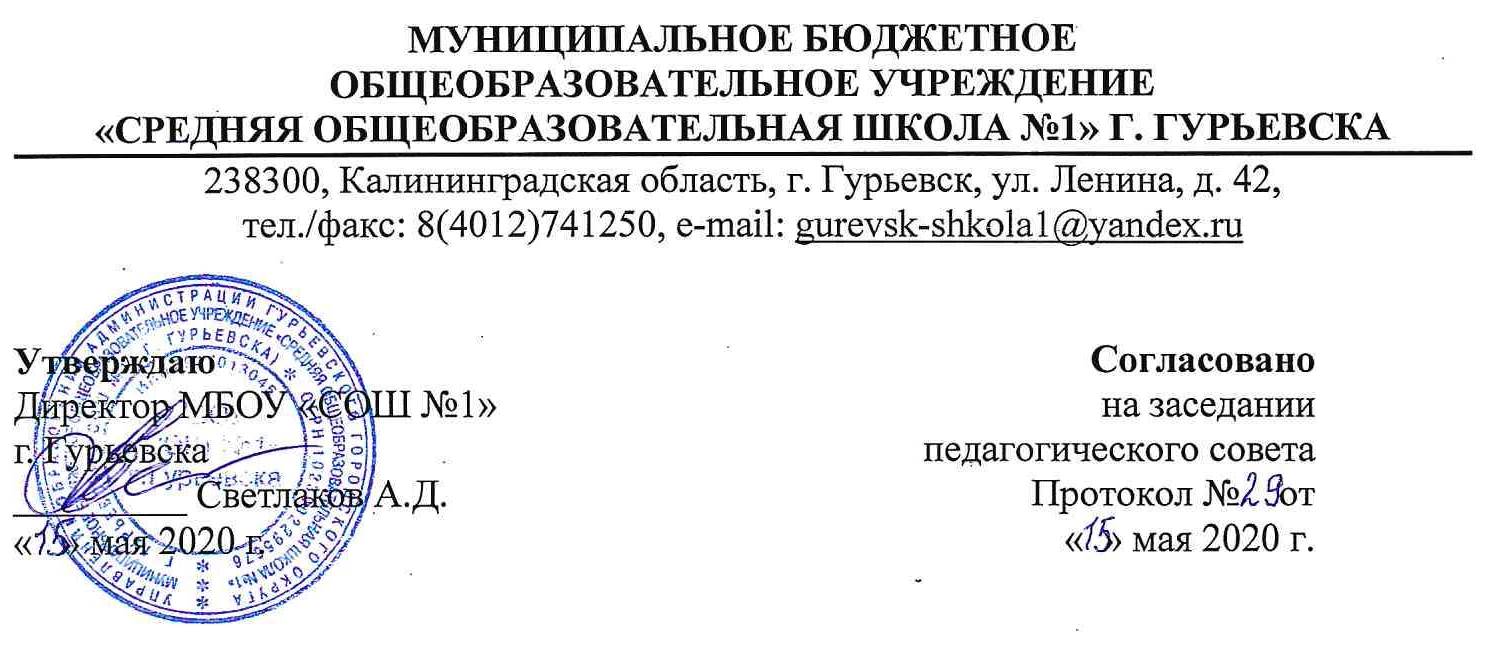  Адаптированная ОСНОВНАЯ ОБЩЕОБРАЗОВАТЕЛЬНАЯ ПРОГРАММАОСНОВНОГО ОБЩЕГО ОБРАЗОВАНИЯна 2020-2021 учебный год(6-9 классы)г. ГурьевскСодержаниеОбщие положения 1. Целевой раздел1.1. Пояснительная записка…………………………………………….21.2. Планируемые результаты освоения обучающимися ООП ООО………………………………………………………………..71.3. Система оценки достижения планируемыхрезультатов освоения основной образовательнойпрограммы основного общего образования …………………………882. Содержательный раздел2.1. Программа развития универсальных учебныхдействий на уровне основного общего образования………………..1152.2. Программы отдельных учебных предметов,курсов ……………………………………………………………………1102.3. Программа воспитания и социализацииобучающихся на уровне основного общегообразования …………………………………………………………….1952.4. Программа коррекционной работы ………………………..…….2283. Организационный раздел3.1.  Учебный план основного общегообразования  на 2020/2021 учебный год………………………………2383.2. Система условий реализации основнойобразовательной программы………………………………………..…268 Приложение. Рабочие программы на 2020/2021 учебный год. 1.1. Пояснительная запискаОбщие положения- Закон Российской Федерации от 29 декабря 2012 года № 273 -ФЗ «Об образовании в Российской Федерации»;- Концепция  долгосрочного социально-экономического развития Российской Федерации на период до 2020 года (Распоряжение Правительства РФ от 17  ноября 2008 г. № 1662-р);- постановление Главного государственного санитарного  врача Российской Федерации от 29 декабря 2010 года № 189 «Об утверждении  СанПиН 2.4.2.2821-10  «Санитарно-эпидемиологические требования к условиям и организации обучения в образовательных учреждениях»;- постановление Главного государственного санитарного  врача Российской Федерации от от 24.11.2015  №81 «О внесении изменений №3 в СанПиН 2.4.2.2821-10  «Санитарно-эпидемиологические требования к условиям и организации обучения в образовательных учреждениях»;- постановление Главного государственного санитарного  врача Российской Федерации от  10.07.2015  № 26 «Об утверждении в СанПиН 2.4.2.2821-15  «Санитарно-эпидемиологические требования к условиям и организации обучения и воспитания в организациях, осуществляющих образовательную деятельность по адаптивным основным образовательным программам для обучающихся с ограниченными возможностями здоровья»;приказы Министерства образования и науки РФ:- от 30.08.2013 № 1015  «Об утверждении порядка организации осуществления образовательной деятельности по основным общеобразовательным программам – образовательным программам начального общего, основного общего и среднего общего образования» (с изменениями от 17 июля 2015 г. № 734, зарегистрирован в Минюсте России 13 августа 2015 г., рег. № 38490); - от 17.12. 2010 года №1897 «Об утверждении федерального государственного образовательного стандарта основного общего образования» (в ред.2015 г.);- от 31.03.2014 № 253 «Об утверждении федеральных перечней учебников, рекомендованных к использованию  при реализации имеющих государственную аккредитацию в образовательные программы начального общего, основного общего, среднего общего образования»;- от 26.01.2016 г. № 38 «О внесении изменений в федеральный перечень учебников, рекомендуемых к использованию при реализации имеющих государственную аккредитацию образовательных программ начального общего, основного общего, среднего общего образования, утвержденный приказом Министерства образования и науки Российской Федерации от 31 марта 2014 г. № 253»; - от 21.04.2016 г. № 459 «О внесении изменений в федеральный перечень учебников, рекомендуемых к использованию при реализации имеющих государственную аккредитацию образовательных программ начального общего, основного общего, среднего общего образования, утвержденный приказом Министерства образования и науки Российской Федерации от 31 марта 2014 г. № 253»;- от 09.06.2016 г. № 699 «Об утверждении перечня организаций, осуществляющих выпуск учебных пособий, которые допускаются к использованию при реализации имеющих государственную аккредитацию образовательных программ;- от 20.06.2017г. №258 «О внесении изменений в федеральный перечень учебников, рекомендуемых к использованию при реализации имеющих государственную аккредитацию образовательных программ начального общего, основного общего, среднего общего образования, утвержденный приказом Министерства образования и науки Российской Федерации от 31 марта 2014 г. № 253»;- Федеральным законом №317-ФЗ от 03.08.2018 г. «О внесении изменений в статьи 11 и 14 Федерального закона «Об образовании в Российской Федерации»; -письмом Министерства образования Калининградской области №22\06\01от 22.06.2018 г. 
«О формировании учебного плана в части включения  предметной области  «Родной язык» и «литературное чтение на родном языку» и «Родной язык и родная литература»;-письмом Министерства образования Калининградской области №6587 от 10.08.2018 г. 
«О преподавании родного языка, литературного чтения на родном языке и родной литературы в образовательных организациях, осуществляющих образовательную деятельность по образовательным программа основного общего образования в соответствии с требованиями ФГОС.Основная общеобразовательная программа основного общего образования образовательного учреждения в соответствии с требованиями Стандарта содержит три раздела: целевой, содержательный и организационный.Целевой раздел определяет общее назначение, цели, задачи и планируемые результаты реализации основной образовательной программы основного общего образования, конкретизированные в соответствии с требованиями Стандарта и учитывающие региональные, национальные и этнокультурные особенности народов Российской Федерации, а также способы определения достижения этих целей и результатов.Целевой раздел включает:— пояснительную записку;— планируемые результаты освоения обучающимися основной образовательной программы основного общего образования;— систему оценки достижения планируемых результатов освоения основной образовательной программы основного общего образования.Содержательный раздел определяет общее содержание основного общего образования и включает образовательные программы, ориентированные на достижение личностных, предметных и метапред-метных результатов, в том числе:— программу развития универсальных учебных действий на уровне основного общего образования, включающую формирование компетенций обучающихся в области использования информационно-коммуникационных технологий, учебно-исследовательской и проектной деятельности;— программы отдельных учебных предметов, курсов;— программу воспитания и социализации обучающихся на уровне основного общего образования, включающую такие направления, как духовно-нравственное развитие и воспитание обучающихся, их социализация и профессиональная ориентация, формирование культуры здорового и безопасного образа жизни, экологической культуры;— программу коррекционной работы.Организационный раздел устанавливает общие рамки организации образовательного процесса, а также механизм реализации компонентов основной образовательной программы.Организационный раздел включает:— учебный план основного общего образования ( 5-7-е классы) как один из основных механизмов реализации основной образовательной программы;— систему условий реализации основной образовательной программы в соответствии с требованиями Стандарта.Образовательное учреждение, реализующее основную образовательную программу основного общего образования, обязано обеспечить ознакомление обучающихся и их родителей (законных представителей) как участников образовательного процесса:— с их правами и обязанностями в части формирования и реализации основной образовательной программы основного общего образования, установленными законодательством Российской Федерации и уставом образовательного учреждения;— с уставом и другими документами, регламентирующими осуществ-ление образовательного процесса в этом учреждении.Права и обязанности родителей (законных представителей) обучающихся в части, касающейся участия в формировании и обеспечении освоения всеми детьми основной образовательной программы основного общего образования, должны конкретизироваться и закрепляться в заключённом между ними и образовательным учреждением договоре, отражающем ответственность субъектов образования за конечные результаты освоения основной образовательной программы.1. Целевой раздел1.1. Пояснительная запискаЦели и задачи реализации основной общеобразовательной программы основного общего образования.Цель реализации основной общеобразовательной программы основного общего
образования в МБОУ «СОШ№1» г. Гурьевска — обеспечение планируемых результатов по
достижению обучающимися на уровне основного общего образования целевых установок, знаний, умений, навыков, компетенций и компетентностей, определяемых личностными, семейными, общественными, государственными потребностями и возможностями обучающегос среднего школьного возраста, индивидуальными особенностями его развития и состояния здоровьяДостижение поставленной цели при реализации основной общеобразовательной программы основного общего образования предусматривает решение следующих основных задач: — обеспечение соответствия основной общеобразовательной программы МБОУ «СОШ№1» г. Гурьевска требованиям ФГОС ООО;— обеспечение преемственности между начальным общим образованием и основным общим образованием, преемственности основного общего и среднего общего образования; — обеспечение доступности получения качественного основного общего образования, достижение планируемых результатов освоения основной общеобразовательной программы основного общего образования всеми обучающимися, в том числе детьми-инвалидами и детьми с ограниченными возможностями здоровья;— установление требований к воспитанию и социализации обучающихся как части
общеобразовательной программы и соответствующему усилению воспитательного потенциала школы, обеспечению психолого - педагогического сопровождения образовательного процесса; — обеспечение эффективного сочетания урочных и внеурочных форм организации
образовательного процесса, взаимодействия всех его участников;— взаимодействие образовательного учреждения при реализации основной
общеобразовательной программы с социальными партнёрами; — выявление и развитие способностей обучающихся, в том числе одарённых детей, детей , нуждающихся в коррекционной работе, их профессиональных склонностей через систему внеурочной занятости, систему конкурсных мероприятий, спортивных соревнований, организацию проектно-исследовательской деятельности, олимпиадное движение, организацию общественно полезной деятельности, в том числе с
использованием возможностей образовательных учреждений дополнительного образования
детей;— организация интеллектуальных и творческих соревнований, научно-технического
творчества, проектной и учебно-исследовательской деятельности; — участие обучающихся, их родителей (законных представителей), педагогических работников и общественности в проектировании и развитии внутришкольной социальной
среды, школьного уклада;— включение обучающихся в процессы познания и преобразования внешкольной социальной среды для приобретения опыта реального управления и действия; — профессиональная ориентация обучающихся при поддержке педагогов, психолога,
 специалистов учреждений профессионального образования; — сохранение и укрепление физического, психологического и социального здоровья обучающихся, обеспечение их безопасностиВ основе реализации основной образовательной программы лежит системно-деятельностный подход, который предполагает:— воспитание и развитие качеств личности, отвечающих требованиям информационного общества, инновационной экономики, задачам построения российского гражданского общества на основе принципов толерантности, диалога культур и уважения его многонационального, поликультурного и поликонфессионального состава;— формирование соответствующей целям общего образования социаль-ной среды развития обучающихся в системе образования, переход к стратегии социального проектирования и конструирования на основе разработки содержания и технологий образования, определяющих пути и способы достижения желаемого уровня (результата) личностного и познавательного развития обучающихся;— ориентацию на достижение цели и основного результата образования — развитие на основе освоения универсальных учебных действий, познания и освоения мира личности обучающегося, его активной учебно-познавательной деятельности, формирование его готовности к саморазвитию и непрерывному образованию;— признание решающей роли содержания образования, способов организации образовательной деятельности и учебного сотрудничества в достижении целей личностного и социального развития обучающихся;— учёт индивидуальных возрастных, психологических и физиологичес-ких особенностей обучающихся, роли, значения видов деятельности и форм общения при построении образовательного процесса и определении образовательно-воспитательных целей и путей их достижения;— разнообразие индивидуальных образовательных траекторий и индивидуального развития каждого обучающегося, в том числе одарённых детей, детей-инвалидов и детей, нуждающихся в коррекционной работе.ООП ООО МБОУ «СОШ №1» г. Гурьевска  формируется с учётом психолого-педагогических особенностей развития детей 11—15 лет, связанных:— с переходом от учебных действий, характерных для начальной школы и осуществляемых только совместно с классом как учебной общностью и под руководством учителя, от способности только осуществлять принятие заданной педагогом и осмысленной цели к овладению этой учебной деятельностью на уровне основной школы в единстве мотивационно-смыслового и операционно-технического компонентов, становление которой осуществляется в форме учебного исследования, к новой внутренней позиции обучающегося — направленности на самостоятельный познавательный поиск, постановку учебных целей, освоение и самостоятельное осуществление контрольных и оценочных действий, инициативу в организации учебного сотрудничества;— с осуществлением на каждом возрастном уровне (11—13 и 13—15 лет) благодаря развитию рефлексии общих способов действий и возможностей их переноса в различные учебно-предметные области, качественного преобразования учебных действий моделирования, контроля и оценки и перехода от самостоятельной постановки обучающимися новых учебных задач к развитию способности проектирования собственной учебной деятельности и построению жизненных планов во временной перспективе;— с формированием у обучающегося научного типа мышления, ориентирующего на общекультурные образцы, нормы, эталоны и закономерности взаимодействия с окружающим миром;— с овладением коммуникативными средствами и способами организации кооперации и сотрудничества; развитием учебного сотрудничества, реализуемого в отношениях обучающихся с учителем и сверстниками;— с изменением формы организации учебной деятельности и учебного сотрудничества от классно-урочной к лабораторно-семинарской, лекционно-лабораторной, исследовательской.Переход обучающегося в основную школу совпадает с предкритической фазой развития ребёнка — переходом к кризису младшего подросткового возраста (11—13 лет, 5— 7 классы), характеризующемуся началом перехода от детства к взрослости, при котором центральным и специфическим новообразованием в личности подростка является возникновение и развитие у него самосознания — представления о том, что он уже не ребёнок, т. е. чувства взрослости, а также внутренней переориентацией подростка с правил и ограничений, связанных с моралью послушания, на нормы поведения взрослых.Второй этап подросткового развития (14—15 лет, 8—9 классы) характеризуется:— бурным, скачкообразным характером развития, т. е. происходящими за сравнительно короткий срок многочисленными качественными изменениями прежних особенностей, интересов и отношений ребёнка, появлением у подростка значительных субъективных трудностей и переживаний;— стремлением подростка к общению и совместной деятельности со сверстниками;— особой чувствительностью к морально-этическому «кодексу товарищества», в котором заданы важнейшие нормы социального поведения взрослого мира;— процессом перехода от детства к взрослости, отражающимся в его характеристике как «переходного», «трудного» или «критического»;— обострённой, в связи с возникновением чувства взрослости, восприимчивостью к усвоению норм, ценностей и способов поведения, которые существуют в мире взрослых и в их отношениях, порождающей интенсивное формирование на данном возрастном этапе нравственных понятий и убеждений, выработку принципов, моральное развитие личности;— сложными поведенческими проявлениями, вызванными противоречием между потребностью в признании их взрослыми со стороны окружающих и собственной неуверенностью в этом (нормативный кризис с его кульминационной точкой подросткового кризиса независимости, проявляющегося в разных формах непослушания, сопротивления и протеста);— изменением социальной ситуации развития — ростом информационных перегрузок и изменением характера и способа общения и социальных взаимодействий — объёмы и способы получения информации (СМИ, телевидение, Интернет).Учёт особенностей подросткового возраста, успешность и своевремен-ность формирования новообразований познавательной сферы, качеств и свойств личности связывается с активной позицией учителя, а также с адекватностью построения образовательного процесса и выбора условий и методик обучения.Объективно необходимое для подготовки к будущей жизни подростка развитие его социальной взрослости требует и от родителей (законных представителей) решения соответствующей задачи воспитания подростка в семье, смены прежнего типа отношений на новый. 1.2.Планируемые результаты освоения обучающимися основной образовательной программы основного общего образования.       Коллектив школы разделяет концепцию разработчиков ФГОС ООО о том, что планируемые результаты обеспечивают связь между требованиями ФГОС ООО, образовательным процессом и системой оценки результатов и являются основой разработки рабочих учебных программ по предметам.         Планируемые результаты освоения основной общеобразовательной программы основного общего образования коллектив МБОУ «СОШ №1» г. Гурьевска рассматривает как систему, в которую входят: ведущие целевые установки и ожидаемые результаты освоения всех компонентов, составляющих содержательную основу основной образовательной программы.       В соответствии с ФГОС ООО в данной программе представлены требования к
личностным, метапредметным и предметным результатам освоения обучающимися основной общеобразовательной программы основного общего образования.
Система планируемых результатов основной общеобразовательной программы основного
общего образования МБОУ «СОШ №1» г. Гурьевска  основывается на базовых национальных ценностях, представленных в Фундаментальном ядре основного общего образованияБазовые национальные ценности.     Согласно Фундаментальному ядру основного общего образования, важнейшая цель
современного образования и одна из приоритетных задач общества и государства – воспитание нравственного, ответственного, инициативного и компетентного гражданина
России. В этой связи процесс образования должен пониматься не только как процесс усвоения системы знаний, умений и компетенций, составляющих инструментальную основу учебной деятельности обучающегося, но и как процесс развития личности, принятия духовно-нравственных, социальных, семейных и других ценностей. Поэтому воспитание
в школе не должно быть оторвано от процесса образования, усвоения знаний, умений и
навыков, а, напротив, должно быть органично включено в него. Это позволяет выделить
основные результаты воспитания, выраженные в терминах ключевых воспитательных задач.
Их содержание отражает основные направления развития личности: • личностная культура; • социальная культура; • семейная культура.         Личностная культура – это: • готовность и способность к нравственному самосовершенствованию, самооценке, пониманию смысла своей жизни, индивидуально-ответственному поведению. Реализация творческого потенциала в духовной и предметно-продуктивной деятельности, социальной и профессиональной мобильности на основе непрерывного образования и универсальной духовно-нравственной установки – «становиться лучше»;• готовность и способность открыто выражать и отстаивать свою общественную позицию,
критически оценивать собственные намерения, мысли и поступки; • способность к самостоятельным поступкам и действиям, совершаемым на основе морального
выбора, принятию ответственности за их результаты, целеустремленность и
настойчивость в достижении результата;• трудолюбие, бережливость, жизненный оптимизм, способность к преодолению трудностей; • осознание ценности других людей (ближних), ценности человеческой жизни, нетерпимость
к действиям и влияниям, представляющим угрозу жизни, физическому и нравственному
здоровью и духовной безопасности личности, умение им противодействовать.          Семейная культура – это: • осознание безусловной ценности семьи как первоосновы нашей принадлежности к народу,
Отечеству;• понимание и поддержание таких нравственных устоев семьи, как любовь, взаимопомощь,
почитание родителей, забота о младших и старших, ответственность за другого; • бережное отношение к жизни человека, забота о продолжении рода.          Социальная культура – это:• осознание себя гражданином России на основе принятия общих национальных духовных и
нравственных ценностей; • вера в Россию, чувство личной ответственности за Отечество перед будущими поколениями;• адекватное восприятие ценностей общества: прав человека, правового государства,
ценностей семьи, честности судов и ответственности власти, гражданского общества;• готовность солидарно противостоять глобальным вызовам современной эпохи; • развитость чувства патриотизма и гражданской солидарности; • способность к сознательному личностному, профессиональному, гражданскому и иному
самоопределению и развитию в сочетании с моральной ответственностью личности перед
семьей, народом, Отечеством, родителями, будущими поколениями;• забота о преуспевании единого многонационального российского народа, поддержание
межэтнического мира и согласия.Воспитательное и обучающее пространство общеобразовательной школы,
составляющей основу государственно-общественной системы воспитания, должно
наполняться ценностями, общими для всех россиян, принадлежащих к разным конфессиям и
этносам, живущих в разных регионах нашей страны. Эти ценности, являющиеся основой
духовно-нравственного развития, воспитания и социализации личности могут быть
определены как базовые национальные ценности, хранимые в религиозных, культурных,
социально-исторических, семейных традициях народов России, передаваемые от поколения к поколению и обеспечивающие эффективное развитие страны в
современных условиях. Базовые национальные ценности могут быть систематизированы в
определенные группы по источникам нравственности и человечности, т.е. областям
общественных отношений, деятельности, сознания, опора на
которые позволяет человеку противостоять разрушительным влияниям и продуктивно
развивать свое сознание, жизнь, систему общественных отношений. Традиционными
источниками нравственности являются:• патриотизм (любовь к России, к своему народу, к своей малой родине; служение Отечеству);• социальная солидарность (свобода личная и национальная; доверие к людям, институтам
государства и гражданского общества; справедливость, милосердие, честь, достоинство); • гражданственность (правовое государство, гражданское общество, долг перед Отечеством,
старшим поколением и семьей, закон и правопорядок, межэтнический мир, свобода совести и вероисповедания); • семья (любовь и верность, здоровье, достаток, почитание родителей, забота о старших и
младших, забота о продолжении рода)• труд и творчество (творчество и созидание, целеустремленность и настойчивость,
трудолюбие, бережливость); • наука (познание, истина, научная картина мира, экологическое сознание); • традиционные российские религии. Учитывая светский характер обучения в
государственных и муниципальных школах, ценности традиционных российских религий
принимаются школьниками в виде системных культурологических представлений о
религиозных идеалах; • искусство и литература (красота, гармония, духовный мир человека, нравственный выбор,
смысл жизни, эстетическое развитие); • природа (жизнь, родная земля, заповедная природа, планета Земля);• человечество (мир во всем мире, многообразие культур и народов, прогресс человечества,
международное сотрудничество).      Система базовых ценностей, декларируемых во ФГОС ООО, в ООП ООО представлена в требованиях к личностным результатам. Система
тематических планируемых результатов освоения учебных программ содержит перечни
планируемых результатов по всем изучаемым курсам, предметам, учебным модулям с учетом логики развертывания учебного процесса во временнóй перспективе.           Общие целевые установки освоения междисциплинарных и учебных программ:-формирование способности и готовности к освоению систематических знаний, их
самостоятельному пополнению, переносу и интеграции; -формирование способности к сотрудничеству и коммуникации, решению личностно и
социально значимых проблем и воплощению решений в практику; -формирование способности к самоорганизации, саморегуляции и рефлексии.Целевые установки достижения метапредметных результатов.Предметные результаты освоения основной общеобразовательной программы основного общего образования с учетом общих требований стандарта и специфики изучаемых предметов, входящих в состав предметных областей, должны обеспечивать успешное обучение на следующем уровне общего образования.Обязательные предметные области и основные задачи реализации содержания предметных областей приведены в таблице:  Целевые установки изучения предметных областейЦелевые установки изучения учебных предметов, предметных модулей, модулей по выборуТипология учебно - познавательных и учебно-практических задач.       Для определения результативности овладения обучающимися личностными,
метапредметными и предметными планируемыми результатами освоения основной
общеобразовательной программы основного общего образования в МБОУ «СОШ №1» г. Гурьевска апробируются учебно-познавательные и учебно-практические задачи. При этом среди планируемых результатов выделяются типы задач, которые выносятся на итоговую оценку, в том числе государственную итоговую аттестацию выпускников (ГИА). Успешное выполнение этих задач требует от обучающихся овладения системой учебных действий (универсальных и специфических для данного учебного предмета: личностных, регулятивных, коммуникативных, познавательных) с учебным материалом, и прежде всего с опорным учебным материалом, служащим основой для последующего обучения.Личностные, метапредметные и предметные планируемые результаты устанавливают и
описывают следующие обобщенные типы (классы) учебно-познавательных и учебно-
практических задач, предъявляемых обучающимися.1) Учебно-познавательные задачи, направленные на формирование, оценку умений и навыков, способствующих освоению систематических знаний, в том числе: — первичному ознакомлению, отработке и осознанию теоретических моделей и понятий (общенаучных и базовых для данной области знания), стандартных алгоритмов и процедур; — выявлению и осознанию сущности и особенностей изучаемых объектов, процессов и
явлений (природных, социальных, культурных, технических и др.) в соответствии с содержанием конкретного учебного предмета, созданию и использованию моделей изучаемых объектов и процессов, схем; — выявлению и анализу существенных и устойчивых связей и отношений между объектами и процессами.2) Учебно-познавательные задачи, направленные на формирование и оценку умения
самостоятельного приобретения, переноса и интеграции знаний как результата использования знако-символических средств для создания моделей изучаемых объектов и 
процессов, а также логических операций сравнения, анализа, синтеза, обобщения,
интерпретации, оценки, классификации по заданным признакам, установления аналогий и
причинно-следственных связей, соотнесения новых знаний с уже освоенным учебным
материалом из других областей знания или с уже известным материалом в ином
содержательном контексте. Эти задачи требуют от обучающихся более глубокого понимания изученного материала, выдвижения новых для них идей, формулирования и обоснования иной точки зрения, преобразования известной информации, представления ее в новой форме,
переноса ее в иной содержательный контекст, выявления и исследования новой для себя
информации и т. п.3) Учебно-практические задачи, направленные на формирование и оценку умения разрешения проблем (проблемных ситуаций), требующие принятия решения в ситуации
неопределенности, выбора оптимального (наиболее эффективного решения), создания
объекта с заданными свойствами, установления закономерностей в процессе и т. п. 4) Учебно-практические задачи, направленные на формирование и оценку умения
сотрудничества, требующие совместной работы в группах с распределением ролей (функций) и разделением общей ответственности за конечный результат между партнерами5) Учебно-практические задачи, направленные на формирование и оценку навыка
коммуникации, требующие создания письменного или устного текста (высказывания) с
заданными параметрами: коммуникативной задачей, темой, объемом, форматом (например,
сообщения, комментария, пояснения, призыва, инструкции, формулировки и обоснования
гипотезы, устного или письменного заключения, отчета, оценочного суждения,
аргументированного мнения).6) Учебно-практические и учебно-познавательные задачи, направленные на формирование
и оценку навыка самоорганизации и саморегуляции, необходимого для организации процесса выполнения задания, включая операции планирования этапов выполнения работы,
отслеживания продвижения в выполнении задания, соблюдения графика подготовки ипредоставления материалов, поиска необходимых ресурсов, распределения обязанностей и
контроля качества выполнения работы. Примером этого типа заданий могут быть это учебные проекты с заранее известными критериями оценки результатов, в ходе выполнения которых контролирующие функции учителя сведены к минимуму.7) Учебно-практические и учебно-познавательные задачи, направленные на формирование
и оценку навыка рефлексии, что требует от обучающихся самостоятельной оценки или анализа
собственной учебной деятельности с позиций соответствия полученных результатов учебной
задаче, определенным целям и способам действий. Задания (задачи) этого типа требует от обучающихся умения выявлять позитивные и негативные
факторы, влияющие на результаты и качество выполнения задания. Примером
этого умения является определение того, что помогает или мешает решению задачи.
Значимым условием для выполнения заданий этого типа является умение школьника
самостоятельно ставить перед собой частные учебные задачи (например, умение
самостоятельно определить, что надо изменить, выполнить по-другому, дополнительно узнать и т. п.8) Учебно-практические и учебно-познавательные задачи, направленные на формирование
ценностно-смысловых установок, что требует от обучающихся выражения ценностных суждений, обоснования своей позиции по обсуждаемой проблеме на основе имеющихся представлений о социальных и личностных ценностях, нравственно-этических нормах, эстетических ценностях, а также аргументации в форме пояснения иликомментария своей позиции или оценки. Подчеркнем, что в соответствии с требованиями Стандарта оценка выполнения такого рода заданий проводится исключительно с целью оценки эффективности деятельности образовательных учреждений с использованием неперсонифицированных процедур и не предполагает оценки деятельности учеников.9) Учебно-практические и учебно-познавательные задачи, направленные на формирование
и оценку ИКТ-компетентности обучающихся, требующие педагогически целесообразного
использования ИКТ в целях повышения эффективности процесса формирования всех
перечисленных выше ключевых навыков (самостоятельного приобретения и переноса знаний, сотрудничества и коммуникации, решения проблем и самоорганизации, рефлексии и
ценностно-смысловых ориентаций), а также собственно навыков использования ИКТДалее в программе представлены характеристики предметных, метапредметных и личностных результатов освоения обучающимися основной ощеобразовательной программы основного общего образования. Общие характеристики личностных, метапредметных и предметных результатов представлены в таблице.Основные характеристики результатов освоения обучающимся сновной общеобразовательной программы основного общего образования. ФОРМИРОВАНИЕ УНИВЕРСАЛЬНЫХ УЧЕБНЫХ ДЕЙСТВИЙЛичностные универсальные учебные действияВ рамках когнитивного компонента будут сформированы:• историко-географический образ, включая представление о территории и границах России, её географических особенностях, знание основных исторических событий развития государственности и общества; знание истории и географии края, его достижений и культурных традиций;• образ социально-политического устройства — представление о государственной организации России, знание государственной символики (герб, флаг, гимн), знание государственных праздников;• знание положений Конституции РФ, основных прав и обязанностей гражданина, ориентация в правовом пространстве государственно-общественных отношений;• знание о своей этнической принадлежности, освоение национальных ценностей, традиций, культуры, знание о народах и этнических группах России;• освоение общекультурного наследия России и общемирового культурного наследия;• ориентация в системе моральных норм и ценностей и их иерархизация, понимание конвенционального характера морали;• основы социально-критического мышления, ориентация в особенностях социальных отношений и взаимодействий, установление взаимосвязи между общественными и политическими событиями;• экологическое сознание, признание высокой ценности жизни во всех её проявлениях; знание основных принципов и правил отношения к природе; знание основ здорового образа жизни и здоровьесберегающих технологий; правил поведения в чрезвычайных ситуациях.В рамках ценностного и эмоционального компонентов будут сформированы:• гражданский патриотизм, любовь к Родине, чувство гордости за свою страну;• уважение к истории, культурным и историческим памятникам;• эмоционально положительное принятие своей этнической идентичнос-ти;• уважение к другим народам России и мира и принятие их, межэтническая толерантность, готовность к равноправному сотрудничеству;• уважение к личности и её достоинствам, доброжелательное отношение к окружающим, нетерпимость к любым видам насилия и готовность противостоять им;• уважение к ценностям семьи, любовь к природе, признание ценности здоровья, своего и других людей, оптимизм в восприятии мира;потребность в самовыражении и самореализации, социальном признании;• позитивная моральная самооценка и моральные чувства — чувство гордости при следовании моральным нормам, переживание стыда и вины при их нарушении.В рамках деятельностного (поведенческого) компонента будут сформированы:• готовность и способность к участию в школьном самоуправлении в пределах возрастных компетенций (дежурство в школе и классе, участие в детских и молодёжных общественных организациях, школьных и внешкольных мероприятиях);• готовность и способность к выполнению норм и требований школьной жизни, прав и обязанностей ученика;• умение вести диалог на основе равноправных отношений и взаимного уважения и принятия; умение конструктивно разрешать конфликты;• готовность и способность к выполнению моральных норм в отношении взрослых и сверстников в школе, дома, во внеучебных видах деятельности;• потребность в участии в общественной жизни ближайшего социального окружения, общественно полезной деятельности;• умение строить жизненные планы с учётом конкретных социально-исторических, политических и экономических условий;• устойчивый познавательный интерес и становление смы- слообразу-ющей функции познавательного мотива;• готовность к выбору профильного образования.Выпускник получит возможность для формирования:• выраженной устойчивой учебно-познавательной мотивации и интереса к учению;• готовности к самообразованию и самовоспитанию;• адекватной позитивной самооценки и Я-концепции;• компетентности в реализации основ гражданской идентичности в поступках и деятельности;• морального сознания на конвенциональном уровне, способности к решению моральных дилемм на основе учёта позиций участников дилеммы, ориентации на их мотивы и чувства; устойчивое следование в поведении моральным нормам и этическим требованиям;• эмпатии как осознанного понимания и сопереживания чувствам других, выражающейся в поступках, направленных на помощь и обеспечение благополучия.Регулятивные универсальные учебные действияВыпускник научится:• целеполаганию, включая постановку новых целей, преобразование практической задачи в познавательную;• самостоятельно анализировать условия достижения цели на основе учёта выделенных учителем ориентиров действия в новом учебном материале;• планировать пути достижения целей;• устанавливать целевые приоритеты;• уметь самостоятельно контролировать своё время и управлять им;• принимать решения в проблемной ситуации на основе переговоров;• осуществлять констатирующий и предвосхищающий контроль по результату и по способу действия; актуальный контроль на уровне произвольного внимания;• адекватно самостоятельно оценивать правильность выполнения действия и вносить необходимые коррективы в исполнение как в конце действия, так и по ходу его реализации;• основам прогнозирования как предвидения будущих событий и развития процесса.Выпускник получит возможность научиться:• самостоятельно ставить новые учебные цели и задачи;• построению жизненных планов во временной перспективе;• при планировании достижения целей самостоятельно и адекватно учитывать условия и средства их достижения;• выделять альтернативные способы достижения цели и выбирать наиболее эффективный способ;• основам саморегуляции в учебной и познавательной деятельности в форме осознанного управления своим поведением и деятельностью, направленной на достижение поставленных целей;• осуществлять познавательную рефлексию в отношении действий по решению учебных и познавательных задач;• адекватно оценивать объективную трудность как меру фактического или предполагаемого расхода ресурсов на решение задачи;• адекватно оценивать свои возможности достижения цели определённой сложности в различных сферах самостоятельной деятельности;• основам саморегуляции эмоциональных состояний;• прилагать волевые усилия и преодолевать трудности и препятствия на пути достижения целей.Коммуникативные универсальные учебные действияВыпускник научится:• учитывать разные мнения и стремиться к координации различных позиций в сотрудничестве;• формулировать собственное мнение и позицию, аргументировать и координировать её с позициями партнёров в сотрудничестве при выработке общего решения в совместной деятельности;• устанавливать и сравнивать разные точки зрения, прежде чем принимать решения и делать выбор;• аргументировать свою точку зрения, спорить и отстаивать свою позицию не враждебным для оппонентов образом;• задавать вопросы, необходимые для организации собственной деятельности и сотрудничества с партнёром;• осуществлять взаимный контроль и оказывать в сотрудничестве необходимую взаимопомощь;• адекватно использовать речь для планирования и регуляции своей деятельности;• адекватно использовать речевые средства для решения различных коммуникативных задач; владеть устной и письменной речью; строить монологическое контекстное высказывание;• организовывать и планировать учебное сотрудничество с учителем и сверстниками, определять цели и функции участников, способы взаимодействия; планировать общие способы работы;• осуществлять контроль, коррекцию, оценку действий партнёра, уметь убеждать;• работать в группе — устанавливать рабочие отношения, эффективно сотрудничать и способствовать продуктивной кооперации; интегрироваться в группу сверстников и строить продуктивное взаимодействие со сверстниками и взрослыми;• основам коммуникативной рефлексии;• использовать адекватные языковые средства для отображения своих чувств, мыслей, мотивов и потребностей;• отображать в речи (описание, объяснение) содержание совершаемых действий как в форме громкой социализированной речи, так и в форме внутренней речи.Выпускник получит возможность научиться:• учитывать и координировать отличные от собственной позиции других людей, в сотрудничестве;• учитывать разные мнения и интересы и обосновывать собственную позицию;• понимать относительность мнений и подходов к решению проблемы;• продуктивно разрешать конфликты на основе учёта интересов и позиций всех участников, поиска и оценки альтернативных способов разрешения конфликтов; договариваться и приходить к общему решению в совместной деятельности, в том числе в ситуации столкновения интересов;• брать на себя инициативу в организации совместного действия (деловое лидерство);• оказывать поддержку и содействие тем, от кого зависит достижение цели в совместной деятельности;• осуществлять коммуникативную рефлексию как осознание оснований собственных действий и действий партнёра;• в процессе коммуникации достаточно точно, последовательно и полно передавать партнёру необходимую информацию как ориентир для построения действия;• вступать в диалог, а также участвовать в коллективном обсуждении проблем, участвовать в дискуссии и аргументировать свою позицию, владеть монологической и диалогической формами речи в соответствии с грамматическими и синтаксическими нормами родного языка;• следовать морально-этическим и психологическим принципам общения и сотрудничества на основе уважительного отношения к партнёрам, внимания к личности другого, адекватного межличностного восприятия, готовности адекватно реагировать на нужды других, в частности оказывать помощь и эмоциональную поддержку партнёрам в процессе достижения общей цели совместной деятельности;• устраивать эффективные групповые обсуждения и обеспечивать обмен знаниями между членами группы для принятия эффективных совместных решений;• в совместной деятельности чётко формулировать цели группы и позволять её участникам проявлять собственную энергию для достижения этих целей.Познавательные универсальные учебные действияВыпускник научится:• основам реализации проектно-исследовательской деятельности;• проводить наблюдение и эксперимент под руководством учителя;• осуществлять расширенный поиск информации с использованием ресурсов библиотек и Интернета;• создавать и преобразовывать модели и схемы для решения задач;• осуществлять выбор наиболее эффективных способов решения задач в зависимости от конкретных условий;• давать определение понятиям;• устанавливать причинно-следственные связи;• осуществлять логическую операцию установления родовидовых отношений, ограничение понятия;• обобщать понятия — осуществлять логическую операцию перехода от видовых признаков к родовому понятию, от понятия с меньшим объёмом к понятию с большим объёмом;• осуществлять сравнение, сериацию и классификацию, самостоятельно выбирая основания и критерии для указанных логических операций;• строить классификацию на основе дихотомического деления (на основе отрицания);• строить логическое рассуждение, включающее установление причинно-следственных связей;• объяснять явления, процессы, связи и отношения, выявляемые в ходе исследования;• основам ознакомительного, изучающего, усваивающего и поискового чтения;• структурировать тексты, включая умение выделять главное и второстепенное, главную идею текста, выстраивать последовательность описываемых событий;• работать с метафорами — понимать переносный смысл выражений, понимать и употреблять обороты речи, построенные на скрытом уподоблении, образном сближении слов.Выпускник получит возможность научиться:• основам рефлексивного чтения;• ставить проблему, аргументировать её актуальность;• самостоятельно проводить исследование на основе применения методов наблюдения и эксперимента;• выдвигать гипотезы о связях и закономерностях событий, процессов, объектов;• организовывать исследование с целью проверки гипотез;• делать умозаключения (индуктивное и по аналогии) и выводы на основе аргументации.ФОРМИРОВАНИЕ ИКТ-КОМПЕТЕНТНОСТИ ОБУЧАЮЩИХСЯОбращение с устройствами ИКТВыпускник научится:• подключать устройства ИКТ к электрическим и информационным сетям, использовать аккумуляторы;• соединять устройства ИКТ (блоки компьютера, устройства сетей, принтер, проектор, сканер, измерительные устройства и т. д.) с использованием проводных и беспроводных технологий;• правильно включать и выключать устройства ИКТ, входить в операционную систему и завершать работу с ней, выполнять базовые действия с экранными объектами (перемещение курсора, выделение, прямое перемещение, запоминание и вырезание);• осуществлять информационное подключение к локальной сети и глобальной сети Интернет;• входить в информационную среду образовательного учреждения, в том числе через Интернет, размещать в информационной среде различные информационные объекты;• выводить информацию на бумагу, правильно обращаться с расходными материалами;• соблюдать требования техники безопасности, гигиены, эргономики и ресурсосбережения при работе с устройствами ИКТ, в частности учитывающие специфику работы с различными экранами.Выпускник получит возможность научиться:• осознавать и использовать в практической деятельности основные психологические особенности восприятия информации человеком.Примечание: результаты достигаются преимущественно в рамках предметов «Технология», «Информатика», а также во внеурочной и внешкольной деятельности.Фиксация изображений и звуковВыпускник научится:• осуществлять фиксацию изображений и звуков в ходе процесса обсуждения, проведения эксперимента, природного процесса, фиксацию хода и результатов проектной деятельности;• учитывать смысл и содержание деятельности при организации фиксации, выделять для фиксации отдельные элементы объектов и процессов, обеспечивать качество фиксации существенных элементов;• выбирать технические средства ИКТ для фиксации изображений и звуков в соответствии с поставленной целью;• проводить обработку цифровых фотографий с использованием возможностей специальных компьютерных инструментов, создавать презентации на основе цифровых фотографий;• проводить обработку цифровых звукозаписей с использованием возможностей специальных компьютерных инструментов, проводить транскрибирование цифровых звукозаписей;• осуществлять видеосъёмку и проводить монтаж отснятого материала с использованием возможностей специальных компьютерных инструментов.Выпускник получит возможность научиться:• различать творческую и техническую фиксацию звуков и изображений;• использовать возможности ИКТ в творческой деятельности, связанной с искусством;• осуществлять трёхмерное сканирование.Примечание: результаты достигаются преимущественнов рамках естественных наук, предметов «Искусство», «Русский язык», «Иностранный язык», «Физическая культура», а также во внеурочной деятельности.Создание письменных сообщенийВыпускник научится:• создавать текст на русском языке с использованием слепого десятипальцевого клавиатурного письма;• сканировать текст и осуществлять распознавание сканированного текста;• осуществлять редактирование и структурирование текста в соответст-вии с его смыслом средствами текстового редактора;• создавать текст на основе расшифровки аудиозаписи, в том числе нескольких участников обсуждения, осуществлять письменное смысловое резюмирование высказываний в ходе обсуждения;• использовать средства орфографического и синтаксического контроля русского текста и текста на иностранном языке.Выпускник получит возможность научиться:• создавать текст на иностранном языке с использованием слепого десятипальцевого клавиатурного письма;• использовать компьютерные инструменты, упрощающие расшифровку аудиозаписей.Примечание: результаты достигаются преимущественно в рамках предметов «Русский язык», «Иностранный язык», «Литература», «История России, Всеобщая история», а также во внеурочной деятельности.Создание графических объектовВыпускник научится:• создавать различные геометрические объекты с использованием возможностей специальных компьютерных инструментов;• создавать диаграммы различных видов (алгоритмические, концептуальные, классификационные, организационные, родства и др.) в соответствии с решаемыми задачами;• создавать специализированные карты и диаграммы: географические, хронологические;• создавать графические объекты проведением рукой произвольных линий с использованием специализированных компьютерных инструментов и устройств.Выпускник получит возможность научиться:• создавать мультипликационные фильмы;• создавать виртуальные модели трёхмерных объектов.Примечание: результаты достигаются преимущественно в рамках предметов «Технология», «Обществознание», «География», «История России, Всеобщая история», «Математика», а также во внеурочной деятельности.Создание музыкальных и звуковых сообщенийВыпускник научится:• использовать звуковые и музыкальные редакторы;• использовать клавишные и кинестетические синтезаторы;• использовать программы звукозаписи и микрофоны.Выпускник получит возможность научиться:• использовать музыкальные редакторы, клавишные и кинестетические синтезаторы для решения творческих задач.Примечание: результаты достигаются преимущественно в рамках предмета «Искусство», а также во внеурочной деятельности.Создание, восприятие и использование гипермедиасообщенийВыпускник научится:• организовывать сообщения в виде линейного или включающего ссылки представления для самостоятельного просмотра через браузер;• работать с особыми видами сообщений: диаграммами (алгоритмичес-кими, концептуальными, классификационными, организационными, родства и др.), картами (географическими, хронологическими) и спутниковыми фотографиями, в том числе в системах глобального позиционирования;• проводить деконструкцию сообщений, выделение в них структуры, элементов и фрагментов;• использовать при восприятии сообщений внутренние и внешние ссылки;• формулировать вопросы к сообщению, создавать краткое описание сообщения; цитировать фрагменты сообщения;• избирательно относиться к информации в окружающем информа-ционном пространстве, отказываться от потребления ненужной информации.Выпускник получит возможность научиться:• проектировать дизайн сообщений в соответствии с задачами и средствами доставки;• понимать сообщения, используя при их восприятии внутренние и внешние ссылки, различные инструменты поиска, справочные источники (включая двуязычные).Примечание: результаты достигаются преимущественно в рамках предметов «Технология», «Литература», «Русский язык», «Иностранный язык», «Искусство», могут достигаться при изучении и других предметов.Коммуникация и социальное взаимодействиеВыпускник научится:• выступать с аудиовидеоподдержкой, включая выступление перед дистанционной аудиторией;• участвовать в обсуждении (аудиовидеофорум, текстовый форум) с использованием возможностей Интернета;• использовать возможности электронной почты для информационного обмена;• вести личный дневник (блог) с использованием возможностей Интернета;• осуществлять образовательное взаимодействие в информационном пространстве образовательного учреждения (получение и выполнение заданий, получение комментариев, совершенствование своей работы, формирование портфолио);• соблюдать нормы информационной культуры, этики и права; с уважением относиться к частной информации и информационным правам других людей.Выпускник получит возможность научиться:• взаимодействовать в социальных сетях, работать в группе над сообщением (вики);• участвовать в форумах в социальных образовательных сетях;• взаимодействовать с партнёрами с использованием возможностей Интернета (игровое и театральное взаимодействие).Примечание: результаты достигаются в рамках всех предметов, а также во внеурочной деятельности.Поиск и организация хранения информацииВыпускник научится:• использовать различные приёмы поиска информации в Интернете, поисковые сервисы, строить запросы для поиска информации и анализиро-вать результаты поиска;• использовать приёмы поиска информации на персональном компьюте-ре, в информационной среде учреждения и в образовательном пространстве;• использовать различные библиотечные, в том числе электронные, каталоги для поиска необходимых книг;• искать информацию в различных базах данных, создавать и заполнять базы данных, в частности использовать различные определители;• формировать собственное информационное пространство: создавать системы папок и размещать в них нужные информационные источники, размещать информацию в Интернете.Выпускник получит возможность научиться:• создавать и заполнять различные определители;• использовать различные приёмы поиска информации в Интернете в ходе учебной деятельности.Примечание: результаты достигаются преимущественно в рамках предметов «История России, Всеобщая история», «Литература», «Технология», «Информатика» и других предметов.Анализ информации, математическая обработка данных в исследованииВыпускник научится:• вводить результаты измерений и другие цифровые данные для их обработки, в том числе статистической, и визуализации;• строить математические модели;• проводить эксперименты и исследования в виртуальных лабораториях по естественным наукам, математике и информатике.Выпускник получит возможность научиться:• проводить естественно-научные и социальные измерения, вводить результаты измерений и других цифровых данных и обрабатывать их, в том числе статистически и с помощью визуализации;• анализировать результаты своей деятельности и затрачиваемых ресурсов.Примечание: результаты достигаются преимущественно в рамках естественных наук, предметов «Обществознание», «Математика».Моделирование и проектирование, управлениеВыпускник научится:• моделировать с использованием виртуальных конструкторов;• конструировать и моделировать с использованием материальных конструкторов с компьютерным управлением и обратной связью;• моделировать с использованием средств программирования;• проектировать и организовывать свою индивидуальную и групповую деятельность, организовывать своё время с использованием ИКТ.Выпускник получит возможность научиться:• проектировать виртуальные и реальные объекты и процессы, использовать системы автоматизированного проектирования.Примечание: результаты достигаются преимущественно в рамках естественных наук, предметов «Технология», «Математика», «Информатика», «Обществознание».ОСНОВЫ УЧЕБНО-ИССЛЕДОВАТЕЛЬСКОЙ И ПРОЕКТНОЙ ДЕЯТЕЛЬНОСТИВыпускник научится:• планировать и выполнять учебное исследование и учебный проект, используя оборудование, модели, методы и приёмы, адекватные исследуемой проблеме;• выбирать и использовать методы, релевантные рассматриваемой проблеме;• распознавать и ставить вопросы, ответы на которые могут быть получены путём научного исследования, отбирать адекватные методы исследования, формулировать вытекающие из исследования выводы;• использовать такие математические методы и приёмы, как абстракция и идеализация, доказательство, доказательство от противного, доказательство по аналогии, опровержение, контрпример, индуктивные и дедуктивные рассуждения, построение и исполнение алгоритма;• использовать такие естественно-научные методы и приёмы, как наблюдение, постановка проблемы, выдвижение «хорошей гипотезы», эксперимент, моделирование, использование математических моделей, теоретическое обоснование, установление границ применимости модели/теории;• использовать некоторые методы получения знаний, характерные для социальных и исторических наук: постановка проблемы, опросы, описание, сравнительное историческое описание, объяснение, использование статистических данных, интерпретация фактов;• ясно, логично и точно излагать свою точку зрения, использовать языковые средства, адекватные обсуждаемой проблеме;• отличать факты от суждений, мнений и оценок, критически относиться к суждениям, мнениям, оценкам, реконструировать их основания;• видеть и комментировать связь научного знания и ценностных установок, моральных суждений при получении, распространении и применении научного знания.Выпускник получит возможность научиться:• самостоятельно задумывать, планировать и выполнять учебное исследование, учебный и социальный проект;• использовать догадку, озарение, интуицию;• использовать такие математические методы и приёмы, как перебор логических возможностей, математическое моделирование;• использовать такие естественно-научные методы и приёмы, как абстрагирование от привходящих факторов, проверка на совместимость с другими известными фактами;• использовать некоторые методы получения знаний, характерные для социальных и исторических наук: анкетирование, моделирование, поиск исторических образцов;• использовать некоторые приёмы художественного познания мира: целостное отображение мира, образность, художественный вымысел, органическое единство общего, особенного (типичного) и единичного, оригинальность;• целенаправленно и осознанно развивать свои коммуникативные способности, осваивать новые языковые средства;• осознавать свою ответственность за достоверность полученных знаний, за качество выполненного проекта.СТРАТЕГИИ СМЫСЛОВОГО ЧТЕНИЯ И РАБОТА С ТЕКСТОМРабота с текстом: поиск информации и понимание прочитанногоВыпускник научится:• ориентироваться в содержании текста и понимать его целостный смысл:— определять главную тему, общую цель или назначение текста;— выбирать из текста или придумать заголовок, соответствующий содержанию и общему смыслу текста;— формулировать тезис, выражающий общий смысл текста;— предвосхищать содержание предметного плана текста по заголовку и с опорой на предыдущий опыт;— объяснять порядок частей/инструкций, содержащихся в тексте;— сопоставлять основные текстовые и внетекстовые компоненты: обнаруживать соответствие между частью текста и его общей идеей, сформулированной вопросом, объяснять назначение карты, рисунка, пояснять части графика или таблицы и т. д.;• находить в тексте требуемую информацию (пробегать текст глазами, определять его основные элементы, сопоставлять формы выражения информации в запросе и в самом тексте, устанавливать, являются ли они тождественными или синонимическими, находить необходимую единицу информации в тексте);• решать учебно-познавательные и учебно-практические задачи, требующие полного и критического понимания текста:— определять назначение разных видов текстов;— ставить перед собой цель чтения, направляя внимание на полезную в данный момент информацию;— различать темы и подтемы специального текста;— выделять главную и избыточную информацию;— прогнозировать последовательность изложения идей текста;— сопоставлять разные точки зрения и разные источники информации по заданной теме;— выполнять смысловое свёртывание выделенных фактов и мыслей;— формировать на основе текста систему аргументов (доводов) для обоснования определённой позиции;— понимать душевное состояние персонажей текста, сопереживать им.Выпускник получит возможность научиться:• анализировать изменения своего эмоционального состояния в процессе чтения, получения и переработки полученной информации и её осмысления.Работа с текстом: преобразование и интерпретация информацииВыпускник научится:• структурировать текст, используя нумерацию страниц, списки, ссылки, оглавления; проводить проверку правописания; использовать в тексте таблицы, изображения;• преобразовывать текст, используя новые формы представления информации: формулы, графики, диаграммы, таблицы (в том числе динами-ческие, электронные, в частности в практических задачах), переходить от одного представления данных к другому;• интерпретировать текст:— сравнивать и противопоставлять заключённую в тексте информацию разного характера;— обнаруживать в тексте доводы в подтверждение выдвинутых тезисов;— делать выводы из сформулированных посылок;— выводить заключение о намерении автора или главной мысли текста.Выпускник получит возможность научиться:• выявлять имплицитную информацию текста на основе сопоставления иллюстративного материала с информацией текста, анализа подтекста (использованных языковых средств и структуры текста).Работа с текстом: оценка информацииВыпускник научится:• откликаться на содержание текста:— связывать информацию, обнаруженную в тексте, со знаниями из других источников;— оценивать утверждения, сделанные в тексте, исходя из своих представлений о мире;— находить доводы в защиту своей точки зрения;• откликаться на форму текста: оценивать не только содержание текста, но и его форму, а в целом — мастерство его исполнения;• на основе имеющихся знаний, жизненного опыта подвергать сомнению достоверность имеющейся информации, обнаруживать недостоверность получаемой информации, пробелы в информации и находить пути восполнения этих пробелов;• в процессе работы с одним или несколькими источниками выявлять содержащуюся в них противоречивую, конфликтную информацию;• использовать полученный опыт восприятия информационных объектов для обогащения чувственного опыта, высказывать оценочные суждения и свою точку зрения о полученном сообщении (прочитанном тексте).Выпускник получит возможность научиться:• критически относиться к рекламной информации;• находить способы проверки противоречивой информации;• определять достоверную информацию в случае наличия противоречии-вой или конфликтной ситуации.Планируемые результаты освоения учебных предметов, модулей по выборуРУССКИЙ ЯЗЫК, РУССКИЙ РОДНОЙ ЯЗЫК, РУССКАЯ СЛОВЕСНОСТЬРечь и речевое общениеВыпускник научится:• использовать различные виды монолога (повествование, описание, рассуждение; сочетание разных видов монолога) в различных ситуациях общения;• использовать различные виды диалога в ситуациях формального и неформального, межличностного и межкультурного общения;• соблюдать нормы речевого поведения в типичных ситуациях общения;• оценивать образцы устной монологической и диалогической речи с точки зрения соответствия ситуации речевого общения, достижения коммуникативных целей речевого взаимодействия, уместности использован-ных языковых средств;• предупреждать коммуникативные неудачи в процессе речевого общения.Выпускник получит возможность научиться:• выступать перед аудиторией с небольшим докладом; публично представлять проект, реферат; публично защищать свою позицию;• участвовать в коллективном обсуждении проблем, аргументировать собственную позицию, доказывать её, убеждать;• понимать основные причины коммуникативных неудач и объяснять их.Речевая деятельностьАудированиеВыпускник научится:• различным видам аудирования (с полным пониманием аудиотекста, с пониманием основного содержания, с выборочным извлечением информа-ции); передавать содержание аудиотекста в соответствии с заданной коммуникативной задачей в устной форме;• понимать и формулировать в устной форме тему, коммуникативную задачу, основную мысль, логику изложения учебно-научного, публицисти-ческого, официально-делового, художественного аудиотекстов, распознавать в них основную и дополнительную информацию, комментировать её в устной форме;• передавать содержание учебно-научного, публицистического, офи-циально-делового, художественного аудиотекстов в форме плана, тезисов, ученического изложения (подробного, выборочного, сжатого).Выпускник получит возможность научиться:• понимать явную и скрытую (подтекстовую) информацию публицисти-ческого текста (в том числе в СМИ), анализировать и комментировать её в устной форме.ЧтениеВыпускник научится:• понимать содержание прочитанных учебно-научных, публицистических (информационных и аналитических, художественно-публицистических жан-ров), художественных текстов и воспроизводить их в устной форме в соответствии с ситуацией общения, а также в форме ученического изложения (подробного, выборочного, сжатого), в форме плана, тезисов (в устной и письменной форме);• использовать практические умения ознакомительного, изучающего, просмотрового способов (видов) чтения в соответствии с поставленной коммуникативной задачей;• передавать схематически представленную информацию в виде связного текста;• использовать приёмы работы с учебной книгой, справочниками и другими информационными источниками, включая СМИ и ресурсы Интернета;• отбирать и систематизировать материал на определённую тему, анализировать отобранную информацию и интерпретировать её в соответствии с поставленной коммуникативной задачей.Выпускник получит возможность научиться:• понимать, анализировать, оценивать явную и скрытую (подтекс-товую) информацию в прочитанных текстах разной функционально-стилевой и жанровой принадлежности;• извлекать информацию по заданной проблеме (включая противополож-ные точки зрения на её решение) из различных источников (учебно-научных текстов, текстов СМИ, в том числе представленных в электронном виде на различных информационных носителях, официально-деловых текстов), высказывать собственную точку зрения на решение проблемы.ГоворениеВыпускник научится:• создавать устные монологические и диалогические высказывания (в том числе оценочного характера) на актуальные социально-культурные, нравст-венно-этические, бытовые, учебные темы (в том числе лингвистические, а также темы, связанные с содержанием других изучаемых учебных предметов) разной коммуникативной направленности в соответствии с целями и ситуацией общения (сообщение, небольшой доклад в ситуации учебно-научного общения, бытовой рассказ о событии, история, участие в беседе, споре);• обсуждать и чётко формулировать цели, план совместной групповой учебной деятельности, распределение частей работы;• извлекать из различных источников, систематизировать и анализи-ровать материал на определённую тему и передавать его в устной форме с учётом заданных условий общения;• соблюдать в практике устного речевого общения основные орфоэпичес-кие, лексические, грамматические нормы современного русского литератур-ного языка; стилистически корректно использовать лексику и фразеологию, правила речевого этикета.Выпускник получит возможность научиться:• создавать устные монологические и диалогические высказывания различных типов и жанров в учебно-научной (на материале изучаемых учебных дисциплин), социально-культурной и деловой сферах общения;• выступать перед аудиторией с докладом; публично защищать проект, реферат;• участвовать в дискуссии на учебно-научные темы, соблюдая нормы учебно-научного общения;• анализировать и оценивать речевые высказывания с точки зрения их успешности в достижении прогнозируемого результата.ПисьмоВыпускник научится:• создавать письменные монологические высказывания разной коммуни-кативной направленности с учётом целей и ситуации общения (ученическое сочинение на социально- культурные, нравственно-этические, бытовые и учебные темы, рассказ о событии, тезисы, неофициальное письмо, отзыв, расписка, доверенность, заявление);• излагать содержание прослушанного или прочитанного текста (под-робно, сжато, выборочно) в форме ученического изложения, а также тезисов, плана;• соблюдать в практике письма основные лексические, грамматические, орфографические и пунктуационные нормы современного русского литературного языка; стилистически корректно использовать лексику и фразеологию.Выпускник получит возможность научиться:• писать рецензии, рефераты;• составлять аннотации, тезисы выступления, конспекты;• писать резюме, деловые письма, объявления с учётом внеязыковых требований, предъявляемых к ним, и в соответствии со спецификой употребления языковых средств.ТекстВыпускник научится:• анализировать и характеризовать тексты различных типов речи, стилей, жанров с точки зрения смыслового содержания и структуры, а также требований, предъявляемых к тексту как речевому произведению;• осуществлять информационную переработку текста, передавая его содержание в виде плана (простого, сложного), тезисов, схемы, таблицы и т. п.;• создавать и редактировать собственные тексты различных типов речи, стилей, жанров с учётом требований к построению связного текста.Выпускник получит возможность научиться:• создавать в устной и письменной форме учебно-научные тексты (аннотация, рецензия, реферат, тезисы, конспект, участие в беседе, дискуссии), официально-деловые тексты (резюме, деловое письмо, объявле-ние) с учётом внеязыковых требований, предъявляемых к ним, и в соот-ветствии со спецификой употребления в них языковых средств.Функциональные разновидности языкаВыпускник научится:• владеть практическими умениями различать тексты разговорного характера, научные, публицистические, официально-деловые, тексты художественной литературы (экстралингвистические особенности, лингвис-тические особенности на уровне употребления лексических средств, типичных синтаксических конструкций);• различать и анализировать тексты разных жанров научного (учебно-научного), публицистического, официально-делового стилей, разговорной речи (отзыв, сообщение, доклад как жанры научного стиля; выступление, статья, интервью, очерк как жанры публицистического стиля; расписка, доверенность, заявление как жанры официально-делового стиля; рассказ, беседа, спор как жанры разговорной речи);• создавать устные и письменные высказывания разных стилей, жанров и типов речи (отзыв, сообщение, доклад как жанры научного стиля; выступление, интервью, репортаж как жанры публицистического стиля; расписка, доверенность, заявление как жанры официально-делового стиля; рассказ, беседа, спор как жанры разговорной речи; тексты повествователь-ного характера, рассуждение, описание; тексты, сочетающие разные функционально-смысловые типы речи);• оценивать чужие и собственные речевые высказывания разной функциональной направленности с точки зрения соответствия их коммуникативным требованиям и языковой правильности;• исправлять речевые недостатки, редактировать текст;• выступать перед аудиторией сверстников с небольшими информацион-ными сообщениями, сообщением и небольшим докладом на учебно-научную тему.Выпускник получит возможность научиться:• различать и анализировать тексты разговорного характера, научные, публицистические, официально-деловые, тексты художественной литера-туры с точки зрения специфики использования в них лексических, морфологических, синтаксических средств;• создавать тексты различных функциональных стилей и жанров (аннотация, рецензия, реферат, тезисы, конспект как жанры учебно-научного стиля), участвовать в дискуссиях на учебно-научные темы; составлять резюме, деловое письмо, объявление в официально-деловом стиле; готовить выступление, информационную заметку, сочинение-рассуждение в публицистическом стиле; принимать участие в беседах, разговорах, спорах в бытовой сфере общения, соблюдая нормы речевого поведения; создавать бытовые рассказы, истории, писать дружеские письма с учётом внеязы- ковых требований, предъявляемых к ним, и в соответствии со спецификой употребления языковых средств;• анализировать образцы публичной речи с точки зрения её композиции, аргументации, языкового оформления, достижения поставленных коммуникативных задач;• выступать перед аудиторией сверстников с небольшой протокольно-этикетной, развлекательной, убеждающей речью.Общие сведения о языкеВыпускник научится:• характеризовать основные социальные функции русского языка в России и мире, место русского языка среди славянских языков, роль старославянского (церковнославянского) языка в развитии русского языка;• определять различия между литературным языком и диалектами, просторечием, профессиональными разновидностями языка, жаргоном и характеризовать эти различия;• оценивать использование основных изобразительных средств языка.Выпускник получит возможность научиться:• характеризовать вклад выдающихся лингвистов в развитие русистики.Фонетика и орфоэпия. ГрафикаВыпускник научится:• проводить фонетический анализ слова;• соблюдать основные орфоэпические правила современного русского литературного языка;• извлекать необходимую информацию из орфоэпических словарей и справочников; использовать её в различных видах деятельности.Выпускник получит возможность научиться:• опознавать основные выразительные средства фонетики (звукопись);• выразительно читать прозаические и поэтические тексты;• извлекать необходимую информацию из мультимедийных орфоэпичес-ких словарей и справочников; использовать её в различных видах деятельности.Морфемика и словообразованиеВыпускник научится:• делить слова на морфемы на основе смыслового, грамматического и словообразовательного анализа слова;• различать изученные способы словообразования;• анализировать и самостоятельно составлять словообразовательные пары и словообразовательные цепочки слов;• применять знания и умения по морфемике и словообразованию в практике правописания, а также при проведении грамматического и лексического анализа слов.Выпускник получит возможность научиться:• характеризовать словообразовательные цепочки и словообразователь-ные гнёзда, устанавливая смысловую и структурную связь однокоренных слов;• опознавать основные выразительные средства словообразования в художественной речи и оценивать их;• извлекать необходимую информацию из морфемных, словообразова-тельных и этимологических словарей и справочников, в том числе мультимедийных;• использовать этимологическую справку для объяснения правописания и лексического значения слова.Лексикология и фразеологияВыпускник научится:• проводить лексический анализ слова, характеризуя лексическое значение, принадлежность слова к группе однозначных или многозначных слов, указывая прямое и переносное значение слова, принадлежность слова к активной или пассивной лексике, а также указывая сферу употребления и стилистическую окраску слова;• группировать слова по тематическим группам;• подбирать к словам синонимы, антонимы;• опознавать фразеологические обороты;• соблюдать лексические нормы в устных и письменных высказываниях;• использовать лексическую синонимию как средство исправления неоправданного повтора в речи и как средство связи предложений в тексте;• опознавать основные виды тропов, построенных на переносном значении слова (метафора, эпитет, олицетворение);• пользоваться различными видами лексических словарей (толковым словарём, словарём синонимов, антонимов, фразеологическим словарём и др.) и использовать полученную информацию в различных видах деятельности.Выпускник получит возможность научиться:• объяснять общие принципы классификации словарного состава русского языка;• аргументировать различие лексического и грамматического значений слова;• опознавать омонимы разных видов;• оценивать собственную и чужую речь с точки зрения точного, уместного и выразительного словоупотребления;• опознавать основные выразительные средства лексики и фразеологии в публицистической и художественной речи и оценивать их; объяснять особенности употребления лексических средств в текстах научного и официально-делового стилей речи;• извлекать необходимую информацию из лексических словарей разного типа (толкового словаря, словарей синонимов, антонимов, устаревших слов, иностранных слов, фразеологического словаря и др.) и справочников, в том числе мультимедийных; использовать эту информацию в различных видах деятельности.МорфологияВыпускник научится:• опознавать самостоятельные (знаменательные) части речи и их формы; служебные части речи;• анализировать слово с точки зрения его принадлежности к той или иной части речи;• употреблять формы слов различных частей речи в соответствии с нормами современного русского литературного языка;• применять морфологические знания и умения в практике правописания, в различных видах анализа;• распознавать явления грамматической омонимии, существенные для решения орфографических и пунктуационных задач.Выпускник получит возможность научиться:• анализировать синонимические средства морфологии;• различать грамматические омонимы;• опознавать основные выразительные средства морфологии в публицистической и художественной речи и оценивать их; объяснять особенности употребления морфологических средств в текстах научного и официально-делового стилей речи;• извлекать необходимую информацию из словарей грамматических трудностей, в том числе мультимедийных; использовать эту информацию в различных видах деятельности.СинтаксисВыпускник научится:• опознавать основные единицы синтаксиса (словосочетание, предложе-ние) и их виды;• анализировать различные виды словосочетаний и предложений с точки зрения структурной и смысловой организации, функциональной предназна-ченности;• употреблять синтаксические единицы в соответствии с нормами современного русского литературного языка;• использовать разнообразные синонимические синтаксические конструк-ции в собственной речевой практике;• применять синтаксические знания и умения в практике правописания, в различных видах анализа.Выпускник получит возможность научиться:• анализировать синонимические средства синтаксиса;• опознавать основные выразительные средства синтаксиса в публицистической и художественной речи и оценивать их; объяснять особенности употребления синтаксических конструкций в текстах научного и официально-делового стилей речи;• анализировать особенности употребления синтаксических конструк-ций с точки зрения их функционально-стилистических качеств, требований выразительности речи.Правописание: орфография и пунктуацияВыпускник научится:• соблюдать орфографические и пунктуационные нормы в процессе письма (в объёме содержания курса);• объяснять выбор написания в устной форме (рассуждение) и письменной форме (с помощью графических символов);• обнаруживать и исправлять орфографические и пунктуационные ошибки;• извлекать необходимую информацию из орфографических словарей и справочников; использовать её в процессе письма.Выпускник получит возможность научиться:• демонстрировать роль орфографии и пунктуации в передаче смысловой стороны речи;• извлекать необходимую информацию из мультимедийных орфографи-ческих словарей и справочников по правописанию; использовать эту информацию в процессе письма.Язык и культураВыпускник научится:• выявлять единицы языка с национально-культурным компонентом значения в произведениях устного народного творчества, в художественной литературе и исторических текстах;• приводить примеры, которые доказывают, что изучение языка позволяет лучше узнать историю и культуру страны;• уместно использовать правила русского речевого этикета в учебной деятельности и повседневной жизни.Выпускник получит возможность научиться:• характеризовать на отдельных примерах взаимосвязь языка, культуры и истории народа — носителя языка;• анализировать и сравнивать русский речевой этикет с речевым этикетом отдельных народов России и мира.ЛИТЕРАТУРА, РОДНАЯ ЛИТЕРАТУРАУстное народное творчествоВыпускник научится:• осознанно воспринимать и понимать фольклорный текст; различать фольклорные и литературные произведения, обращаться к пословицам, поговоркам, фольклорным образам, традиционным фольклорным приёмам в различных ситуациях речевого общения, сопоставлять фольклорную сказку и её интерпретацию средствами других искусств (иллюстрация, мультиплика-ция, художественный фильм);• выделять нравственную проблематику фольклорных текстов как основу для развития представлений о нравственном идеале своего и русского народов, формирования представлений о русском национальном характере;• видеть черты русского национального характера в героях русских сказок и былин, видеть черты национального характера своего народа в героях народных сказок и былин;• учитывая жанрово-родовые признаки произведений устного народного творчества, выбирать фольклорные произведения для самостоятельного чтения;• целенаправленно использовать малые фольклорные жанры в своих устных и письменных высказываниях;• определять с помощью пословицы жизненную/вымышленную ситуацию;• выразительно читать сказки и былины, соблюдая соответствующий интонационный рисунок устного рассказывания;• пересказывать сказки, чётко выделяя сюжетные линии, не пропуская значимых композиционных элементов, используя в своей речи характерные для народных сказок художественные приёмы;• выявлять в сказках характерные художественные приёмы и на этой основе определять жанровую разновидность сказки, отличать литературную сказку от фольклорной;• видеть необычное в обычном, устанавливать неочевидные связи между предметами, явлениями, действиями, отгадывая или сочиняя загадку.Выпускник получит возможность научиться:• сравнивая сказки, принадлежащие разным народам, видеть в них воплощение нравственного идеала конкретного народа (находить общее и различное с идеалом русского и своего народов);• рассказывать о самостоятельно прочитанной сказке, былине, обосновывая свой выбор;• сочинять сказку (в том числе и по пословице), былину и/или придумывать сюжетные линии;• сравнивая произведения героического эпоса разных народов (былину и сагу, былину и сказание), определять черты национального характера;• выбирать произведения устного народного творчества разных народов для самостоятельного чтения, руководствуясь конкретными целевыми установками;• устанавливать связи между фольклорными произведениями разных народов на уровне тематики, проблематики, образов (по принципу сходства и различия).Древнерусская литература. Русская литература XVIII в. Русская литература XIX—XX вв. Литература народов России. Зарубежная литератураВыпускник научится:• осознанно воспринимать художественное произведение в единстве формы и содержания; адекватно понимать художественный текст и давать его смысловой анализ; интерпретировать прочитанное, устанавливать поле читательских ассоциаций, отбирать произведения для чтения;• воспринимать художественный текст как произведение искусства, послание автора читателю, современнику и потомку;• определять для себя актуальную и перспективную цели чтения художественной литературы; выбирать произведения для самостоятельного чтения;• выявлять и интерпретировать авторскую позицию, определяя своё к ней отношение, и на этой основе формировать собственные ценностные ориентации;• определять актуальность произведений для читателей разных поколе-ний и вступать в диалог с другими читателями;• анализировать и истолковывать произведения разной жанровой природы, аргументированно формулируя своё отношение к прочитанному;• создавать собственный текст аналитического и интерпретирующего характера в различных форматах;• сопоставлять произведение словесного искусства и его воплощение в других искусствах;• работать с разными источниками информации и владеть основными способами её обработки и презентации.Выпускник получит возможность научиться:• выбирать путь анализа произведения, адекватный жанрово-родовой природе художественного текста;• дифференцировать элементы поэтики художественного текста, видеть их художественную и смысловую функцию;• сопоставлять «чужие» тексты интерпретирующего характера, аргументированно оценивать их;• оценивать интерпретацию художественного текста, созданную средствами других искусств;• создавать собственную интерпретацию изученного текста средст-вами других искусств;• сопоставлять произведения русской и мировой литературы самостоятельно (или под руководством учителя), определяя линии сопоставления, выбирая аспект для сопоставительного анализа;• вести самостоятельную проектно-исследовательскую деятельность и оформлять её результаты в разных форматах (работа исследовательского характера, реферат, проект).ИНОСТРАННЫЙ ЯЗЫККоммуникативные уменияГоворение. Диалогическая речьВыпускник научится вести комбинированный диалог в стандартных ситуациях неофициального общения, соблюдая нормы речевого этикета, принятые в стране изучаемого языка.Выпускник получит возможность научиться брать и давать интервью.Говорение. Монологическая речьВыпускник научится:• рассказывать о себе, своей семье, друзьях, школе, своих интересах, планах на будущее; о своём городе/селе, своей стране и странах изучаемого языка с опорой на зрительную наглядность и/или вербальные опоры (ключевые слова, план, вопросы);• описывать события с опорой на зрительную наглядность и/или вербальные опоры (ключевые слова, план, вопросы);• давать краткую характеристику реальных людей и литературных персонажей;• передавать основное содержание прочитанного текста с опорой или без опоры на текст/ключевые слова/план/вопросы.Выпускник получит возможность научиться:• делать сообщение на заданную тему на основе прочитанного;• комментировать факты из прочитанного/прослушанного текста, аргументировать своё отношение к прочит анному/прослушанному;• кратко высказываться без предварительной подготовки на заданную тему в соответствии с предложенной ситуацией общения;кратко излагать результаты выполненной проектной работы.АудированиеВыпускник научится:• воспринимать на слух и понимать основное содержание несложных аутентичных текстов, содержащих некоторое количество неизученных языковых явлений;• воспринимать на слух и понимать значимую/нужную/запрашиваемую информацию в аутентичных текстах, содержащих как изученные языковые явления, так и некоторое количество неизученных языковых явлений.Выпускник получит возможность научиться:• выделять основную мысль в воспринимаемом на слух тексте;• отделять в тексте, воспринимаемом на слух, главные факты от второстепенных;• использовать контекстуальную или языковую догадку при восприятии на слух текстов, содержащих незнакомые слова;• игнорировать незнакомые языковые явления, несущественные для понимания основного содержания воспринимаемого на слух текста.ЧтениеВыпускник научится:• читать и понимать основное содержание несложных аутентичных текстов, содержащих некоторое количество неизученных языковых явлений;• читать и выборочно понимать значимую/нужную/запрашиваемую информацию в несложных аутентичных текстах, содержащих некоторое количество неизученных языковых явлений.Выпускник получит возможность научиться:• читать и полностью понимать несложные аутентичные тексты, построенные в основном на изученном языковом материале;• догадываться о значении незнакомых слов по сходству с рус-ским/родным языком, по словообразовательным элементам, по контексту;• игнорировать в процессе чтения незнакомые слова, не мешающие понимать основное содержание текста;• пользоваться сносками и лингвострановедческим справочником.Письменная речьВыпускник научится:• заполнять анкеты и формуляры в соответствии с нормами, принятыми в стране изучаемого языка;• писать личное письмо в ответ на письмо-стимул с употреблением формул речевого этикета, принятых в стране изучаемого языка.Выпускник получит возможность научиться:• делать краткие выписки из текста с целью их использования в собственных устных высказываниях;• составлять план/тезисы устного или письменного сообщения;• кратко излагать в письменном виде результаты своей проектной деятельности;• писать небольшие письменные высказывания с опорой на образец.Языковая компетентность (владение языковыми средствами)Фонетическая сторона речиВыпускник научится:• различать на слух и адекватно, без фонематических ошибок, ведущих к сбою коммуникации, произносить все звуки английского языка;• соблюдать правильное ударение в изученных словах;• различать коммуникативные типы предложения по интонации;• адекватно, без ошибок, ведущих к сбою коммуникации, произносить фразы с точки зрения их ритмико-интонационных особенностей, в том числе соблюдая правило отсутствия фразового ударения на служебных словах.Выпускник получит возможность научиться:• выражать модальные значения, чувства и эмоции с помощью интонации;• различать на слух британские и американские варианты английского языка.ОрфографияВыпускник научится правильно писать изученные слова.Выпускник получит возможность научиться сравнивать и анализировать буквосочетания английского языка и их транскрипцию.Лексическая сторона речиВыпускник научится:• узнавать в письменном и звучащем тексте изученные лексические единицы (слова, словосочетания, реплики-клише речевого этикета), в том числе многозначные, в пределах тематики основной школы;• употреблять в устной и письменной речи в их основном значении изученные лексические единицы (слова, словосочетания, реплики-клише речевого этикета), в том числе многозначные, в пределах тематики основной школы в соответствии с решаемой коммуникативной задачей;• соблюдать существующие в английском языке нормы лексической сочетаемости;• распознавать и образовывать родственные слова с использованием основных способов словообразования (аффиксации, конверсии) в пределах тематики основной школы в соответствии с решаемой коммуникативной задачей.Выпускник получит возможность научиться:• употреблять в речи в нескольких значениях многозначные слова, изученные в пределах тематики основной школы;• находить различия между явлениями синонимии и антонимии;• распознавать принадлежность слов к частям речи по определённым признакам (артиклям, аффиксам и др.);• использовать языковую догадку в процессе чтения и аудирования (догадываться о значении незнакомых слов по контексту и по словообразовательным элементам).Грамматическая сторона речиВыпускник научится:• оперировать в процессе устного и письменного общения основными синтаксическими конструкциями и морфологическими формами английского языка в соответствии с коммуникативной задачей в коммуникативно-значимом контексте;• распознавать и употреблять в речи:— различные коммуникативные типы предложений: утвердительные, отрицательные, вопросительные (общий, специальный, альтернативный, разделительный вопросы), побудительные (в утвердительной и отрицатель-ной форме);— распространённые простые предложения, в том числе с несколькими обстоятельствами, следующими в определённом порядке (We moved to a new house last year);— предложения с начальным It (It's cold. It's five o'clock. It's interesting. It's winter);— предложения с начальным There + to be (There are a lot of trees in the park);— сложносочинённые предложения с сочинительными сою зами and, but, or;— косвенную речь в утвердительных и вопросительных предложениях в настоящем и прошедшем времени;— имена существительные в единственном и множественном числе, образованные по правилу и исключения;— имена существительные c определённым/неопределённым / нулевым артиклем;— личные, притяжательные, указательные, неопределённые, относитель-ные, вопросительные местоимения;— имена прилагательные в положительной, сравнительной и превосходной степени, образованные по правилу и исключения; а также наречия, выражающие количество (many/much, few/a few, little/a little);— количественные и порядковые числительные;— глаголы в наиболее употребительных временны2х формах действи-тельного залога: Present Simple, Future Simple и Past Simple, Present и Past Continuous, Present Perfect;— глаголы в следующих формах страдательного залога: Present Simple Passive, Past Simple Passive;— различные грамматические средства для выражения будущего времени: Simple Future, to be going to, Present Continuous;— условные предложения реального характера (Conditional I — If I see Jim, I'll invite him to our school party);— модальные глаголы и их эквиваленты (may, can, be able to, must, have to, should, could).Выпускник получит возможность научиться:• распознавать сложноподчинённые предложения с придаточными: времени с союзами for, since, during; цели с союзом so that; условия с союзом unless; определительными с союзами who, which, that;• распознавать в речи предложения с конструкциями as ... as; not so ... as; either ... or; neither ... nor;• распознавать в речи условные предложения нереального характера (Conditional II— If I were you, I would start learning French);• использовать в речи глаголы во временным формах действительного залога: Past Perfect, Present Perfect Continuous, Future-in-the-Past;• употреблять в речи глаголы в формах страдательного залога: Future Simple Passive, Present Perfect Passive;• распознавать и употреблять в речи модальные глаголы need, shall, might, would.ИСТОРИЯ РОССИИ. ВСЕОБЩАЯ ИСТОРИЯИстория Древнего мираВыпускник научится:• определять место исторических событий во времени, объяснять смысл основных хронологических понятий, терминов (тысячелетие, век, до н. э., н. э.);• использовать историческую карту как источник информации о расселении человеческих общностей в эпохи первобытности и Древнего мира, расположении древних цивилизаций и государств, местах важнейших событий;• проводить поиск информации в отрывках исторических текстов, материальных памятниках Древнего мира;• описывать условия существования, основные занятия, образ жизни людей в древности, памятники древней культуры; рассказывать о событиях древней истории;• раскрывать характерные, существенные черты: а) форм государствен-ного устройства древних обществ (с использованием понятий «деспотия», «полис», «республика», «закон», «империя», «метрополия», «колония» и др.); б) положения основных групп населения в древневосточных и античных обществах (правители и подданные, свободные и рабы); в) религиозных верований людей в древности;• объяснять, в чём заключались назначение и художественные достоинства памятников древней культуры: архитектурных сооружений, предметов быта, произведений искусства;• давать оценку наиболее значительным событиям и личностям древней истории.Выпускник получит возможность научиться:• давать характеристику общественного строя древних государств;• сопоставлять свидетельства различных исторических источников, выявляя в них общее и различия;• видеть проявления влияния античного искусства в окружающей среде;• высказывать суждения о значении и месте исторического и культурного наследия древних обществ в мировой истории.История Средних вековВыпускник научится:• локализовать во времени общие рамки и события Средневековья, этапы становления и развития Русского государства; соотносить хронологию истории Руси и всеобщей истории;• использовать историческую карту как источник информации о территории, об экономических и культурных центрах Руси и других государств в Средние века, о направлениях крупнейших передвижений людей — походов, завоеваний, колонизаций и др.;• проводить поиск информации в исторических текстах, материальных исторических памятниках Средневековья;• составлять описание образа жизни различных групп населения в средневековых обществах на Руси и в других странах, памятников материальной и художественной культуры; рассказывать о значительных событиях средневековой истории;• раскрывать характерные, существенные черты: а) экономических и социальных отношений и политического строя на Руси и в других государствах; б) ценностей, господствовавших в средневековых обществах, религиозных воззрений, представлений средневекового человека о мире;• объяснять причины и следствия ключевых событий отечественной и всеобщей истории Средних веков;• сопоставлять развитие Руси и других стран в период Средневековья, показывать общие черты и особенности (в связи с понятиями «политическая раздробленность», «централизованное государство» и др.);• давать оценку событиям и личностям отечественной и всеобщей истории Средних веков.Выпускник получит возможность научиться:• давать сопоставительную характеристику политического устройства государств Средневековья (Русь, Запад, Восток);• сравнивать свидетельства различных исторических источников, выявляя в них общее и различия;• составлять на основе информации учебника и дополнительной литературы описания памятников средневековой культуры Руси и других стран, объяснять, в чём заключаются их художественные достоинства и значение.История Нового времениВыпускник научится:• локализовать во времени хронологические рамки и рубежные события Нового времени как исторической эпохи, основные этапы отечественной и всеобщей истории Нового времени; соотносить хронологию истории России и всеобщей истории в Новое время;• использовать историческую карту как источник информации о границах России и других государств в Новое время, об основных процессах социально-экономического развития, о местах важнейших событий, направлениях значительных передвижений — походов, завоеваний, колонизации и др.;• анализировать информацию из различных источников по отечественной и всеобщей истории Нового времени;• составлять описание положения и образа жизни основных социальных групп в России и других странах в Новое время, памятников материальной и художественной культуры; рассказывать о значительных событиях и личностях отечественной и всеобщей истории Нового времени;• систематизировать исторический материал, содержащийся в учебной и дополнительной литературе по отечественной и всеобщей истории Нового времени;• раскрывать характерные, существенные черты: а) экономического и социального развития России и других стран в Новое время; б) эволюции политического строя (включая понятия «монархия», «самодержавие», «абсолютизм» и др.); в) развития общественного движения («консерватизм», «либерализм», «социализм»); г) представлений о мире и общественных ценностях; д) художественной культуры Нового времени;• объяснять причины и следствия ключевых событий и процессов отечественной и всеобщей истории Нового времени (социальных движений, реформ и революций, взаимодействий между народами и др.);• сопоставлять развитие России и других стран в Новое время, сравнивать исторические ситуации и события;• давать оценку событиям и личностям отечественной и всеобщей истории Нового времени.Выпускник получит возможность научиться:• используя историческую карту, характеризовать социально-экономи-ческое и политическое развитие России, других государств в Новое время;• использовать элементы источниковедческого анализа при работе с историческими материалами (определение принадлежности и достовернос-ти источника, позиций автора и др.);• сравнивать развитие России и других стран в Новое время, объяснять, в чём заключались общие черты и особенности;• применять знания по истории России и своего края в Новое время при составлении описаний исторических и культурных памятников своего города, края и т. д.Новейшая историяВыпускник научится:• локализовать во времени хронологические рамки и рубежные события новейшей эпохи, характеризовать основные этапы отечественной и всеобщей истории ХХ — начала XXI в.; соотносить хронологию истории России и всеобщей истории в Новейшее время;• использовать историческую карту как источник информации о территории России (СССР) и других государств в ХХ — начале XXI в., значительных социально-экономических процессах и изменениях на политической карте мира в новейшую эпоху, местах крупнейших событий и др.;• анализировать информацию из исторических источников — текстов, материальных и художественных памятников новейшей эпохи;• представлять в различных формах описания, рассказа: а) условия и образ жизни людей различного социального положения в России и других странах в ХХ — начале XXI в.; б) ключевые события эпохи и их участников; в) памятники материальной и художественной культуры новейшей эпохи;• систематизировать исторический материал, содержащийся в учебной и дополнительной литературе;• раскрывать характерные, существенные черты экономического и социального развития России и других стран, политических режимов, международных отношений, развития культуры в ХХ — начале XXI в.;• объяснять причины и следствия наиболее значительных событий новейшей эпохи в России и других странах (реформы и революции, войны, образование новых государств и др.);• сопоставлять социально-экономическое и политическое развитие отдельных стран в новейшую эпоху (опыт модернизации, реформы и революции и др.), сравнивать исторические ситуации и события;• давать оценку событиям и личностям отечественной и всеобщей истории ХХ — начала XXI в.Выпускник получит возможность научиться:• используя историческую карту, характеризовать социально-экономичес-кое и политическое развитие России, других государств в ХХ — начале XXI в.;• применять элементы источниковедческого анализа при работе с историческими материалами (определение принадлежности и достовернос-ти источника, позиций автора и др.);• осуществлять поиск исторической информации в учебной и дополнительной литературе, электронных материалах, систематизи-ровать и представлять её в виде рефератов, презентаций и др.;• проводить работу по поиску и оформлению материалов истории своей семьи, города, края в ХХ — начале XXI в.ОБЩЕСТВОЗНАНИЕЧеловек в социальном измеренииВыпускник научится:• использовать знания о биологическом и социальном в человеке для характеристики его природы, характеризовать основные этапы социализации, факторы становления личности;• характеризовать основные слагаемые здорового образа жизни; осознанно выбирать верные критерии для оценки безопасных условий жизни; на примерах показывать опасность пагубных привычек, угрожающих здоровью;• сравнивать и сопоставлять на основе характеристики основных возрастных периодов жизни человека возможности и ограничения каждого возрастного периода;• выделять в модельных и реальных ситуациях сущностные характеристики и основные виды деятельности людей, объяснять роль мотивов в деятельности человека;• характеризовать собственный социальный статус и социальные роли; объяснять и конкретизировать примерами смысл понятия «гражданство»;• описывать гендер как социальный пол; приводить примеры гендерных ролей, а также различий в поведении мальчиков и девочек;• давать на основе полученных знаний нравственные оценки собственным поступкам и отношению к проблемам людей с ограниченными возможностями, своему отношению к людям старшего и младшего возраста, а также к сверстникам;• демонстрировать понимание особенностей и практическое владение способами коммуникативной, практической деятельности, используемыми в процессе познания человека и общества.Выпускник получит возможность научиться:• формировать положительное отношение к необходимости соблюдать здоровый образ жизни; корректировать собственное поведение в соответствии с требованиями безопасности жизнедеятельности;• использовать элементы причинно-следственного анализа при характе-ристике социальных параметров личности;• описывать реальные связи и зависимости между воспитанием и социализацией личности.Ближайшее социальное окружениеВыпускник научится:• характеризовать семью и семейные отношения; оценивать социальное значение семейных традиций и обычаев;• характеризовать основные роли членов семьи, включая свою;• выполнять несложные практические задания по анализу ситуаций, связанных с различными способами разрешения семейных конфликтов; выражать собственное отношение к различным способам разрешения семейных конфликтов;• исследовать несложные практические ситуации, связанные с защитой прав и интересов детей, оставшихся без попечения родителей; находить и извлекать социальную информацию о государственной семейной политике из адаптированных источников различного типа и знаковой системы.Выпускник получит возможность научиться:• использовать элементы причинно-следственного анализа при характеристике семейных конфликтов.Общество — большой «дом» человечестваВыпускник научится:• распознавать на основе приведённых данных основные типы обществ;• характеризовать направленность развития общества, его движение от одних форм общественной жизни к другим; оценивать социальные явления с позиций общественного прогресса;• различать экономические, социальные, политические, культурные явления и процессы общественной жизни;• применять знания курса и социальный опыт для выражения и аргументации собственных суждений, касающихся многообразия социальных групп и социальных различий в обществе;• выполнять несложные познавательные и практические задания, основанные на ситуациях жизнедеятельности человека в разных сферах общества.Выпускник получит возможность научиться:• наблюдать и характеризовать явления и события, происходящие в различных сферах общественной жизни;• объяснять взаимодействие социальных общностей и групп;• выявлять причинно-следственные связи общественных явлений и характеризовать основные направления общественного развития.Общество, в котором мы живёмВыпускник научится:• характеризовать глобальные проблемы современности;• раскрывать духовные ценности и достижения народов нашей страны;• называть и иллюстрировать примерами основы конституционного строя Российской Федерации, основные права и свободы граждан, гарантиро-ванные Конституцией Российской Федерации;• формулировать собственную точку зрения на социальный портрет достойного гражданина страны;• находить и извлекать информацию о положении России среди других государств мира из адаптированных источников различного типа.Выпускник получит возможность научиться:• характеризовать и конкретизировать фактами социальной жизни изменения, происходящие в современном обществе;• показывать влияние происходящих в обществе изменений на положение России в мире.Регулирование поведения людей в обществеВыпускник научится:• использовать накопленные знания об основных социальных нормах и правилах регулирования общественных отношений, усвоенные способы познавательной, коммуникативной и практической деятельности для успешного взаимодействия с социальной средой и выполнения типичных социальных ролей нравственного человека и достойного гражданина;• на основе полученных знаний о социальных нормах выбирать в предлагаемых модельных ситуациях и осуществлять на практике модель правомерного социального поведения, основанного на уважении к закону и правопорядку;• критически осмысливать информацию правового и морально-нравствен-ного характера, полученную из разнообразных источников, систематизировать, анализировать полученные данные; применять полученную информацию для определения собственной позиции по отношению к социальным нормам, для соотнесения собственного поведения и поступков других людей с нравственными ценностями и нормами поведения, установленными законом;• использовать знания и умения для формирования способности к личному самоопределению в системе морали и важнейших отраслей права, самореализа-ции, самоконтролю.Выпускник получит возможность научиться:• использовать элементы причинно-следственного анализа для понимания влияния моральных устоев на развитие общества и человека;• моделировать несложные ситуации нарушения прав человека, конституционных прав и обязанностей граждан Российской Федерации и давать им моральную и правовую оценку;• оценивать сущность и значение правопорядка и законности, собственный вклад в их становление и развитие.Основы российского законодательстваВыпускник научится:• на основе полученных знаний о правовых нормах выбирать в предлагаемых модельных ситуациях и осуществлять на практике модель правомерного социального поведения, основанного на уважении к закону и правопорядку;• характеризовать и иллюстрировать примерами установленные законом права собственности; права и обязанности супругов, родителей и детей; права, обязанности и ответственность работника и работодателя; предусмотренные гражданским правом Российской Федерации механизмы защиты прав собственности и разрешения гражданско-правовых споров;• анализировать несложные практические ситуации, связанные с гражданскими, семейными, трудовыми правоотношениями; в предлагаемых модельных ситуациях определять признаки правонарушения, проступка, преступления;• объяснять на конкретных примерах особенности правового положения и юридической ответственности несовершеннолетних;• находить, извлекать и осмысливать информацию правового характера, полученную из доступных источников, систематизировать, анализировать полученные данные; применять полученную информацию для соотнесения собственного поведения и поступков других людей с нормами поведения, установленными законом.Выпускник получит возможность научиться:• оценивать сущность и значение правопорядка и законности, собственный возможный вклад в их становление и развитие;• осознанно содействовать защите правопорядка в обществе правовыми способами и средствами;• использовать знания и умения для формирования способности к личному самоопределению, самореализации, самоконтролю.Мир экономикиВыпускник научится:• понимать и правильно использовать основные экономические термины;• распознавать на основе привёденных данных основные экономические системы, экономические явления и процессы, сравнивать их;• объяснять механизм рыночного регулирования экономики и характе-ризовать роль государства в регулировании экономики;• характеризовать функции денег в экономике;• анализировать несложные статистические данные, отражающие экономи-ческие явления и процессы;• получать социальную информацию об экономической жизни общества из адаптированных источников различного типа;• формулировать и аргументировать собственные суждения, касающиеся отдельных вопросов экономической жизни и опирающиеся на общество-ведческие знания и личный социальный опыт.Выпускник получит возможность научиться:• оценивать тенденции экономических изменений в нашем обществе;• анализировать с опорой на полученные знания несложную экономическую информацию, получаемую из неадаптированных источников;• выполнять несложные практические задания, основанные на ситуациях, связанных с описанием состояния российской экономики.Человек в экономических отношенияхВыпускник научится:• распознавать на основе приведённых данных основные экономические системы и экономические явления, сравнивать их;• характеризовать поведение производителя и потребителя как основных участников экономической деятельности;• применять полученные знания для характеристики экономики семьи;• использовать статистические данные, отражающие экономические измене-ния в обществе;• получать социальную информацию об экономической жизни общества из адаптированных источников различного типа;• формулировать и аргументировать собственные суждения, касающиеся отдельных вопросов экономической жизни и опирающиеся на обществоведчес-кие знания и социальный опыт.Выпускник получит возможность научиться:• наблюдать и интерпретировать явления и события, происходящие в социальной жизни, с опорой на экономические знания;• характеризовать тенденции экономических изменений в нашем обществе;• анализировать с позиций обществознания сложившиеся практики и модели поведения потребителя;• решать познавательные задачи в рамках изученного материала, отражающие типичные ситуации в экономической сфере деятельности человека;• выполнять несложные практические задания, основанные на ситуациях, связанных с описанием состояния российской экономики.Мир социальных отношенийВыпускник научится:• описывать социальную структуру в обществах разного типа, характери-зовать основные социальные группы современного общества; на основе приведённых данных распознавать основные социальные общности и группы;• характеризовать основные социальные группы российского общества, распознавать их сущностные признаки;• характеризовать ведущие направления социальной политики российс-кого государства;• давать оценку с позиций общественного прогресса тенденциям социаль-ных изменений в нашем обществе, аргументировать свою позицию;• характеризовать собственные основные социальные роли;• объяснять на примере своей семьи основные функции этого социального института в обществе;• извлекать из педагогически адаптированного текста, составленного на основе научных публикаций по вопросам социологии, необходимую информа-цию, преобразовывать её и использовать для решения задач;• использовать социальную информацию, представленную совокуп-ностью статистических данных, отражающих социальный состав и социальную динамику общества;• проводить несложные социологические исследования.Выпускник получит возможность научиться:• использовать понятия «равенство» и «социальная справедливость» с позиций историзма;• ориентироваться в потоке информации, относящейся к вопросам социальной структуры и социальных отношений в современном обществе;• адекватно понимать информацию, относящуюся к социальной сфере общества, получаемую из различных источников.Политическая жизнь обществаВыпускник научится:• характеризовать государственное устройство Российской Федерации, описывать полномочия и компетенцию различных органов государственной власти и управления;• правильно определять инстанцию (государственный орган), в которую следует обратиться для разрешения той или типичной социальной ситуации;• сравнивать различные типы политических режимов, обосновывать преимущества демократического политического устройства;• описывать основные признаки любого государства, конкретизировать их на примерах прошлого и современности;• характеризовать базовые черты избирательной системы в нашем обществе, основные проявления роли избирателя;• различать факты и мнения в потоке информации.Выпускник получит возможность научиться:• осознавать значение гражданской активности и патриотической позиции в укреплении нашего государства;• соотносить различные оценки политических событий и процессов и делать обоснованные выводы.Культурно-информационная среда общественной жизниВыпускник научится:• характеризовать развитие отдельных областей и форм культуры;• распознавать и различать явления духовной культуры;• описывать различные средства массовой информации;• находить и извлекать социальную информацию о достижениях и проблемах развития культуры из адаптированных источников различного типа;• видеть различные точки зрения в вопросах ценностного выбора и приоритетов в духовной сфере, формулировать собственное отношение.Выпускник получит возможность научиться:• описывать процессы создания, сохранения, трансляции и усвоения достижений культуры;• характеризовать основные направления развития отечественной культуры в современных условиях;• осуществлять рефлексию своих ценностей.Человек в меняющемся обществеВыпускник научится:• характеризовать явление ускорения социального развития;• объяснять необходимость непрерывного образования в современных условиях;• описывать многообразие профессий в современном мире;• характеризовать роль молодёжи в развитии современного общества;• извлекать социальную информацию из доступных источников;• применять полученные знания для решения отдельных социальных проблем.Выпускник получит возможность научиться:• критически воспринимать сообщения и рекламу в СМИ и Интернете о таких направлениях массовой культуры, как шоу-бизнес и мода;• оценивать роль спорта и спортивных достижений в контексте современной общественной жизни;• выражать и обосновывать собственную позицию по актуальным проблемам молодёжи.ГЕОГРАФИЯИсточники географической информацииВыпускник научится:• использовать различные источники географической информации (картографические, статистические, текстовые, видео- и фотоизображения, компьютерные базы данных) для поиска и извлечения информации, необходимой для решения учебных и практико-ориентированных задач;• анализировать, обобщать и интерпретировать географическую инфор-мацию;• находить и формулировать по результатам наблюдений (в том числе инструментальных) зависимости и закономерности;• определять и сравнивать качественные и количественные показатели, характеризующие географические объекты, процессы и явления, их положение в пространстве по географическим картам разного содержания;• выявлять в процессе работы с одним или несколькими источниками географической информации содержащуюся в них противоречивую информацию;• составлять описания географических объектов, процессов и явлений с использованием разных источников географической информации;• представлять в различных формах географическую информацию, необходимую для решения учебных и практико-ориентированных задач.Выпускник получит возможность научиться:• ориентироваться на местности при помощи топографических карт и современных навигационных приборов;• читать космические снимки и аэрофотоснимки, планы местности и географические карты;• строить простые планы местности;• создавать простейшие географические карты различного содержания;• моделировать географические объекты и явления при помощи компьютерных программ.Природа Земли и человекВыпускник научится:• различать изученные географические объекты, процессы и явления, сравнивать географические объекты, процессы и явления на основе известных характерных свойств и проводить их простейшую классификацию;• использовать знания о географических законах и закономерностях, о взаимосвязях между изученными географическими объектами, процессами и явлениями для объяснения их свойств, условий протекания и географических различий;• проводить с помощью приборов измерения температуры, влажности воздуха, атмосферного давления, силы и направления ветра, абсолютной и относительной высоты, направления и скорости течения водных потоков;• оценивать характер взаимосвязи деятельности человека и компонентов природы в разных географических условиях с точки зрения концепции устойчивого развития.Выпускник получит возможность научиться:• использовать знания о географических явлениях в повседневной жизни для сохранения здоровья и соблюдения норм экологического поведения в быту и окружающей среде;• приводить примеры, иллюстрирующие роль географической науки в решении социально-экономических и геоэкологических проблем человечества; примеры практического использования географических знаний в различных областях деятельности;• воспринимать и критически оценивать информацию географического содержания в научно-популярной литературе и СМИ;• создавать письменные тексты и устные сообщения о географических явлениях на основе нескольких источников информации, сопровождать выступление презентацией.Население ЗемлиВыпускник научится:• различать изученные демографические процессы и явления, характеризующие динамику численности населения Земли, отдельных регионов и стран;• сравнивать особенности населения отдельных регионов и стран;• использовать знания о взаимосвязях между изученными демографи-ческими процессами и явлениями для объяснения их географических различий;• проводить расчёты демографических показателей;• объяснять особенности адаптации человека к разным природным условиям.Выпускник получит возможность научиться:• приводить примеры, иллюстрирующие роль практического использования знаний о населении в решении социально-экономических и геоэкологических проблем человечества, стран и регионов;• самостоятельно проводить по разным источникам информации исследование, связанное с изучением населения.Материки, океаны и страныВыпускник научится:• различать географические процессы и явления, определяющие особенности природы и населения материков и океанов, отдельных регионов и стран;• сравнивать особенности природы и населения, материальной и духовной культуры регионов и отдельных стран;• оценивать особенности взаимодействия природы и общества в пределах отдельных территорий;• описывать на карте положение и взаиморасположение географических объектов;• объяснять особенности компонентов природы отдельных территорий;• создавать письменные тексты и устные сообщения об особенностях природы, населения и хозяйства изученных стран на основе нескольких источников информации, сопровождать выступление презентацией.Выпускник получит возможность научиться:• выдвигать гипотезы о связях и закономерностях событий, процессов, происходящих в географической оболочке;• сопоставлять существующие в науке точки зрения о причинах происходящих глобальных изменений климата;• оценить положительные и негативные последствия глобальных измене-ний климата для отдельных регионов и стран;• объяснять закономерности размещения населения и хозяйства отдельных территорий в связи с природными и социально-экономическими факторами.Особенности географического положения РоссииВыпускник научится:• различать принципы выделения и устанавливать соотношения между государственной территорией и исключительной экономической зоной России;• оценивать воздействие географического положения России и её отдельных частей на особенности природы, жизнь и хозяйственную деятельность населения;• использовать знания о мировом, поясном, декретном, летнем и зимнем времени для решения практико-ориентированных задач по определению различий в поясном времени территорий с контекстом из реальной жизни.Выпускник получит возможность научиться:• оценивать возможные в будущем изменения географического положения России, обусловленные мировыми геодемографическими, геополитическими и геоэкономическими процессами, а также развитием глобальной коммуника-ционной системы.Природа РоссииВыпускник научится:• различать географические процессы и явления, определяющие особен-ности природы страны и отдельных регионов;• сравнивать особенности природы отдельных регионов страны;• оценивать особенности взаимодействия природы и общества в пределах отдельных территорий;• описывать положение на карте и взаиморасположение географических объектов;• объяснять особенности компонентов природы отдельных частей страны;• оценивать природные условия и обеспеченность природными ресурсами отдельных территорий России;• создавать собственные тексты и устные сообщения об особенностях компонентов природы России на основе нескольких источников информации, сопровождать выступление презентацией.Выпускник получит возможность научиться:• оценивать возможные последствия изменений климата отдельных территорий страны, связанных с глобальными изменениями климата;• делать прогнозы трансформации географических систем и комплексов в результате изменения их компонентов.Население РоссииВыпускник научится:• различать демографические процессы и явления, характеризующие динамику численности населения России, отдельных регионов и стран;• анализировать факторы, определяющие динамику населения России, половозрастную структуру, особенности размещения населения по терри-тории России, географические различия в уровне занятости, качестве и уровне жизни населения;• сравнивать особенности населения отдельных регионов страны по этническому, языковому и религиозному составу;• объяснять особенности динамики численности, половозрастной структуры и размещения населения России и её отдельных регионов;• находить и распознавать ответы на вопросы, возникающие в ситуациях повседневного характера, узнавать в них проявление тех или иных демографических и социальных процессов или закономерностей;• использовать знания о естественном и механическом движении населения, половозрастной структуре, трудовых ресурсах, городском и сельском населении, этническом и религиозном составе для решения практико-ориентированных задач в контексте реальной жизни.Выпускник получит возможность научиться:• выдвигать и обосновывать с опорой на статистические данные гипотезы об изменении численности населения России, его половозрастной структуры, развитии человеческого капитала;• оценивать ситуацию на рынке труда и её динамику.Хозяйство РоссииВыпускник научится:• различать показатели, характеризующие отраслевую и территориальную структуру хозяйства;• анализировать факторы, влияющие на размещение отраслей и отдельных предприятий по территории страны;• объяснять особенности отраслевой и территориальной структуры хозяйства России;• использовать знания о факторах размещения хозяйства и особенностях размещения отраслей экономики России для решения практико-ориентирован-ных задач в контексте реальной жизни.Выпускник получит возможность научиться:• выдвигать и обосновывать на основе анализа комплекса источников информации гипотезы об изменении отраслевой и территориальной структуры хозяйства страны;• обосновывать возможные пути решения проблем развития хозяйства России.Районы РоссииВыпускник научится:• объяснять особенности природы, населения и хозяйства географических районов страны;• сравнивать особенности природы, населения и хозяйства отдельных регионов страны;• оценивать районы России с точки зрения особенностей природных, социально-экономических, техногенных и экологических факторов и процессов.Выпускник получит возможность научиться:• составлять комплексные географические характеристики районов разного ранга;• самостоятельно проводить по разным источникам информации исследования, связанные с изучением природы, населения и хозяйства географических районов и их частей;• создавать собственные тексты и устные сообщения о географических особенностях отдельных районов России и их частей на основе нескольких источников информации, сопровождать выступление презентацией;• оценивать социально-экономическое положение и перспективы развития регионов;• выбирать критерии для сравнения, сопоставления, оценки и классифи-кации природных, социально-экономических, геоэкологических явлений и процессов на территории России.Россия в современном миреВыпускник научится:• сравнивать показатели воспроизводства населения, средней продолжитель-ности жизни, качества населения России с мировыми показателями и показателями других стран;• оценивать место и роль России в мировом хозяйстве.Выпускник получит возможность научиться:• выбирать критерии для определения места страны в мировой экономике;• объяснять возможности России в решении современных глобальных проблем человечества;• оценивать социально-экономическое положение и перспективы развития России.МАТЕМАТИКА. АЛГЕБРА. ГЕОМЕТРИЯНатуральные числа. Дроби. Рациональные числаВыпускник научится:• понимать особенности десятичной системы счисления;• оперировать понятиями, связанными с делимостью натуральных чисел;• выражать числа в эквивалентных формах, выбирая наиболее подходящую в зависимости от конкретной ситуации;• сравнивать и упорядочивать рациональные числа;• выполнять вычисления с рациональными числами, сочетая устные и письменные приёмы вычислений, применение калькулятора;• использовать понятия и умения, связанные с пропорциональностью величин, процентами, в ходе решения математических задач и задач из смежных предметов, выполнять несложные практические расчёты.Выпускник получит возможность:• познакомиться с позиционными системами счисления с основаниями, отличными от 10;• углубить и развить представления о натуральных числах и свойствах делимости;• научиться использовать приёмы, рационализирующие вычисления, приобрести привычку контролировать вычисления, выбирая подходящий для ситуации способ.Действительные числаВыпускник научится:• использовать начальные представления о множестве действительных чисел;• оперировать понятием квадратного корня, применять его в вычислениях.Выпускник получит возможность:• развить представление о числе и числовых системах от натуральных до действительных чисел; о роли вычислений в практике;• развить и углубить знания о десятичной записи действительных чисел (периодические и непериодические дроби).Измерения, приближения, оценкиВыпускник научится:• использовать в ходе решения задач элементарные представления, связанные с приближёнными значениями величин.Выпускник получит возможность:• понять, что числовые данные, которые используются для характе-ристики объектов окружающего мира, являются преимущественно приближёнными, что по записи приближённых значений, содержащихся в информационных источниках, можно судить о погрешности приближения;• понять, что погрешность результата вычислений должна быть соизмерима с погрешностью исходных данных.Алгебраические выраженияВыпускник научится:• оперировать понятиями «тождество», «тождественное преобразование», решать задачи, содержащие буквенные данные, работать с формулами;• выполнять преобразования выражений, содержащих степени с целыми показателями и квадратные корни;• выполнять тождественные преобразования рациональных выражений на основе правил действий над многочленами и алгебраическими дробями;• выполнять разложение многочленов на множители.Выпускник получит возможность научиться:• выполнять многошаговые преобразования рациональных выражений, применяя широкий набор способов и приёмов;применять тождественные преобразования для решения задач из различных разделов курса (например, для нахождения наибольшего/наименьшего значения выражения).УравненияВыпускник научится:• решать основные виды рациональных уравнений с одной переменной, системы двух уравнений с двумя переменными;• понимать уравнение как важнейшую математическую модель для описания и изучения разнообразных реальных ситуаций, решать текстовые задачи алгебраическим методом;• применять графические представления для исследования уравнений, исследования и решения систем уравнений с двумя переменными.Выпускник получит возможность:• овладеть специальными приёмами решения уравнений и систем уравнений; уверенно применять аппарат уравнений для решения разнообразных задач из математики, смежных предметов, практики;• применять графические представления для исследования уравнений, систем уравнений, содержащих буквенные коэффициенты.НеравенстваВыпускник научится:• понимать и применять терминологию и символику, связанные с отношением неравенства, свойства числовых неравенств;• решать линейные неравенства с одной переменной и их системы; решать квадратные неравенства с опорой на графические представления;• применять аппарат неравенств для решения задач из различных разделов курса.Выпускник получит возможность научиться:• разнообразным приёмам доказательства неравенств; уверенно применять аппарат неравенств для решения разнообразных математи-ческих задач и задач из смежных предметов, практики;• применять графические представления для исследования неравенств, систем неравенств, содержащих буквенные коэффициенты.Основные понятия. Числовые функцииВыпускник научится:• понимать и использовать функциональные понятия и язык (термины, символические обозначения);• строить графики элементарных функций; исследовать свойства числовых функций на основе изучения поведения их графиков;• понимать функцию как важнейшую математическую модель для описания процессов и явлений окружающего мира, применять функциональный язык для описания и исследования зависимостей между физическими величинами.Выпускник получит возможность научиться:• проводить исследования, связанные с изучением свойств функций, в том числе с использованием компьютера; на основе графиков изученных функций строить более сложные графики (кусочно-заданные, с «выколотыми» точками и т. п.);• использовать функциональные представления и свойства функций для решения математических задач из различных разделов курса.Числовые последовательностиВыпускник научится:• понимать и использовать язык последовательностей (термины, символи-ческие обозначения);• применять формулы, связанные с арифметической и геометрической прогрессией, и аппарат, сформированный при изучении других разделов курса, к решению задач, в том числе с контекстом из реальной жизни.Выпускник получит возможность научиться:• решать комбинированные задачи с применением формул n-го члена и суммы первых n членов арифметической и геометрической прогрессии, применяя при этом аппарат уравнений и неравенств;• понимать арифметическую и геометрическую прогрессию как функции натурального аргумента; связывать арифметическую прогрессию с линейным ростом, геометрическую — с экспоненциальным ростом.Описательная статистикаВыпускник научится использовать простейшие способы представления и анализа статистических данных.Выпускник получит возможность приобрести первоначальный опыт организации сбора данных при проведении опроса общественного мнения, осуществлять их анализ, представлять результаты опроса в виде таблицы, диаграммы.Случайные события и вероятностьВыпускник научится находить относительную частоту и вероятность случайного события.Выпускник получит возможность приобрести опыт проведения случайных экспериментов, в том числе с помощью компьютерного моделирования, интерпретации их результатов.КомбинаторикаВыпускник научится решать комбинаторные задачи на нахождение числа объектов или комбинаций.Выпускник получит возможность научиться некоторым специальным приёмам решения комбинаторных задач.Наглядная геометрияВыпускник научится:• распознавать на чертежах, рисунках, моделях и в окружающем мире плоские и пространственные геометрические фигуры;• распознавать развёртки куба, прямоугольного параллелепипеда, правиль-ной пирамиды, цилиндра и конуса;• строить развёртки куба и прямоугольного параллелепипеда;• определять по линейным размерам развёртки фигуры линейные размеры самой фигуры, и наоборот;• вычислять объём прямоугольного параллелепипеда.Выпускник получит возможность:• научиться вычислять объёмы пространственных геометрических фигур, составленных из прямоугольных параллелепипедов;• углубить и развить представления о пространственных геометри-ческих фигурах;• научиться применять понятие развёртки для выполнения практических расчётов.Геометрические фигурыВыпускник научится:• пользоваться языком геометрии для описания предметов окружающего мира и их взаимного расположения;• распознавать и изображать на чертежах и рисунках геометрические фигуры и их конфигурации;• находить значения длин линейных элементов фигур и их отношения, градусную меру углов от 0 до 180°, применяя определения, свойства и признаки фигур и их элементов, отношения фигур (равенство, подобие, симметрии, поворот, параллельный перенос);• оперировать с начальными понятиями тригонометрии и выполнять элементарные операции над функциями углов;• решать задачи на доказательство, опираясь на изученные свойства фигур и отношений между ними и применяя изученные методы доказательств;• решать несложные задачи на построение, применяя основные алгоритмы построения с помощью циркуля и линейки;• решать простейшие планиметрические задачи в пространстве.Выпускник получит возможность:• овладеть методами решения задач на вычисления и доказательства: методом от противного, методом подобия, методом перебора вариантов и методом геометрических мест точек;• приобрести опыт применения алгебраического и тригонометрического аппарата и идей движения при решении геометрических задач;• овладеть традиционной схемой решения задач на построение с помощью циркуля и линейки: анализ, построение, доказательство и исследование;• научиться решать задачи на построение методом геометрического места точек и методом подобия;• приобрести опыт исследования свойств планиметрических фигур с помощью компьютерных программ;• приобрести опыт выполнения проектов по темам: «Геометрические преобразования на плоскости», «Построение отрезков по формуле».Измерение геометрических величинВыпускник научится:• использовать свойства измерения длин, площадей и углов при решении задач на нахождение длины отрезка, длины окружности, длины дуги окружности, градусной меры угла;• вычислять площади треугольников, прямоугольников, параллелограм-мов, трапеций, кругов и секторов;• вычислять длину окружности, длину дуги окружности;• вычислять длины линейных элементов фигур и их углы, используя формулы длины окружности и длины дуги окружности, формулы площадей фигур;• решать задачи на доказательство с использованием формул длины окружности и длины дуги окружности, формул площадей фигур;• решать практические задачи, связанные с нахождением геометрических величин (используя при необходимости справочники и технические средства).Выпускник получит возможность научиться:• вычислять площади фигур, составленных из двух или более прямоу-гольников, параллелограммов, треугольников, круга и сектора;• вычислять площади многоугольников, используя отношения равновели-кости и равносоставленности;• применять алгебраический и тригонометрический аппарат и идеи движения при решении задач на вычисление площадей многоугольников.КоординатыВыпускник научится:• вычислять длину отрезка по координатам его концов; вычислять координаты середины отрезка;• использовать координатный метод для изучения свойств прямых и окружностей.Выпускник получит возможность:• овладеть координатным методом решения задач на вычисления и доказательства;• приобрести опыт использования компьютерных программ для анализа частных случаев взаимного расположения окружностей и прямых;• приобрести опыт выполнения проектов на тему «Применение координатного метода при решении задач на вычисления и доказательства».ВекторыВыпускник научится:• оперировать с векторами: находить сумму и разность двух векторов, заданных геометрически, находить вектор, равный произведению заданного вектора на число;• находить для векторов, заданных координатами: длину вектора, координаты суммы и разности двух и более векторов, координаты произведения вектора на число, применяя при необходимости сочетательный, переместитель-ный и распределительный законы;• вычислять скалярное произведение векторов, находить угол между векторами, устанавливать перпендикулярность прямых.Выпускник получит возможность:• овладеть векторным методом для решения задач на вычисления и доказательства;• приобрести опыт выполнения проектов на тему «применение векторного метода при решении задач на вычисления и доказательства».БИОЛОГИЯЖивые организмыВыпускник научится:• характеризовать особенности строения и процессов жизнедеятельности биологических объектов (клеток, организмов), их практическую значимость;• применять методы биологической науки для изучения клеток и организмов: проводить наблюдения за живыми организмами, ставить несложные биологические эксперименты и объяснять их результаты, описывать биологические объекты и процессы;• использовать составляющие исследовательской и проектной деятельности по изучению живых организмов (приводить доказательства, классифицировать, сравнивать, выявлять взаимосвязи);• ориентироваться в системе познавательных ценностей: оценивать информацию о живых организмах, получаемую из разных источников; последствия деятельности человека в природе.Выпускник получит возможность научиться:• соблюдать правила работы в кабинете биологии, с биологическими приборами и инструментами;• использовать приёмы оказания первой помощи при отравлении ядовитыми грибами, ядовитыми растениями, укусах животных; работы с определителями растений; выращивания и размножения культурных растений, домашних животных;• выделять эстетические достоинства объектов живой природы;• осознанно соблюдать основные принципы и правила отношения к живой природе;• ориентироваться в системе моральных норм и ценностей по отношению к объектам живой природы (признание высокой ценности жизни во всех её проявлениях, экологическое сознание, эмоционально-ценностное отношение к объектам живой природы);• находить информацию о растениях и животных в научно-популярной литературе, биологических словарях и справочниках, анализировать, оценивать её и переводить из одной формы в другую;• выбирать целевые и смысловые установки в своих действиях и поступках по отношению к живой природе.Человек и его здоровьеВыпускник научится:• характеризовать особенности строения и процессов жизнедеятельности организма человека, их практическую значимость;• применять методы биологической науки при изучении организма человека: проводить наблюдения за состоянием собственного организма, измерения, ставить несложные биологические эксперименты и объяснять их результаты;• использовать составляющие исследовательской и проектной деятельности по изучению организма человека: приводить доказательства родства человека с млекопитающими животными, сравнивать клетки, ткани, процессы жизнедея-тельности организма человека; выявлять взаимосвязи между особенностями строения клеток, тканей, органов, систем органов и их функциями;• ориентироваться в системе познавательных ценностей: оценивать информацию об организме человека, получаемую из разных источников, последствия влияния факторов риска на здоровье человека.Выпускник получит возможность научиться:• использовать на практике приёмы оказания первой помощи при простудных заболеваниях, ожогах, обморожениях, травмах, спасении утопа-ющего; рациональной организации труда и отдыха; проведения наблюдений за состоянием собственного организма;• выделять эстетические достоинства человеческого тела;• реализовывать установки здорового образа жизни;• ориентироваться в системе моральных норм и ценностей по отношению к собственному здоровью и здоровью других людей;• находить в учебной и научно-популярной литературе информацию об организме человека, оформлять её в виде устных сообщений, докладов, рефератов, презентаций;• анализировать и оценивать целевые и смысловые установки в своих действиях и поступках по отношению к здоровью своему и окружающих; последствия влияния факторов риска на здоровье человека.Общие биологические закономерностиВыпускник научится:• характеризовать общие биологические закономерности, их практи-ческую значимость;• применять методы биологической науки для изучения общих биологических закономерностей: наблюдать и описывать клетки на готовых микропрепаратах, экосистемы своей местности;• использовать составляющие проектной и исследовательской деятель-ности по изучению общих биологических закономерностей, свойственных живой природе; приводить доказательства необходимости защиты окружающей среды; выделять отличительные признаки живых организмов; существенные признаки биологических систем и биологических процессов;• ориентироваться в системе познавательных ценностей: оценивать информацию о деятельности человека в природе, получаемую из разных источников;• анализировать и оценивать последствия деятельности человека в природе.Выпускник получит возможность научиться:• выдвигать гипотезы о возможных последствиях деятельности человека в экосистемах и биосфере;• аргументировать свою точку зрения в ходе дискуссии по обсуждению глобальных экологических проблем.ХИМИЯ Выпускник получит возможность научиться:Давать определения изученных понятий: вещество (химический элемент, атом, ион, молекула, кристаллическая решетка, вещество, простые и сложные вещества, химическая формула, относительная атомная масса, относительная молекулярная масса, валентность, оксиды, кислоты, основания, соли, амфотерность, индикатор, периодический закон, периодическая система, периодическая таблица, изотопы, химическая связь, электроотрицательность, степень окисления, электролит); химическая реакция (химическое уравнение, генетическая связь, окисление, восстановление, электролитическая диссоциация, скорость химической реакции);-Описывать демонстрационные и самостоятельно проведенные эксперименты, используя для этого естественный (русский, родной) язык и язык химии;-Описывать и различать изученные классы неорганических соединений, простые и сложные вещества, химические реакции;-Классифицировать изученные объекты и явления;-Наблюдать демонстрируемые и самостоятельно проводимые опыты, химические реакции, протекающие в природе и в быту;-Делать выводы и умозаключения из наблюдений, изученных химических закономерностей, прогнозировать свойства неизученных веществ по аналогии со свойствами изученных;-Структурировать изученный материал и химическую информацию, полученную из других источников;-Моделировать строение атомов элементов первого — третьего периодов (в рамках изученных положений теории Э. Резерфорда), строение простейших молекул.В ценностно-ориентационной сфере:-Анализировать и оценивать последствия для окружающей среды бытовой и производственной деятельности человека, связанной с переработкой веществ.В трудовой сфере:-Проводить химический эксперимент.В сфере безопасности жизнедеятельности:-Оказывать первую помощь при отравлениях, ожогах и других травмах, связанных с веществами и лабораторным оборудованием.- приводить примеры химических процессов в природе;- находить черты, свидетельствующие об общих признаках химических процессов и их различиях.использование химических знаний в быту:– объяснять значение веществ в жизни и хозяйстве человека.объяснять мир с точки зрения химии:– перечислять отличительные свойства химических веществ;– различать основные химические процессы;- определять основные классы неорганических веществ;- понимать смысл химических терминов.овладение основами методов познания, характерных для естественных наук: - характеризовать методы химической науки (наблюдение, сравнение, эксперимент, измерение) и их роль в познании природы;- проводить химические опыты и эксперименты и объяснять их результаты.умение оценивать поведение человека с точки зрения химической безопасности по отношению к человеку и природе:- использовать знания химии при соблюдении правил использования бытовых химических препаратов;– различать опасные и безопасные вещества.ИЗОБРАЗИТЕЛЬНОЕ ИСКУССТВОРоль искусства и художественной деятельности в жизни человека и обществаВыпускник научится:• понимать роль и место искусства в развитии культуры, ориентироваться в связях искусства с наукой и религией;• осознавать потенциал искусства в познании мира, в формировании отношения к человеку, природным и социальным явлениям;• понимать роль искусства в создании материальной среды обитания человека;• осознавать главные темы искусства и, обращаясь к ним в собственной художественно-творческой деятельности, создавать выразительные образы.Выпускник получит возможность научиться:• выделять и анализировать авторскую концепцию художественного образа в произведении искусства;• определять эстетические категории «прекрасное» и «безобразное», «комическое» и «трагическое» и др. в произведениях пластических искусств и использовать эти знания на практике;• различать произведения разных эпох, художественных стилей;• различать работы великих мастеров по художественной манере (по манере письма).Духовно-нравственные проблемы жизни и искусстваВыпускник научится:• понимать связи искусства с всемирной историей и историей Отечества;• осознавать роль искусства в формировании мировоззрения, в развитии религиозных представлений и в передаче духовно-нравственного опыта поколений;• осмысливать на основе произведений искусства морально-нравствен-ную позицию автора и давать ей оценку, соотнося с собственной позицией;• передавать в собственной художественной деятельности красоту мира, выражать своё отношение к негативным явлениям жизни и искусства;• осознавать важность сохранения художественных ценностей для последующих поколений, роль художественных музеев в жизни страны, края, города.Выпускник получит возможность научиться:• понимать гражданское подвижничество художника в выявлении положительных и отрицательных сторон жизни в художественном образе;• осознавать необходимость развитого эстетического вкуса в жизни современного человека;• понимать специфику ориентированности отечественного искусства на приоритет этического над эстетическим.Язык пластических искусств и художественный образВыпускник научится:• эмоционально-ценностно относиться к природе, человеку, обществу; различать и передавать в художественно-творческой деятельности характер, эмоциональные состояния и своё отношение к ним средствами художественного языка;• понимать роль художественного образа и понятия «выразительность» в искусстве;• создавать композиции на заданную тему на плоскости и в пространстве, используя выразительные средства изобразительного искусства: компози-цию, форму, ритм, линию, цвет, объём, фактуру; различные художественные материалы для воплощения собственного художественно-творческого замысла в живописи, скульптуре, графике;• создавать средствами живописи, графики, скульптуры, декоративно-прикладного искусства образ человека: передавать на плоскости и в объёме пропорции лица, фигуры; характерные черты внешнего облика, одежды, украшений человека;• наблюдать, сравнивать, сопоставлять и анализировать геометрическую форму предмета; изображать предметы различной формы; использовать простые формы для создания выразительных образов в живописи, скульптуре, графике, художественном конструировании;• использовать декоративные элементы, геометрические, растительные узоры для украшения изделий и предметов быта; использовать ритм и стилизацию форм для создания орнамента; передавать в собственной художественно-творческой деятельности специфику стилистики произве-дений народных художественных промыслов в России (с учётом местных условий).Выпускник получит возможность научиться:• анализировать и высказывать суждение о своей творческой работе и работе одноклассников;• понимать и использовать в художественной работе материалы и средства художественной выразительности, соответствующие замыслу;• анализировать средства выразительности, используемые художни-ками, скульпторами, архитекторами, дизайнерами для создания художест-венного образа.Виды и жанры изобразительного искусстваВыпускник научится:• различать виды изобразительного искусства (рисунок, живопись, скульп-тура, художественное конструирование и дизайн, декоративно-прикладное искусство) и участвовать в художественно-творческой деятельности, используя различные художественные материалы и приёмы работы с ними для передачи собственного замысла;• различать виды декоративно-прикладных искусств, понимать их специ-фику;• различать жанры изобразительного искусства (портрет, пейзаж, натюр-морт, бытовой, исторический, батальный жанры) и участвовать в художествен-но-творческой деятельности, используя различные художествен-ные материалы и приёмы работы с ними для передачи собственного замысла.Выпускник получит возможность научиться:• определять шедевры национального и мирового изобразительного искус-ства;• понимать историческую ретроспективу становления жанров пласти-ческих искусств.Изобразительная природа фотографии, театра, киноВыпускник научится:• определять жанры и особенности художественной фотографии, её отличие от картины и нехудожественной фотографии;• понимать особенности визуального художественного образа в театре и кино;• применять полученные знания при создании декораций, костюмов и грима для школьного спектакля (при наличии в школе технических возможностей — для школьного фильма);• применять компьютерные технологии в собственной художественно-творческой деятельности (PowerPoint, Photoshop и др.).Выпускник получит возможность научиться:• использовать средства художественной выразительности в собствен-ных фотоработах;• применять в работе над цифровой фотографией технические средства Photoshop;• понимать и анализировать выразительность и соответствие авторс-кому замыслу сценографии, костюмов, грима после просмотра спектакля;• понимать и анализировать раскадровку, реквизит, костюмы и грим после просмотра художественного фильма.МУЗЫКАМузыка как вид искусстваВыпускник научится:• наблюдать за многообразными явлениями жизни и искусства, выражать своё отношение к искусству, оценивая художественно-образное содержание произведения в единстве с его формой;• понимать специфику музыки и выявлять родство художественных образов разных искусств (общность тем, взаимодополнение выразительных средств — звучаний, линий, красок), различать особенности видов искусства;• выражать эмоциональное содержание музыкальных произведений в исполнении, участвовать в различных формах музицирования, проявлять инициативу в художественно-творческой деятельности.Выпускник получит возможность научиться:• принимать активное участие в художественных событиях класса, музыкально-эстетической жизни школы, района, города и др. (музыкальные вечера, музыкальные гостиные, концерты для младших школьников и др.);• самостоятельно решать творческие задачи, высказывать свои впечатления о концертах, спектаклях, кинофильмах, художественных выставках и др., оценивая их с художественно-эстетической точки зрения.Музыкальный образ и музыкальная драматургияВыпускник научится:• раскрывать образное содержание музыкальных произведений разных форм, жанров и стилей; определять средства музыкальной выразительности, приёмы взаимодействия и развития музыкальных образов, особенности (типы) музыкальной драматургии, высказывать суждение об основной идее и форме её воплощения;• понимать специфику и особенности музыкального языка, закономер-ности музыкального искусства, творчески интерпретировать содержание музыкаль-ного произведения в пении, музыкально-ритмическом движении, пластическом интонировании, поэтическом слове, изобразительной деятельности;• осуществлять на основе полученных знаний о музыкальном образе и музыкальной драматургии исследовательскую деятельность художественно-эстетической направленности для участия в выполнении творческих проектов, в том числе связанных с практическим музицированием.Выпускник получит возможность научиться:• заниматься музыкально-эстетическим самообразованием при органи-зации культурного досуга, составлении домашней фонотеки, видеотеки, библиотеки и пр.; посещении концертов, театров и др.;• воплощать различные творческие замыслы в многообразной художест-венной деятельности, проявлять инициативу в организации и проведении концертов, театральных спектаклей, выставок и конкурсов, фестивалей и др.Музыка в современном мире: традиции и инновацииВыпускник научится:• ориентироваться в исторически сложившихся музыкальных традициях и поликультурной картине современного музыкального мира, разбираться в текущих событиях художественной жизни в отечественной культуре и за рубежом, владеть специальной терминологией, называть имена выдающихся отечественных и зарубежных композиторов и крупнейшие музыкальные центры мирового значения (театры оперы и балета, концертные залы, музеи);• определять стилевое своеобразие классической, народной, религиозной, современной музыки, понимать стилевые особенности музыкального искусства разных эпох (русская и зарубежная музыка от эпохи Средневековья до рубежа XIX—XX вв., отечественное и зарубежное музыкальное искусство XX в.);• применять информационно-коммуникационные технологии для расширения опыта творческой деятельности и углублённого понимания образного содержания и формы музыкальных произведений в процессе музицирования на электронных музыкальных инструментах и поиска информации в музыкально-образовательном пространстве Интернета.Выпускник получит возможность научиться:• высказывать личностно-оценочные суждения о роли и месте музыки в жизни, о нравственных ценностях и эстетических идеалах, воплощённых в шедеврах музыкального искусства прошлого и современности, обосновывать свои предпочтения в ситуации выбора;• структурировать и систематизировать на основе эстетического восприятия музыки и окружающей действительности изученный материал и разнообразную информацию, полученную из других источников.ТЕХНОЛОГИЯИндустриальные технологииТехнологии обработки конструкционных и поделочных материаловВыпускник научится:• находить в учебной литературе сведения, необходимые для конструиро-вания объекта и осуществления выбранной технологии;• читать технические рисунки, эскизы, чертежи, схемы;• выполнять в масштабе и правильно оформлять технические рисунки и эскизы разрабатываемых объектов;• осуществлять технологические процессы создания или ремонта материаль-ных объектов.Выпускник получит возможность научиться:• грамотно пользоваться графической документацией и технико-технологической информацией, которые применяются при разработке, создании и эксплуатации различных технических объектов;• осуществлять технологические процессы создания или ремонта мате-риальных объектов, имеющих инновационные элементы.ЭлектротехникаВыпускник научится:• разбираться в адаптированной для школьников технико-технологи-ческой информации по электротехнике и ориентироваться в электрических схемах, которые применяются при разработке, создании и эксплуатации электрифицированных приборов и аппаратов, составлять простые электри-ческие схемы цепей бытовых устройств и моделей;• осуществлять технологические процессы сборки или ремонта объектов, содержащих электрические цепи с учётом необходимости экономии электричес-кой энергии.Выпускник получит возможность научиться:• составлять электрические схемы, которые применяются при разработке электроустановок, создании и эксплуатации электрифициро-ванных приборов и аппаратов, используя дополнительные источники информации (включая Интернет);• осуществлять процессы сборки, регулировки или ремонта объектов, содержащих электрические цепи с элементами электроники и автоматики.Технологии ведения домаКулинарияВыпускник научится:• самостоятельно готовить для своей семьи простые кулинарные блюда из сырых и варёных овощей и фруктов, молока и молочных продуктов, яиц, рыбы, мяса, птицы, различных видов теста, круп, бобовых и макаронных изделий, отвечающие требованиям рационального питания, соблюдая правильную технологическую последовательность приготовления, санитар-но-гигиенические требования и правила безопасной работы.Выпускник получит возможность научиться:• составлять рацион питания на основе физиологических потребностей организма;• выбирать пищевые продукты для удовлетворения потребностей организ-ма в белках, углеводах, жирах, витаминах, минеральных веществах; организо-вывать своё рациональное питание в домашних условиях; применять различные способы обработки пищевых продуктов с целью сохранения в них питательных веществ;• применять основные виды и способы консервирования и заготовки пищевых продуктов в домашних условиях;• экономить электрическую энергию при обработке пищевых продуктов; оформлять приготовленные блюда, сервировать стол; соблюдать правила этикета за столом;• определять виды экологического загрязнения пищевых продуктов; оценивать влияние техногенной сферы на окружающую среду и здоровье человека;• выполнять мероприятия по предотвращению негативного влияния техногенной сферы на окружающую среду и здоровье человека.Создание изделий из текстильных и поделочных материаловВыпускник научится:• изготавливать с помощью ручных инструментов и оборудования для швейных и декоративно-прикладных работ, швейной машины простые по конструкции модели швейных изделий, пользуясь технологической документацией;• выполнять влажно-тепловую обработку швейных изделий.Выпускник получит возможность научиться:• выполнять несложные приёмы моделирования швейных изделий, в том числе с использованием традиций народного костюма;• использовать при моделировании зрительные иллюзии в одежде; определять и исправлять дефекты швейных изделий;• выполнять художественную отделку швейных изделий;• изготавливать изделия декоративно-прикладного искусства, региональ-ных народных промыслов;• определять основные стили в одежде и современные направления моды.Сельскохозяйственные технологииТехнологии растениеводстваВыпускник научится:• самостоятельно выращивать наиболее распространённые в регионе виды сельскохозяйственных растений в условиях личного подсобного хозяйства и школьного учебно-опытного участка с использованием ручных инструментов и малогабаритной техники, соблюдая правила безопасного труда и охраны окружающей среды;• планировать размещение культур на учебно-опытном участке и в личном подсобном хозяйстве с учётом севооборотов.Выпускник получит возможность научиться:• самостоятельно составлять простейшую технологическую карту выращивания новых видов сельскохозяйственных растений в условиях личного подсобного хозяйства и школьного учебно-опытного участка на основе справочной литературы и других источников информации, в том числе Интернета;• планировать объём продукции растениеводства в личном подсобном хозяйстве или на учебно-опытном участке на основе потребностей семьи или школы, рассчитывать основные экономические показатели (себестои-мость, доход, прибыль), оценивать возможности предпринимательской деятельности на этой основе;• находить и анализировать информацию о проблемах сельскохозяйст-венного производства в своём селе, формулировать на её основе темы исследовательских работ и проектов социальной направленности.Технологии исследовательской, опытнической и проектной деятель-ностиВыпускник научится:• планировать и выполнять учебные технологические проекты: выявлять и формулировать проблему; обосновывать цель проекта, конструкцию изделия, сущность итогового продукта или желаемого результата; планировать этапы выполнения работ; составлять технологическую карту изготовления изделия; выбирать средства реализации замысла, осуществлять технологический процесс; контролировать ход и результаты выполнения проекта;• представлять результаты выполненного проекта: пользоваться основными видами проектной документации; готовить пояснительную записку к проекту; оформлять проектные материалы; представлять проект к защите.Выпускник получит возможность научиться:• организовывать и осуществлять проектную деятельность на основе установленных правил, поиска новых решений, планировать и организовывать технологический процесс с учётом имеющихся ресурсов и условий;• осуществлять презентацию, экономическую и экологическую оценку проекта; разрабатывать вариант рекламы для продукта труда.Современное производство и профессиональное самоопределениеВыпускник научится построению 2—3 вариантов личного профессионального плана и путей получения профессионального образования на основе соотнесения своих интересов и возможностей с содержанием и условиями труда по массовым профессиям и их востребованностью на рынке труда.Выпускник получит возможность научиться:• планировать профессиональную карьеру;• рационально выбирать пути продолжения образования или трудо-устройства;• ориентироваться в информации по трудоустройству и продолжению образования;• оценивать свои возможности и возможности своей семьи для предпринимательской деятельности.ФИЗИЧЕСКАЯ КУЛЬТУРАЗнания о физической культуреВыпускник научится:• рассматривать физическую культуру как явление культуры, выделять исторические этапы её развития, характеризовать основные направления и формы её организации в современном обществе;• характеризовать содержательные основы здорового образа жизни, раскрывать его взаимосвязь со здоровьем, гармоничным физическим развитием и физической подготовленностью, формированием качеств личности и профилактикой вредных привычек;• понимать определение допинга, основ антидопинговых правил и кон-цепции честного спорта, осознавать последствия допинга;• определять базовые понятия и термины физической культуры, применять их в процессе совместных занятий физическими упражнениями со своими сверстниками, излагать с их помощью особенности выполнения техники двигательных действий и физических упражнений, развития физических качеств;• разрабатывать содержание самостоятельных занятий физическими упраж-нениями, определять их направленность и формулировать задачи, рационально планировать режим дня и учебной недели;• руководствоваться правилами профилактики травматизма и подготовки мест занятий, правильного выбора обуви и формы одежды в зависимости от времени года и погодных условий;• руководствоваться правилами оказания первой доврачебной помощи при травмах и ушибах во время самостоятельных занятий физическими упражнениями.Выпускник получит возможность научиться:• характеризовать цель возрождения Олимпийских игр и роль Пьера де Кубертена в становлении современного Олимпийского движения, объяснять смысл символики и ритуалов Олимпийских игр;• характеризовать исторические вехи развития отечественного спортив-ного движения, великих спортсменов, принёсших славу российскому спорту;• определять признаки положительного влияния занятий физической подготовкой на укрепление здоровья, устанавливать связь между развитием физических качеств и основных систем организма.Способы двигательной (физкультурной) деятельностиВыпускник научится:• использовать занятия физической культурой, спортивные игры и спортивные соревнования для организации индивидуального отдыха и досуга, укрепления собственного здоровья, повышения уровня физических кондиций;• составлять комплексы физических упражнений оздоровительной, трениру-ющей и корригирующей направленности, подбирать индиви-дуальную нагрузку с учётом функциональных особенностей и возможностей собственного организма;• классифицировать физические упражнения по их функциональной направленности, планировать их последовательность и дозировку в процессе самостоятельных занятий по укреплению здоровья и развитию физических качеств;• самостоятельно проводить занятия по обучению двигательным действиям, анализировать особенности их выполнения, выявлять ошибки и своевременно устранять их;• тестировать показатели физического развития и основных физических качеств, сравнивать их с возрастными стандартами, контролировать особен-ности их динамики в процессе самостоятельных занятий физической подготовкой;• взаимодействовать со сверстниками в условиях самостоятельной учебной деятельности, оказывать помощь в организации и проведении занятий, освоении новых двигательных действий, развитии физических качеств, тестировании физического развития и физической подготовлен-ности.Выпускник получит возможность научиться:• вести дневник по физкультурной деятельности, включать в него оформление планов проведения самостоятельных занятий физическими упражнениями разной функциональной направленности, данные контроля динамики индивидуального физического развития и физической подготовлен-ности;• проводить занятия физической культурой с использованием оздорови-тельной ходьбы и бега, лыжных прогулок и туристских походов, обеспечивать их оздоровительную направленность;• проводить восстановительные мероприятия с использованием банных процедур и сеансов оздоровительного массажа.Физическое совершенствованиеВыпускник научится:• выполнять комплексы упражнений по профилактике утомления и перенапряжения организма, повышению его работоспособности в процессе трудовой и учебной деятельности;• выполнять общеразвивающие упражнения, целенаправленно воздейст-вующие на развитие основных физических качеств (силы, быстроты, выносливости, гибкости и координации);• выполнять акробатические комбинации из числа хорошо освоенных упражнений;• выполнять гимнастические комбинации на спортивных снарядах из числа хорошо освоенных упражнений;• выполнять легкоатлетические упражнения в беге и прыжках (в высоту и длину);• выполнять передвижения на лыжах скользящими способами ходьбы, демонстрировать технику умения последовательно чередовать их в процессе прохождения тренировочных дистанций (для снежных регионов России);• выполнять спуски и торможения на лыжах с пологого склона одним из разученных способов;• выполнять основные технические действия и приёмы игры в футбол, волейбол, баскетбол в условиях учебной и игровой деятельности;• выполнять тестовые упражнения на оценку уровня индивидуального развития основных физических качеств.Выпускник получит возможность научиться:• выполнять комплексы упражнений лечебной физической культуры с учётом имеющихся индивидуальных нарушений в показателях здоровья;• преодолевать естественные и искусственные препятствия с помощью разнообразных способов лазания, прыжков и бега;• осуществлять судейство по одному из осваиваемых видов спорта;• выполнять тестовые нормативы по физической подготовке.ОСНОВЫ БЕЗОПАСНОСТИ ЖИЗНЕДЕЯТЕЛЬНОСТИОсновы безопасности личности общества и государстваОсновы комплексной безопасностиВыпускник научится:• классифицировать и описывать потенциально опасные бытовые ситуации и объекты экономики, расположенные в районе проживания; чрезвычайные ситуации природного и техногенного характера, наиболее вероятные для региона проживания;• анализировать и характеризовать причины возникновения различных опасных ситуаций в повседневной жизни и их последствия, в том числе возможные причины и последствия пожаров, дорожно-транспортных проис-шествий (ДТП), загрязнения окружающей природной среды, чрезвычайных ситуаций природного и техногенного характера;• выявлять и характеризовать роль и влияние человеческого фактора в возникновении опасных ситуаций, обосновывать необходимость повышения уровня культуры безопасности жизнедеятельности населения страны в современных условиях;• формировать модель личного безопасного поведения по соблюдению правил пожарной безопасности в повседневной жизни; по поведению на дорогах в качестве пешехода, пассажира и водителя велосипеда, по минимизации отрицательного влияния на здоровье неблагоприятной окружа-ющей среды;• разрабатывать личный план по охране окружающей природной среды в местах проживания; план самостоятельной подготовки к активному отдыху на природе и обеспечению безопасности отдыха; план безопасного поведения в условиях чрезвычайных ситуаций с учётом особенностей обстановки в регионе;• руководствоваться рекомендациями специалистов в области безопасности по правилам безопасного поведения в условиях чрезвычайных ситуаций природного и техногенного характера.Выпускник получит возможность научиться:• систематизировать основные положения нормативно-правовых актов Российской Федерации в области безопасности и обосновывать их значение для обеспечения национальной безопасности России в современном мире; раскрывать на примерах влияние последствий чрезвычайных ситуаций природного и техногенного характера на национальную безопасность Российской Федерации;• прогнозировать возможность возникновения опасных и чрезвычайных ситуаций по их характерным признакам;• характеризовать роль образования в системе формирования современного уровня культуры безопасности жизнедеятельности у населения страны;• проектировать план по повышению индивидуального уровня культуры безопасности жизнедеятельности для защищённости личных жизненно важных интересов от внешних и внутренних угроз.Защита населения Российской Федерации от чрезвычайных ситуацийВыпускник научится:• характеризовать в общих чертах организационные основы по защите населения Российской Федерации от чрезвычайных ситуаций мирного и военного времени; объяснять необходимость подготовки граждан к защите Отечества; устанавливать взаимосвязь между нравственной и патриоти-ческой проекцией личности и необходимостью обороны государства от внешних врагов;• характеризовать РСЧС: классифицировать основные задачи, которые решает РСЧС по защите населения страны от чрезвычайных ситуаций природного и техногенного характера; обосновывать предназначение функ-циональных и территориальных подсистем РСЧС; характеризовать силы и средства, которыми располагает РСЧС для защиты населения страны от чрезвычайных ситуаций природного и техногенного характера;• характеризовать гражданскую оборону как составную часть системы обеспечения национальной безопасности России: классифицировать основные задачи, возложенные на гражданскую оборону по защите населения РФ от чрезвычайных ситуаций мирного и военного времени; различать факторы, которые определяют развитие гражданской обороны в современных условиях; характеризовать и обосновывать основные обязанности граждан РФ в области гражданской обороны;• характеризовать МЧС России: классифицировать основные задачи, которые решает МЧС России по защите населения страны от чрезвычайных ситуаций мирного и военного времени; давать характеристику силам МЧС России, которые обеспечивают немедленное реагирование при возникновении чрезвычайных ситуаций;• характеризовать основные мероприятия, которые проводятся в РФ, по защите населения от чрезвычайных ситуаций мирного и военного времени;• анализировать систему мониторинга и прогнозирования чрезвычайных ситуаций и основные мероприятия, которые она в себя включает;• описывать основные задачи системы инженерных сооружений, которая существует в районе проживания, для защиты населения от чрезвычайных ситуаций природного и техногенного характера;• описывать существующую систему оповещения населения при угрозе возникновения чрезвычайной ситуации;• анализировать мероприятия, принимаемые МЧС России, по использова-нию современных технических средств для информации населения о чрезвычайных ситуациях;• характеризовать эвакуацию населения как один из основных способов защиты населения от чрезвычайных ситуаций мирного и военного времени; различать виды эвакуации; составлять перечень необходимых личных предметов на случай эвакуации;• характеризовать аварийно-спасательные и другие неотложные работы в очагах поражения как совокупность первоочередных работ в зоне чрезвычайной ситуации;• анализировать основные мероприятия, которые проводятся при аварийно-спасательных работах в очагах поражения;• описывать основные мероприятия, которые проводятся при выполнении неотложных работ;• моделировать свои действия по сигналам оповещения о чрезвычайных ситуациях в районе проживания при нахождении в школе, на улице, в общественном месте (в театре, библиотеке и др.), дома.Выпускник получит возможность научиться:• формулировать основные задачи, стоящие перед образовательным учреждением, по защите обучающихся и персонала от последствий чрезвычайных ситуаций мирного и военного времени;• подбирать материал и готовить занятие на тему «Основные задачи гражданской обороны по защите населения от последствий чрезвычайных ситуаций мирного и военного времени»;• обсуждать тему «Ключевая роль МЧС России в формировании культуры безопасности жизнедеятельности у населения Российской Федерации»;• различать инженерно-технические сооружения, которые использу-ются в районе проживания, для защиты населения от чрезвычайных ситуаций техногенного характера, классифицировать их по предназначению и защитным свойствам.Основы противодействия терроризму и экстремизму в Российской ФедерацииВыпускник научится:• негативно относиться к любым видам террористической и экстремистской деятельности;• характеризовать терроризм и экстремизм как социальное явление, представляющее серьёзную угрозу личности, обществу и национальной безопасности России;• анализировать основные положения нормативно-правовых актов РФ по противодействию терроризму и экстремизму и обосновывать необходимость комплекса мер, принимаемых в РФ по противодействию терроризму;• воспитывать у себя личные убеждения и качества, которые способствуют формированию антитеррористического поведения и антиэкстремистского мышления;• обосновывать значение культуры безопасности жизнедеятельности в противодействии идеологии терроризма и экстремизма;• характеризовать основные меры уголовной ответственности за участие в террористической и экстремистской деятельности;• моделировать последовательность своих действий при угрозе террорис-тического акта.Выпускник получит возможность научиться:• формировать индивидуальные основы правовой психологии для проти-востояния идеологии насилия;• формировать личные убеждения, способствующие профилактике вовле-чения в террористическую деятельность;• формировать индивидуальные качества, способствующие противо-действию экстремизму и терроризму;• использовать знания о здоровом образе жизни, социальных нормах и законодательстве для выработки осознанного негативного отношения к любым видам нарушений общественного порядка, употреблению алкоголя и наркотиков, а также к любым видам экстремистской и террористической деятельности.Основы медицинских знаний и здорового образа жизниОсновы здорового образа жизниУченик  научится:• характеризовать здоровый образ жизни и его основные составляющие как индивидуальную систему поведения человека в повседневной жизни, обеспечивающую совершенствование его духовных и физических качеств; использовать знания о здоровье и здоровом образе жизни как средство физического совершенствования;• анализировать состояние личного здоровья и принимать меры по его сохранению, соблюдать нормы и правила здорового образа жизни для сохранения и укрепления личного здоровья;• классифицировать знания об основных факторах, разрушающих здоровье; характеризовать факторы, потенциально опасные для здоровья (вредные привычки, ранние половые связи, допинг и др.), и их возможные последствия;• систематизировать знания о репродуктивном здоровье как единой составляющей здоровья личности и общества; формировать личные качества, которыми должны обладать молодые люди, решившие вступить в брак;• анализировать основные демографические процессы в Российской Федерации; описывать и комментировать основы семейного законодательства в Российской Федерации; объяснять роль семьи в жизни личности и общества, значение семьи для обеспечения демографической безопасности государства.Выпускник получит возможность научиться:• использовать здоровьесберегающие технологии (совокупность методов и процессов) для сохранения и укрепления индивидуального здоровья, в том числе его духовной, физической и социальной составляющих.Основы медицинских знаний и оказание первой помощиВыпускник научится:• характеризовать различные повреждения и травмы, наиболее часто встречающиеся в быту, и их возможные последствия для здоровья;• анализировать возможные последствия неотложных состояний в случаях, если не будет своевременно оказана первая помощь;• характеризовать предназначение первой помощи пострадавшим; классифицировать средства, используемые при оказании первой помощи; соблюдать последовательность действий при оказании первой помощи при различных повреждениях, травмах, наиболее часто случающихся в быту; определять последовательность оказания первой помощи и различать её средства в конкретных ситуациях;• анализировать причины массовых поражений в условиях чрезвычайных ситуаций природного, техногенного и социального характера и систему мер по защите населения в условиях чрезвычайных ситуаций и минимизации массовых поражений; выполнять в паре/втроём приёмы оказания само- и взаимопомощи в зоне массовых поражений.Выпускник получит возможность научиться:• готовить и проводить занятия по обучению правилам оказания само- и взаимопомощи при наиболее часто встречающихся в быту повреждениях и травмах.Планируемые результаты освоения учебных программ по всем учебным предметам на уровне основного общего образования с примерами заданий для итоговой оценки достижения планируемых результатов представлены в Приложении к данной Примерной основной образовательной программе основного общего образования.ИСТОКИ- приобщение к базовым, вечным, непреходящим ценностям российской цивилизации; формирование социокультурного стержня личности;- обогащение категорий понятий, образов и представлений, связанных с социокультурными истоками;- приобщение к глубинным  (смысловым, нравственным, духовным) пластам выдающихся памятников - явлений отечественной культуры;- освоение социокультурного и духовного контекста пространства и времени феноменов российской цивилизации и ведущих видов человеческой деятельности;- уяснение основополагающих принципов, утвердившихся в качестве жизненной нормы российской культуры;- развитие интереса к самостоятельному поиску и осмыслению истоков;- осознание себя деятельным субъектом сохранения и приумножения духовно-нравственного социально-культурного опыта Отечества.МИР ПОД МИКРОСКОПОМ  Предметными результатами  являются следующие умения: В познавательной (интеллектуальной) сфере:      объяснение роли биологии в практической деятельности людей; места и роли человека в природе;     выделение и сравнение биологических объектов (отличительных признаков живых организмов);    овладение методами биологической науки: наблюдение и описание биологических объектов; проведение наблюдений, опытов и объяснение их результатов.   выявление приспособлений организмов к среде обитания;     приведение доказательств (аргументация) зависимости здоровья человека от состояния окружающей среды; необходимости защиты окружающей среды; соблюдения мер профилактики заболеваний, вызываемых растениями, животными, бактериями, грибами и вирусами, травматизма, стрессов, вредных привычек, нарушения осанки, зрения, слуха, инфекционных и простудных заболеваний.   В ценностно-ориентационной сфере:знание основных правил поведения в природе и основ здорового образа жизни.В сфере трудовой деятельности:   знание и соблюдение правил работы в кабинете биологии; соблюдение правил работы с биологическими приборами и инструментами (препаровальные иглы, скальпели, лупы, микроскопы).В сфере физической деятельности: выращивания и размножения живых объектов природы; проведения наблюдений за ними.В эстетической сфере:выявление эстетических достоинств объектов живой природы.КАРТОНАЖ 1) получение первоначальных представлений о созидательном и нравственном значении труда в жизни человека и общества; о мире профессий и важности правильного выбора профессии;
2) усвоение первоначальных представлений о материальной культуре как продукте предметно-преобразующей деятельности человека;
3) приобретение навыков самообслуживания; овладение технологическими приемами ручной обработки материалов; усвоение правил техники безопасности;
4) использование приобретенных знаний и умений для творческого решения несложных конструкторских, художественно-конструкторских (дизайнерских), технологических и организационных задач;
5) приобретение первоначальных навыков совместной продуктивной деятельности, сотрудничества, взаимопомощи, планирования и организации;
6) приобретение первоначальных знаний о правилах создания предметной и информационной среды и умений применять их для выполнения учебно-познавательных и проектных художественно-конструкторских задач.
ПРОЕКТНАЯ ДЕЯТЕЛЬНОСТЬ предусматривает преемственность и развитие  трудовых знаний, заложенных в начальной школе, осуществления межпредметных связей с общеобразовательными дисциплинами.  Развивать самостоятельность при выборе творческой работы; творчество, художественный вкус, трудолюбиеПредметные результаты:  Знать.Технические термины. Начальные графические понятия. Рисунок, чертеж, эскиз, - черты и различия. Изготовление различных моделей по чертежу методом копирования.Развивать самостоятельность при выборе творческой работы; творчество, художественный вкус, трудолюбие. Ознакомить с понятием «проект». Развивать творческий подход. Воспитывать аккуратность, опрятность, эстетический вкус и чувство метры.Научить изготовлению моделей по шаблону. Технологическая карта. Изготовлению моделей по чертежу методом копирования. Правилам работы с клеем ПВА, моделями из пенопласта. Изготовлению модели самолета класс модели самолета – метательный планер Ф – 1.  оригами  – одно из самых древнейших видов, которым увлечены огромное количество людей по всему миру. Самые ранние оригами датируются 12 веком. Оригами является традиционным видом искусства,  освоение которого воспитывает у детей любовь и уважение к труду и творчеству своего народа. Ознакомить с историей и видами оригами. Развивать творческие способности и художественный вкус. Воспитывать усидчивость, трудолюбие, аккуратность.В результате изучения этого раздела ученик должен:- знать/понимать виды  оригами;- уметь выполнять  разнообразные виды оригами; - использовать приобретенные знания и умения в практической и повседневной жизни; выполнении различных  оригами, художественного оформления изделия.КРАЕВЕДЕНИЕПредметными результатами  являются следующие умения:  называть основные географические понятия и термины; различия плана, глобуса и географических карт; результаты выдающихся географических открытий и путешествий;выделять, описывать и объяснять существенные признаки географических объектов и явлений своего края;находить в разных источниках и анализировать информацию, необходимую для изучения географических объектов и явлений Калининградской области,ее экологических проблем;приводить примеры: использования и охраны природных ресурсов, адаптации человека к условиям окружающей среды, составлять краткую географическую характеристику разных территорий и своего края на основе разнообразных источников географической информации и форм ее представления;определять на местности, плане и карте расстояния, направления высоты точек; географические координаты и местоположение географических объектов;применять приборы и инструменты для определения количественных и качественных характеристик компонентов природы; представлять результаты измерений в разной форме; выявлять на этой основе эмпирические зависимости;использовать приобретенные знания и умения в практической деятельности и повседневной жизни для:ориентирования на местности; чтения карт различного содержания;учета изменений в природе своей местности; проведения наблюдений за отдельными географическими объектами, процессами и явлениями, их изменениями в результате природных и антропогенных воздействий; оценки их последствий;проведения самостоятельного поиска географической информации на местности из разных источников: картографических, статистических, геоинформационных.осознание роли географии в познании окружающего мира:ВЫШИВКА Технические термины. Начальные графические понятия. Рисунок, чертеж, эскиз, - черты и различия. Изготовление различных моделей по чертежу методом копирования, инструментами и принадлежностями, требованиями к уроку, санитарно-гигиеническими требованиями и правилами техники безопасности, правилами внутреннего распорядка.- использовать приобретенные знания и умения в практической деятельности и повседневной жизни, для приготовления, повышения качества, - знать/понимать – древесные материалы, пиломатериалы, понятия об изделии и детали, графическую документацию.  - уметь – работать с природным материалом, выполнять графические документы, технологию соединения деревянных деталей гвоздями и шурупами.- использовать приобретенные знания и умения в практической деятельности и повседневной жизниИСТОРИЯ КАЛИНИНГРАДСКОЙ ОБЛАСТИ.Овладение базовыми историческими знаниями по истории Калининградской области, сравнить с историей стран Европы и Руси, а также представлениями о закономерностях развития человеческого общества  стран Западной Европы и Прусского государства и племён проживающих на территории Калининградской области в социальной, экономической, политической, научной и культурной сферах; приобретение опыта историко-культурного, цивилизационного подхода к оценке социальных явлений жизни пруссов и развитие его в Европе, современных глобальных процессов; сравнение культуры европейских государств и культуры  пруссов, глубокое изучение быта и традиций прусского народа и народов мира.Формирование практических навыков- работа с контурной картой, историческими источниками, атласом и Интернетом в поиске необходимой информацииЕДА И ХИМИЯ Предметными результатами изучения являются следующие умения:- различать экспериментальный и теоретический способ познания природы;- оценивать, что полезно для здоровья, а что вредно; - наблюдать демонстрируемые и самостоятельно проводимые опыты, протекающие в природе и быту;- делать выводы и умозаключения из наблюдений;- исследовать свойства изучаемых веществ;- проводить простейшие операции с веществом;- определять тип среды у различных веществ;- работать с лабораторным оборудованием;- анализировать и оценивать последствия для окружающей среды бытовой и производственной деятельности человека, связанной с переработкой веществ;- знать нахождение воды в природе, свойства воды, способы очистки воды;- знать значение минеральных веществ, витаминов, содержащихся в пище;- уметь обнаруживать углеводы, жиры, органические кислоты в продуктах питания;- уметь использовать препараты бытовой химии, соблюдая правила техники безопасности.МЫ ТО, ЧТО МЫ ЕДИМ  Основная цель программы — эффективное формирование культуры здоровья у подрастающего поколения. Информация, предоставляемая учащимся, направлена на развитие и углубление уже изученного ими ранее. Однако работа программы в основной школе требует и определенных изменений в организации воспитательной работы — использования новых подходов и методов. Воспитанники становятся старше и самостоятельнее, они активно осваивают окружающий мир и получают много новой информации, поэтому изучение курса  базируется на самостоятельной творческой работе подростков, дающей им возможность проявить себя, найти для себя наиболее интересные и полезные знания. В процессе реализации данной программы школьники самостоятельно выстраивают свою формулу правильного питания, помогающую им сохранить и укрепить здоровье. В основной школе возрастают учебная нагрузка и занятость учащихся. Где найти время для того, чтобы формировать культуру питания? Рекомендуется использовать имеющийся у каждого педагога временной ресурс — внеурочную деятельность. Цель программы «Мы то, что мы едим» - формирование у детей основ культуры питания как составляющей здорового образа жизни.РУССКАЯ СЛОВЕСНОСТЬ        Рабочая программа составлена на основе программы «Русская словесность. От слова к словесности» для 5-9 классов ( автор Р.И. Альбеткова). Москва.Дрофа: 2017.  Предмет изучения:Средства  художественной изобразительности, жизненный факт и поэтическое слово ,прямое и поэтическое значение словесного выражения. Направленность высказывания на объект и субъект. Предмет изображения, тема и идея произведения. Историческая жизнь поэтического слова,принципы изображения действительности и поэтическое слово. Изображение действительности и поэтическое слово в древнерусской литературе. Принципы отбора явлений жизни, их изображения и оценки. Произведение искусства слова как единство художественного содержания и его словесного выражения .Эстетическое освоение действительности в искусстве слова. Эстетический идеал. Произведения словесности в истории культуры ИСКУССТВО позволяет учащимся осознать роль искусства разных стран и времён в жизни человека и общества, его социальных функций; расширение представлений о многообразии музыкальных форм в произведениях классического  искусства, художественно-познавательного, культурного кругозора;умение выявлять образно-смысловую, социальную окрашенность в образном строе произведений; умение распознавать по стилистическим особенностям образного строя;  приобретение опыта совместной поисковой деятельности, проектной деятельности по изучению темы данного раздела.ПРОФОРИЕНТАЦИЯ позволяет учащимся изучить свои возможности и потребности и соотнести их с требованиями, которые предъявляет интересующая их профессия, сделать обоснованный выбор профиля в старшей школе, подготовиться к будущей трудовой профессиональной деятельности и в дальнейшем успешно выстроить профессиональную карьеру, адаптируясь к социальным условиям и требованиям рынка труда.   По программе   проходят Уроки- встречи  с представителями  военных училищ , учащиеся получают  знания о правилах поступления  в военные училища.Программа 9класса представляет собой гибкую систему модулей, легко учитывает возраст и уровень обученности школьников, допускает увеличение или уменьшение часов, содержит учебный материал, актуальный и полезный не только для развития учебной мотивации и выбора профиля обучения, но и для повседневной жизни, расширения кругозора школьников.Основной целью данного курса является - формирование у учащихся готовности к осознанному социальному и профессиональному самоопределению.ЗАНИМАТЕЛЬНАЯ ГРАММАТИКАПрограмма курса по выбору «Занимательная грамматика»  для  6 класса направлена на достижение личностных, метапредметных и предметных результатов.     Личностные:- уважительное отношение к родному языку;- стремление к речевому самосовершенствованию;- формирование достаточного объема словарного запаса и усвоенных грамматических средств для выражения мыслей и чувств в процессе речевого общения;- формирование способности самооценки на основе наблюдения за собственной речью.-  улучшение всех видов памяти (кратковременной, долговременной, образной и т. д.) учащихся. Метапредметные:- формировать умения по освоению способов решения поисковых и творческих задач в процессе учебной деятельности при изучении курса русского языка;- формировать умения планировать, контролировать и оценивать учебные действия в соответствии с поставленной задачей и условиями её реализации; определять наиболее эффективные способы достижения результата;- формировать умения понимать причины успеха/неуспеха учебной деятельности и способности конструктивно действовать даже в ситуации неуспеха;- развивать умение осваивать разнообразные формы познавательной и личностной рефлексии;- формировать умение активно использовать речевые средства и средства информационных и коммуникационных технологий для решения коммуникативных и познавательных задач;- развивать умения осознанно строить речевое высказывание в соответствии с задачами коммуникации и составлять тексты в устной и письменной формах;- овладение всеми видами речевой деятельности (адекватное понимание информации  устного и письменного сообщения; овладение разными видами чтения; формирование способности извлекать информацию из различных источников; овладение приемами отбора и систематизации материала на определенную тему; формирование умения вести самостоятельный поиск информации);- применение приобретенных знаний, умений и навыков в повседневной жизни;- способность использовать родной язык и как средство получения знаний по другим предметам;- коммуникативно-целесообразное взаимодействие с окружающими людьми в процессе речевого общения;- формировать готовность конструктивно разрешать конфликты посредством учёта интересов сторон и сотрудничества; - развитие креативности школьников;- формирование коммуникативной компетентности в процессе групповой деятельности по составлению интеллект-карт;- развивать интерес к исследовательской и проектной деятельности в процессе изучения курса, в том числе для реализации личных притязаний и потребностей.     Предметные:- усвоение основ научных знаний о родном языке; понимание взаимосвязи его уровней и единиц;- овладение основными стилистическими ресурсами лексики и фразеологии русского языка, основными нормами русского литературного языка (орфоэпическими, лексическими, грамматическими, орфографическими, пунктуационными), нормами речевого этикета и использование их в своей речевой практике при создании устных и письменных высказываний;- опознавание и анализ основных единиц языка, грамматических категорий языка, уместное употребление языковых единиц адекватно ситуации речевого общения;- развивать интерес к творчеству;- развивать умения пользоваться монологической, диалогической, устной и письменной речью; создавать творческие работы различных типов и жанров.Я-ГРАЖДАНИН СВОЕЙ СТРАНЫВ соответствии с Федеральным государственным стандартом основного общего образования содержание данного предмета определяет достижение личностных, метапредметных и предметных результатов освоения основной образовательной программы.Личностные цели представлены двумя группами. Первая отражает изменения, которые должны произойти в личности субъекта обучения. Это:- готовность к нравственному саморазвитию; способность оценивать свои поступки, взаимоотношения со сверстниками;- достаточно высокий уровень учебной мотивации, самоконтроля и самооценки;-личностные качества, позволяющие успешно осуществлять различную деятельность и взаимодействие с ее участниками.Другая группа целей передает социальную позицию школьника, формирование его ценностного взгляда на окружающий мир:- формирование основ российской гражданской идентичности, понимания особой роли многонациональной России в современном мире; воспитание чувства гордости за свою Родину, российский народ и историю России; формирование ценностей многонационального российского общества;-воспитание уважительного отношения к своей стране, ее истории, любви к родному краю, своей семье, гуманного отношения и толерантности к людям, независимо от их возраста, национальности, вероисповедания;-понимание роли человека в обществе, принятие норм нравственного поведения, правильного взаимодействия со взрослыми и сверстниками;- формирование эстетических потребностей, ценностей и чувств.Метапредметные результаты определяют круг универсальных учебных действий разного типа (познавательные, коммуникативные, рефлексивные, информационные), которые успешно формируются средствами данного предмета. Среди них:- владение коммуникативной деятельностью, активное и адекватное использование речевых средств для решения задач общения с учетом особенностей собеседников и ситуации общения (готовность слушать собеседника и вести диалог; излагать свое мнение и аргументировать свою точку зрения, оценивать события, изложенные в текстах разных видов и жанров);- овладение навыками смыслового чтения текстов различных стилей и жанров, в том числе религиозного характера; способность работать с информацией, представленной в разном виде и разнообразной форме;- овладение методами познания, логическими действиями и операциями (сравнение, анализ, обобщение, построение рассуждений);- освоение способов решения проблем творческого и поискового характера;- умение строить совместную деятельность в соответствии с учебной задачей и культурой коллективного труда.Предметные результаты обучения нацелены на решение, прежде всего, образовательных задач:- осознание целостности окружающего мира, расширение знаний о российской многонациональной культуре, особенностях традиционных религий России;- использование полученных знаний в продуктивной и преобразующей деятельности; способность к работе с информацией, представленной разными средствами;- расширение кругозора и культурного опыта школьника, формирование умения воспринимать мир не только рационально, но и образ.ЧЕРЧЕНИЕЛичностные результаты обучения включают готовность и способность обучающихся к саморазвитию и личностному самоопределению, сформированность их мотивации к обучению и целенаправленной познавательной деятельности, системы значимых социальных и межличностных отношений, ценностно-смысловых установок, отражающих личностные и гражданские позиции в деятельности, социальные компетенции, правосознание, способность ставить цели и строить жизненные планы. Изучение черчения в основной школе обусловливает достижение следующих результатов личностного развития:формирование ответственного отношения к учению, готовности и способности обучающихся к саморазвитию и самообразованию на основе мотивации к обучению и познанию, выбору дальнейшего образования на базе ориентировки в мире профессий и профессиональных предпочтений, осознанному построению индивидуальной образовательной траектории с учетом устойчивых познавательных интересов;формирование целостного мировоззрения, соответствующего современному уровню развития науки и общественной практики;формирование коммуникативной компетентности в общении и сотрудничестве со сверстниками, старшими и младшими в образовательной, общественно полезной, учебно-исследовательской, творческой и других видах деятельности;умение ясно, точно, грамотно излагать свои мысли в устной и письменной речи, понимать смысл поставленной задачи, выстраивать аргументацию, приводить примеры и контрпримеры;критичность мышления, умение распознавать логически некорректные высказывания, отличать гипотезу от факта;креативность мышления, инициативу, находчивость, активность при решении графических задач;умение контролировать процесс и результат учебной графической деятельности;способность к эмоциональному восприятию графических объектов, задач, решений, рассуждений.Метапредметные результаты обучения состоят из освоенных обучающимися межпредметных понятий и универсальных учебных действий, способности их использования в учебной, познавательной и социальной практике, самостоятельности планирования и осуществления учебной деятельности и организации учебного сотрудничества с педагогами и сверстниками, к проектированию и построению индивидуальной образовательной траектории.умение самостоятельно планировать пути достижения целей, осознанно выбирать наиболее эффективные способы решения учебных и познавательных задач;умение осуществлять контроль по результату и способу действия на уровне произвольного внимания и вносить необходимые коррективы;умение оценивать правильность выполнения учебной задачи, ее объективную трудность и собственные возможности ее решения;осознанное владение логическими действиями определения понятий, обобщения, установления аналогий, классификации;умение устанавливать причинно-следственные связи, строить логическое рассуждение, умозаключение (индуктивное, дедуктивное и по аналогии) и выводы;умение создавать, применять и преобразовывать знаково-символические средства, модели и схемы для решения учебных и познавательных задач;умение организовывать учебное сотрудничество и совместную деятельность с учителем и сверстниками: определять цели, распределять функции и роли участников, общие способы работы; умение работать в группе: находить общее решение и разрешать конфликты на основе согласования позиций и учета интересов; слушать партнера; формулировать, аргументировать и отстаивать свое мнение;формирование и развитие компетентности в области использования информационно-коммуникационных технологий (ИКТ-компетенции);формирование представлений о черчении как об универсальном языке техники;умение видеть графическую задачу в контексте проблемной ситуации в других дисциплинах, в окружающей жизни;умение понимать и использовать графические средства наглядности (рисунки, чертежи, схемы и др.) для иллюстрации, интерпретации, аргументации;понимание сущности алгоритмических предписаний и умение действовать в соответствии с предложенным алгоритмом;умение планировать и осуществлять деятельность, направленную на решение задач исследовательского характера.Предметные результаты, освоенные обучающимися в ходе изучения учебного предмета умения, специфические для данной предметной области; виды деятельности по получению нового знания в рамках учебного предмета, его преобразованию и применению;  формирование пространственного мышления, владение научной терминологией, ключевыми понятиями, методами и приёмами.формирование понятий о чертежах в системе прямоугольного проецирования, правилами выполнения чертежей, приёмов построения сопряжений, основными правилами выполнения и обозначения сечений и разрезов, условности изображения и обозначения резьбы.формирование представлений о выполнении технического рисунка и эскизов,  изображений соединения деталей, особенностях выполнений строительных чертежей;овладение рациональным использованием чертежных инструментов;формирование умений и навыков анализировать форму предметов в натуре и по их чертежам;формирование умений и навыков читать и выполнять чертежи и наглядные изображения несложных предметов, выбирать необходимое число видов на чертежах;формирование умений осуществлять несложное преобразование формы и пространственного положения предметов и их частей;формирование умений применять графические знания в новой ситуации при решении задач с творческим содержанием;формирование представлений о сборочных чертежах и строительные чертежи, пользоваться ЕСКД и справочной литературой.ИСКУССТВО  Содержание программы обеспечит понимание обучающимися значения искусства в жизни человека и общества.               Освоение содержания основного общего образования по предмету «Искусство» у обучающихся способствует:- формированию  представлений о художественной картине мира;- овладению ими методами наблюдения, сравнения, сопоставления, художественного анализа;- обобщению получаемых впечатлений об изучаемых явлениях, событиях художественной жизни страны;-расширению и обогащению опыта выполнения учебно-творческих задач и нахождению при этом оригинальных решений, адекватного восприятия устной речи, ее интонационно-образной выразительности, интуитивного и осознанного отклика на образно-эмоциональное содержание произведений искусства;- совершенствованию умения формулировать свое отношение к изучаемому художественному явлению в вербальной и невербальной формах, вступать (в прямой или в косвенной форме) в диалог с произведением искусства, его автором, с учащимися, с учителем;- формулированию собственной точки зрения по отношению к изучаемым произведениям искусства, к событиям в художественной жизни страны и мира, подтверждая ее конкретными примерами;- приобретению умения и навыков работы с различными источниками информации.Опыт творческой деятельности, приобретаемый на занятиях, способствует:- овладению учащимися умениями и навыками контроля и оценки своей деятельности;- определению сферы своих личностных предпочтений, интересов и потребностей, склонностей к конкретным видам деятельности;- совершенствованию умений координировать свою деятельность с деятельностью учащихся и учителя, оценивать свои возможности в решении творческих задач.          К концу  8 класса обучающиеся должны овладеть следующими знаниями и умениями:- представлять значения разнообразных явлений культуры и искусства для  формирования духовно-нравственных ориентаций современного человека; - понимать функции искусства; - ориентироваться в окружающем культурном пространстве; - понимать особенности художественного языка разных народов искусства; - осуществлять самостоятельный поиск и обработку информации в области искусства; - выражать собственные суждения и оценки о произведениях искусства  прошлого и настоящего;  - использовать приобретенные знания, практические умения и навыки  общения с искусством в учебной деятельности, при организации досуга,  творчества. РЕАЛЬНАЯ МАТЕМАТИКАПрограмма обеспечивает достижения следующих результатов освоения образовательной программы основного общего образованияличностные:1) сформированность ответственного отношения к учению, осознанному построению индивидуальной образовательной траектории с учётом устойчивых познавательных интересов;2) умение ясно, точно, грамотно излагать свои мысли в устной и письменной речи, понимать смысл поставленной задачи, выстраивать аргументацию, приводить примеры и контрпримеры;3) критичность мышления, умение распознавать логически некорректные высказывания, отличать гипотезу от факта;4) креативность мышления, инициатива, находчивость, активность при решении алгебраических задач;5) умение контролировать процесс и результат учебной математической деятельности.метапредметные:1) умение осуществлять контроль по результату и по способу действия на уровне произвольного внимания и вносить необходимые коррективы;2) умение устанавливать причинно-следственные связи; строить логическое рассуждение, умозаключение (индуктивное, дедуктивное и по аналогии) и выводы;3) умение организовывать учебное сотрудничество и совместную деятельность с учителем и сверстниками: определять цели, распределение функций и ролей участников, взаимодействие и общие способы работы; умение работать в группе: находить общее решение и разрешать конфликты на основе согласования позиций и учёта интересов; слушать партнёра; формулировать, аргументировать и отстаивать своё мнение;4) умение находить в различных источниках информацию, необходимую для решения математических проблем, и представлять её в понятной форме; принимать решение в условиях неполной и избыточной, точной и вероятностной информации;5) умение понимать и использовать математические средства наглядности (рисунки, чертежи, схемы и др.) для иллюстрации,  интерпретации, аргументации;6) умение выдвигать гипотезы при решении учебных задач и понимать необходимость их проверки;7) умение планировать и осуществлять деятельность, направленную на решение задач исследовательского характера.предметныеВ результате изучения данного курса учащиеся должны знать/ уметь:-  Основные способы решения задач на составление уравнений. 
-  Основные способы моделирования реальных ситуаций при решении задач различных типов.
- Работать с текстами задачи, определять её тип.
- Составлять план решения задачи.
- Решать задачи разного уровня (включая творческие задания) на составление уравнений.
- Моделировать реальные ситуации, описываемые в задачах на составление уравнений.
- Работать в группе.      ПРОФОРИЕНТАЦИЯОбучающихся 9-х классов на конец учебного года в соответствии с требованиями, установленными федеральными государственными образовательными стандартами, заключается в том, чтобы выпускник  владел :Личностные результаты освоения учебного предмета:соотносить свои индивидуальные особенности с требованиями конкретной профессии;составлять личный профессиональный план и мобильно изменять его;использовать приёмы самосовершенствования в учебной и трудовой деятельности;  анализировать информацию о профессиях по общим признакам профессиональной деятельности, а также о современных формах и методах хозяйствования в условиях рынка;пользоваться сведениями о путях получения профессионального образования.Метапредметные результаты освоения учебного предмета:развить самостоятельность;оценить собственные возможности, способствует овладению учащимися умениями получать из разнообразных источников и критически осмысливать социальную информацию;систематизировать, анализировать полученные данные;освоить способы познавательной, коммуникативной, практической деятельности, необходимых для участия в жизни гражданского общества и правового государства.         Предметные результаты осовения учебного предмета:значение профессионального самоопределения, требования к составлению личного профессионального плана;правила выбора профессии;понятие о профессиях и о профессиональной деятельности; понятие об интересах, мотивах и ценностях профессионального труда, а так же психофизиологических и психологических ресурсах личности в связи с выбором профессии: понятие о темпераменте, ведущих отношениях личности, эмоционально-волевой сфере, интеллектуальных способностях, стилях общения; значение творческого потенциала человека, карьеры;о смысле и значении труда в жизни человека и общества;о современных формах и методах организации труда;о сущности хозяйственного механизма в условиях рыночных отношений;о предпринимательстве;о рынке труда.роль адекватной самооценки при выборе профессии и в профессиональной последующей деятельности;приемы анализа индивидуальных особенностей личности;сущность понятий профессиональные интересы, склонности, способности, их значимость в профессиональной деятельности;природные свойства нервной системы; эмоциональные состояния личности;ограничения при выборе некоторых профессий, обусловленных свойствами нервной системы;роль эмоций в профессиональной деятельности человека;понятие о психических процессах и их роли в профессиональной деятельности; понятие о профессиональной деятельности и ее субъекте;понятие о специальности и квалификации работника;требования к качествам личности при выборе профессии; о возможностях личности в профессиональной деятельности;характеристику профессий и специальностей;понятие о личном профессиональном и жизненном плане, способы его составления и обоснования.основные понятия, принципы и направления анализа рынка труда;факторы, влияющие на уровень оплаты труда;виды и формы получения профессионального образования;виды учреждений профессионального образования.сопоставлять свои способности и возможности с требованиями профессии;составлять и обосновывать профессиональный личный план с учетом профессий и специальностей с точки зрения их восстребованности.использовать приобретенные знания и умения в практической деятельности и повседневной жизни.               По окончании курса учащиеся должны уметь:раскрывать психологические особенности своей личности;выявлять свои способности и профессиональные интересы;определять соответствие выбранной профессии своим способностям, личностным особенностям и запросам рынка труда;работать с профессиограммами;ориентироваться в типах и подтипах профессий;составлять личный профессиональный план и мобильно изменять его;разработать этапы своей профессиональной карьеры.Более подробно планируемые результаты изучения отдельных предметов можно прочитать в рабочих программах учебных предметов, которые относятся к «Содержательной части» ООП ООО МБОУ «СОШ №1» г. ГурьевскаБолее подробно планируемые результаты изучения отдельных предметов можно прочитать в рабочих программах учебных предметов, которые относятся к «Содержательной части» ООП ООО МБОУ «СОШ №1» г. Гурьевска1.3. Система оценки достижения планируемых результатов освоения общеобразовательной программы основного общего образования Система оценки достижения планируемых результатов освоения основной общеобразовательной программы основного общего образования (далее - система оценки) представляет собой один из инструментов реализации требований ФГОС к результатам освоения основной общеобразовательной программы основного общего образования, система оценки направлена на обеспечение качества образования. Одно из условий совершенствования системы оценки - вовлечённость в целенаправленную оценочную деятельность как педагогов, так и обучающихся.Основные направления, цели, функции системы оценивания. Основные направления оценочной деятельности.Основными направлениями и целями оценочной деятельности в соответствии с требованиями Стандарта являются:- оценка образовательных достижений обучающихся (с целью итоговой оценки).- оценка результатов деятельности школы и педагогического коллектива. (соответственно с целями аккредитации и аттестации).- оценка состояния и тенденций развития системы образования разного уровня. Цели оценочной деятельности.-обеспечение преемственности в системе непрерывного образования - поддержание единства всей системы образования Функции системы оценивания.-ориентация образовательного процесса на достижение планируемых результатов освоения основной общеобразовательной программы основного общего образования - обеспечение эффективной обратной связи, позволяющей осуществлять управление образовательным процессом.Объект(ы) и содержание оценки.В соответствии с ФГОС основным объектом системы оценки результатов образования, её содержательной и критериальной базой выступают требования стандарта, которые конкретизируются в планируемых результатах освоения обучающимся основной общеобразовательной программы основного общего образования.Содержание итоговой оценки.Предметом итоговой оценки освоения обучающимся основной общеобразовательной программы основного общего образования является достижение предметных и метапредметных результатов освоения основной общеобразовательной программы основного общего образования, необходимых для продолжения образования.При итоговом оценивании результатов освоения обучающимся основной общеобразовательной программы основного общего образования учитываются сформированность умений выполнения проектной деятельности и способность к решению учебно-практических и учебно-познавательных задач.Основным объектом, содержательной и критериальной базой итоговой оценки подготовки выпускников на уровне основного общего образования в соответствии со структурой планируемых результатов выступают планируемые результаты, представленные в соответствующих разделах рабочих предметных программ.Интерпретация результатов оценки ведётся на основе контекстной информации об условиях и особенностях деятельности субъектов образовательного процесса. В частности, итоговая оценка обучающихся определяется с учётом их стартового уровня и динамики образовательных достижений.Объект оценки личностных результатов.Оценка личностных результатов представляет собой оценку достижений обучающихся в ходе их личностного развития. Формирование личностных результатов обеспечивается в ходе реализации всех компонентов образовательного процесса, включая внеурочную деятельность, реализуемую семьёй и школой.Основным   объект   оценки   личностных   результатов   - сформированность универсальных учебных действий, включаемых в следующие три основных блока:- сформированность основ гражданской идентичности личности;- готовность к переходу к самообразованию на основе учебно-познавательной мотивации, в том числе готовность к выбору направления профильного образования;- сформированность социальных компетенций, включая ценностносмысловые установки и моральные нормы, опыт социальных и межличностных отношений, правосознание.В     образовательном     процессе     возможна     ограниченная оценка сформированности отдельных личностных результатов, которые проявляются в:- соблюдении норм и правил поведения, принятых в образовательном учреждении;- участии в общественной жизни образовательного учреждения и ближайшего социального окружения, общественно-полезной деятельности;- ответственности за результаты обучения, мотивированности к обучению;- готовности и способности делать осознанный выбор своей образовательной траектории, в том числе выбор направления профильного образования, проектирование индивидуального учебного плана на старшем уровне общего образования;- 	ценностно-смысловых установках обучающихся, формируемых средствами различных
предметов в рамках системы общего образования.Данные о достижении этих результатов могут являться составляющими системы внутреннего мониторинга образовательных достижений обучающихся, однако любое их использование (в том числе в целях аккредитации образовательного учреждения) возможно только в соответствии с Федеральным законом от 17.07.2006 № 152-ФЗ «О персональных данных». В текущем учебном процессе в соответствии с требованиями Стандарта оценка этих достижений должна проводиться в форме, не представляющей угрозы личности, психологической безопасности обучающегося и может использоваться исключительно в целях личностного развития обучающихся.Объект оценки метапредметных результатов.Основным объектом оценки метапредметных результатов является: • способность и готовность к освоению систематических знаний, их самостоятельному пополнению, переносу и интеграции;•	способность к решению личностно и социально значимых проблем и воплощению найденных решений в практику;способность и готовность к использованию ИКТ в целях обучения и развития;способность к самоорганизации, саморегуляции и рефлексии.Оценка предметных результатов представляет собой оценку достижения обучающимися планируемых результатов по отдельным предметам. Формирование этих результатов обеспечивается за счёт основных компонентов образовательного процесса - учебных предметов. Основным объектом оценки предметных результатов в соответствии с требованиями ФГОС является способность к решению учебно-познавательных и учебно-практических задач, основанных на изучаемом учебном материале, с использованием способов действий, релевантных содержанию учебных предметов, в том числе метапредметных (познавательных, регулятивных, коммуникативных) действийПроцедуры и состав инструментария оценивания. Общие положения.Основным объектом, содержательной и критериальной базой итоговой оценки подготовки выпускников на уровне  основного общего образования в соответствии со структурой планируемых результатов выступают планируемые результаты, составляющие содержание блоков «Выпускник научится» всех изучаемых программ.При оценке результатов деятельности школы основным объектом оценки, её содержательной и критериальной базой выступают планируемые результаты освоения основной образовательной программы, составляющие содержание блоков «Выпускник научится» и «Выпускник получит возможность научиться» всех изучаемых программ.Основными процедурами этой оценки служат аккредитация образовательных учреждений, аттестация педагогических кадров, а также мониторинговые исследования разного уровня. При оценке состояния и тенденций развития систем образования основным объектом оценки, её содержательной и критериальной базой выступают ведущие целевые установки и основные ожидаемые результаты основного общего образования, составляющие содержание первых, целевых блоков планируемых результатов всех изучаемых программ. Основными процедурами этой оценки служат мониторинговые исследования разного уровня. При этом дополнительно используются обобщённые данные, полученные по результатам итоговой оценки, аккредитации образовательных учреждений и аттестации педагогических кадров.Составляющие внутришкольного мониторинга.Система оценки качества образования в МБОУ «СОШ №1» г. Гурьевска включает в себя совокупность организационных и функциональных структур, обеспечивающих на единой концептуально-методологической основе оценку образовательных результатов и факторов, влияющих на их получение. Оценка качества образования осуществляется на основе системы показателей и индикаторов, характеризующих основные аспекты качества образования (качество условий, качество процесса, качество результатов). Номенклатура показателей и индикаторов качества и их эталонные значения устанавливаются нормативными актами, регламентирующими процедуры контроля и оценки качества образования. Школа обеспечивает проведение необходимых оценочных процедур, разработку и внедрение модели системы оценки качества, оценку, учет и дальнейшее использование полученных результатов.Обязательными составляющими системы внутришкольного мониторинга образовательных достижений являются материалы:- стартовой диагностики;- текущего выполнения учебных исследований и учебных проектов;- промежуточных и итоговых комплексных работ на межпредметной основе, направленных на оценку сформированности познавательных, регулятивных и коммуникативных действий при решенииучебно-познавательных и учебно-практических задач, основанных на работе с текстом;- текущего выполнения выборочных учебно-практических и учебно-познавательных заданий на оценку способности и готовности обучающихся к освоению систематических знаний, их самостоятельному пополнению, переносу и интеграции; способности к сотрудничеству и коммуникации, к решению личностно и социально значимых проблем и воплощению решений в практику; способности и готовности к использованию ИКТ в целях обучения и развития; способности к самоорганизации, саморегуляции и рефлексии;-  защиты итогового индивидуального проекта.Внутришкольный контроль  образовательных достижений ведётся каждым учителем-предметником и фиксируется с помощью оценочных листов, классных журналов, дневников обучающихся на бумажных и/или электронных носителях.Согласование внешней и внутренней оценки.Система оценки достижения планируемых результатов включает в себя две согласованные между собой системы оценок:-внешнюю оценку (оценка, осуществляемая внешними по отношению к школе службами); -внутреннюю оценку (оценка, осуществляемая самой школой - обучающимися, педагогами, администрацией).Результаты промежуточной аттестации, представляющие собой результаты внутришкольного мониторинга индивидуальных образовательных достижений обучающихся, отражают динамику формирования их способности к решению учебно-практических и учебно-познавательных задач и навыков проектной деятельности. Промежуточная аттестация осуществляется в ходе совместной оценочной деятельности педагогов и обучающихся, т. е. является внутренней оценкой.Внешняя оценка планируемых результатовВнешняя оценка образовательных результатов может проводиться:На старте (в начале 5-го класса) в рамках муниципального, регионального мониторинга качества образования. Основная цель диагностики - определить готовность пятиклассников обучаться на следующем уровне  школьного образования.В ходе аккредитации образовательного учреждения силами региональной службы по контролю и надзору в сфере образования с привлечением общественных институтов независимой оценки качества образования. Цель оценочных процедур - определить возможности образовательного учреждения выполнить взятые на себя обязательства в рамках созданной основной образовательной программы основного общего образования и дать оценку достижений запланированных образовательных результатов всеми субъектами ООП.. Оценка внеучебных достижений выпускников основной школы: Внеучебные достижения школьников связаны не только с освоением предметных областей учебного плана школы, но и с участием детей в разнообразных видах образовательной деятельности.Итоговыми результатами внеучебных достижений за период основной школы могут быть: - участие в конкурсах, выставках выше школьного уровня; - победа в конкурсах, выставках, соревнованиях; - участие в научно-практических конференциях, форумах;-  авторские публикации в изданиях выше школьного уровня;-  авторские проекты, изобретения, получившие общественное одобрение; - успешное прохождение социальной и профессиональной практики; - плодотворное участие в работе выборных органов общественного управления и самоуправления; - получение грантов, стипендий, премий, гражданских наград;-  лидирование в общепризнанных рейтингах.В образовательных результатах внеучебной деятельности могут быть выделены три уровня: Первый уровень результатов - приобретение школьником социальных знаний (об общественных нормах, об устройстве общества, о социально одобряемых и неодобряемых формах поведения в обществе и т.п.), понимания социальной реальности и повседневной жизни.    Для    достижения    данного    уровня    результатов    особое   значение имеет взаимодействие ученика со своими учителями как значимыми для него носителями социального знания и повседневного опыта.Второй уровень результатов - формирование позитивных отношений школьника к базовым ценностям общества (человек, семья, Отечество, природа, мир, знания, труд, культура), ценностного отношения к социальной реальности в целом. Для достижения данного уровня результатов особое значение имеет равноправное взаимодействие школьника с другими школьниками на уровне класса, школы, то есть в защищенной, дружественной ему просоциальной среде. Именно в такой близкой социальной среде ребенок получает (или не получает) первое практическое подтверждение приобретенных социальных знаний, начинает их ценить (или отвергает).Третий уровень результатов - получение школьником опыта самостоятельного социального действия. Для достижения данного уровня результатов особое значение имеет взаимодействие школьника с социальными субъектами за пределами школы, в открытой общественной среде.1-й уровень - школьник знает и понимает общественную жизнь;2-й уровень - школьник ценит общественную жизнь;3-й уровень - школьник самостоятельно действует в общественной жизни.Достижение всех трех уровней результатов внеучебной деятельности увеличивает вероятность появления образовательных эффектов этой деятельности (эффектов воспитания и социализации детей), в частности:-	формирования коммуникативной, этической, социальной, гражданской компетентности школьников;-	формирования у детей социокультурной идентичности: страновой (российской), этнической, культурной и др.Внутренняя оценка достижения планируемых результатов силами образовательного учреждения.Внутренняя оценка предметных и метапредметных результатов образовательного учреждения включает в себя:- стартовое- текущее (формирующее)-  промежуточное  оценивание.Предметом стартового оценивания, которое проводится в начале каждого учебного года педагогом, является определение остаточных знаний и умений обучающихся относительно прошедшего учебного года, позволяющего учителю организовать эффективно процесс повторения и определить эффекты от своего обучения за прошлый учебный год.Предметом текущего (формирующего) оценивания является операциональный состав предметных способов действия и ключевых компетентностей. Такое оценивание производится как самим обучающимся, так и учителем и осуществляет две важные функции: - диагностическую и коррекционную. Цель такого оценивания увидеть проблемы и трудности в освоении предметных способов действия и компетентностей и наметить план работы по ликвидации возникших проблем и трудностей. Формирующая оценка образовательных результатов детей проводится педагогом в соответствии с согласованным подходом к планированию и реализации образовательного процесса для всех обучающихся на протяжении всего периода обучения. Цель такого оценивания выявлять сильные и слабые стороны каждого ученика, разрабатывать и реализовывать стратегии, направленные на повышение успеваемости обучающихся. У учеников должно сложиться четкое понимание того, в каких разделах программы происходит их рост и что именно они могут сделать для улучшения своей успеваемости.Все аспекты стартового и текущего внутреннего контроля и оценки результатов образования обучающихся оформляются в рабочих программах педагогов.Текущий контроль успеваемости и качества усвоения содержания рабочих учебных программ обучающимися 5 классов в Школе осуществляется по всем предметам учебного плана. При обучении по ФГОС ООО контроль и оценка достижений обучающимися осуществляется по следующим направлениям: предметные, личностные и метапредметные результаты. Текущий контроль предметных результатов обучающихся в соответствии с рабочей учебной программой по предмету может быть проведен в устной и (или) письменной формах.Формы письменной проверки - это письменные ответы обучающихся на один или систему вопросов (заданий). К письменным ответам относятся домашние, проверочные, лабораторные, практические, творческие работы, письменные отчеты о наблюдениях; письменные ответы на вопросы теста; сочинения; изложения, диктанты, рефераты и иные формы, предусмотренные в рабочей учебной программе по предмету и соответствующие требованиям ФГОС ООО.Формы устной проверки - это устные ответы обучающихся на один или систему вопросов в форме рассказа, беседы, собеседования, зачета и в иной форме, не противоречащей требованиям ФГОС ООО. К устным ответам относятся выступления с докладами (сообщениями) по определенной учителем или самостоятельно выбранной теме; выразительное чтение (в том числе наизусть) или пересказ текстов; произнесение самостоятельно сочиненных речей; комментирование (анализ) ситуаций; разыгрывание сцен (диалогов) с другими участниками образовательного процесса; исполнение вокальных произведений. При проведении контроля качества освоения содержания рабочих учебных программ обучающихся могут использоваться информационно-коммуникационные технологии, при наличии технической возможности, дистанционные технологии.Текущий контроль успеваемости у обучающихся 5-6  классов осуществляется учителями и педагогическими работниками на протяжении всего учебного года в соответствии с рабочей учебной программой по предмету. Порядок, периодичность, количество, формы образовательных мероприятий при проведении текущего контроля успеваемости обучающихся определяются учителем или педагогическим работником, преподающим предмет, с учетом контингента обучающихся, содержания учебного материала, используемых образовательных технологий и отражаются в рабочих учебных программах.В рамках текущего контроля администрацией школы проводятся:-	стартовые диагностические работы по всем предметам (входной контроль) во 5-6 классах;-	диагностические работы по проверке уровня сформированности метапредметных и личностных, предметных компетенций.Успеваемость обучающихся, занимающихся на дому по индивидуальному учебному плану, подлежит текущему контролю по предметам учебного плана.При организации контроля результатов обучающихся учителя и педагогические работники Школы имеют право на свободу выбора и использования методов оценки знаний по своему предмету.Учителя и педагогические работники обязаны ознакомить обучающихся с системой текущего контроля по своему предмету на начало учебного года.Промежуточная   аттестация   осуществляется   в   ходе   совместной оценочной деятельности педагогов и обучающихся.Общая система внутреннего оценивания носит уровневый характер и состоит из следующих элементов: оценка предметных и метапредметных результатов по итогам учебного года, полугодия:Количественная характеристика планируемых результатов определяется по итогам учебного года на основе итоговой проверочной работы по предмету.Качественная характеристика планируемых результатов составляется на основе «портфолио» ученика, его рефлексивной самооценки и публичной презентации результатов обучения за год. Прогресс в учебе относительно индивидуальных целей образования оценивается как в ходе учебного года, так и по его окончанию.Итоговая оценка.В соответствии с требованиями ФГОС предоставление и использование персонифицированной информации возможно только в рамках процедур итоговой оценки обучающихся. Во всех иных процедурах допустимо предоставление и использование исключительно неперсонифицированной (анонимной) информации о достигаемых обучающимися образовательных результатах.На итоговую оценку на уровне основного общего образования выносятся только предметные и метапредметные результаты, она формируется на основе:•	результатов внутришкольного мониторинга образовательных достижений по всем предметам, зафиксированных в оценочных листах, в том числе за промежуточные и итоговые комплексные работы на межпредметной основе;оценок за выполнение итоговых работ по всем учебным предметам;•	оценки за выполнение и защиту индивидуального проекта (критерии оценки индивидуального проекта представлены в разделе данной программы На основании этих оценок делаются выводы о достижении планируемых результатов (на базовом или повышенном уровне) по каждому учебному предмету, а также об овладении обучающимся основными познавательными, регулятивными и коммуникативными действиями и приобретении способности к проектированию и осуществлению целесообразной и результативной деятельности.Педагогический совет на основе выводов, сделанных классными руководителями и учителями отдельных предметов по каждому выпускнику, рассматривает вопрос об успешном освоении данным обучающимися основной образовательной программы основного общего образования.Особенности промежуточной аттестации. Общие положения.Результаты промежуточной аттестации, представляющие собой результаты внутришкольного мониторинга индивидуальных образовательных достижений обучающихся, отражают динамику формирования их способности к решению учебно-практических и учебно - познавательных задач и навыков проектной деятельности. Промежуточная аттестация осуществляется в ходе совместной оценочной деятельности педагогов и обучающихся, т. е. является внутренней оценкой.Оценка личностных результатов.      В соответствии с требованиями Стандарта достижение личностных результатов не выносится на итоговую оценку обучающихся, а является предметом оценки эффективности воспитательно-образовательной      деятельности      образовательного      учреждения и образовательных систем разного уровня.    Оценка этих результатов образовательной деятельности осуществляется в ходе внешних     неперсонифицированных     мониторинговых     исследований     на основе централизованно   разработанного   инструментария.   По   требованиям   ФГОС, оценка личностных достижений должна проводиться в форме, не представляющей угрозы личности, психологической безопасности и эмоциональному статусу обучающихся. Средства контроля:- Наблюдение- Тестирования психолога- АнкетированиеОценка метапредметных результатов.     Оценка  достижения  метапредметных  результатов  может  проводиться  в ходе различных процедур:-основной процедура итоговой оценки достижения метапредметных результатов - защита итогового индивидуального проекта.-дополнительный источник данных о достижении отдельных метапредметных результатов -результаты выполнения проверочных работ (как правило, тематических) по всем предметам.             В ходе текущей, тематической, промежуточной оценки может быть оценено достижение таких коммуникативных и регулятивных действий, которые трудно или нецелесообразно проверять в ходе стандартизированной итоговой проверочной работы, например уровень сформированности навыков сотрудничества или самоорганизации. Средства контроля:- Защита итогового индивидуального проекта.- Результаты выполнения проверочных работ по всем предметам.- ПортфолиоОценка предметных результатов.Система оценки предметных результатов основывается на уровневом подходе к содержанию оценки и инструментарию для оценки достижения планируемых результатов, а также к представлению и интерпретации результатов измерений.Одним из проявлений уровневого подхода является оценка индивидуальных образовательных достижений на основе «метода сложения», при котором фиксируется достижение уровня, необходимого для успешного продолжения образования и реально достигаемого большинством обучающихся, и его превышение, что позволяет выстраивать индивидуальные траектории движения с учётом зоны ближайшего развития, формировать положительную учебную и социальную мотивацию.Система оценки предметных результатов освоения учебных программ с учётом уровневого подхода,  принятого во ФГОС,  предполагает выделение базового уровня достижений как точки отсчёта при построении всей системы оценки и организации индивидуальной работы с обучающегося.Для   оценки   динамики   формирования   предметных   результатов   в системе внутришкольного мониторинга образовательных достижений целесообразно фиксировать и анализировать данные о сформированности умений и навыков, способствующих освоению систематических знаний, в том числе:•	первичному ознакомлению, отработке и осознанию теоретических моделей и понятий (общенаучных и базовых для данной области знания), стандартных алгоритмов и процедур;выявлению и осознанию сущности и особенностей изучаемых объектов, процессов и явлений действительности (природных, социальных, культурных, технических и др.) в соответствии с содержанием конкретного учебного предмета, созданию и использованию моделей изучаемых объектов и процессов, схем;выявлению и анализу существенных и устойчивых связей и отношений между объектами и процессами.При этом обязательными составляющими системы накопленной оценки являются материалы:- стартовой диагностики;- тематических и итоговых проверочных работ по всем учебным предметам;- творческих работ, включая учебные исследования и учебные проекты.Решение о достижении или недостижении планируемых результатов или об освоении или неосвоении учебного материала принимается на основе результатов выполнения заданий базового уровня. В период введения Стандарта критерий достижения/освоения учебного материала задается как выполнение не менее 50% заданий базового уровня или получение 50% от максимального балла за выполнение заданий базового уровня.    Реальные достижения обучающихся могут соответствовать базовому уровню, а могут отличаться от него как в сторону превышения, так и в сторону недостижения. Для описания достижений обучающихся целесообразно установить следующие уровни.Базовый уровень достижений - уровень, который демонстрирует освоение учебных действий с опорной системой знаний в рамках диапазона (круга) выделенных задач. Овладение базовым уровнем является достаточным для продолжения обучения на следующем уровне  образования, но не по профильному направлению. Достижению базового уровня соответствует отметка «удовлетворительно» (или отметка «3», отметка «зачтено»).Превышение базового уровня свидетельствует об усвоении опорной системы знаний на уровне осознанного произвольного овладения учебными действиями, а также о кругозоре, широте (или избирательности) интересовПовышенный уровень достижения планируемых результатов, оценка «хорошо» (отметка «4»);Высокий уровень достижения планируемых результатов, оценка «отлично» (отметка «5»).Повышенный и высокий уровни достижения отличаются по полноте освоения планируемых результатов, уровню овладения учебными действиями и сформированностью интересов к данной предметной области. Индивидуальные траектории обучения обучающихся, демонстрирующих повышенный и высокий уровни достижений, целесообразно формировать с учётом интересов этих обучающихся и их планов на будущее. При наличии устойчивых интересов к учебному предмету и основательной подготовки по нему такие обучающиеся могут быть вовлечены в проектную деятельность по предмету и сориентированы на продолжение обучения в старших классах по данному профилю. Для описания подготовки обучающихся, уровень достижений которых ниже базового, выделяется:пониженный уровень достижений, оценка «неудовлетворительно» (отметка «2»);низкий уровень достижений, оценка «плохо» (отметка «1»).Недостижение  базового уровня  (пониженный  и  низкий уровни достижений) фиксируется в зависимости от объёма и уровня освоенного и неосвоенного содержания предмета. Пониженный уровень достижений свидетельствует об отсутствии систематической базовой подготовки, о том, что обучающимся не освоено даже и половины планируемых результатов, которые осваивает большинство обучающихся, о том, что имеются значительные пробелы в знаниях, дальнейшее обучение затруднено. При этом обучающийся может выполнять отдельные задания повышенного уровня. Данная группа обучающихся требует специальной диагностики затруднений в обучении, пробелов в системе знаний и оказания целенаправленной помощи в достижении базового уровня.Низкий уровень освоения планируемых результатов свидетельствует о наличии только отдельных фрагментарных знаний по предмету, дальнейшее обучение практически невозможно. обучающимися, которые демонстрируют низкий уровень достижений, требуется специальная помощь не только по учебному предмету, но и по формированию мотивации к обучению, развитию интереса к изучаемой предметной области, пониманию значимости предмета для жизни и др. Только наличие положительной мотивации может стать основой ликвидации пробелов в обучении для данной группы обучающихся.Средства контроля предметных результатов:-текущая успеваемость по предметам.-плановые контрольные работы (согласно календарно-тематическому планированию по учебным предметам);- срезовые контрольные работы, выявляющие степень усвоения учебного материала по одной теме или всему курсу;-диагностические контрольные работы;-тесты, помогающие изучить различные аспекты учебной деятельности;- проекты:		-творческие работы; доклады; реферативные работы. -олимпиады и предметные конкурсыОписанный выше подход применяется в МБОУ «СОШ №1» г. Гурьевска в ходе различных процедур оценивания: входного, текущего, промежуточного контроля и промежуточной аттестации Формы и методы оценки в образовательной системеПриоритетными в диагностике результатов освоения ООП ООО в МБОУ «СОШ №1» г. Гурьевска  (контрольные  работы   и  т. п.)  являются   не  репродуктивные  задания (на воспроизведение информации), а продуктивные задания (задачи) по применению знаний и умений, предполагающие создание учеником в ходе решения своего информационного продукта: вывода, оценки и т. п.Помимо привычных предметных контрольных работ используются метапредметные диагностические работы, составленные из компетентностных заданий, требующих от ученика не только познавательных, но и регулятивных и коммуникативных действий. Совершенно новым для массовой школы является вводимая ФГОС диагностика результатов личностного развития. Она может проводиться в разных формах (диагностическая работа, результаты наблюдения и т. д.). В любом случае такая диагностика предполагает проявление учеником качеств своей личности: оценки поступков, обозначение своей жизненной позиции, культурного выбора, мотивов, личностных целей. Это сугубо личная сфера, поэтому правила личностной безопасности, конфиденциальности требуют проводить такую диагностику только в виде неперсонифицированных работ. Иными словами, работы, выполняемые учениками, как правило, не должны подписываться, и таблицы, где собираются эти данные, должны показывать результаты только по классу или школе в целом, но не по каждому конкретному ученику.Привычная форма письменной контрольной работы в МБОУ «СОШ №1» г. Гурьевска  дополняется такими новыми формами контроля результатов, как:- самооценка ученика по принятым формам (например, лист с вопросами по саморефлексии конкретной деятельности);- результаты учебных проектов;-результаты разнообразных внеучебных и внешкольных работ, достижений учеников.Одним из главных средств накопления информации об образовательных результатах ООП ООО в МБОУ «СОШ №1» г. Гурьевска предлагает «Портфель достижений» (портфолио). Рекомендуется итоговую оценку за основную школу (решение о переводе на следующийуровень образования) принимать не только на основе годовых предметных отметок в журнале, а на основе всех результатов (предметных, метапредметных, личностных; учебных и внеучебных), накопленных в «Портфеле достижений» ученика за пять лет обучения на уровне основного общего образования.Технология оценивания образовательных достижений.Краткая характеристика правил технологии оценивания образовательных достижений.1-е правило.ЧТО ОЦЕНИВАЕМ? Оцениваем результаты - предметные, метапредметные и личностные. Результаты ученика - это действия (умения) по использованию знаний в ходе решения задач (личностных, метапредметных, предметных). Отдельные действия, прежде всего успешные, достойны оценки (словесной характеристики), а решение полноценной задачи - оценки и отметки (знака фиксации в определённой системе).Результаты учителя (образовательного учреждения) - это разница между результатами учеников (личностными, метапредметными и предметными) в начале обучения (входная диагностика) и в конце обучения (выходная диагностика). Прирост результатов означает, что учителю и школе в целом удалось создать образовательную среду, обеспечивающую развитие учеников. Отрицательный результат сравнения означает, что не удалось создать условия (образовательную среду) для успешного развития возможностей учеников.2-	е правило.КТО ОЦЕНИВАЕТ? Учитель и ученик вместе определяют оценку и отметку. На уроке ученик сам оценивает свой результат выполнения задания по «Алгоритму самооценки» и, если требуется, определяет отметку, когда показывает выполненное задание. Учитель имеет право скорректировать оценки и отметку, если докажет, что ученик завысил или занизил их.После уроков за письменные задания оценку и отметку определяет учитель. Алгоритм самооценки (основные вопросы после выполнения задания):- Какова была цель задания (задачи)?- Удалось получить результат (решение, ответ)?- Правильно или с ошибкой?- Самостоятельно или с чьей-то помощью?3-е правило.СКОЛЬКО СТАВИТЬ ОТМЕТОК? По числу решённых задач. За каждую учебную задачу или группу заданий (задач), показывающую овладение конкретным действием (умением), определяется и по возможности ставится отдельная отметка.4-е правило.ГДЕ НАКАПЛИВАТЬ ОЦЕНКИ И ОТМЕТКИ? В таблицах образовательных результатов (предметных, метапредметных, личностных) и в «Портфеле достижений». «Портфель достижений ученика» - это сборник работ и результатов, которые показывают усилия, прогресс и достижения ученика в разных областях (учёба, творчество, общение, здоровье, полезный людям труд и т. д.), а также самоанализ учеником своих текущих достижений и недостатков, позволяющих самому определять цели своего дальнейшего развития.Основные разделы «Портфеля достижений»:^ показатели  предметных  результатов  (контрольные  работы,  данные  из таблицрезультатов, выборки проектных, творческих и других работ по разным предметам); ^ показатели метапредметных результатов;^ показатели личностных результатов (прежде всего во внеучебной деятельности). Пополнять «Портфель достижений» и оценивать его материалы должен прежде всего ученик. Учитель (классный руководитель) контролирует примерно один раз в год, чтобы пополнялась небольшая обязательная часть (результаты контрольных работ). В остальном задача учителяподдерживать умения ученика (развитые в начальной школе) по пополнению портфеля основным набором материалов и их оцениванию по качественной шкале: «нормально», «хорошо», «почти отлично», «отлично», «превосходно» (подробнее см. правила 6, 7).6-е правило.КОГДА СТАВИТЬ ОТМЕТКИ? Текущие - по желанию, за тематические проверочные работы - обязательно. За задачи, решённые при изучении новой темы, отметка ставится только по желанию ученика, так как он ещё овладевает умениями и знаниями темы и имеет право на ошибку. За каждую задачу проверочной (контрольной) работы по итогам темы отметка ставится всем ученикам, так как каждый должен показать, как он овладел умениями и знаниями по теме. Ученик не может отказаться от выставления этой отметки, но имеет право пересдать хотя бы один раз.7-е правило.ПО КАКИМ КРИТЕРИЯМ ОЦЕНИВАТЬ? По признакам трёх уровней успешности. Необходимый уровень (базовый) - решение типовой задачи, подобной тем, что решали уже много раз, где требовались отработанные действия (раздел «Ученик научится» примерной программы) и усвоенные знания (входящие в опорную систему знаний предмета в примерной программе). Этого достаточно для продолжения образования, это возможно и необходимо всем. Качественные оценки - «хорошо, но не отлично» или «нормально» (решение задачи с недочётами).Повышенный уровень (программный) - решение нестандартной задачи, где потребовалось:либо действие в новой, непривычной ситуации (в том числе действия из раздела «Ученик может научиться» примерной программы);либо использование новых, усваиваемых в данный момент знаний (в том числе выходящих за рамки опорной системы знаний по предмету).Умение действовать в нестандартной ситуации - это отличие от необходимого всем уровня. Качественные оценки: «отлично» (решение задачи с недочётами). Максимальный уровень (НЕобязательный) - решение не изучавшейся в классе «сверхзадачи», для которой потребовались либо самостоятельно добытые, неизучавшиеся материалы, либо новые, самостоятельно усвоенные умения и действия, требуемые на следующих уровнях образования. КАК ОПРЕДЕЛЯТЬ ИТОГОВЫЕ ОЦЕНКИ?Предметные четвертные оценки/отметки определяются по таблицам предметных результатов (среднее арифметическое баллов). Итоговая оценка за уровень образования - на основе всех положительных результатов, накопленных учеником в своём «Портфеле достижений», и на основе итоговой диагностики предметных и метапредметных результатов. Условия и границы применения системы оценки.Постепенное внедрение всех нововведений по этапам, от простого к сложному. Для этого мы разделяем все положения нашей системы на «минимум первого этапа», «минимум второго этапа» (обязательная часть) и «максимум» (часть, внедряемая по желанию и возможностям учителя).Понимание, что система оценки результатов не даётся в законченном и неизменном виде, она будет развиваться, по ходу её внедрения будут ставиться новые вопросы, проблемы, которые потребуют поиска ответов и решений.Сокращение до минимума числа «отчётных документов» и сроков их обязательного заполнения учителем. Также для того, чтобы не загрузить педагога дополнительной бумажной работой, необходимо использовать два средства:обучение самих учеников способам оценивания и фиксации своих результатов, чтобы они могли в основном делать это самостоятельно, лишь при выборочном контроле учителя;внедрять новые формы отчёта только одновременно с компьютеризацией этого процесса, с переводом большей части отчётов на цифровую, автоматизированную основу, что требует свободного доступа учителя к компьютеру, сканеру, принтеру (пока учитель не обеспечен подобными техническими средствами, они в принципе возможны только один раз в учебныйгод).Ориентир только на поддержание успешности и мотивации ученика. Запрет на любые формы и способы, которые превращали бы систему оценки в «кнут».Обеспечение личной психологической безопасности ученика. Подавляющее большинство образовательных результатов конкретного ученика можно сравнивать только с его же предыдущими показателями, но не с показателями других учеников класса. У каждого должно быть право на индивидуальную образовательную траекторию - на свой темп освоения материала, на выбранный уровень притязаний.Инструментарий контроля: задания УУД, карта наблюдений, тест, карта мониторинга, лист или дневник самооценки.Оценка личностных результатов в ходе текущего контроля успеваемости ориентирована на оценку эффективности воспитательно-образовательной деятельности педагогического коллектива и родителей. В ходе текущей оценки возможна ограниченная оценка сформированности отдельных личностных результатов, полностью отвечающая этическим принципам охраны и защиты интересов ребёнка и конфиденциальности, в форме, не представляющей угрозы личности, психологической безопасности и эмоциональному статусу обучающегося. Такая оценка направлена на решение задачи оптимизации личностного развития обучающихся и включает три основных компонента:- характеристику достижений и положительных качеств обучающегося;- определение приоритетных задач и направлений личностного развития с учётом как достижений, так и психологических проблем развития обучающегося;- систему психолого-педагогических рекомендаций, призванных обеспечить успешную реализацию задач определенного уровня общего образования.В качестве инструментов оценки личностныхрезультатов выступают психолого-педагогические методики, общепризнанные в профессиональной среде.Педагогический совет на основе комплексной информации принимает решение о переводе в следующий класс, если по результатам внутришкольного мониторинга зафиксировано достижение планируемых результатов по всем основным разделам рабочей учебной программы, как минимум, с отметкой «3», а результаты выполнения итоговых работ свидетельствуют о правильном выполнении не менее 50% заданий базового уровня.Система отметок, порядок выставления отметок в рамках текущего контроля ипромежуточной аттестации.Оценивание результатов текущего контроля и промежуточной аттестации в Школе осуществляется по 5-балльной системе:«5» - высокий уровень достижения планируемых результатов, «4» - повышенный уровень достижения планируемых результатов, «3» - базовый уровень достижения планируемых результатов, «2» - пониженный уровень достижения планируемых результатов.«1» - низкий уровень достижения планируемых результатовОтметку «5» получает обучающийся, если его устный ответ, письменная работа, практическая деятельность в полном объеме соответствуют требованиям к результатам освоения рабочей программы учебного предмета, допускается один недочет, объем результатов составляет 95-100% содержания (правильный полный ответ, представляющий собой связное, логически последовательное сообщение на определенную тему, умение применять определения, правила в конкретных случаях. Обучающийся обосновывает свои суждения, применяет знания на практике, применяет знания в новой ситуации, приводит собственные примеры).Отметку «4» получает обучающийся, если его устный ответ, письменная работа, практическая деятельность или её результаты в общем соответствуют требованиям к результатам освоения рабочей программы учебного предмета и объем результатов составляет 75-95% содержания (правильный, но не совсем точный ответ), обучающийся применяет знания в стандартной ситуации.Отметку «3» получает обучающийся, если его устный ответ, письменная работа, практическая деятельность и её результаты в основном соответствуют требованиям к результатам освоения рабочей программы учебного предмета, однако имеется определенный набор грубых и негрубых ошибок и недочетов. Обучающийся показывает уровень результатов в объеме 50-75% содержания (правильный, но не полный ответ, допускаются неточности в определении понятий или формулировке правил, недостаточно глубоко и доказательно обучающийся применяет знания в стандартной ситуации.Отметку «2» получает обучающийся, если выполнено менее 50% работы, ответ неправильный, обучающийся не применяет знания в стандартной ситуации.Оценке подлежит каждое отдельное учебное умение, решение вопроса о выставлении отметки решается совместно учителем и обучающимися. При условии, что проверяется несколько умений отметки могут быть выставлены за каждое умение или отметка выводится как среднее арифметическое. В обязательном порядке выставляются отметки за проверочные и контрольные работы.Принцип согласованности инструментария оценки образовательных результатов обучающихся в рамках текущего контроля успеваемости и промежуточной аттестации инструментарию, используемому для итоговой оценки достижения планируемых результатов, разработанного на федеральном уровне, выражается в соблюдении преемственности при выделении образовательных результатов по годам обучения в соответствии с требованиями. Варианты контрольно-измерительных материалов представлены в РПУП. Для получения информации об уровнях подготовки обучающихся контрольно-измерительные материалы содержат задания разного уровня сложности (базового, повышенного, оптимального).В ходе реализации текущего контроля успеваемости обеспечивается развитие самоконтроля и самооценки обучающихся. Освоение действий самоконтроля обеспечивается посредством организации образовательного процесса на основе системно-деятельностного подхода и предполагает формирование умений прогностического, пооперационного и итогового контроля и оценивания, взаимооценки обучающихся.Учителя-предметники, работающие с обучающимися, обучающимися индивидуально на дому, выставляют текущие и итоговые отметки в специальном журнале для индивидуальных занятий. Классные руководители переносят эти же отметки в классный журнал в конце зачетного периода (четверти, полугодия).Учителя и педагогические работники выставляют в журнал четвертные отметки за 2 дня до окончания четверти. обучающимся, освобожденным на основании медицинской справки по физической культуре, отметка выставляется за изучение теоретических вопросов учебного предмета. Ученику, вышедшему после длительного пропуска (более трех уроков) на тематический контроль, отметка в журнал выставляется при условии освоения пропущенных тем.В случае отсутствия обучающегося на тематической работе без уважительной причины в журнал выставляется отметка после опроса обучающегося по данному материалу. Уважительными причинами считаются: болезнь, подтвержденная медицинской справкой, освобождение приказом директора Школы, официальный вызов органов власти, особая семейная ситуация.Учителя и педагогические работники Школы обязаны своевременно и тактично довести до обучающихся отметку текущего контроля, обосновав её, выставить отметку в классный журнал и дневник обучающегося. Выставление неудовлетворительных отметок на первых уроках после длительного отсутствия обучающихся, а также после каникул не рекомендуется, так как сдерживает развитие успехов обучающихся и формирует у них негативное отношение к учению.Промежуточная аттестация по каждому учебному предмету по итогам учебного года представляет собой среднее арифметическое четвертных отметок, округленное по законам математики до целого числа.В случае затруднений с определением отметки за год учителю и педагогическому работнику рекомендуется обращать внимание на динамику результатов обучающегося по плановым контрольным мероприятиям, в том числе на качество письменных работ.2. Содержательный раздел2.1. Программа развития универсальных учебных действий на уровне основного общего образованияПрограмма развития универсальных учебных действий на уровне основного образования (далее — программа развития универсальных учебных действий) конкретизирует требования Стандарта к личностным и метапредметным результатам освоения основной образовательной програм-мы основного общего образования, дополняет традиционное содержание образовательно-воспитательных программ и служит основой для разработки программ по учебным предметам, курсам, а также программ внеурочной деятельности.Программа развития универсальных учебных действий (УУД) в основной школе определяет:— цели и задачи взаимодействия педагогов и обучающихся по развитию универсальных учебных действий в основной школе, описание основных подходов, обеспечивающих эффективное их усвоение обучающимися, взаимосвязи содержания урочной и внеурочной деятельности обучающихся по развитию УУД;— планируемые результаты усвоения обучающимися познавательных, регулятивных и коммуникативных универсальных учебных действий, показатели уровней и степени владения ими, их взаимосвязь с другими результатами освоения основной образовательной программы основного общего образования;— ценностные ориентиры развития универсальных учебный действий, место и формы развития УУД: образовательные области, учебные предметы, внеурочные занятия и т. п.;— связь универсальных учебных действий с содержанием учебных предметов;— основные направления деятельности по развитию УУД в основной школе, описание технологии включения развивающих задач как в урочную, так и внеурочную деятельность обучающихся;— условия развития УУД;— преемственность программы развития универсальных учебных действий при переходе от начального к основному общему образованию.Целью программы развития универсальных учебных действий является обеспечение умения школьников учиться, дальнейшее развитие способности к самосовершенствованию и саморазвитию, а также реализация системно-деятельностного подхода, положенного в основу Стандарта, и развивающего потенциала общего среднего образования.Развитие системы универсальных учебных действий в составе личностных, регулятивных, познавательных и коммуникативных действий, определяющих развитие психологических способностей личности, осуществ-ляется с учётом возрастных особенностей развития личностной и познавательной сфер подростка. Универсальные учебные действия представ-ляют собой целостную систему, в которой происхождение и развитие каждого вида учебного действия определяется его отношением с другими видами учебных действий и общей логикой возрастного развития.Содержание и способы общения и коммуникации обусловливают развитие способности обучающегося к регуляции поведения и деятельности, познанию мира, определяют образ «Я» как систему представлений о себе, отношений к себе. Именно поэтому особое внимание в программе развития универсальных учебных действий уделяется становлению коммуникативных универсальных учебных действий.По мере формирования в начальных классах личностных действий ученика (смыслообразование и самоопределение, нравственно-этическая ориентация) функционирование и развитие универсальных учебных действий (коммуникативных, познавательных и регулятивных) в основной школе претерпевают значительные изменения. Регуляция общения, кооперации и сотрудничества проектирует определённые достижения и результаты подростка, что вторично приводит к изменению характера его общения и Я-концепции.Исходя из того что в подростковом возрасте ведущей становится деятельность межличностного общения, приоритетное значение в развитии УУД в этот период приобретают коммуникативные учебные действия. В этом смысле задача начальной школы «учить ученика учиться» должна быть трансформирована в новую задачу для основной школы — «учить ученика учиться в общении».Планируемые результаты усвоения обучающимися универсальных учебных действийВ результате изучения базовых и дополнительных учебных предметов, а также в ходе внеурочной деятельности у выпускников основной школы будут сформированы личностные, познавательные, коммуникативные и регулятивные универсальные учебные действия как основа учебного сотрудничества и умения учиться в общении. Подробное описание планируемых результатов формирования универсальных учебных действий даётся в разделе 1.2.3. настоящей основной образовательной программы.Технологии развития универсальных учебных действийТак же как и в начальной школе, в основе развития УУД в основной школе лежит системно-деятельностный подход. В соответствии с ним именно активность обучающегося признаётся основой достижения развивающих целей образования — знания не передаются в готовом виде, а добываются самими обучающимися в процессе познавательной деятельности. В образовательной практике отмечается переход от обучения как презентации системы знаний к активной работе обучающихся над заданиями, непосредственно связанными с проблемами реальной жизни. Признание активной роли обучающегося в учении приводит к изменению представлений о содержании взаимодействия обучающегося с учителем и одноклассниками. Оно принимает характер сотрудничества. Единоличное руководство учителя в этом сотрудничестве замещается активным участием обучающихся в выборе методов обучения. Всё это придаёт особую актуальность задаче развития в основной школе универсальных учебных действий.Развитие УУД в основной школе целесообразно в рамках использования возможностей современной информационной образовательной среды как:• средства обучения, повышающего эффективность и качество подготовки школьников, организующего оперативную консультационную помощь в целях формирования культуры учебной деятельности в ОУ;• инструмента познания за счёт формирования навыков исследова-тельской деятельности путём моделирования работы научных лабораторий, организации совместных учебных и исследовательских работ учеников и учителей, возможностей оперативной и самостоятельной обработки результатов экспериментальной деятельности;• средства телекоммуникации, формирующего умения и навыки получения необходимой информации из разнообразных источников;• средства развития личности за счёт формирования навыков культуры общения;• эффективного инструмента контроля и коррекции результатов учебной деятельности.Решение задачи развития универсальных учебных действий в основной школе происходит не только на занятиях по отдельным учебным предметам, но и в ходе внеурочной деятельности, а также в рамках надпредметных программ курсов и дисциплин (факультативов, кружков, элективов).Среди технологий, методов и приёмов развития УУД в основной школе особое место занимают учебные ситуации, которые специализированы для развития определённых УУД. Они могут быть построены на предметном содержании и носить надпредметный характер. Типология учебных ситуаций в основной школе может быть представлена такими ситуациями, как:• ситуация-проблема — прототип реальной проблемы, которая требует оперативного решения (с помощью подобной ситуации можно вырабатывать умения по поиску оптимального решения);• ситуация-иллюстрация — прототип реальной ситуации, которая вклю-чается в качестве факта в лекционный материал (визуальная образная ситуация, представленная средствами ИКТ, вырабатывает умение визуализировать информацию для нахождения более простого способа её решения);• ситуация-оценка — прототип реальной ситуации с готовым предпола-гаемым решением, которое следует оценить и предложить своё адекватное решение;• ситуация-тренинг — прототип стандартной или другой ситуации (тренинг возможно проводить как по описанию ситуации, так и по её решению).Наряду с учебными ситуациями для развития УУД в основной школе возможно использовать следующие типы задач.Личностные универсальные учебные действия:— на личностное самоопределение;— на развитие Я-концепции;— на смыслообразование;— на мотивацию;— на нравственно-этическое оценивание.Коммуникативные универсальные учебные действия:— на учёт позиции партнёра;— на организацию и осуществление сотрудничества;— на передачу информации и отображение предметного содержания;— тренинги коммуникативных навыков;— олевые игры;— групповые игры.Познавательные универсальные учебные действия:— задачи и проекты на выстраивание стратегии поиска решения задач;— задачи и проекты на сериацию, сравнение, оценивание;— задачи и проекты на проведение эмпирического исследования;— задачи и проекты на проведение теоретического исследования;— задачи на смысловое чтение.Регулятивные универсальные учебные действия:— на планирование;— на рефлексию;— на ориентировку в ситуации;— на прогнозирование;— на целеполагание;— на оценивание;— на принятие решения;— на самоконтроль;— на коррекцию.Развитию регулятивных универсальных учебных действий способствует также использование в учебном процессе системы таких индивидуальных или групповых учебных заданий, которые наделяют обучающихся функциями организации их выполнения: планирования этапов выполнения работы, отслеживания продвижения в выполнении задания, соблюдения графика подготовки и предоставления материалов, поиска необходимых ресурсов, распределения обязанностей и контроля качества выполнения работы, — при минимизации пошагового контроля со стороны учителя. Примерами такого рода заданий могут служить: подготовка спортивного праздника (концерта, выставки поделок и т. п.) для младших школьников; подготовка материалов для внутришкольного сайта (стенгазеты, выставки и т. д.); ведение читательских дневников, дневников самонаблюдений, дневников наблюдений за природными явлениями; ведение протоколов выполнения учебного задания; выполнение различных творческих работ, предусматривающих сбор и обработку информации, подготовку предвари-тельного наброска, черновой и окончатель-ной версий, обсуждение и презентацию.Распределение материала и типовых задач по различным предметам не является жёстким, начальное освоение одних и тех же универсальных учебных действий и закрепление освоенного может происходить в ходе занятий по разным предметам. Распределение типовых задач внутри предмета должно быть направлено на достижение баланса между временем освоения и временем использования соответствующих действий. При этом особенно важно учитывать, что достижение цели развития УУД в основной школе не является уделом отдельных предметов, а становится обязательным для всех без исключения учебных курсов как в урочной, так и во внеурочной деятельности.Одним из путей повышения мотивации и эффективности учебной деятельности в основной школе является включение обучающихся в учебно-исследовательскую и проектную деятельность, имеющую следующие особенности:1) цели и задачи этих видов деятельности обучающихся определяются как их личностными, так и социальными мотивами. Это означает, что такая деятельность должна быть направлена не только на повышение компетентности подростков в предметной области определённых учебных дисциплин, на развитие их способностей, но и на создание продукта, имеющего значимость для других;2) учебно-исследовательская и проектная деятельность должна быть организована таким образом, чтобы обучающиеся смогли реализовать свои потребности в общении со значимыми, референтными группами одноклас-сников, учителей и т. д. Строя различного рода отношения в ходе целенаправленной, поисковой, творческой и продуктивной деятельности, подростки овладевают нормами взаимоотношений с разными людьми, умениями переходить от одного вида общения к другому, приобретают навыки индивидуальной самостоятельной работы и сотрудничества в коллективе;3) организация учебно-исследовательских и проектных работ школьников обеспечивает сочетание различных видов познавательной деятельности. В этих видах деятельности могут быть востребованы практически любые способности подростков, реализованы личные пристрастия к тому или иному виду деятельности.При построении учебно-исследовательского процесса учителю важно учесть следующие моменты:— тема исследования должна быть на самом деле интересна для ученика и совпадать с кругом интереса учителя;— необходимо, чтобы обучающийся хорошо осознавал суть проблемы, иначе весь ход поиска её решения будет бессмыслен, даже если он будет проведён учителем безукоризненно правильно;— организация хода работы над раскрытием проблемы исследования должна строиться на взаимоответственности учителя и ученика друг перед другом и взаимопомощи;— раскрытие проблемы в первую очередь должно приносить что-то новое ученику, а уже потом науке.Учебно-исследовательская и проектная деятельность имеют как общие, так и специфические черты.К общим характеристикам следует отнести:• практически значимые цели и задачи учебно-исследовательской и проектной деятельности;• структуру проектной и учебно-исследовательской деятельности, которая включает общие компоненты: анализ актуальности проводимого исследования; целеполагание, формулировку задач, которые следует решить; выбор средств и методов, адекватных поставленным целям; планирование, определение последовательности и сроков работ; проведение проектных работ или исследования; оформление результатов работ в соответствии с замыслом проекта или целями исследования; представление результатов;• компетентность в выбранной сфере исследования, творческую активность, собранность, аккуратность, целеустремлённость, высокую мотивацию.Итогами проектной и учебно-исследовательской деятельности следует считать не столько предметные результаты, сколько интеллектуальное, личностное развитие школьников, рост их компетентности в выбранной для исследования или проекта сфере, формирование умения сотрудничать в коллективе и самостоятельно работать, уяснение сущности творческой исследовательской и проектной работы, которая рассматривается как показатель успешности (неуспешности) исследовательской деятельности.Специфические черты (различия) проектной и учебно-исследовательской деятельностиВ решении задач развития универсальных учебных действий большое значение придаётся проектным формам работы, где, помимо направленности на конкретную проблему (задачу), создания определённого продукта, межпредметных связей, соединения теории и практики, обеспечивается совместное планирование деятельности учителем и обучающимися. Существенно, что необходимые для решения задачи или создания продукта конкретные сведения или знания должны быть найдены самими обучающимися. При этом изменяется роль учителя — из простого транслятора знаний он становится действительным организатором совместной работы с обучающимися, способствуя переходу к реальному сотрудничеству в ходе овладения знаниями.При вовлечении обучающихся в проектную деятельность учителю важно помнить, что проект — это форма организации совместной деятельности учителя и обучающихся, совокупность приёмов и действий в их определённой последовательности, направленной на достижение поставленной цели — решение конкретной проблемы, значимой для обучающихся и оформленной в виде некоего конечного продукта.Типология форм организации проектной деятельности (проектов) обучающихся в образовательном учреждении может быть представлена по следующим основаниям:• видам проектов: информационный (поисковый), исследовательский, творческий, социальный, прикладной (практико-ориентированный), игровой (ролевой), инновационный (предполагающий организационно-экономический механизм внедрения);• содержанию: монопредметный, метапредметный, относящийся к области знаний (нескольким областям), относящийся к области деятельности и пр.;• количеству участников: индивидуальный, парный, малогрупповой (до 5 человек), групповой (до 15 человек), коллективный (класс и более в рамках школы), муниципальный, городской, всероссийский, международный, сетевой (в рамках сложившейся партнёрской сети, в том числе в Интернете);• длительности (продолжительности) проекта: от проекта-урока до многолетнего проекта;• дидактической цели: ознакомление обучающихся с методами и технологиями проектной деятельности, обеспечение индивидуализации и дифференциации обучения, поддержка мотивации в обучении, реализация потенциала личности и пр.Особое значение для развития УУД в основной школе имеет индивидуальный проект, представляющий собой самостоятельную работу, осуществляемую обучающимся на протяжении длительного периода, возможно в течение всего учебного года. В ходе такой работы подросток — автор проекта — самостоятельно или с небольшой помощью педагога получает возможность научиться планировать и работать по плану — это один из важнейших не только учебных, но и социальных навыков, которым должен овладеть школьник.Работая над проектом, подростки имеют возможность в полной мере реализовать познавательный мотив, выбирая темы, связанные со своими увлечениями, а иногда и с личными проблемами — примерно 20% обучающихся 8—9 классов в качестве тем персональных проектов выбирают личностно окрашенные темы (например: «Как решать конфликты с родителями», «Как преодолеть барьеры в общении», «Образ будущего глазами подростка», «Подростковая агрессивность», «Как научиться понимать человека по его жестам, мимике, одежде», «Эмоциональное благополучие» и др.).Одной из особенностей работы над проектом является самооценивание хода и результата работы. Это позволяет, оглянувшись назад, увидеть допущенные просчёты (на первых порах это переоценка собственных сил, неправильное распределение времени, неумение работать с информацией, вовремя обратиться за помощью).Проектная форма сотрудничества предполагает совокупность способов, направленных не только на обмен информацией и действиями, но и на тонкую организацию совместной деятельности партнёров. Такая деятель-ность ориентирована на удовлетворение эмоционально-психологических потребностей партнёров на основе развития соответствующих УУД, а именно:• оказывать поддержку и содействие тем, от кого зависит достижение цели;• обеспечивать бесконфликтную совместную работу в группе;• устанавливать с партнёрами отношения взаимопонимания;• проводить эффективные групповые обсуждения;• обеспечивать обмен знаниями между членами группы для принятия эффективных совместных решений;• чётко формулировать цели группы и позволять её участникам проявлять инициативу для достижения этих целей;• адекватно реагировать на нужды других.В ходе проектной деятельности самым важным и трудным этапом является постановка цели своей работы. Помощь педагога необходима, главным образом, на этапе осмысления проблемы и постановки цели: нужно помочь автору будущего проекта найти ответ на вопрос: «Зачем я собираюсь делать этот проект?» Ответив на этот вопрос, обучающийся определяет цель своей работы. Затем возникает вопрос: «Что для этого следует сделать?» Решив его, обучающийся увидит задачи своей работы.Следующий шаг — как это делать. Поняв это, обучающийся выберет способы, которые будет использовать при создании проекта. Необходимо заранее решить, чего он хочет добиться в итоге. Это поможет увидеть ожидаемый результат. Только продумав все эти вопросы, можно приступать к работе.Понятно, что ребёнок, не имеющий опыта подобной работы, нуждается в помощи педагога именно в этот момент. Для формирования такого алгоритма проектной работы подходят небольшие учебные проекты, которые можно предлагать ребятам уже с 5 класса. Кроме того, учебный проект — прекрасный способ проверки знаний обучающихся, поэтому контрольная работа по пройденной теме вполне может проводиться в форме защиты учебного проекта.Проектная деятельность способствует развитию адекватной самооценки, формированию позитивной Я-концепции (опыт интересной работы и публичной демонстрации её результатов), развитию информационной компетентности. При правильной организации именно групповые формы учебной деятельности помогают формированию у обучающихся уважитель-ного отношения к мнению одноклассников, воспитывают в них терпимость, открытость, тактичность, готовность прийти на помощь и другие ценные личностные качества.Для успешного осуществления учебно-исследовательской деятельности обучающиеся должны овладеть следующими действиями:• постановка проблемы и аргументирование её актуальности;• формулировка гипотезы исследования и раскрытие замысла — сущности будущей деятельности;• планирование исследовательских работ и выбор необходимого инстру-ментария;• собственно проведение исследования с обязательным поэтапным конт-ролем и коррекцией результатов работ;• оформление результатов учебно-исследовательской деятельности как конечного продукта;• представление результатов исследования широкому кругу заинтере-сованных лиц для обсуждения и возможного дальнейшего практического использования.Специфика учебно-исследовательской деятельности определяет многооб-разие форм её организации. В зависимости от урочных и внеурочных занятий учебно-исследовательская деятельность может приобретать разные формы.Формы организации учебно-исследовательской деятельности на урочных занятиях могут быть следующими:• урок-исследование, урок-лаборатория, урок—творческий отчёт, урок изобретательства, урок «Удивительное рядом», урок—рассказ об учёных, урок—защита исследовательских проектов, урок-экспертиза, урок «Патент на открытие», урок открытых мыслей;• учебный эксперимент, который позволяет организовать освоение таких элементов исследовательской деятельности, как планирование и проведение эксперимента, обработка и анализ его результатов;• домашнее задание исследовательского характера может сочетать в себе разнообразные виды, причём позволяет провести учебное исследование, достаточно протяжённое во времени.Формы организации учебно-исследовательской деятельности на внеуроч-ных занятиях могут быть следующими:• исследовательская практика обучающихся;• образовательные экспедиции — походы, поездки, экскурсии с чётко обозначенными образовательными целями, программой деятельности, продуманными формами контроля. Образовательные экспедиции предусмат-ривают активную образовательную деятельность школьников, в том числе и исследовательского характера;• факультативные занятия, предполагающие углублённое изучение предмета, дают большие возможности для реализации на них учебно-исследовательской деятельности обучающихся;• ученическое научно-исследовательское общество — форма внеурочной деятельности, которая сочетает в себе работу над учебными исследованиями, коллективное обсуждение промежуточных и итоговых результатов этой работы, организацию круглых столов, дискуссий, дебатов, интеллектуальных игр, публичных защит, конференций и др., а также встречи с предс-тавителями науки и образования, экскурсии в учреждения науки и образования, сотрудничество с УНИО других школ;• участие обучающихся в олимпиадах, конкурсах, конференциях, в том числе дистанционных, предметных неделях, интеллектуальных марафонах предполагает выполнение ими учебных исследований или их элементов в рамках данных мероприятий.Многообразие форм учебно-исследовательской деятельности позволяет обеспечить подлинную интеграцию урочной и внеурочной деятельности обучающихся по развитию у них УУД. Стержнем этой интеграции является системно-деятельностный подход как принцип организации образова-тельного процесса в основной школе. Ещё одной особенностью учебно-исследовательской деятельности является её связь с проектной деятель-ностью обучающихся. Как было указано выше, одним из видов учебных проектов является исследовательский проект, где при сохранении всех черт проектной деятельности обучающихся одним из её компонентов выступает исследование.При этом необходимо соблюдать ряд условий:• проект или учебное исследование должны быть выполнимыми и соответствовать возрасту, способностям и возможностям обучающегося;• для выполнения проекта должны быть все условия — информационные ресурсы, мастерские, клубы, школьные научные общества;• обучающиеся должны быть подготовлены к выполнению проектов и учебных исследований как в части ориентации при выборе темы проекта или учебного исследования, так и в части конкретных приёмов, технологий и методов, необходимых для успешной реализации выбранного вида проекта;• необходимо обеспечить педагогическое сопровождение проекта как в отношении выбора темы и содержания (научное руководство), так и в отношении собственно работы и используемых методов (методическое руководство);• необходимо использовать для начинающих дневник самоконтроля, в котором отражаются элементы самоанализа в ходе работы и который используется при составлении отчётов и во время собеседований с руководителями проекта;• необходимо наличие ясной и простой критериальной системы оценки итогового результата работы по проекту и индивидуального вклада (в случае группового характера проекта или исследования) каждого участника;• результаты и продукты проектной или исследовательской работы должны быть презентованы, получить оценку и признание достижений в форме общественной конкурсной защиты, проводимой в очной форме или путём размещения в открытых ресурсах Интернета для обсуждения.Условия и средства формирования универсальных учебных действийУчебное сотрудничествоНа уровне основного общего образования дети активно включаются в совместные занятия. Хотя учебная деятельность по своему характеру остаётся преимущественно индивидуальной, тем не менее вокруг неё (например, на переменах, в групповых играх, спортивных соревнованиях, в домашней обстановке и т. д.) нередко возникает настоящее сотрудничество обучающихся: дети помогают друг другу, осуществляют взаимоконтроль и т. д.В условиях специально организуемого учебного сотрудничества форми-рование коммуникативных действий происходит более интенсивно (т. е. в более ранние сроки), с более высокими показателями и в более широком спектре. К числу основных составляющих организации совместного действия можно отнести:• распределение начальных действий и операций, заданное предметным условием совместной работы;• обмен способами действия, обусловленный необходимостью включения различных для участников моделей действия в качестве средства для получения продукта совместной работы;• взаимопонимание, определяющее для участников характер включения различных моделей действия в общий способ деятельности (взаимо-понимание позволяет установить соответствие собственного действия и его продукта и действия другого участника, включённого в деятельность);• коммуникацию (общение), обеспечивающую реализацию процессов распределения, обмена и взаимопонимания;• планирование общих способов работы, основанное на предвидении и определении участниками адекватных задаче условий протекания деятельности и построения соответствующих схем (планов работы);• рефлексию, обеспечивающую преодоление ограничений собственного действия относительно общей схемы деятельности.Совместная деятельностьПод совместной деятельностью понимается обмен действиями и операциями, а также вербальными и невербальными средствами между учителем и учениками и между самими обучающимися в процессе формирования знаний и умений.Общей особенностью совместной деятельности является преобразование, перестройка позиции личности как в отношении к усвоенному содержанию, так и в отношении к собственным взаимодействиям, что выражается в изменении ценностных установок, смысловых ориентиров, целей учения и самих способов взаимодействия и отношений между участниками процесса обучения.Совместная учебная деятельность характеризуется умением каждого из участников ставить цели совместной работы, определять способы совместного выполнения заданий и средства контроля, перестраивать свою деятельность в зависимости от изменившихся условий её совместного осуществления, понимать и учитывать при выполнении задания позиции других участников.Деятельность учителя на уроке предполагает организацию совместного действия детей как внутри одной группы, так и между группами: учитель направляет обучающихся на совместное выполнение задания.Цели организации работы в группе:• создание учебной мотивации;• пробуждение в учениках познавательного интереса;• развитие стремления к успеху и одобрению;• снятие неуверенности в себе, боязни сделать ошибку и получить за это порицание;• развитие способности к самостоятельной оценке своей работы;• формирование умения общаться и взаимодействовать с другими обучающимися.Для организации групповой работы класс делится на группы по 3—6 человек, чаще всего по 4 человека. Задание даётся группе, а не отдельному ученику. Занятия могут проходить в форме соревнования двух команд. Командные соревнования позволяют актуализировать у обучающихся мотив выигрыша и тем самым пробудить интерес к выполняемой деятельности.Можно выделить три принципа организации совместной деятельности:1) принцип индивидуальных вкладов;2) позиционный принцип, при котором важно столкновение и координация разных позиций членов группы;3) принцип содержательного распределения действий, при котором за обучающимися закреплены определённые модели действий.Группа может быть составлена из обучающегося, имеющего высокий уровень интеллектуального развития, обучающегося с недостаточным уровнем компетенции в изучаемом предмете и обучающегося с низким уровнем познавательной активности. Кроме того, группы могут быть созданы на основе пожеланий самих обучающихся: по сходным интересам, стилям работы, дружеским отношениям и т. п.Роли обучающихся при работе в группе могут распределяться по-разному:• все роли заранее распределены учителем;• роли участников смешаны: для части обучающихся они строго заданы и неизменны в течение всего процесса решения задачи, другая часть группы определяет роли самостоятельно, исходя из своего желания;• участники группы сами выбирают себе роли.Во время работы обучающихся в группах учитель может занимать следующие позиции — руководителя, «режиссёра» группы; выполнять функции одного из участников группы; быть экспертом, отслеживающим и оценивающим ход и результаты групповой работы, наблюдателем за работой группы.Частным случаем групповой совместной деятельности обучающихся является работа парами. Эта форма учебной деятельности может быть использована как на этапе предварительной ориентировки, когда школьники выделяют (с помощью учителя или самостоятельно) содержание новых для них знаний, так и на этапе отработки материала и контроля за процессом усвоения.В качестве вариантов работы парами можно назвать следующие:1) ученики, сидящие за одной партой, получают одно и то же задание; вначале каждый выполняет задание самостоятельно, затем они обмениваются тетрадями, проверяют правильность полученного результата и указывают друг другу на ошибки, если они будут обнаружены;2) ученики поочерёдно выполняют общее задание, используя те определённые знания и средства, которые имеются у каждого;3) обмен заданиями: каждый из соседей по парте получает лист с заданиями, составленными другими учениками. Они выполняют задания, советуясь друг с другом. Если оба не справляются с заданиями, они могут обратиться к авторам заданий за помощью. После завершения выполнения заданий ученики возвращают работы авторам для проверки. Если авторы нашли ошибку, они должны показать её ученикам, обсудить её и попросить исправить. Ученики, в свою очередь, могут также оценить качество предложенных заданий (сложность, оригинальность и т. п.).Учитель получает возможность реально осуществлять дифференцирован-ный и индивидуальный подход к обучающимся: учитывать их способности, темп работы, взаимную склонность при делении класса на группы, давать группам задания, различные по трудности, уделять больше внимания слабым обучающимся.Разновозрастное сотрудничествоОсобое место в развитии коммуникативных и кооперативных компетенций школьников может принадлежать такой форме организации обучения, как разновозрастное сотрудничество. Чтобы научиться учить себя, т. е. овладеть деятельностью учения, школьнику нужно поработать в позиции учителя по отношению к другому (пробую учить других) или к самому себе (учу себя сам). Разновозрастное учебное сотрудничество предполагает, что младшим подросткам предоставляется новое место в системе учебных отношений (например, роль учителя в 1—2 классах).Эта работа обучающихся в позиции учителя выгодно отличается от их работы в позиции ученика в мотивационном отношении. Ситуация разновозрастного учебного сотрудничества является мощным резервом повышения учебной мотивации в критический период развития обуча-ющихся. Она создаёт условия для опробования, анализа и обобщения освоенных ими средств и способов учебных действий, помогает самостоятельно (не только для себя, но и для других) выстраивать алгоритм учебных действий, отбирать необходимые средства для их осуществления.Проектная деятельность обучающихся как форма сотрудничестваСредняя уровнь школьного образования является исключительно благоприятным периодом для развития коммуникативных способностей и сотрудничества, кооперации между детьми, а также для вхождения в проектную (продуктивную) деятельность. Исходными умениями здесь могут выступать: соблюдение договорённости о правилах взаимодействия (один отвечает — остальные слушают); оценка ответа товарища только после завершения его выступления; правила работы в группе, паре; действия обучающихся на основе заданного эталона и т. д.Целесообразно разделять разные типы ситуаций сотрудничества.1. Ситуация сотрудничества со сверстниками с распределением функций. Способность сформулировать вопрос, помогающий добыть инфор-мацию, недостающую для успешного действия, является существенным показателем учебной инициативности обучающегося, перехода от позиции обучаемого к позиции учащего себя самостоятельно с помощью других людей.2. Ситуация сотрудничества со взрослым с распределением функций. Эта ситуация отличается от предыдущей тем, что партнёром обучающегося выступает не сверстник, а взрослый. Здесь требуется способность обуча-ющегося проявлять инициативу в ситуации неопределённой задачи: с помощью вопросов получать недостающую информацию.3. Ситуация взаимодействия со сверстниками без чёткого разделения функций.4. Ситуация конфликтного взаимодействия со сверстниками. Последние две ситуации позволяют выделить индивидуальные стили сотрудничества, свойственные детям: склонность к лидерству, подчинению, агрессивность, индивидуалистические тенденции и пр.Установлено, что у обучающихся, занимающихся проектной деятель-ностью, учебная мотивация учения в целом выражена выше. Кроме того, с помощью проектной деятельности может быть существенно снижена школьная тревожность.ДискуссияДиалог обучающихся может проходить не только в устной, но и в письменной форме. На определённом этапе эффективным средством работы обучающихся со своей и чужой точками зрения может стать письменная дискуссия. В начальной школе на протяжении более чем трёх лет совместные действия обучающихся строятся преимущественно через устные формы учебных диалогов с одноклассниками и учителем.Устная дискуссия помогает ребёнку сформировать свою точку зрения, отличить её от других точек зрения, а также скоординировать разные точки зрения для достижения общей цели. Вместе с тем для становления способности к самообразованию очень важно развивать письменную форму диалогического взаимодействия с другими и самим собой. Наиболее удобное время для этого — основное звено школы (5—9 классы), где может произойти следующий шаг в развитии учебного сотрудничества — переход к письменным формам ведения дискуссии.Выделяются следующие функции письменной дискуссии:• чтение и понимание письменно изложенной точки зрения других людей как переходная учебная форма от устной дискуссии, характерной для начального этапа образования, к мысленному диалогу с авторами научных и научно-популярных текстов, из которых старшие подростки получают сведения о взглядах на проблемы, существующие в разных областях знаний;• усиление письменного оформления мысли за счет развития речи младших подростков, умения формулировать своё мнение так, чтобы быть понятым другими;• письменная речь как средство развития теоретического мышления школьника содействует фиксированию наиболее важных моментов в изучаемом тексте (определение новой проблемы, установление противо-речия, высказывание гипотез, выявление способов их проверки, фиксация выводов и др.);• предоставление при организации на уроке письменной дискуссии возможности высказаться всем желающим, даже тем детям, которые по разным причинам (неуверенность, застенчивость, медленный темп деятель-ности, предпочтение роли слушателя) не участвуют в устных обсуждениях, а также дополнительной возможности концентрации внимания детей на уроке.ТренингиНаиболее эффективным способом психологической коррекции когни-тивных и эмоционально-личностных компонентов рефлексивных способнос-тей могут выступать разные формы и программы тренингов для подростков. Программы тренингов позволяют ставить и достигать следующих конкретных целей:• вырабатывать положительное отношение друг к другу и умение общаться так, чтобы общение с тобой приносило радость окружающим;• развивать навыки взаимодействия в группе;• создать положительное настроение на дальнейшее продолжительное взаимодействие в тренинговой группе;• развивать невербальные навыки общения;• развивать навыки самопознания;• развивать навыки восприятия и понимания других людей;• учиться познавать себя через восприятие другого;• получить представление о «неверных средствах общения»;• развивать положительную самооценку;• сформировать чувство уверенности в себе и осознание себя в новом качестве;• познакомить с понятием «конфликт»;• определить особенности поведения в конфликтной ситуации;• обучить способам выхода из конфликтной ситуации;• отработать ситуации предотвращения конфликтов;• закрепить навыки поведения в конфликтной ситуации;• снизить уровень конфликтности подростков.Групповая игра и другие виды совместной деятельностив ходе тренинга вырабатывают необходимые навыки социального взаимодействия, умение подчиняться коллективной дисциплине и в то же время отстаивать свои права. В тренинге создаётся специфический вид эмоционального контакта. Сознание групповой принадлежности, солидар-ности, товарищеской взаимопомощи даёт подростку чувство благополучия и устойчивости.В ходе тренингов коммуникативной компетентности подростков необходимо также уделять внимание вопросам культуры общения и выработке элементарных правил вежливости — повседневному этикету. Очень важно, чтобы современные подростки осознавали, что культура поведения является неотъемлемой составляющей системы межличностного общения. Через ролевое проигрывание успешно отрабатываются навыки культуры общения, усваиваются знания этикета.Общий приём доказательстваДоказательства могут выступать в процессе обучения в разнообразных функциях: как средство развития логического мышления обучающихся; как приём активизации мыслительной деятельности; как особый способ организации усвоения знаний; иногда как единственно возможная форма адекватной передачи определённого содержания, обеспечивающая последо-вательность и непротиворечивость выводов; как средство формирования и проявления поисковых, творческих умений и навыков обучающихся.Понятие доказательства и его структурные элементы рассматривают с двух точек зрения: как результат и как процесс. Обучение доказательству в школе предполагает формирование умений по решению следующих задач:• анализ и воспроизведение готовых доказательств;• опровержение предложенных доказательств;• самостоятельный поиск, конструирование и осуществление доказа-тельства.Необходимость использования обучающимися доказательства возникает в ситуациях, когда:• учитель сам формулирует то или иное положение и предлагает обучающимся доказать его;• учитель ставит проблему, в ходе решения которой у обучающихся возникает потребность доказать правильность (истинность) выбранного пути решения.В этих случаях для выполнения предлагаемых заданий обучающийся должен владеть деятельностью доказательства как одним из универсальных логических приёмов мышления.Доказательство в широком смысле — это процедура, с помощью которой устанавливается истинность какого-либо суждения. Суть доказательства состоит в соотнесении суждения, истинность которого доказывается, либо с реальным положением вещей, либо с другими суждениями, истинность которых несомненна или уже доказана.Любое доказательство включает:• тезис — суждение (утверждение), истинность которого доказывается;• аргументы (основания, доводы) — используемые в доказательстве уже известные удостоверенные факты, определения исходных понятий, аксиомы, утверждения, из которых необходимо следует истинность доказываемого тезиса;• демонстрация — последовательность умозаключений — рассуждений, в ходе которых из одного или нескольких аргументов (оснований) выводится новое суждение, логически вытекающее из аргументов и называемое заключением; это и есть доказываемый тезис.В целях обеспечения освоения обучающимися деятельности доказа-тельства в работе учителей, наряду с обучением школьников конкретному доказательству тех или иных теорем, особое внимание должно уделяться вооружению обучающихся обобщённым умением доказывать.РефлексияВ наиболее широком значении рефлексия рассматривается как специфически человеческая способность, которая позволяет субъекту делать собственные мысли, эмоциональные состояния, действия и межличностные отношения предметом специального рассмотрения (анализа и оценки) и практического преобразования. Задача рефлексии — осознание внешнего и внутреннего опыта субъекта и его отражение в той или иной форме.Выделяются три основные сферы существования рефлексии. Во-первых, это сфера коммуникации и кооперации, где рефлексия является механизмом выхода в позицию «над» и позицию «вне» — позиции, обеспечивающие координацию действий и организацию взаимопонимания партнёров. В этом контексте рефлексивные действия необходимы для того, чтобы опознать задачу как новую, выяснить, каких средств недостаёт для её решения, и ответить на первый вопрос самообучения: чему учиться?Во-вторых, это сфера мыслительных процессов, направленных на решение задач: здесь рефлексия нужна для осознания субъектом совершаемых действий и выделения их оснований. В рамках исследований этой сферы и сформировалось широко распространённое понимание феномена рефлексии в качестве направленности мышления на самоё себя, на собственные процессы и собственные продукты.В-третьих, это сфера самосознания, нуждающаяся в рефлексии при самоопределении внутренних ориентиров и способов разграничения Я и не-Я. В конкретно-практическом плане развитая способность обучающихся к рефлексии своих действий предполагает осознание ими всех компонентов учебной деятельности:• осознание учебной задачи (что такое задача? какие шаги необходимо осуществить для решения любой задачи? что нужно, чтобы решить данную конкретную задачу?);• понимание цели учебной деятельности (чему я научился на уроке? каких целей добился? чему можно было научиться ещё?);• оценка обучающимся способов действий, специфичных и инвариантных по отношению к различным учебным предметам (выделение и осознание общих способов действия, выделение общего инвариантного в различных учебных предметах, в выполнении разных заданий; осознанность конкретных операций, необходимых для решения познавательных задач).Соответственно развитию рефлексии будет способствовать организация учебной деятельности, отвечающая следующим критериям:• постановка всякой новой задачи как задачи с недостающими данными;• анализ наличия способов и средств выполнения задачи;• оценка своей готовности к решению проблемы;• самостоятельный поиск недостающей информации в любом «хранилище» (учебнике, справочнике, книге, у учителя);• самостоятельное изобретение недостающего способа действия (практически это перевод учебной задачи в творческую).Формирование у школьников привычки к систематическому развёрну-тому словесному разъяснению всех совершаемых действий (а это возможно только в условиях совместной деятельности или учебного сотрудничества) способствует возникновению рефлексии, иначе говоря, способности рассматривать и оценивать собственные действия, умения анализировать содержание и процесс своей мыслительной деятельности. «Что я делаю? Как я делаю? Почему я делаю так, а не иначе?» — в ответах на такие вопросы о собственных действиях и рождается рефлексия. В конечном счёте рефлексия даёт возможность человеку определять подлинные основания собственных действий при решении задач.В процессе совместной коллективно-распределённой деятельности с учителем и особенно с одноклассниками у детей преодолевается эгоцент-рическая позиция и развивается де- центрация, понимаемая как способность строить своё действие с учётом действий партнёра, понимать относительность и субъективность отдельного частного мнения.Кооперация со сверстниками не только создаёт условия для преодоления эгоцентризма как познавательной позиции, но и способствует личностной децентрации. Своевременное обретение механизмов децентрации служит мощной профилактикой эгоцентрической направленности личности, т. е. стремления человека удовлетворять свои желания и отстаивать свои цели, планы, взгляды без должной координации этих устремлений с другими людьми.Коммуникативная деятельность в рамках специально организованного учебного сотрудничества учеников со взрослыми и сверстниками сопровож-дается яркими эмоциональными переживаниями, ведёт к усложнению эмоциональных оценок за счёт появления интеллектуальных эмоций (заинтересованность, сосредоточенность, раздумье) и в результате способствует формированию эмпатического отношения друг к другу.Педагогическое общениеНаряду с учебным сотрудничеством со сверстниками важную роль в развитии коммуникативных действий играет сотрудничество с учителем, что обусловливает высокий уровень требований к качеству педагогического общения. Хотя программное содержание и формы образовательного процесса за последние 10—15 лет претерпели существенные изменения, стиль общения «учитель — ученик» не претерпел столь значительных изменений. В определённой степени причиной этого является ригидность педагогических установок, определяющих авторитарное отношение учителя к обучающемуся.Анализ педагогического общения позволяет выделить такие виды педагогического стиля, как авторитарный (директивный), демократический и либеральный (попустительский). Отметим, что понятие педагогического стиля рассматривается достаточно широко как стратегия всей педагоги-ческой деятельности, где собственно стиль общения с учеником лишь одна из составляющих педагогического стиля.Можно выделить две основные позиции педагога — авторитарную и партнёрскую. Партнёрская позиция может быть признана адекватной возрастно-психологическим особенностям подростка, задачам развития, в первую очередь задачам формирования самосознания и чувства взрослости.2.2. Программы отдельных учебных предметов, курсов2.2.1. Общие положенияКаждый уровень общего образования — самоценный, принципиально новый этап в жизни обучающегося, на котором расширяется сфера его взаимодействия с окружающим миром, изменяется социальный статус, возрастает потребность в самовыражении, самосознании и самоопределении.Образование на уровне основного общего образования, с одной стороны, является логическим продолжением обучения в начальной школе, а с другой стороны, является базой для подготовки завершения общего образования на уровне среднего (полного) общего образования, перехода к профильному обучению, профессиональной ориентации и профессиональ-ному образованию.Как указывалось в предыдущих разделах, учебная деятельность на этой уровне образования приобретает черты деятельности по саморазвитию и самообразованию.В средних классах у обучающихся на основе усвоения научных понятий закладываются основы теоретического, формального и рефлексивного мышления, появляются способности рассуждать на основе общих посылок, умение оперировать гипотезами как отличительным инструментом научного рассуждения. Контролируемой и управляемой становится речь (обучающийся способен осознанно и произвольно строить свой рассказ), а также другие высшие психические функции — внимание и память. У подростков впервые начинает наблюдаться умение длительное время удерживать внимание на отвлечённом, логически организованном материале. Интеллектуализируется процесс восприятия — отыскание и выделение значимых, существенных связей и причинно-следственных зависимостей при работе с наглядным материалом, т. е. происходит подчинение процессу осмысления первичных зрительных ощущений.Особенностью содержания современного основного общего образования является не только ответ на вопрос, что обучающийся должен знать (запомнить, воспроизвести), но и формирование универсальных учебных действий в личностных, коммуникативных, познавательных, регулятивных сферах, обеспечивающих способность к организации самостоятельной учебной деятельности.Кроме этого, определение в программах содержания тех знаний, умений и способов деятельности, которые являются надпредметными, т. е. формируются средствами каждого учебного предмета, даёт возможность объединить возможности всех учебных предметов для решения общих задач обучения, приблизиться к реализации «идеальных» целей образования. В то же время такой подход позволит предупредить узкопредметность в отборе содержания образования, обеспечить интеграцию в изучении разных сторон окружающего мира.Уровень сформированности УУД в полной мере зависит от способов организации учебной деятельности и сотрудничества, познавательной, творческой, художественно-эстетической и коммуникативной деятельности обучающихся. Это определило необходимость выделить в примерных программах не только содержание знаний, но и содержание видов деятельности, включающих конкретные УУД. Именно этот аспект примерных программ даёт основание для утверждения гуманистической, личностно и социально ориентированной направленности процесса образования на данной уровне общего образования.В соответствии с системно-деятельностным подходом, составляющим методологическую основу требований Стандарта, содержание планируемых результатов описывает и характеризует обобщённые способы действий с учебным материалом, позволяющие обучающимся успешно решать учебные и учебно-практические задачи, в том числе задачи, направленные на отработку теоретических моделей и понятий, и задачи, по возможности максимально приближенные к реальным жизненным ситуациям.Программы по учебным предметам включают:1) планируемые результаты освоения учебного предмета, курса;
2) содержание учебного предмета, курса;
3) тематическое планирование с указанием количества часов, отводимых на освоение каждой темы.
В данном разделе примерной основной образовательной программы основного общего образования приводится основное содержание курсов по всем обязательным предметам на уровне основного общего образования, которое отражено в соответствующих разделах рабочих программ учебных предметов, курсов.Полное содержание программ учебных предметов, курсов, предусмотренных к изучению на уровне основного общего образования, в соответствии со структурой, установленной в Стандарте, приведено в Приложении к данной Примерной основной образовательной программе.2.2.2. Основное содержание учебных предметов основного общего образованияРУССКИЙ ЯЗЫКРечь и речевое общение1. Речь и речевое общение. Речевая ситуация. Речь устная и письменная. Речь диалогическая и монологическая. Монолог и его виды. Диалог и его виды.2. Осознание основных особенностей устной и письменной речи; анализ образцов устной и письменной речи. Различение диалогической и монологической речи. Владение различными видами монолога и диалога. Понимание коммуникативных целей и мотивов говорящего в разных ситуациях общения. Владение нормами речевого поведения в типичных ситуациях формального и неформального межличностного общения.Речевая деятельность1. Виды речевой деятельности: чтение, аудирование (слушание), говорение, письмо.Культура чтения, аудирования, говорения и письма.2. Овладение основными видами речевой деятельности. Адекватное понимание основной и дополнительной информации текста, воспринима-емого зрительно или на слух. Передача содержания прочитанного или прослушанного текста в сжатом или развёрнутом виде в соответствии с ситуацией речевого общения. Овладение практическими умениями просмот-рового, ознакомительного, изучающего чтения, приёмами работы с учебной книгой и другими информационными источниками. Овладение различными видами аудирования. Изложение содержания прослушанного или прочитанного текста (подробное, сжатое, выборочное).Создание устных и письменных монологических, а также устных диалогических высказываний разной коммуникативной направленности с учётом целей и ситуации общения. Отбор и систематизация материала на определённую тему; поиск, анализ и преобразование информации, извлечённой из различных источников.Текст1. Понятие текста, основные признаки текста (членимость, смысловая цельность, связность). Тема, основная мысль текста. Микротема текста.Средства связи предложений и частей текста. Абзац как средство композиционно-стилистического членения текста.Функционально-смысловые типы речи: описание, повествование, рассуждение. Структура текста. План и тезисы как виды информационной переработки текста.2. Анализ текста с точки зрения его темы, основной мысли, структуры, принадлежности к функционально-смысловому типу речи. Деление текста на смысловые части и составление плана. Определение средств и способов связи предложений в тексте. Анализ языковых особенностей текста. Выбор языковых средств в зависимости от цели, темы, основной мысли, адресата, ситуации и условий общения. Создание текстов различного типа, стиля, жанра. Соблюдение норм построения текста (логичность, последователь-ность, связность, соответствие теме и др.). Оценивание и редактирование устного и письменного речевого высказывания. Составление плана текста, тезисов.Функциональные разновидности языка1. Функциональные разновидности языка: разговорный язык; функциональные стили: научный, публицистический, официально-деловой; язык художественной литературы.Основные жанры научного (отзыв, выступление, доклад), публицисти-ческого (выступление, интервью), официально-делового (расписка, доверен-ность, заявление) стилей, разговорной речи (рассказ, беседа).2. Установление принадлежности текста к определённой функциональ-ной разновидности языка. Создание письменных высказываний разных стилей, жанров и типов речи: тезисы, отзыв, письмо, расписка, доверенность, заявление, повествование, описание, рассуждение. Выступление перед аудиторией сверстников с небольшими сообщениями, докладом.Общие сведения о языке1. Русский язык—национальный язык русского народа, государственный язык Российской Федерации и язык межнационального общения. Русский язык в современном мире.Русский язык в кругу других славянских языков. Роль старославянского (церковнославянского) языка в развитии русского языка.Русский язык как развивающееся явление. Формы функционирования современного русского языка: литературный язык, диалекты, просторечие, профессиональные разновидности, жаргон.Русский язык — язык русской художественной литературы. Основные изобразительные средства русского языка.Лингвистика как наука о языке.Основные разделы лингвистики.Выдающиеся отечественные лингвисты.2. Осознание важности коммуникативных умений в жизни человека, понимание роли русского языка в жизни общества и государства, в современном мире.Понимание различий между литературным языком и диалектами, просторечием, профессиональными разновидностями языка, жаргоном.Осознание красоты, богатства, выразительности русского языка. Наблюдение за использованием изобразительных средств языка в художественных текстах.Фонетика и орфоэпия1. Фонетика как раздел лингвистики.Звук как единица языка. Система гласных звуков. Система согласных звуков. Изменение звуков в речевом потоке. Элементы фонетической транскрипции. Слог. Ударение.Орфоэпия как раздел лингвистики. Основные правила нормативного произношения и ударения.Орфоэпический словарь.2. Совершенствование навыков различения ударных и безударных гласных, звонких и глухих, твёрдых и мягких согласных. Объяснение с помощью элементов транскрипции особенностей произношения и написания слов. Проведение фонетического разбора слов.Нормативное произношение слов. Оценка собственной и чужой речи с точки зрения орфоэпической правильности.Применение фонетико-орфоэпических знаний и умений в собственной речевой практике.Использование орфоэпического словаря для овладения произносительной культурой.Графика1. Графика как раздел лингвистики. Соотношение звука и буквы. Обозначение на письме твёрдости и мягкости согласных. Способы обозначения [j’].2. Совершенствование навыков сопоставления звукового и буквенного состава слова. Использование знания алфавита при поиске информации в словарях, справочниках, энциклопедиях, SMS-сообщениях.Морфемика и словообразование1. Морфемика как раздел лингвистики. Морфема как минимальная значимая единица языка.Словообразующие и формообразующие морфемы. Окончание как формообразующая морфема.Приставка, суффикс как словообразующие морфемы.Корень. Однокоренные слова. Чередование гласных и согласных в корнях слов. Варианты морфем.Возможность исторических изменений в структуре слова. Понятие об этимологии. Этимологический словарь.Словообразование как раздел лингвистики. Исходная (производящая) основа и словообразующая морфема.Основные способы образования слов: приставочный, суффиксальный, приставочно-суффиксальный, бессуффиксный; сложение и его виды; переход слова из одной части речи в другую; сращение сочетания слов в слово. Словообразовательная пара, словообразовательная цепочка. Словообразова-тельное гнездо слов.Словообразовательный и морфемный словари.Основные выразительные средства словообразования.2. Осмысление морфемы как значимой единицы языка. Осознание роли морфем в процессах формо- и словообразования.Определение основных способов словообразования, построение словообразовательных цепочек слов.Применение знаний и умений по морфемике и словообразованию в практике правописания.Использование словообразовательного, морфемного и этимологического словарей при решении разнообразных учебных задач.Лексикология и фразеология1. Лексикология как раздел лингвистики. Слово как единица языка. Лексическое значение слова. Однозначные и многозначные слова; прямое и переносное значения слова. Переносное значение слов как основа тропов.Тематические группы слов. Толковые словари русского языка.Синонимы. Антонимы. Омонимы. Словари синонимов и антонимов русского языка.Лексика русского языка с точки зрения её происхождения: исконно русские и заимствованные слова. Словари иностранных слов.Лексика русского языка с точки зрения её активного и пассивного запаса. Архаизмы, историзмы, неологизмы.Лексика русского языка с точки зрения сферы её употребления. Общеупотребительные слова. Диалектные слова. Термины и профессионализмы. Жаргонная лексика.Стилистические пласты лексики.Фразеология как раздел лингвистики. Фразеологизмы. Пословицы, поговорки, афоризмы, крылатые слова. Фразеологические словари.Разные виды лексических словарей и их роль в овладении словарным богатством родного языка.2. Дифференциация лексики по типам лексического значения с точки зрения её активного и пассивного запаса, происхождения, сферы употребления, экспрессивной окраски и стилистической принадлежности.Употребление лексических средств в соответствии со значением и ситуацией общения. Оценка своей и чужой речи с точки зрения точного, уместного и выразительного словоупотребления.Проведение лексического разбора слов.Извлечение необходимой информации из лексических словарей различных типов (толкового словаря, словарей синонимов, антонимов, устаревших слов, иностранных слов, фразеологического словаря и др.) и использование её в различных видах деятельности.Морфология1. Морфология как раздел грамматики.Части речи как лексико-грамматические разряды слов. Система частей речи в русском языке.Самостоятельные (знаменательные) части речи. Общее грамматическое значение, морфологические и синтаксические свойства имени существи-тельного, имени прилагательного, имени числительного, местоимения, глагола, наречия. Место причастия, деепричастия, слов категории состояния в системе частей речи.Служебные части речи, их разряды по значению, структуре и синтаксическому употреблению.Междометия и звукоподражательные слова.Омонимия слов разных частей речи.Словари грамматических трудностей.2. Распознавание частей речи по грамматическому значению, морфоло-гическим признакам и синтаксической роли. Проведение морфологического разбора слов разных частей речи. Нормативное употребление форм слов различных частей речи. Применение морфологических знаний и умений в практике правописания.Использование словарей грамматических трудностей в речевой практике.Синтаксис1. Синтаксис как раздел грамматики. Словосочетание и предложение как единицы синтаксиса.Словосочетание как синтаксическая единица, типы словосочетаний. Виды связи в словосочетании.Виды предложений по цели высказывания и эмоциональной окраске. Грамматическая основа предложения, главные и второстепенные члены, способы их выражения. Виды сказуемого.Структурные типы простых предложений: двусоставные и односос-тавные, распространённые и нераспространённые, предложения осложнён-ной и неосложнённой структуры, полные и неполные.Виды односоставных предложений.Предложения осложнённой структуры. Однородные члены предложения, обособленные члены предложения, обращение, вводные и вставные конструкции.Классификация сложных предложений. Средства выражения синтакси-ческих отношений между частями сложного предложения. Сложные предло-жения союзные (сложносочинённые, сложноподчинённые) и бессоюзные. Сложные предложения с различными видами связи.Способы передачи чужой речи.2. Проведение синтаксического разбора словосочетаний и предложений разных видов. Анализ разнообразных синтаксических конструкций и правильное употребление их в речи. Оценка собственной и чужой речи с точки зрения правильности, уместности и выразительности употребления синтаксических конструкций. Использование синонимических конструкций для более точного выражения мысли и усиления выразительности речи.Применение синтаксических знаний и умений в практике правописания.Правописание: орфография и пунктуация1. Орфография как система правил правописания. Понятие орфограммы.Правописание гласных и согласных в составе морфем. Правописание ъ и ь.Слитные, дефисные и раздельные написания.Употребление прописной и строчной буквы.Перенос слов.Орфографические словари и справочники.Пунктуация как система правил правописания.Знаки препинания и их функции. Одиночные и парные знаки препинания.Знаки препинания в конце предложения.Знаки препинания в простом неосложнённом предложении.Знаки препинания в простом осложнённом предложении.Знаки препинания в сложном предложении: сложносочинённом, сложноподчинённом, бессоюзном, а также в сложном предложении с разными видами связи.Знаки препинания при прямой речи и цитировании, в диалоге.Сочетание знаков препинания.2. Овладение орфографической и пунктуационной зоркостью. Соблюдение основных орфографических и пунктуационных норм в письменной речи. Опора на фонетический, морфемно-словообразовательный и морфологический анализ при выборе правильного написания слова. Опора на грамматико-интонационный анализ при объяснении расстановки знаков препинания в предложении.Использование орфографических словарей и справочников по правописанию для решения орфографических и пунктуационных проблем.Язык и культура1. Взаимосвязь языка и культуры, истории народа. Русский речевой этикет.2. Выявление единиц языка с национально-культурным компонентом значения, объяснение их значений с помощью лингвистических словарей (толковых, этимологических и др.). Уместное использование правил русского речевого этикета в учебной деятельности и повседневной жизни.РОДНОЙ РУССКИЙ ЯЗЫК Русский язык – национальный язык русского народа. Роль родного языка в жизни человека. Русский язык в жизни общества и государства. Бережное отношение к родному языку как одно из необходимых качеств современного культурного человека. Русский язык – язык русской художественной литературы.Краткая история русского литературного языка. Роль церковнославянского (старославянского) языка в развитии русского языка. Национально-культурное своеобразие диалектизмов. Диалекты как часть народной культуры. Диалектизмы. Сведения о диалектных названиях предметов быта, значениях слов, понятиях, не свойственных литературному языку и несущих информацию о способах ведения хозяйства, особенностях семейного уклада, обрядах, обычаях, народном календаре и др. Использование диалектной лексики в произведениях художественной литературы.Язык как зеркало национальной культуры. Слово как хранилище материальной и духовной культуры народа. Слова, обозначающие предметы и явления традиционного русского быта (национальную одежду, пищу, игры, народные танцы и т.п.), слова с национально-культурным компонентом значения (символика числа, цвета и т.п.), народно-поэтические символы, народно-поэтические эпитеты (за тридевять земель, цветущая калина – девушка, тучи – несчастья, полынь, веретено, ясный сокол, красна девица, рόдный батюшка), прецедентные имена (Илья Муромец, Василиса Прекрасная, Иван-Царевич, сивка-бурка, жар-птица, и т.п.) в русских народных и литературных сказках, народных песнях, былинах, художественной литературе. Крылатые слова и выражения (прецедентные тексты) из русских народных и литературных сказок (битый небитого везёт; по щучьему велению; сказка про белого бычка; ни в сказке сказать, ни пером описать; при царе Горохе; золотая рыбка; а ткачиха с поварихой, с сватьей бабой Бобарихой и др.), источники, значение и употребление в современных ситуациях речевого общения. Русские пословицы и поговорки как воплощение опыта, наблюдений, оценок, народного ума и особенностей национальной культуры народа. Загадки. Метафоричность русской загадки.Краткая история русской письменности. Создание славянского алфавита.Особенности русской интонации, темпа речи по сравнению с другими языками. Особенности жестов и мимики в русской речи, отражение их в устойчивых выражениях (фразеологизмах) (надуть щёки, вытягивать шею, всплеснуть руками и др.) в сравнении с языком жестов других народов. Слова с суффиксами субъективной оценки как изобразительное средство. Уменьшительно-ласкательные формы как средство выражения задушевности и иронии. Особенности употребления слов с суффиксами субъективной оценки в произведениях устного народного творчества и произведениях художественной литературы разных исторических эпох.Ознакомление с историей и этимологией некоторых слов.  Слово как хранилище материальной и духовной культуры народа. Национальная специфика слов с живой внутренней формой (черника, голубика, земляника, рыжик). Метафоры общеязыковые и художественные, их национально-культурная специфика. Метафора, олицетворение, эпитет как изобразительные средства. Поэтизмы и слова-символы, обладающие традиционной метафорической образностью, в поэтической речи.Слова со специфическим оценочно-характеризующим значением. Связь определённых наименований с некоторыми качествами, эмоциональными состояниями и т.п. человека (барышня – об изнеженной, избалованной девушке; сухарь – о сухом, неотзывчивом человеке; сорока – о болтливой женщине и т.п., лиса – хитрая для русских, но мудрая для эскимосов; змея – злая, коварная для русских, символ долголетия, мудрости – в тюркских языках и т.п.).Русские имена. Имена исконные и заимствованные, краткие сведения по их этимологии. Имена, которые не являются исконно русскими, но воспринимаются как таковые. Имена традиционные и новые. Имена популярные и устаревшие. Имена с устаревшей социальной окраской. Имена, входящие в состав пословиц и поговорок, и имеющие в силу этого определённую стилистическую окраску.Общеизвестные старинные русские города. Происхождение их названий. Культура речи Основные орфоэпические нормы современного русского литературного языка. Понятие о варианте нормы. Равноправные и допустимые варианты произношения. Нерекомендуемые и неправильные варианты произношения. Запретительные пометы в орфоэпических словарях.Постоянное и подвижное ударение в именах существительных; именах прилагательных, глаголах.Роль звукописи в художественном тексте.Основные лексические нормы современного русского литературного языка. Основные нормы словоупотребления: правильность выбора слова, максимально соответствующего обозначаемому им предмету или явлению реальной действительности.Лексические нормы употребления имён существительных, прилагательных, глаголов в современном русском литературном языке. Стилистические варианты нормы (книжный, общеупотребительный‚ разговорный и просторечный) употребления имён существительных, прилагательных, глаголов в речи (кинофильм — кинокартина — кино – кинолента, интернациональный — международный, экспорт — вывоз, импорт — ввоз‚ блато — болото, брещи — беречь, шлем — шелом, краткий — короткий, беспрестанный — бесперестанный‚ глаголить – говорить – сказать – брякнуть).Основные грамматические нормы современного русского литературного языка. Категория рода: род заимствованных несклоняемых имен существительных (шимпанзе, колибри, евро, авеню, салями, коммюнике); род сложных существительных (плащ-палатка, диван-кровать, музей-квартира); род имен собственных (географических названий); род аббревиатур. Нормативные и ненормативные формы употребления имён существительных.Речевой этикет.Правила речевого этикета: нормы и традиции. Устойчивые формулы речевого этикета в общении. Обращение в русском речевом этикете. История этикетной формулы обращения в русском языке. Особенности употребления в качестве обращений собственных имён, названий людей по степени родства, по положению в обществе, по профессии, должности; по возрасту и полу. Обращение как показатель степени воспитанности человека, отношения к собеседнику, эмоционального состояния. Обращения в официальной и неофициальной речевой ситуации. Современные формулы обращения к незнакомому человеку. Употребление формы «он».Речь. Речевая деятельность. Текст Лексические заимствования как результат взаимодействия национальных культур. Лексика, заимствованная русским языком из языков народов России и мира. Пополнение словарного состава русского языка новой лексикой. Национально-культурная специфика русской фразеологии. Исторические прототипы фразеологизмов. Отражение во фразеологии обычаев, традиций, быта, исторических событий, культуры и т.п. (начать с азов, от доски до доски, приложить руку и т.п. – информация о традиционной русской грамотности и др.).Основные орфоэпические нормы современного русского литературного языка.Основные лексические нормы современного русского литературного языка. Основные грамматические нормы современного русского литературного языка. Нормативные и ненормативные формы имён существительных. Типичные грамматические ошибки в речи.Нормы употребления имен прилагательных в формах сравнительной Варианты грамматической нормы: литературные и разговорные падежные формы имен существительных. Отражение вариантов грамматической нормы в словарях и справочниках.Речевой этикет.Национальные особенности речевого этикета. Принципы этикетного общения, лежащие в основе национального речевого этикета: сдержанность, вежливость, использование стандартных речевых формул в стандартных ситуациях общения, позитивное отношение к собеседнику. Этика и речевой этикет. Соотношение понятий этика – этикет – мораль; этические нормы – этикетные нормы – этикетные формы. Устойчивые формулы речевого этикета в общении. Этикетные формулы начала и конца общения. Этикетные формулы похвалы и комплимента. Этикетные формулы благодарности. Этикетные формулы сочувствия‚ утешения. Речь. Речевая деятельность. Текст. Стили текста.Структура аргументации: тезис, аргумент. Способы аргументации. Правила эффективной аргументации. Причины неэффективной аргументации в учебно-научном общении.Доказательство и его структура. Прямые и косвенные доказательства. Виды косвенных доказательств. Способы опровержения доводов оппонента: критика тезиса, критика аргументов, критика демонстрацииУстное выступление. ЛИТЕРАТУРА, Родная литература (интегрированиа в предмет «Литература»)Русский фольклорМалые жанры фольклора.Пословица как воплощение житейской мудрости, отражение народного опыта. Темы пословиц. Афористичность и поучительный характер пословиц. Поговорка как образное выражение. Загадка как метафора, вид словесной игры.Сказки (волшебные, бытовые, о животных). Сказка как выражение народной мудрости и нравственных представлений народа. Виды сказок (волшебные, бытовые, сказки о животных). Противопоставление мечты и действительности, добра и зла в сказках. Положительный герой и его противники. Персонажи-животные, чудесные предметы в сказках.Былина «Илья Муромец и Соловей-разбойник».Воплощение в образе богатыря национального характера, нравственных достоинств героя. Прославление силы, мужества, справедливости, бескорыстного служения Отечеству.Древнерусская литература«Слово о полку Игореве».«Слово...» как величайший памятник литературы Древней Руси. История открытия «Слова.». Проблема авторства. Историческая основа памятника, его сюжет. Образы русских князей. Ярославна как идеальный образ русской женщины. Образ Русской земли. Авторская позиция в «Слове.». «Золотое слово» Святослава и основная идея произведения. Соединение языческой и христианской образности. Язык произведения. Переводы «Слова.».«Житие Сергия Радонежского» (фрагменты). Духовный путь Сергия Радонежского. Идейное содержание произведения. Соответствие образа героя и его жизненного пути канону житийной литературы. Сочетание исторического, бытового и чудесного в житии. Сила духа и святость героя. Отражение композиционных, сюжетных, стилистических особенностей житийной литературы в историческом очерке Б. К. Зайцева.Русская литература XVIII в.Д. И. Фонвизин. Комедия «Недоросль» (фрагменты). Социальная и нравственная проблематика комедии. Сатирическая направленность. Проблемы воспитания, образования гражданина. «Говорящие» фамилии и имена, речевые характеристики как средства создания образов персонажей. Смысл финала комедии.Н. М. Карамзин. Повесть «Бедная Лиза». Своеобразие проблематики произведения. Отражение художественных принципов сентиментализма в повести. Конфликт истинных и ложных ценностей. Изображение внутреннего мира и эмоционального состояния человека.Г. Р. Державин. Стихотворение «Памятник». Жизнеутверждающий характер поэзии Державина. Тема поэта и поэзии.Русская литература XIX в. (первая половина)И. А. Крылов. Басни «Волк и Ягнёнок», «Свинья под Дубом», «Волк на псарне». Жанр басни, история его развития. Образы животных в басне. Аллегория как средство раскрытия определённых качеств человека. Выражение народной мудрости в баснях Крылова. Поучительный характер басен. Мораль в басне, формы её воплощения. Своеобразие языка басен Крылова.В. А. Жуковский. Баллада «Светлана». Жанр баллады в творчестве Жуковского. Источники сюжета баллады «Светлана». Образ Светланы и средства его создания. Национальные черты в образе героини. Своеобразие сюжета. Фантастика, народно-поэтические традиции, атмосфера тайны, пейзаж. Мотивы дороги и смерти. Мотив смирения и тема веры как залога торжества света над тьмой. Своеобразие финала баллады. Баллады западноевропейских поэтов в переводах Жуковского. Стихотворения «Море», «Невыразимое». Основные темы и образы поэзии Жуковского. Лирический герой романтической поэзии и его восприятие мира. Тема поэтического вдохновения. Отношение романтика к слову. Романтический образ моря. Своеобразие поэтического языка Жуковского.А. С. Грибоедов. Комедия «Горе от ума». История создания, публикации и первых постановок комедии. Прототипы. Смысл названия и проблема ума в пьесе. Особенности развития комедийной интриги. Своеобразие конфликта. Система образов. Чацкий как необычный резонёр, предшественник «странного человека» в русской литературе. Своеобразие любовной интриги. Образ фамусовской Москвы. Художественная функция внесценических персонажей. Образность и афористичность языка. Мастерство драматурга в создании речевых характеристик действующих лиц. Конкретно-историческое и общечеловеческое в произведении. Необычность развязки, смысл финала комедии. Критика о пьесе Грибоедова.А. С. Пушкин. Стихотворения «Няне», «И. И. Пущину», «Зимнее утро», «Зимний вечер», «К ***», «Я помню чудное мгновенье», «Анчар», «Туча», «19 октября» («Роняет лес багряный свой убор.»), «К Чаадаеву», «К морю», «Пророк», «На холмах Грузии лежит ночная мгла.», «Я вас любил: любовь еще, быть может.», «Бесы», «Я памятник себе воздвиг нерукотворный.», «Осень», «Два чувства дивно близки нам.». Многообразие тем, жанров, мотивов лирики Пушкина. Мотивы дружбы, прочного союза друзей. Одухотворённость и чистота чувства любви. Слияние личных, философских и гражданских мотивов в лирике поэта. Единение красоты природы, красоты человека, красоты жизни в пейзажной лирике. Размышления поэта о скоротечности человеческого бытия. Тема поэта и поэзии. Вдохновение как особое состояние поэта. Философская глубина, религиозно-нравственные мотивы поздней лирики Пушкина. Особенности ритмики, метрики, строфики пушкинских стихотворений. Библейские и античные образы в поэзии Пушкина. Традиции классицизма, романтические образы и мотивы, реалистические тенденции в лирике поэта. Образы, мотивы, художественные средства русской народной поэзии в творчестве Пушкина. Образ Пушкина в русской поэзии XIX—ХХ вв.Баллада «Песнь о вещем Олеге». Интерес Пушкина к истории России. Летописный источник «Песни о вещем Олеге». Традиции народной поэзии в создании образов «Песни.». Смысл противопоставления образов Олега и кудесника. Особенности композиции произведения. Признаки жанра баллады в «Песне.». Художественные средства произведения, позволившие воссоздать атмосферу Древней Руси.Роман «Дубровский». История создания произведения. Картины жизни русского поместного дворянства. Образы Дубровского и Троекурова. Противостояние человеческих чувств и социальных обстоятельств в романе. Нравственная проблематика произведения. Образы крепостных. Изображе-ние крестьянского бунта. Образ благородного разбойника Владимира Дубровского. Традиции приключенческого романа в произведении Пушкина. Романтический характер истории любви Маши и Владимира. Средства выражения авторского отношения к героям романа.Роман «Капитанская дочка». История создания романа. Историческое исследование «История Пугачёва» и роман «Капитанская дочка». Пугачёв в историческом труде и в романе. Форма семейных записок как выражение частного взгляда на отечественную историю. Изображение исторических деятелей на страницах романа (Пугачёв, Екатерина II). Главные герои романа. Становление, развитие характера, личности Петра Гринёва. Значение образа Савельича. Нравственная красота Маши Мироновой. Образ антигероя Швабрина. Проблемы долга, чести, милосердия, нравственного выбора. Портрет и пейзаж в романе. Художественная функция народных песен, сказок, пословиц и поговорок. Роль эпиграфов в романе. Название и идейный смысл произведения.Повесть «Станционный смотритель». Цикл «Повести Белкина». Повествование от лица вымышленного героя как художественный приём. Отношение рассказчика к героям повести и формы его выражения. Образ рассказчика. Судьба Дуни и притча о блудном сыне. Изображение «маленького человека», его положения в обществе. Трагическое и гуманистическое в повести.Роман в стихах «Евгений Онегин». Замысел романа и его эволюция в процессе создания произведения. Особенности жанра и композиции «свободного романа». Единство лирического и эпического начал. Автор как идейно-композиционный и лирический центр романа. Сюжетные линии произведения и темы лирических отступлений. Автор и его герои. Образ читателя в романе. Образ Онегина, его развитие. Типическое и индивидуальное в образах Онегина и Ленского. Татьяна как «милый идеал» автора. Художественная функция эпиграфов, посвящений, снов и писем героев романа. Картины жизни русского общества: жизнь столиц и мир русской деревни. Картины родной природы. «Онегинская строфа». Особенности языка, органичное сочетание высокой поэтической речи и дружеского разговора, упоминания имен богов и героев античной мифологии и использование просторечной лексики. Реализм пушкинского романа в стихах. «Евгений Онегин» в русской критике.Трагедия «Моцарт и Сальери». Цикл маленьких трагедий- пьес о сильных личностях и нравственном законе. Проблема «гения и злодейства». Образы Моцарта и Сальери. Два типа мировосприятия, выраженные в образах главных героев трагедии. Образ слепого скрипача и его роль в развитии сюжета. Образ «чёрного человека». Сценическая и кинематографическая судьба трагедии.М. Ю. Лермонтов. Стихотворения «Парус», «Листок», «Тучи», «Смерть Поэта», «Когда волнуется желтеющая нива...», «Дума», «Поэт» («Отделкой золотой блистает мой кинжал.»), «Молитва» («В минуту жизни трудную.»), «И скучно и грустно», «Нет, не тебя так пылко я люблю.», «Родина», «Пророк», «На севере диком стоит одиноко.», «Ангел», «Три пальмы».Основные мотивы, образы и настроения поэзии Лермонтова. Чувство трагического одиночества. Любовь как страсть, приносящая страдания. Чистота и красота поэзии как заповедные святыни сердца. «Звуки небес» и «скучные песни земли». Трагическая судьба поэта и человека в бездуховном мире. Своеобразие художественного мира поэзии Лермонтова. Характер лирического героя лермонтовской поэзии. Тема Родины, поэта и поэзии. Романтизм и реализм в лирике поэта.Стихотворение «Бородино». Историческая основа стихотворения. Изображение исторического события. Образ рядового участника сражения. Мастерство Лермонтова в создании батальных сцен. Сочетание разговорных интонаций с высоким патриотическим пафосом стихотворения.Поэма «Песня про царя Ивана Васильевича, молодого опричника и удалого купца Калашникова». Поэма об историческом прошлом Руси. Картины быта XVI в., их значение для понимания характеров и идеи поэмы. Смысл столкновения Калашникова с Кирибеевичем и Иваном Грозным. Образ Ивана Грозного и тема несправедливой власти. Защита Калашниковым человеческого достоинства. Авторская позиция в поэме. Связь поэмы с художественными традициями устного народного творчества. Сопоставление зачина поэмы и её концовки. Образы гусляров. Язык и стих поэмы.Поэма «Мцыри». «Мцыри» как романтическая поэма. Романтический герой. Смысл человеческой жизни для Мцыри и для монаха. Трагическое противопоставление человека и обстоятельств. Особенности композиции поэмы. Эпиграф и сюжет поэмы. Исповедь героя как композиционный центр поэмы. Образы монастыря и окружающей природы, смысл их противопоставления. Портрет и речь героя как средства выражения авторского отношения. Смысл финала поэмы.Роман «Герой нашего времени». «Герой нашего времени» как первый психологический роман в русской литературе. Нравственно-философская проблематика произведения. Жанровое своеобразие романа. Особенности композиции романа, её роль в раскрытии характера Печорина. Особенности повествования. Особое внимание к внутренней жизни человека, его мыслям, чувствам, переживаниям, самоанализу, рефлексии. Портретные и пейзажные описания как средства раскрытия психологии личности. Главный герой и второстепенные персонажи произведения. Любовь и игра в любовь в жизни Печорина. Смысл финала романа. Черты романтизма и реализма в романе. Печорин и Онегин. Роман «Герой нашего времени» в русской критике.Н. В. Гоголь. Повесть «Ночь перед Рождеством». Поэтизация картин народной жизни (праздники, обряды, гулянья). Герои повести. Кузнец Вакула и его невеста Оксана. Фольклорные традиции в создании образов. Изображение конфликта тёмных и светлых сил. Реальное и фантастическое в произведении. Сказочный характер фантастики. Описания украинского села и Петербурга. Характер повествования. Сочетание юмора и лиризма.Повесть «Тарас Бульба». Эпическое величие мира и героический размах жизни в повести Гоголя. Прославление высокого строя народной вольницы, боевого товарищества, самоотверженности и героизма. Единоверие, честь, патриотизм как основные идеалы запорожцев. Герои Гоголя и былинные богатыри. Тарас и его сыновья. Принцип контраста в создании образов братьев, противопоставления в портретном описании, речевой характе-ристике. Трагизм конфликта отца и сына (Тарас и Андрий). Борьба долга и чувства в душах героев. Роль детали в раскрытии характеров героев. Смысл финала повести.Повесть «Шинель». Развитие образа «маленького человека» в русской литературе. Потеря Акакием Акакиевичем Башмач- киным лица (одиночество, косноязычие). Шинель как последняя надежда согреться в холодном, неуютном мире, тщетность этой мечты. Петербург как символ вечного холода, отчуждённости, бездушия. Роль фантастики в идейном замысле произведения. Гуманистический пафос повести.Комедия «Ревизор». История создания комедии и её сценическая судьба. Поворот русской драматургии к социальной теме. Русское чиновничество в сатирическом изображении: разоблачение пошлости, угодливости, чинопочитания, беспринципности, взяточничества и казнокрадства, лживости. Основной конфликт комедии и стадии его развития. Особенности завязки, развития действия, кульминации и развязки. Новизна финала (немая сцена). Образ типичного уездного города. Городничий и чиновники. Женские образы в комедии. Образ Хлестакова. Хлестаковщина как общественное явление. Мастерство драматурга в создании речевых характеристик. Ремарки как форма выражения авторской позиции. Гоголь о комедии.Поэма «Мёртвые души». История создания. Смысл названия поэмы. Система образов. Чичиков как «приобретатель», новый герой эпохи. Поэма о России. Жанровое своеобразие произведения, его связь с «Божественной комедией» Данте, плутовским романом, романом-путешествием. Причины незавершённости поэмы. Авторские лирические отступления в поэме, их тематика и идейный смысл. Чичиков в системе образов поэмы. Образы помещиков и чиновников, художественные средства и приёмы их создания, образы крестьян. Образ Руси. Эволюция образа автора от сатирика к проповеднику и пророку. Своеобразие гоголевского реализма. Поэма «Мёртвые души» в русской критике.Русская литература XIX в. (вторая половина)Ф. И. Тютчев. Стихотворения «Весенняя гроза», «Есть в осени первоначальной.», «С поляны коршун поднялся.», «Фонтан». Философская проблематика стихотворений Тютчева. Параллелизм в описании жизни природы и человека. Природные образы и средства их создания.А. А. Фет. Стихотворения «Я пришел к тебе с приветом.», «Учись у них—у дуба, у берёзы.». Философская проблематика стихотворений Фета. Параллелизм в описании жизни природы и человека. Природные образы и средства их создания.И. С. Тургенев. Повесть «Муму». Реальная основа повести. Изображение быта и нравов крепостной России. Образ Герасима. Особенности повествования, авторская позиция. Символическое значение образа главного героя. Образ Муму. Смысл финала повести.Рассказ «Певцы». Изображение русской жизни и русских характеров в рассказе. Образ рассказчика. Авторская позиция и способы её выражения в произведении.Стихотворение в прозе «Русский язык», «Два богача». Особенности идейно-эмоционального содержания стихотворений в прозе. Своеобразие ритма и языка. Авторская позиция и способы её выражения.Н. А. Некрасов. Стихотворение «Крестьянские дети». Изображение жизни простого народа. Образы крестьянских детей и средства их создания. Речевая характеристика. Особенности ритмической организации. Роль диалогов в стихотворении. Авторское отношение к героям.Л. Н. Толстой. Рассказ «Кавказский пленник». Историческая основа и сюжет рассказа. Основные эпизоды. Жилин и Костылин как два разных характера. Судьбы Жилина и Ко- стылина. Поэтичный образ Дины. Нравственная проблематика произведения, его гуманистическое звучание. Смысл названия. Поучительный характер рассказа.А. П. Чехов. Рассказы «Толстый и тонкий», «Хамелеон», «Смерть чиновника». Особенности образов персонажей в юмористических произведе-ниях. Средства создания комических ситуаций. Разоблачение трусости, лицемерия, угодничества в рассказах. Роль художественной детали. Смысл названия.Русская литература XX в. (первая половина)И. А. Бунин. Стихотворение «Густой зелёный ельник у дороги.». Особенности изображения природы. Образ оленя и средства его создания. Тема красоты природы. Символическое значение природных образов. Пушкинские традиции в пейзажной лирике поэта.Рассказ «Подснежник». Историческая основа произведения. Тема прошлого России. Праздники и будни в жизни главного героя рассказа. Приёмы антитезы и повтора в композиции рассказа. Смысл названия.А. И. Куприн. Рассказ «Чудесный доктор». Реальная основа и содер-жание рассказа. Образ главного героя. Смысл названия. Тема служения людям и добру. Образ доктора в русской литературе.М. Горький. Рассказ «Челкаш». Образы Челкаша и Гаврилы. Широта души, стремление к воле. Символический образ моря. Сильный человек вне истории. Противостояние сильного характера обществу.И. С. Шмелёв. Роман «Лето Господне» (фрагменты). История создания автобиографического романа. Главные герои романа. Рождение религиозного чувства у ребёнка. Ребёнок и национальные традиции. Особенности повествования.А. А. Блок. Стихотворения «Девушка пела в церковном хоре.», «Родина». Лирический герой в поэзии Блока. Символика и реалистические детали в стихотворениях. Образ Родины. Музыкальность лирики Блока.В. В. Маяковский. Стихотворения «Хорошее отношение к лошадям», «Необычайное приключение, бывшее с Владимиром Маяковским летом на даче». Словотворчество и яркая метафоричность ранней лирики Маяковс-кого. Гуманистический пафос стихотворения. Одиночество лирического героя, его противопоставление толпе обывателей. Тема назначения поэзии. Своеобразие ритмики и рифмы.С. А. Есенин. Стихотворения «Гой ты, Русь, моя родная.», «Нивы сжаты, рощи голы.». Основные темы и образы поэзии Есенина. Лирический герой и мир природы. Олицетворение как основной художественный приём. Напевность стиха. Своеобразие метафор и сравнений в поэзии Есенина.А. А. Ахматова. Стихотворения «Перед весной бывают дни такие.», «Родная земля». Основные темы и образы поэзии Ахматовой. Роль предметной детали, её многозначность. Тема Родины в стихотворении.А. П. Платонов. Рассказ «Цветок на земле». Основная тема и идейное содержание рассказа. Сказочное и реальное в сюжете произведения. Философская символика образа цветка.А. С. Грин. Повесть «Алые паруса» (фрагменты). Алые паруса как образ мечты. Мечты и реальная действительность в повести. История Ассоль. Встреча с волшебником как знак судьбы. Детство и юность Грея, его взросление и возмужание. Воплощение мечты как сюжетный приём. Утверждение веры в чудо как основы жизненной позиции. Символические образы моря, солнца, корабля, паруса.М. А. Булгаков. Повесть «Собачье сердце». Мифологические и литературные источники сюжета. Идея переделки человеческой природы. Образ Шарикова и «шариковщина» как социальное явление. Проблема исторической ответственности интеллигенции. Символика имён, названий, художественных деталей. Приёмы сатирического изображения.Русская литература XX в. (вторая половина)A. Т. Твардовский. Поэма «Василий Тёркин» (главы «Переправа», «Два бойца»). История создания поэмы. Изображение войны и человека на войне. Народный герой в поэме. Образ автора-повествователя. Особенности стиха поэмы, её интонационное многообразие. Своеобразие жанра «книги про бойца».М. А. Шолохов. Рассказ «Судьба человека». Изображение трагедии народа в военные годы. Образ Андрея Соколова. Особенности нацио-нального характера. Тема военного подвига, непобедимости человека. Воплощение судьбы целого народа в судьбе героя произведения. Особен-ности композиции рассказа.Н. М. Рубцов. Стихотворения «Звезда полей», «В горнице». Картины природы и русского быта в стихотворениях Рубцова. Темы, образы и настроения. Лирический герой и его мировосприятие.B. М. Шукшин. Рассказ «Чудик». Своеобразие шукшинских героев-«чудиков». Доброта, доверчивость и душевная красота простых, незаметных людей из народа. Столкновение с миром грубости и практической приземлённости. Внутренняя сила шукшинского героя.В. Г. Распутин. Рассказ «Уроки французского». Изображение трудностей послевоенного времени. События, рассказанные от лица мальчика, и авторские оценки. Образ учительницы как символ человеческой отзывчивости. Нравственная проблематика произведения.В. П. Астафьев. Рассказ «Васюткино озеро». Изображение становления характера главного героя. Самообладание маленького охотника. Мальчик в борьбе за спасение. Картины родной природы.А. И. Солженицын. Рассказ «Матрёнин двор». Историческая и биогра-фическая основа рассказа. Изображение народной жизни. Образ рассказчика. Портрет и интерьер в рассказе. Притчевое начало, традиции житийной литературы, сказовой манеры повествования в рассказе. Нравственная проблематика. Принцип «жить не по лжи». Тема праведничества в русской литературе.Литература народов РоссииГ. Тукай. Стихотворения «Родная деревня», «Книга». Любовь к своему родному краю, верность обычаям, своей семье, традициям своего народа. Книга как «отрада из отрад», «путеводная звезда».М. Карим. Поэма «Бессмертие» (фрагменты). Героический пафос поэмы. Близость образа главного героя поэмы образу Василия Тёркина из одноименной поэмы А. Т. Твардовского.К. Кулиев. Стихотворения «Когда на меня навалилась беда.», «Каким бы малым ни был мой народ.». Основные поэтические образы, символи-зирующие родину в стихотворениях балкарского поэта. Тема бессмертия народа, его языка, поэзии, обычаев. Поэт как вечный должник своего народа.Р. Гамзатов. Стихотворения «Мой Дагестан», «В горах джигиты ссорились, бывало.». Тема любви к родному краю. Национальный колорит стихотворений. Изображение национальных обычаев и традиций. Особен-ности художественной образности аварского поэта.Зарубежная литератураГомер. Поэма «Одиссея» (фрагмент «Одиссей у Циклопа»). Мифологи-ческая основа античной литературы. ПриключенияОдиссея и его спутников. Жажда странствий, познания нового. Испытания, через которые проходят герои эпоса. Роль гиперболы как средства создания образа. Метафорический смысл слова «одиссея».Данте Алигьери. Поэма «Божественная комедия» (фрагменты). Данте и его время. Дантовская модель мироздания. Трёхчастная композиция поэмы. Тема поиска истины и идеала. Образ поэта. Изображение пороков челове-чества в первой части поэмы. Смысл названия.У. Шекспир. Трагедия «Гамлет» (сцены). Трагический характер конф-ликта. Напряжённая духовная жизнь героя-мыслителя. Противопостав-ление благородства мыслящей души и суетности времени. Гамлет как «вечный» образ. Тема жизни как театра.Сонет № 130 «Её глаза на звезды не похожи.». Любовь и творчество как основные темы сонетов. Образ возлюбленной в сонетах Шекспира.М. Сервантес. Роман «Дон Кихот» (фрагменты). Образы благородного рыцаря и его верного слуги. Философская и нравственная проблематика романа. Авторская позиция и способы её выражения. Конфликт иллюзии и реальной действительности.Д. Дефо. Роман «Робинзон Крузо» (фрагменты). Жанровое своеобразие романа. Образ Робинзона Крузо. Изображение мужества человека и его умения противостоять жизненным невзгодам. Преобразование мира как жизненная потребность человека. Образ путешественника в литературе.И. В. Гёте. Трагедия «Фауст» (фрагменты). Народная легенда о докторе Фаусте и её интерпретация в трагедии. Образы Фауста и Мефистофеля как «вечные» образы. История сделки человека с дьяволом как «бродячий» сюжет. Герой в поисках смысла жизни. Проблема и цена истинного счастья.Ж. Б. Мольер. Комедия «Мещанин во дворянстве» (сцены). Проблема-тика комедии. Основной конфликт. Образ господина Журдена. Высмеивание невежества, тщеславия и глупости главного героя. Особенности изображения комических ситуаций. Мастерство драматурга в построении диалогов, создании речевых характеристик персонажей.Дж. Г. Байрон. Стихотворение «Душа моя мрачна.». Своеобразие романтической поэзии Байрона. «Мировая скорбь» в западноевропейской поэзии. Ощущение трагического разлада героя с жизнью, окружающим его обществом. Байрон и русская литература.А. Де Сент-Экзюпери. Повесть-сказка «Маленький принц» (фрагменты). Постановка «вечных» вопросов в философской сказке. Образы повество-вателя и Маленького принца. Нравственная проблематика сказки. Мечта о разумно устроенном, красивом и справедливом мире. Непонятный мир взрослых, чуждый ребёнку. Роль метафоры и аллегории в произведении. Символическое значение образа Маленького принца.Р. Брэдбери. Рассказ «Всё лето в один день». Особенности сюжета рассказа. Роль фантастического сюжета в раскрытии серьёзных нравственных проблем. Образы детей. Смысл финала произведения.ОбзорГероический эпос. Карело-финский эпос «Калевала» (фрагменты). «Песнь о Роланде» (фрагменты). «Песнь о нибелунгах» (фрагменты). Обобщённое содержание образов героев народного эпоса и национальные черты. Волшебные предметы как атрибуты героя эпоса. Роль гиперболы в создании образа героя эпоса. Культурный герой.Литературная сказка. Х. К. Андерсен. Сказка «Снежная королева». А. Погорельский. Сказка «Чёрная курица, или Подземные жители». А. Н. Островский. «Снегурочка» (сцены). М. Е. Салтыков-Щедрин. Сказка «Повесть о том, как один мужик двух генералов прокормил». Сказка фольклорная и сказка литературная (авторская). Сказочные сюжеты, добрые и злые персонажи, волшебные предметы в литературной сказке. Нравственные проблемы и поучительный характер литературных сказок. Своеобразие сатирических литературных сказок.Жанр басни. Эзоп. Басни «Ворон и Лисица», «Жук и Муравей». Ж. Лафонтен. Басня «Жёлудь и Тыква». Г. Э. Лессинг. Басня «Свинья и Дуб». История жанра басни. Сюжеты античных басен и их обработки в литературе XVII—XVIII вв. Аллегория как форма иносказания и средство раскрытия определённых свойств человека. Нравственные проблемы и поучительный характер басен.Жанр баллады. И. В. Гёте. Баллада «Лесной царь». Ф. Шиллер. Баллада «Перчатка». В. Скотт. Баллада «Клятва Мойны». История жанра баллады. Жанровые признаки. Своеобразие балладного сюжета. Особая атмосфера таинственного, страшного, сверхъестественного в балладе.Жанр новеллы. П. Мериме. Новелла «Видение Карла XI». Э. А. По. Новелла «Низвержение в Мальстрём». О. Генри. Новелла «Дары волхвов». История жанра новеллы. Жанровые признаки. Особая роль необычного сюжета, острого конфликта, драматизма действия в новелле. Строгость её построения.Жанр рассказа. Ф. М. Достоевский. Рассказ «Мальчик у Христа на ёлке». А. П. Чехов. Рассказ «Лошадиная фамилия». М. М. Зощенко. Рассказ «Гало-ша». История жанра рассказа. Жанровые признаки. Особая роль события рассказывания. Жанровые разновидности рассказа: святочный, юмористичес-кий, научно-фантастический, детективный.Сказовое повествование. Н. С. Лесков. Сказ «Левша». П. П. Бажов. Сказ «Медной горы Хозяйка». Особенности сказовой манеры повествования. Образ повествователя. Фольклорные традиции и образы талантливых людей из народа в сказах русских писателей.Тема детства в русской и зарубежной литературе. А. П. Чехов. Рассказ «Мальчики». М. М. Пришвин. Повесть «Кладовая солнца». М. Твен. Повесть «Приключения Тома Сойера» (фрагменты). О. Генри. Новелла «Вождь Краснокожих». Образы детей в произведениях, созданных для взрослых и детей. Проблемы взаимоотношений детей с миром взрослых. Серьёзное и смешное в окружающем мире и в детском восприятии.Русские и зарубежные писатели о животных. Ю. П. Казаков. Рассказ «Арктур — гончий пёс». В. П. Астафьев. Рассказ «Жизнь Трезора». Дж. Лон-дон. Повесть «Белый Клык». Э. Сетон-Томпсон. Рассказ «Королевская аналостанка». Образы животных в произведениях художественной литера-туры. Нравственные проблемы в произведениях о животных. Животные в жизни и творчестве писателей-анималистов.Тема природы в русской поэзии. А. К. Толстой. Стихотворение «Осень. Обсыпается весь наш бедный сад.». А. А. Фет. Стихотворение «Чудная картина.». И. А. Бунин. Стихотворение «Листопад» (фрагмент «Лес, точно терем расписной.»). Н. А. Заболоцкий. Стихотворение «Гроза идёт». Картины родной природы в изображении русских поэтов. Параллелизм как средство создания художественной картины жизни природы и человека.Тема родины в русской поэзии. И. С. Никитин. Стихотворение «Русь». А. К. Толстой. Стихотворение «Край ты мой, родимый край.». И. А. Бунин. Стихотворение «У птицы есть гнездо, у зверя есть нора.». И. Северянин. Стихотворение «Запевка». Образ родины в русской поэзии. Обращение поэтов к картинам русской жизни, изображению родной природы, событий отечественной истории, создание ярких образов русских людей.Военная тема в русской литературе. В. П. Катаев. Повесть «Сын полка» (фрагменты). A. Т. Твардовский. Стихотворение «Рассказ танкиста». Д. С. Самойлов. Стихотворение «Сороковые». B. В. Быков. Повесть «Обе-лиск». Идейно-эмоциональное содержание произведений, посвящённых военной теме. Образы русских солдат. Образы детей в произведениях о Великой Отечественной войне.Автобиографические произведения русских писателей. Л. Н. Толстой. Повесть «Детство» (фрагменты). М. Горький. Повесть «Детство» (фрагмен-ты). А. Н. Толстой. Повесть «Детство Никиты» (фрагменты). Своеобразие сюжета и образной системы в автобиографических произведениях. Жизнь, изображённая в восприятии ребёнка.Сведения по теории и истории литературыЛитература как искусство словесного образа. Литература и мифология. Литература и фольклор.Художественный образ. Персонаж. Литературный герой. Героический характер. Главные и второстепенные персонажи. Лирический герой. Образы времени и пространства, природные образы, образы предметов. «Вечные» образы в литературе.Художественный вымысел. Правдоподобие и фантастика.Сюжет и композиция. Конфликт. Внутренний конфликт. Эпизод. Пейзаж. Портрет. Диалог и монолог. Внутренний монолог. Дневники, письма и сны героев. Лирические отступления. Эпилог. Лирический сюжет.Авторская позиция. Заглавие произведения. Эпиграф. «Говорящие» фамилии. Финал произведения.Тематика и проблематика. Идейно-эмоциональное содержание произве-дения. Возвышенное и низменное, прекрасное и безобразное, трагическое и комическое в литературе. Юмор. Сатира.Художественная речь. Поэзия и проза. Изобразительно-выразительные средства (эпитет, метафора, олицетворение, сравнение, гипербола, антитеза, аллегория). Символ. Гротеск. Художественная деталь. Системы стихосложе-ния. Ритм, рифма. Строфа.Литературные роды и жанры. Эпос. Лирика. Драма. Эпические жанры (рассказ, сказ, повесть, роман, роман в стихах). Лирические жанры (стихотворение, ода, элегия, послание, стихотворение в прозе). Лироэпичес-кие жанры (басня, баллада, поэма). Драматические жанры (драма, трагедия, комедия).Литературный процесс. Традиции и новаторство в литературе. Эпохи в истории мировой литературы (Античность, Средневековье, Возрождение, литература XVII, XVIII, XIX и XX вв.). Литературные направления (классицизм, сентиментализм, романтизм, реализм, модернизм).Древнерусская литература, её основные жанры: слово, поучение, житие, повесть. Тема Русской земли. Идеал человека в литературе Древней Руси. Поучительный характер произведений древнерусской литературы.Русская литература XVIII в. Классицизм и его связь с идеями русского Просвещения. Сентиментализм и его обращение к изображению внутреннего мира обычного человека.Русская литература XIX в. Романтизм в русской литературе. Романти-ческий герой. Становление реализма в русской литературе XIX в. Изображение исторических событий, жизни русского дворянства и картин народной жизни. Нравственные искания героев русской литературы. Идеальный женский образ. Утверждение непреходящих жизненных ценнос-тей (вера, любовь, семья, дружба). Христианские мотивы и образы в произведениях русской литературы. Психологизм русской прозы. Основные темы и образы русской поэзии XIX в. (человек и природа, родина, любовь, назначение поэзии). Социальная и нравственная проблематика русской драматургии XIX в.Русская литература XX в. Модернизм в русской литературе. Модернистс-кие течения (символизм, футуризм, акмеизм). Поиск новых форм выражения. Словотворчество. Развитие реализма в русской литературе XX в. Изобра-жение трагических событий отечественной истории, судеб русских людей в век грандиозных потрясений, революций и войн. Обращение к традицион-ным в русской литературе жизненным ценностям. Образы родины, дома, семьи. Основные темы и образы русской поэзии XX в. (человек и природа, родина, любовь, война, назначение поэзии).ИНОСТРАННЫЙ ЯЗЫК.Предметное содержание речиМежличностные взаимоотношения в семье, со сверстниками; решение конфликтных ситуаций. Внешность и черты характера человека.Досуг и увлечения (чтение, кино, театр, музей, музыка). Виды отдыха, путешествия. Молодёжная мода. Покупки.Здоровый образ жизни: режим труда и отдыха, спорт, сбалансированное питание, отказ от вредных привычек.Школьное образование, школьная жизнь, изучаемые предметы и отношение к ним. Переписка с зарубежными сверстниками. Каникулы в различное время года.Мир профессий. Проблемы выбора профессии. Роль иностранного языка в планах на будущее.Вселенная и человек. Природа: флора и фауна. Проблемы экологии. Защита окружающей среды. Климат, погода. Условия проживания в городской/сельской местности. Транспорт.Средства массовой информации и коммуникации (пресса, телевидение, радио, Интернет).Страна/страны изучаемого языка и родная страна, их географическое положение, столицы и крупные города, регионы, достопримечательности, культурные особенности (национальные праздники, знаменательные даты, традиции, обычаи), страницы истории, выдающиеся люди, их вклад в науку и мировую культуру.Виды речевой деятельности/Коммуникативные уменияГоворениеДиалогическая речьДальнейшее совершенствование диалогической речи при более вариативном содержании и более разнообразном языковом оформлении: умение вести диалоги этикетного характера, диалог-расспрос, диалог — побуждение к действию, диалог—обмен мнениями и комбинированные диалоги. Объём диалога—от 3 реплик (5—7 классы) до 4—5 реплик (8—9 классы) со стороны каждого обучающегося. Продолжительность диалога—2,5—3 мин (9 класс).Монологическая речьДальнейшее развитие и совершенствование связных высказываний с использованием основных коммуникативных типов речи: описание, сообщение, рассказ (включающий эмоционально-оценочные суждения), рассуждение (характеристика) с высказыванием своего мнения и краткой аргументацией с опорой и без опоры на прочитанный или услышанный текст либо заданную коммуникативную ситуацию. Объём монологического высказывания — от 8—10 фраз (5—7 классы) до 10—12 фраз (8— 9 классы). Продолжительность монолога — 1,5—2 мин (9 класс).АудированиеДальнейшее развитие и совершенствование восприятия и понимания на слух аутентичных аудио- и видеотекстов с разной глубиной проникновения в их содержание (с пониманием основного содержания, с выборочным и полным пониманием воспринимаемого на слух текста) в зависимости от коммуникативной задачи и функционального типа текста.Жанры текстов: прагматические, публицистические.Типы текстов: объявление, реклама, сообщение, рассказ, диалог-интервью, стихотворение и др.Содержание текстов должно соответствовать возрастным особенностям и интересам обучающихся и иметь образовательную и воспитательную ценность.Аудирование с полным пониманием содержания осуществляется на несложных текстах, построенных на полностью знакомом обучающимся языковом материале. Время звучания текстов для аудирования — до 1 мин.Аудирование с пониманием основного содержания текста осуществля-ется на аутентичном материале, содержащем наряду с изученными и некоторое количество незнакомых языковых явлений. Время звучания текстов для аудирования — до 2 мин.Аудирование с выборочным пониманием нужной или интересующей информации предполагает умение выделить значимую информацию в одном или нескольких аутентичных коротких текстах прагматического характера, опуская избыточную информацию. Время звучания текстов для аудирования — до 1,5 мин.ЧтениеУмение читать и понимать аутентичные тексты с различной глубиной и точностью проникновения в их содержание (в зависимости от вида чтения): с пониманием основного содержания (ознакомительное чтение); с полным пониманием содержания (изучающее чтение); с выборочным пониманием нужной или интересующей информации (просмотровое/поисковое чтение).Жанры текстов: научно-популярные, публицистические, художествен-ные, прагматические.Типы текстов: статья, интервью, рассказ, объявление, рецепт, меню, проспект, реклама, стихотворение и др.Содержание текстов должно соответствовать возрастным особенностям и интересам обучающихся, иметь образовательную и воспитательную цен-ность, воздействовать на эмоциональную сферу обучающихся.Независимо от вида чтения возможно использование двуязычного словаря.Чтение с пониманием основного содержания осуществляется на нес-ложных аутентичных текстах с ориентацией на выделенное в программе предметное содержание, включающих некоторое количество незнакомых слов. Объём текстов для чтения — до 550 слов.Чтение с выборочным пониманием нужной или интересующей информации осуществляется на несложных аутентичных текстах разных жанров и предполагает умение просмотреть текст или несколько коротких текстов и выбрать информацию, которая необходима или представляет интерес для обучающихся. Объём текста для чтения — около 350 слов.Чтение с полным пониманием осуществляется на несложных аутентичных текстах, построенных в основном на изученном языковом материале, с использованием различных приёмов смысловой переработки текста (языковой догадки, выборочного перевода) и оценки полученной информации. Объём текстов для чтения — до 300 слов.Письменная речьДальнейшее развитие и совершенствование письменной речи, а именно умений:— писать короткие поздравления с днем рождения и другими праздниками, выражать пожелания (объёмом 30—40 слов, включая адрес);— заполнять формуляры, бланки (указывать имя, фамилию, пол, гражданство, адрес);— писать личное письмо с опорой и без опоры на образец (расспрашивать адресата о его жизни, делах, сообщать то же самое о себе, выражать благодарность, давать совет, просить о чём-либо). Объём личного письма — около 100—110 слов, включая адрес;— составлять план, тезисы устного или письменного сообщения, кратко излагать результаты проектной деятельности.Языковые знания и навыкиОрфографияЗнание правил чтения и орфографии и навыки их применения на основе изучаемого лексико-грамматического материала.Фонетическая сторона речиНавыки адекватного произношения и различения на слух всех звуков изучаемого иностранного языка в потоке речи, соблюдение ударения и интонации в словах и фразах, ритмико-интонационные навыки произно-шения различных типов предложений.Лексическая сторона речиНавыки распознавания и употребления в речи лексических единиц, обслуживающих ситуации общения в рамках тематики основной школы, в том числе наиболее распространённых устойчивых словосочетаний, оценочной лексики, реплик-клише речевого этикета, характерных для культуры стран изучаемого языка; основные способы словообразования: аффиксация, словосложение, конверсия.Грамматическая сторона речиЗнание признаков нераспространённых и распространённых простых предложений, безличных предложений, сложносочинённых и сложнопод-чинённых предложений, использования прямого и обратного порядка слов. Навыки распознавания и употребления в речи перечисленных граммати-ческих явлений.Знание признаков и навыки распознавания и употребления в речи глаголов в наиболее употребительных временных формах действительного и страдательного залогов, модальных глаголов и их эквивалентов, существи-тельных в различных падежах, артиклей, относительных, неопределён-ных/неопределённо-личных местоимений, прилагательных, наречий, степе-ней сравнения прилагательных и наречий, предлогов, количественных и порядковых числительных.Социокультурные знания и уменияУмение осуществлять межличностное и межкультурное общение, используя знания о национально-культурных особенностях своей страны и страны/стран изучаемого языка, полученные на уроках иностранного языка и в процессе изучения других предметов (знания межпредметного характера).Это предполагает овладение:— знаниями о значении родного и иностранного языков в современном мире;— сведениями о социокультурном портрете стран, говорящих на иностранном языке, их символике и культурном наследии;— употребительной фоновой лексикой и реалиями страны изучаемого языка: традициями (проведения выходных дней, основных национальных праздников), распространёнными образцами фольклора (скороговорками, поговорками, пословицами);— представлением о сходстве и различиях в традициях своей страны и стран изучаемого языка; об особенностях их образа жизни, быта, культуры (всемирно известных достопримечательностях, выдающихся людях и их вкладе в мировую культуру); о некоторых произведениях художественной литературы на изучаемом иностранном языке;— умением распознавать и употреблять в устной и письменной речи в ситуациях формального и неформального общения основные нормы речевого этикета, принятые в странах изучаемого языка (реплики-клише, наиболее распространённую оценочную лексику);— умениями представлять родную страну и культуру на иностранном языке; оказывать помощь зарубежным гостям в нашей стране в ситуациях повседневного общения.Компенсаторные уменияСовершенствуются умения:— переспрашивать, просить повторить, уточняя значение незнакомых слов;— использовать в качестве опоры при порождении собственных высказываний ключевые слова, план к тексту, тематический словарь и т. д.;— прогнозировать содержание текста на основе заголовка, предвари-тельно поставленных вопросов;— догадываться о значении незнакомых слов по контексту, по используемым собеседником жестам и мимике;— использовать синонимы, антонимы, описания понятия при дефиците языковых средств.Общеучебные умения и универсальные способы деятельностиФормируются и совершенствуются умения:— работать с информацией: сокращение, расширение устной и пись-менной информации, создание второго текста по аналогии, заполнение таблиц;— работать с прослушанным/прочитанным текстом: извлечение основ-ной, запрашиваемой или нужной информации, извлечение полной и точной информации;— работать с разными источниками на иностранном языке: справочными материалами, словарями, интернет-ресурсами, литературой;— планировать и осуществлять учебно-исследовательскую работу: выбор темы исследования, составление плана работы, знакомство с исследова-тельскими методами (наблюдение, анкетирование, интервьюирование), ана-лиз полученных данных и их интерпретацию, разработку краткосрочного проекта и его устную презентацию с аргументацией, ответы на вопросы по проекту; участвовать в работе над долгосрочным проектом; взаимодейст-вовать в группе с другими участниками проектной деятельности;— самостоятельно работать, рационально организовывая свой труд в классе и дома.Специальные учебные уменияФормируются и совершенствуются умения:— находить ключевые слова и социокультурные реалии при работе с текстом;— семантизировать слова на основе языковой догадки;— осуществлять словообразовательный анализ;— выборочно использовать перевод;— пользоваться двуязычным и толковым словарями;— участвовать в проектной деятельности межпредметного характера.Содержание курса по конкретному иностранному языку даётся на примере английского языка.Языковые средстваЛексическая сторона речиОвладение лексическими единицами, обслуживающими новые темы, проблемы и ситуации общения в пределах тематики основной школы, в объёме 1200 единиц (включая 500, усвоенных в начальной школе). Лексические единицы включают устойчивые словосочетания, оценочную лексику, реплики-клише речевого этикета, отражающие культуру стран изучаемого языка.Основные способы словообразования:1) аффиксация:• глаголов: dis- (disagree), mis- (misunderstand), re- (rewrite); -ize/-ise (organize);• существительных: -sion/-tion (conclusion/celebration), -ance/-ence (performance/influence), -ment (environment), -ity (possibility), -ness (kindness), -ship (friendship), -ist (optimist), -ing (meeting);• прилагательных: un- (unpleasant), im-/in- (impolite / independent), inter- (international); -y (busy), -ly (lovely), -ful (careful), -al (historical), -ic (scientific), -ian/-an (Russian), -ing (loving); -ous (dangerous), -able/-ible (enjoyab-le/responsible), -less (harmless), -ive (native);• наречий: -ly (usually);• числительных: -teen (fifteen), -ty (seventy), -th (sixth);2) словосложение:• существительное + существительное (policeman);• прилагательное + прилагательное (well-known);• прилагательное + существительное (blackboard);3) конверсия:• образование существительных от неопределённой формы глагола (to play — play);• образование существительных от прилагательных (rich people — the rich).Распознавание и использование интернациональных слов (doctor).Представления о синонимии, антонимии, лексической сочетаемости, многозначности.Грамматическая сторона речиДальнейшее расширение объёма значений грамматических средств, изученных ранее, и знакомство с новыми грамматическими явлениями. Уровень овладения конкретным грамматическим явлением (продуктивно-рецептивно или рецептивно) указывается в графе «Характеристика основных видов деятельности ученика» в Тематическом планировании.Нераспространённые и распространённые простые предложения, в том числе с несколькими обстоятельствами, следующими в определённом порядке (We moved to a new house last year); предложения с начальным ‘It’ и с начальным ‘There + to be’ (It's cold. It's five o’clock. It’s interesting. It was winter. There are a lot of trees in the park).Сложносочинённые предложения с сочинительными союзами and, but, or.Сложноподчинённые предложения с союзами и союзными словами what, when, why, which, that, who, if, because, that’s why, than, so.Сложноподчинённые предложения с придаточными: времени с союзами for, since, during; цели с союзами so, that; условия с союзом unless; определительными с союзами who, which, that.Сложноподчинённые предложения с союзами whoever, whatever, however, whenever.Условные предложения реального (Conditional I — If it doesn’t rain, they’ll go for a picnic) и нереального характера (Conditional II — If I were rich, I would help the endangered animals; Conditional III — If she had asked me, I would have helped her).Все типы вопросительных предложений (общий, специальный, альтер-нативный, разделительный вопросы в Present, Future, Past Simple; Present Perfect; Present Continuous).Побудительные предложения в утвердительной (Be careful) и отрицательной (Don't worry) форме.Предложения с конструкциями as . as, not so . as, either . or, neither . nor.Конструкция to be going to (для выражения будущего действия).Конструкции It takes me . to do something; to look/feel/be happy.Конструкции be/get used to something; be/get used to doing something.Конструкции с инфинитивом типа I saw Jim ride his bike. I want you to meet me at the station tomorrow. She seems to be a good friend.Правильные и неправильные глаголы в формах действительного залога в изъявительном наклонении (Present, Past, Future Simple; Present, Past Perfect; Present, Past, Future Continuous; Present Perfect Continuous; Future-in-the-Past).Глаголы в видовременных формах страдательного залога (Present, Past, Future Simple Passive; Past Perfect Passive).Модальные глаголы и их эквиваленты (can/could/be able to, may/might, must/have to, shall, should, would, need).Косвенная речь в утвердительных, вопросительных и отрицательных предложениях в настоящем и прошедшем времени. Согласование времён в рамках сложного предложения в плане настоящего и прошлого.Причастия I и II.Неличные формы глагола (герундий, причастия I и II) без различения их функций.Фразовые глаголы, обслуживающие темы, отобранные для данного этапа обучения.Определённый, неопределённый и нулевой артикли (в том числе с географическими названиями).Неисчисляемые и исчисляемые существительные (a pencil, water), существительные с причастиями настоящего и прошедшего времени (a burning house, a written letter). Существительные в функции прилагательного (art gallery).Степени сравнения прилагательных и наречий, в том числе образованных не по правилу (little — less — least).Личные местоимения в именительном (my) и объектном (me) падежах, а также в абсолютной форме (mine). Неопределённые местоимения (some, any). Возвратные местоимения, неопределённые местоимения и их производные (somebody, anything, nobody, everything, etc.).Наречия, оканчивающиеся на -1у (early), а также совпадающие по форме с прилагательными (fast, high).Устойчивые словоформы в функции наречия типа sometimes, at last, at least и т. д.Числительные для обозначения дат и больших чисел.Предлоги места, времени, направления; предлоги, употребляемые со страдательным залогом (by, with).МАТЕМАТИКА. АЛГЕБРА. ГЕОМЕТРИЯНатуральные числа. Натуральный ряд. Десятичная система счисления. Арифметические действия с натуральными числами. Свойства арифметичес-ких действий.Степень с натуральным показателем.Числовые выражения, значение числового выражения. Порядок действий в числовых выражениях, использование скобок. Решение текстовых задач арифметическими способами.Делители и кратные. Свойства и признаки делимости. Простые и составные числа. Разложение натурального числа на простые множители. Деление с остатком.Дроби. Обыкновенные дроби. Основное свойство дроби. Сравнение обыкновенных дробей. Арифметические действия с обыкновенными дробями. Нахождение части от целого и целого по его части.Десятичные дроби. Сравнение десятичных дробей. Арифметические действия с десятичными дробями. Представление десятичной дроби в виде обыкновенной дроби и обыкновенной в виде десятичной.Проценты; нахождение процентов от величины и величины по её процентам. Отношение; выражение отношения в процентах. Пропорция; основное свойство пропорции.Решение текстовых задач арифметическими способами.Рациональные числа. Положительные и отрицательные числа, модуль числа. Множество целых чисел. Множество рациональных чисел; рациональное число как отношение m/n, где т — целое число, а n — натуральное. Сравнение рациональных чисел. Арифметические действия с рациональными числами. Свойства арифметических действий. Степень с целым показателем.Действительные числа. Квадратный корень из числа. Корень третьей степени.Понятие об иррациональном числе. Иррациональность числа  и несоизмеримость стороны и диагонали квадрата. Десятичные приближения иррациональных чисел.Множество действительных чисел; представление действительных чисел бесконечными десятичными дробями. Сравнение действительных чисел.Координатная прямая. Изображение чисел точками координатной прямой. Числовые промежутки.Измерения, приближения, оценки. Размеры объектов окружающего мира (от элементарных частиц до Вселенной), длительность процессов в окружающем мире. Выделение множителя — степени десяти в записи числа.Приближённое значение величины, точность приближения. Округление натуральных чисел и десятичных дробей. Прикидка и оценка результатов вычислений.Алгебраические выражения. Буквенные выражения (выражения с переменными). Числовое значение буквенного выражения. Допустимые значения переменных. Подстановка выражений вместо переменных. Преобразование буквенных выражений на основе свойств арифметических действий. Равенство буквенных выражений. Тождество.Степень с натуральным показателем и её свойства. Одночлены и многочлены. Степень многочлена. Сложение, вычитание, умножение многочленов. Формулы сокращённого умножения: квадрат суммы и квадрат разности. Формула разности квадратов. Преобразование целого выражения в многочлен. Разложение многочленов на множители. Многочлены с одной переменной. Корень многочлена. Квадратный трёхчлен; разложение квадратного трёхчлена на множители.Алгебраическая дробь. Основное свойство алгебраической дроби. Сложение, вычитание, умножение, деление алгебраических дробей. Степень с целым показателем и её свойства.Рациональные выражения и их преобразования. Доказательство тождеств.Квадратные корни. Свойства арифметических квадратных корней и их применение к преобразованию числовых выражений и вычислениям.Уравнения. Уравнение с одной переменной. Корень уравнения. Свойства числовых равенств. Равносильность уравнений.Линейное уравнение. Квадратное уравнение: формула корней квадратного уравнения. Теорема Виета. Решение уравнений, сводящихся к линейным и квадратным. Примеры решения уравнений третьей и четвёртой степеней. Решение дробно-рациональных уравнений.Уравнение с двумя переменными. Линейное уравнение с двумя переменными, примеры решения уравнений в целых числах.Система уравнений с двумя переменными. Равносильность систем. Системы двух линейных уравнений с двумя переменными; решение подстановкой и сложением. Примеры решения систем нелинейных уравнений с двумя переменными.Решение текстовых задач алгебраическим способом.Декартовы координаты на плоскости. Графическая интерпретация уравнения с двумя переменными. График линейного уравнения с двумя переменными; угловой коэффициент прямой; условие параллельности прямых. Графики простейших нелинейных уравнений: парабола, гипербола, окружность. Графическая интерпретация систем уравнений с двумя переменными.Неравенства. Числовые неравенства и их свойства.Неравенство с одной переменной. Равносильность неравенств. Линейные неравенства с одной переменной. Квадратные неравенства. Системы неравенств с одной переменной.Функции. Примеры зависимостей; прямая пропорциональность, обрат-ная пропорциональность. Задание зависимостей формулами; вычисления по формулам. Зависимости между величинами. Примеры графиков зависимостей, отражающих реальные процессы.Числовые функции. Понятие функции, область применения и область значения функции. Способы задания функции. График функции. Свойства функции, их отражение на графике. Функции, описывающие прямую и обратную пропорциональные зависимости, их графики и свойства. Линейная функция, её график и свойства. Квадратичная функция, её график и свойства. Степенные функции с натуральными показателями 2 и 3, их графики и свойства. Графики функций  Числовые последовательности. Понятие числовой последовательности. Задание последовательности рекуррентной формулой и формулой n-го члена.Арифметическая и геометрическая прогрессии. Формулы n-го члена арифметической и геометрической прогрессий, суммы первых п-х членов. Изображение членов арифметической и геометрической прогрессий точками координатной плоскости. Линейный и экспоненциальный рост. Сложные проценты.Описательная статистика. Представление данных в виде таблиц, диаграмм, графиков. Случайная изменчивость. Статистические характерис-тики набора данных: среднее арифметическое, медиана, наибольшее и наименьшее значения, размах. Представление о выборочном исследовании.Случайные события и вероятность. Понятие о случайном опыте и случайном событии. Частота случайного события. Статистический подход к понятию вероятности. Вероятности противоположных событий. Достоверные и невозможные события. Равновозможность событий. Классическое определение вероятности.Комбинаторика. Решение комбинаторных задач перебором вариантов. Комбинаторное правило умножения. Перестановки и факториал.Наглядная геометрия. Наглядные представления о фигурах на плоскости: прямая, отрезок, луч, угол, ломаная, многоугольник, окружность, круг. Четырёхугольник, прямоугольник, квадрат. Треугольник, виды треугольников. Правильные многоугольники. Взаимное расположение двух прямых, двух окружностей, прямой и окружности. Изображение геометри-ческих фигур и их конфигураций.Длина отрезка, ломаной. Периметр многоугольника. Единицы измерения длины. Измерение длины отрезка, построение отрезка заданной длины.Виды углов. Градусная мера угла. Измерение и построение углов с помощью транспортира. Биссектриса угла.Понятие площади фигуры; единицы измерения площади. Площадь прямоугольника, квадрата. Приближённое измерение площади фигур на клетчатой бумаге. Равновеликие фигуры. Разрезание и составление геометрических фигур.Наглядные представления о пространственных фигурах: куб, параллеле-пипед, призма, пирамида, шар, сфера, конус, цилиндр. Изображение пространственных фигур. Примеры сечений. Многогранники. Правильные многогранники. Примеры развёрток многогранников, цилиндра и конуса. Изготовление моделей пространственных фигур.Понятие объёма; единицы объёма. Объём прямоугольного параллеле-пипеда, куба.Понятие о равенстве фигур. Центральная, осевая и зеркальная симметрии. Изображение симметричных фигур.Геометрические фигуры. Прямые и углы. Точка, прямая, плоскость. Отрезок, луч. Угол. Виды углов. Вертикальные и смежные углы. Биссектриса угла.Параллельные и пересекающиеся прямые. Перпендикулярные прямые. Теоремы о параллельности и перпендикулярности прямых. Перпендикуляр и наклонная к прямой. Серединный перпендикуляр к отрезку.Геометрическое место точек. Свойства биссектрисы угла и серединного перпендикуляра к отрезку.Треугольник. Высота, медиана, биссектриса, средняя линия треуголь-ника. Равнобедренные и равносторонние треугольники; свойства и признаки равнобедренного треугольника. Признаки равенства треугольников. Неравенство треугольника. Соотношения между сторонами и углами треугольника. Сумма углов треугольника. Внешние углы треугольника. Теорема Фалеса. Подобие треугольников. Признаки подобия треугольников. Теорема Пифагора. Синус, косинус, тангенс, котангенс острого угла прямоугольного треугольника и углов от 0 до 180°, приведение к острому углу. Решение прямоугольных треугольников. Основное тригонометрическое тождество. Формулы, связывающие синус, косинус, тангенс, котангенс одного и того же угла. Решение треугольников: теорема косинусов и теорема синусов. Замечательные точки треугольника.Четырёхугольник. Параллелограмм, его свойства и признаки. Прямоугольник, квадрат, ромб, их свойства и признаки. Трапеция, средняя линия трапеции.Многоугольник. Выпуклые многоугольники. Сумма углов выпуклого многоугольника. Правильные многоугольники.Окружность и круг. Дуга, хорда. Сектор, сегмент. Центральный угол, вписанный угол; величина вписанного угла. Взаимное расположение прямой и окружности, двух окружностей. Касательная и секущая к окружности, их свойства. Вписанные и описанные многоугольники. Окружность, вписанная в треугольник, и окружность, описанная около треугольника. Вписанные и описанные окружности правильного многоугольника.Геометрические преобразования. Понятие о равенстве фигур. Понятие о движении: осевая и центральная симметрии, параллельный перенос, поворот. Понятие о подобии фигур и гомотетии.Решение задач на вычисление, доказательство и построение с использованием свойств изученных фигур.Измерение геометрических величин. Длина отрезка. Расстояние от точки до прямой. Расстояние между параллельными прямыми.Периметр многоугольника.Длина окружности, число п, длина дуги окружности.Градусная мера угла, соответствие между величиной центрального угла и длиной дуги окружности.Понятие площади плоских фигур. Равносоставленные и равновеликие фигуры. Площадь прямоугольника. Площади параллелограмма, треугольника и трапеции. Площадь многоугольника. Площадь круга и площадь сектора. Соотношение между площадями подобных фигур.Решение задач на вычисление и доказательство с использованием изученных формул.Координаты. Уравнение прямой. Координаты середины отрезка. Формула расстояния между двумя точками плоскости. Уравнение окружности.Векторы. Длина (модуль) вектора. Равенство векторов. Коллинеарные векторы. Координаты вектора. Умножение вектора на число, сумма векторов, разложение вектора по двум неколлинеарным векторам. Скалярное произведение векторов.Теоретико-множественные понятия. Множество, элемент множества. Задание множеств перечислением элементов, характеристическим свойством. Стандартные обозначения числовых множеств. Пустое множество и его обозначение. Подмножество. Объединение и пересечение множеств.Иллюстрация отношений между множествами с помощью диаграмм Эйлера — Венна.Элементы логики. Определение. Аксиомы и теоремы. Доказательство. Доказательство от противного. Теорема, обратная данной. Пример и контрпример.Понятие о равносильности, следовании, употребление логических связок если... то, в том и только в том случае, логические связки и, или.Математика в историческом развитии. История формирования понятия числа: натуральные числа, дроби, недостаточность рациональных чисел для геометрических измерений, иррациональные числа. Старинные системы записи чисел. Дроби в Вавилоне, Египте, Риме. Открытие десятичных дробей. Старинные системы мер. Десятичные дроби и метрическая система мер. Появление отрицательных чисел и нуля. Л. Магницкий. Л. Эйлер.Зарождение алгебры в недрах арифметики. Ал-Хорезми. Рождение буквенной символики. П. Ферма. Ф. Виет. Р. Декарт. История вопроса о нахождении формул корней алгебраических уравнений, неразрешимость в радикалах уравнений степени, большей четырёх. Н. Тарталья, Дж. Кардано, Н. X. Абель, Э. Галуа.Изобретение метода координат, позволяющего переводить геометри-ческие объекты на язык алгебры. Р. Декарт и П. Ферма. Примеры различных систем координат на плоскости.Задача Леонардо Пизанского (Фибоначчи) о кроликах, числа Фибоначчи. Задача о шахматной доске.Истоки теории вероятностей: страховое дело, азартные игры. П. Ферма и Б. Паскаль. Я. Бернулли. А. Н. Колмогоров.От землемерия к геометрии. Пифагор и его школа. Фалес. Архимед. Построения с помощью циркуля и линейки. Построение правильных многоугольников. Трисекция угла. Квадратура круга. Удвоение куба. История числа π. Золотое сечение. «Начала» Евклида. Л. Эйлер. Н. И. Лобачевский. История пятого постулата. Софизм, парадоксы.ИнформатикаИнформация и способы её представления. Слово «информация» в обыденной речи.Информация как объект (данные) и как процесс (информирование). Термин«информация» (данные) в курсе информатики.Описание информации при помощи текстов. Язык. Письмо. Знак. Алфавит. Символ(«буква»). Расширенный алфавит русского языка (знаки препинания, цифры, пробел).Количество слов данной длины в данном алфавите. Понятие «много информации»невозможно однозначно описать коротким текстом.Разнообразие языков и алфавитов. Неполнота текстового описания мира.Литературные и научные тексты. Понятие о моделировании (в широком смысле) привосприятии мира человеком.Кодирование текстов. Кодовая таблица. Представление текстов в компьютерах. Вседанные в компьютере — тексты в двоичном алфавите. Двоичный алфавит. Азбука Морзе.Двоичные коды с фиксированной длиной кодового слова (8, 16, 32). Количество символов,представимых в таких кодах. Понятие о возможности записи любого текстовогосообщения в двоичном виде.Примеры кодов. Код КОИ-8. Представление о стандарте Юникод. Значениестандартов для ИКТ.Знакомство с двоичной записью целых чисел. Запись натуральных чисел в пределах256.Нетекстовые (аудиовизуальные) данные (картины, устная речь, музыка, кино).Возможность дискретного (символьного) представления аудиовизуальных данных.Понятие о необходимости количественного описания информации. Размер (длина)текста как мера количества информации. Недостатки такого подхода с точки зренияформализации обыденного представления о количестве информации: нерассматривается вопрос «новизны» информации; не учитывается возможностьописания одного явления различными текстами и зависимость от выбора алфавита испособа кодирования.Бит и байт — единицы размера двоичных текстов, производные единицы.Понятие о носителях информации, используемых в ИКТ, их истории и перспективахразвития.Виды памяти современных компьютеров. Оперативная и внешняя память.Представление о характерных объёмах оперативной памяти современных компьютеров ивнешних запоминающих устройств. Представление о темпах роста этих характеристик помере развития ИКТ. Сетевое хранение данных.Понятие файла. Типы файлов. Характерные размеры файлов различных типов —текстовых (страница печатного текста, «Война и Мир», БСЭ), видео, файлы данныхкосмических наблюдений, файлы данных при математическом моделировании и др.Основы алгоритмической культуры. Понятие исполнителя. Обстановка (средаобитания) исполнителя. Возможные состояния исполнителя. Допустимые действияисполнителя, система команд, конечность набора команд. Необходимость формальногоописания возможных состояний алгоритма и обстановки, в которой он находится, а такжедействий исполнителя. Примеры исполнителей. Построение моделей реальных объектов ипроцессов в виде исполнителей.Понятие алгоритма как описания поведения исполнителя при заданных начальныхданных (начальной обстановке). Алгоритмический язык — формальный язык для записиалгоритмов. Программа — запись алгоритма на алгоритмическом языке.Непосредственное и программное управление исполнителем. Неветвящиеся (линейные)программы.Утверждения (условия). Истинность утверждений. Логические значения, логическиеоперации и логические выражения. Проверка истинности утверждений исполнителем.Алгоритмические конструкции, связанные с проверкой условий: ветвление (условныйоператор) и повторение (операторы цикла в форме «пока» и «для каждого»). Понятиевспомогательного алгоритма.Понятие величины (переменной). Типы величин: целые, вещественные, символьные,строковые (литеральные), логические. Знакомство с табличными величинами (массивами).Знакомство с графами, деревьями, списками, символьными строками.Понятие о методах разработки программ (пошаговое выполнение, отладка,тестирование).Использование программных систем и сервисов. Устройство компьютера.Основные компоненты современного компьютера. Процессор, оперативная память,внешние запоминающие устройства, средства коммуникации, монитор. Гигиенические,эргономические и технические условия эксплуатации средств ИКТ.Компьютерные вирусы. Антивирусная профилактика.Файл. Каталог (директория). Файловая система. Основные операции при работе сфайлами: создать файл, удалить файл, скопировать файл. Оперирование компьютернымиинформационными объектами в наглядно-графической форме: создание, именование,сохранение, удаление объектов, организация их семейств.Архивирование и разархивирование.Обработка текстов. Текстовый редактор. Создание структурированного текста.Проверка правописания, словари. Ссылки. Выделение изменений. Включение в текстграфических и иных информационных объектов. Деловая переписка, учебная публикация,коллективная работа.Динамические (электронные) таблицы. Использование формул. Составление таблиц.Построение графиков и диаграмм. Понятие о сортировке (упорядочивании) данных.Гипертекст. Браузеры. Компьютерные энциклопедии и компьютерные словари.Средства поиска информации.Работа в информационном пространстве. Получение, передача, сохранение,преобразование и использование информации. Необходимость применения компьютеровдля обработки информации. Роль информации и ИКТ в жизни человека и общества.Основные этапы развития информационной среды.Получение информации. Представление о задаче поиска информации в файловойсистеме, базе данных, Интернете. Запросы по одному и нескольким признакам. Решениеинформационно-поисковых задач. Поисковые машины.Постановка вопроса о достоверности полученной информации, о еёподкреплённости доказательствами. Знакомство с возможными подходами к оценкедостоверности информации (оценка надёжности источника, сравнение данных из разныхисточников и в разные моменты времени и т. п.).Передача информации. Источник и приёмник информации. Основные понятия,связанные с передачей информации (канал связи, скорость передачи информации поканалу связи, пропускная способность канала связи).Организация взаимодействия в информационной среде: электронная переписка, чат,форум, телеконференция, сайт.Понятие модели объекта, процесса или явления. Математическая (компьютерная)модель. Её отличия от словесного (литературного) описания объекта или процесса.Примерная схема использования математических (компьютерных) моделей прирешении научно-технических задач: построение математической модели, её программнаяреализация, проведение компьютерного эксперимента, анализ его результатов.Личная информация. Основные средства защиты личной информации,предусмотренные компьютерными технологиями. Организация личногоинформационного пространства.Примеры применения ИКТ: связь, информационные услуги, научно-техническиеисследования, управление и проектирование, анализ данных, образование (дистанционноеобучение, образовательные источники).Тенденции развития ИКТ (суперкомпьютеры, мобильные вычислительныеустройства).Стандарты в сфере информатики и ИКТ. Право в информационной сфере. Базовыепредставления о правовых аспектах использования компьютерных программ и работы всети Интернет.ИСТОРИЯ РОССИИ. ВСЕОБЩАЯ ИСТОРИЯ История РоссииДревняя и средневековая РусьЧто изучает история Отечества. История России — часть всемирной истории. Факторы самобытности российской истории. История региона—часть истории России. Источники по российской истории.Древнейшие народы на территории России. Появление и расселение человека на территории России. Условия жизни, занятия, социальная организация земледельческих и кочевых племён. Верования древних людей. Древние государства Поволжья, Кавказа и Северного Причерноморья. Межэтнические контакты и взаимодействия.Древняя Русь в VIII — первой половине XII в. Восточные славяне: расселение, занятия, быт, верования, общественное устройство. Взаимоотно-шения с соседними народами и государствами.Образование Древнерусского государства: предпосылки, причины, значение. Новгород и Киев — центры древнерусской государственности. Формирование княжеской власти (князь и дружина, полюдье). Первые русские князья, их внутренняя и внешняя политика. Крещение Руси: причины и значение. Владимир Святославич. Христианство и язычество.Социально-экономический и политический строй Древней Руси. Земельные отношения. Свободное и зависимое население. Древнерусские города, развитие ремёсел и торговли. Русская Правда. Политика Ярослава Мудрого и Владимира Мономаха. Древняя Русь и её соседи.Древнерусская культура. Былинный эпос. Возникновение письменности. Летописание. Литература (слово, житие, поучение, хождение). Деревянное и каменное зодчество. Монументальная живопись (мозаики, фрески). Иконы. Декоративно-прикладное искусство. Быт и образ жизни разных слоёв населения.Русь Удельная в 30-е гг. XII—XIII вв. Политическая раздробленность: причины и последствия. Крупнейшие самостоятельные центры Руси, особенности их географического, социально-политического и культурного развития. Идея единства русских земель в памятниках культуры.Русь в системе международных связей и отношений: между Востоком и Западом. Монгольские завоевания в Азии и на европейских рубежах. Сражение на Калке. Нашествие монголов на Северо-Западную Русь. Героическая оборона русских городов. Походы монгольских войск на Юго-Западную Русь и страны Центральной Европы. Значение противостояния Руси монгольскому завоеванию. Русь и Запад; отношения Новгорода с западными соседями. Борьба Руси против экспансии с Запада. Александр Ярославич. Невская битва. Ледовое побоище.Русь и Золотая Орда. Зависимость русских земель от Орды и её последствия. Борьба населения русских земель против ордынского владычества.Русь и Литва. Русские земли в составе Великого княжества Литовского.Культура Руси в 30-е гг. XII—XIII вв. Летописание. Каменное строительство (храмы, города-крепости) в русских землях. Развитие местных художественных школ и складывание общерусского художественного стиля.Московская Русь в XIV—XV вв. Причины и основные этапы объединения русских земель. Москва и Тверь: борьба за великое княжение. Возвышение Москвы. Московские князья и их политика. Княжеская власть и церковь. Дмитрий Донской и Сергий Радонежский. Куликовская битва, её значение.Русь при преемниках Дмитрия Донского. Отношения между Москвой и Ордой, Москвой и Литвой. Феодальная война второй четверти XV в., её итоги. Образование русской, украинской и белорусской народностей.Завершение объединения русских земель. Прекращение зависимости Руси от Золотой Орды. Иван III. Образование единого Русского государства и его значение. Становление самодержавия. Судебник .Экономическое и социальное развитие Руси в XIV—XV вв. Система землевладения. Структура русского средневекового общества. Положение крестьян, ограничение их свободы. Предпосылки и начало складывания феодально-крепостнической системы.Религия и церковь в средневековой Руси. Роль православной церкви в собирании русских земель, укреплении великокняжеской власти, развитии культуры. Возникновение ересей. Иосифляне и нестяжатели. «Москва — Третий Рим».Культура и быт Руси в XIV—XV вв. Начало формирования великорусской культуры. Летописание. Важнейшие памятники литературы (памятники куликовского цикла, сказания, жития, хождения). Развитие зодчества (Московский Кремль, монастырские комплексы-крепости). Расцвет иконописи (Ф. Грек, А. Рублёв).Московское государство в XVI в. Социально-экономическое и политическое развитие. Иван IV. Избранная рада. Реформы 1550-х гг. и их значение. Стоглавый собор. Опричнина: причины, сущность, последствия.Внешняя политика и международные связи Московского царства в XVI в. Расширение территории государства, его многонациональный характер. Присоединение Казанского и Астраханского ханств, покорение Западной Сибири. Ливонская война, её итоги и последствия.Россия в конце XVI в. Учреждение патриаршества. Дальнейшее закрепощение крестьян.Культура и быт Московской Руси в XVI в. Устное народное творчество. Просвещение. Книгопечатание (И. Фёдоров). Публицистика. Исторические повести. Зодчество (шатровые храмы). Живопись (Дионисий). Быт, нравы, обычаи. «Домострой».Россия на рубеже XVI—XVII вв. Царствование Б. Годунова. Смута: причины, участники, последствия. Самозванцы. Восстание под предводительством И. Болотникова. Освободительная борьба против интервентов. Патриотический подъём народа. Окончание Смуты и возрождение российской государственности. Ополчение К. Минина и Д. Пожарского. Освобождение Москвы. Начало царствования династии Романовых.Россия в Новое времяХронология и сущность нового этапа российской истории.Россия в XVII в. Правление первых Романовых. Начало становления абсолютизма. Соборное уложение . Оформление сословного строя. Права и обязанности основных сословий. Окончательное закрепощение крестьян.Экономические последствия Смуты. Новые явления в экономике страны: рост товарно-денежных отношений, развитие мелкотоварного производства, возникновение мануфактур. Развитие торговли, начало формирования всероссийского рынка.Народы России в XVII в. Освоение Сибири и Дальнего Востока. Русские первопроходцы.Народные движения в XVII в.: причины, формы, участники. Городские восстания. Восстание под предводительством С. Разина.Власть и церковь. Реформы патриарха Никона. Церковный раскол. Протопоп Аввакум.Внешняя политика России в XVII в. Взаимоотношения с соседними государствами и народами. Россия и Речь По- сполитая. Смоленская война. Присоединение к России Левобережной Украины и Киева. Отношения России с Крымским ханством и Османской империей.Культура и быт России в XVII в. Традиции и новые веяния, усиление светского характера культуры. Образование. Литература: новые жанры (сатирические повести, автобиографические повести), новые герои. Церковное и гражданское зодчество: основные стили и памятники. Живопись (С. Ушаков). Быт и обычаи различных сословий (царский двор, бояре, дворяне, посадские, крестьяне, старообрядцы).Россия на рубеже XVII—XVIII вв. Необходимость и предпосылки преобразований. Начало царствования Петра I. Азовские походы. Великое посольство.Россия в первой четверти XVIII в. Преобразования Петра I. Реорганизация армии. Реформы государственного управления (учреждение Сената, коллегий, губернская реформа и др.). Указ о единонаследии. Табель о рангах. Утверждение абсолютизма. Церковная реформа; упразднение патриаршества. Аристократическая оппозиция реформам Петра I; дело царевича Алексея.Политика протекционизма и меркантилизма. Денежная и налоговая реформы. Подушная подать.Социальные движения в первой четверти XVIII в. Восстания в Астрахани, Башкирии, на Дону. Религиозные выступления.Внешняя политика России в первой четверти XVIII в. Северная война: причины, основные события, итоги. Прутский и Каспийский походы. Провозглашение России империей.Нововведения в культуре. Просвещение и научные знания. Расширение сети школ и специальных учебных заведений. Открытие Академии наук. Развитие техники; А. Нартов.Литература и искусство. Архитектура и изобразительное искусство (Д. Трезини, В. В. Растрелли, И. Н. Никитин). Изменения в дворянском быту.Итоги и цена петровских преобразований.Дворцовые перевороты: причины, сущность, последствия. Внутренняя и внешняя политика преемников Петра I. Расширение привилегий дворянства. Участие России в Семилетней войне (П. А. Румянцев).Российская империя в 1762—1801 гг. Правление Екатерины II. Политика просвещённого абсолютизма: основные направления, мероп-риятия, значение. Развитие промышленности и торговли. Предпринима-тельство. Рост помещичьего землевладения. Усиление крепостничества. Восстание под предводительством Е. Пугачёва и его значение. Основные сословия российского общества, их положение. Золотой век российского дворянства. Жалованные грамоты дворянству и городам. Развитие общест-венной мысли.Российская империя в конце XVIII в. Внутренняя и внешняя политика Павла I.Россия в европейской и мировой политике во второй половине XVIII в. Русско-турецкие войны и их итоги. Присоединение Крыма и Северного Причерноморья; Г. А. Потёмкин. Георгиевский трактат. Участие России в разделах Речи Посполитой. Действия вооружённых сил России в Италии и Швейцарии. Русское военное искусство (А. В. Суворов, Ф. Ф. Ушаков).Культура и быт России во второй половине XVIII в. Просвещение. Становление отечественной науки; М. В. Ломоносов.Исследовательские экспедиции (В. Беринг, С. П. Крашенинников). Исто-рическая наука (В. Н. Татищев, М. М. Щербатов). Русские изобретатели (И. И. Ползунов, И. П. Кулибин). Литература: основные направления, жанры, писатели (В. К. Тредиаковский, Н. М. Карамзин, Г. Р. Державин, Д. И. Фон-визин). Развитие архитектуры, живописи, скульптуры, музыки (стили и течения, художники и их произведения). Театр (Ф. Г. Волков). Культура и быт народов Российской империи.Российская империя в первой четверти XIX в. Территория. Население. Социально-экономическое развитие. Император Александр I и его окру-жение. Создание министерств. Указ о вольных хлебопашцах. Меры по развитию системы образования. Проект М. М. Сперанского. Учреждение Государственного совета. Причины свёртывания либеральных реформ.Россия в международных отношениях начала XIX в. Основные цели и направления внешней политики. Участие России в антифранцузских коалициях. Тильзитский мир . и его последствия. Присоединение к России Финляндии.Отечественная война . Планы сторон, основные этапы и сражения войны. Патриотический подъём народа. Герои войны (М. И. Кутузов, П. И. Багратион, Н. Н. Раевский, Д. В. Давыдов и др.). Причины победы России в Отечественной войне . Влияние Отечественной войны . на общественную мысль и национальное самосознание. Народная память о войне .Заграничный поход русской армии 1813—1814 гг. Венский конгресс. Священный союз. Роль России в европейской политике в 1813—1825 гг. Россия и Америка.Изменение внутриполитического курса Александра I в 1816— 1825 гг. Основные итоги внутренней политики Александра I.Движение декабристов: предпосылки возникновения, идейные основы и цели, первые организации, их участники. Южное общество; «Русская правда» П. И. Пестеля. Северное общество; Конституция Н. М. Муравьёва. Выступления декабристов в Санкт-Петербурге (14 декабря .) и на юге, их итоги. Значение движения декабристов.Российская империя в 1825—1855 гг. Правление Николая I. Преоб-разование и укрепление роли государственного аппарата. Кодификация законов.Социально-экономическое развитие России во второй четверти XIX в. Крестьянский вопрос. Реформа управления государственными крестьянами П. Д. Киселёва. Начало промышленного переворота, его экономические и социальные последствия. Финансовая реформа Е. Ф. Канкрина.Общественное движение в 1830—1850-е гг. Охранительное направление. Теория официальной народности (С. С. Уваров). Оппозиционная обществен-ная мысль. Славянофилы (И. С. и К. С. Аксаковы, И. В. и П. В. Киреевские, А. С. Хомяков, Ю. Ф. Самарин и др.) и западники (К. Д. Кавелин, С. М. Со-ловьёв, Т. Н. Грановский и др.). Революционно-социалистические течения (А. И. Герцен, Н. П. Огарёв, В. Г. Белинский). Общество петрашевцев.Внешняя политика России во второй четверти XIX в.: европейская политика, восточный вопрос. Крымская война 1853—1856 гг.: причины, участники, основные сражения. Героизм защитников Севастополя (В. А. Корнилов, П. С. Нахимов, В. И. Истомин). Итоги и последствия войны.Народы России и национальная политика самодержавия в первой половине XIX в. Кавказская война. Имамат; движение Шамиля.Культура России в первой половине XIX в. Развитие науки и техники (Н. И. Лобачевский, Н. И. Пирогов, Н. Н. Зинин, Б. С. Якоби и др.). Геогра-фические экспедиции, их участники. Образование: расширение сети школ и университетов. Национальные корни отечественной культуры и западные влияния. Основные стили в художественной культуре (романтизм, клас-сицизм, реализм). Золотой век русской литературы: писатели и их произведения (В. А. Жуковский, А. С. Пушкин, М. Ю. Лермонтов, Н. В. Го-голь и др.). Становление национальной музыкальной школы (М. И. Глинка, А. С. Даргомыжский). Театр.Живопись: стили (классицизм, романтизм, реализм), жанры, художники (К. П. Брюллов, О. А. Кипренский, В. А. Тропинин и др.). Архитектура: стили (русский ампир, классицизм), зодчие и их произведения. Вклад российской культуры первой половины XIX в. в мировую культуру.Российская империя во второй половине XIX в. Великие реформы 1860—1870-х гг. Необходимость и предпосылки реформ. Император Александр II и его окружение. Либералы, радикалы, консерваторы: планы и проекты переустройства России. Подготовка крестьянской реформы. Основные положения Крестьянской реформы . Значение отмены крепостного права. Земская, судебная, военная, городская реформы. Итоги и следствия реформ 1860—1870-х гг.Национальные движения и национальная политика в 1860— 1870-е гг.Социально-экономическое развитие пореформенной России. Сельское хозяйство после отмены крепостного права. Развитие торговли и промышленности. Железнодорожное строительство. Завершение промыш-ленного переворота, его последствия. Изменения в социальной структуре общества. Положение основных слоёв населения России.Общественное движение в России в последней трети XIX в. Консервативные, либеральные, радикальные течения общественной мысли. Народническое движение: идеология (М. А. Бакунин, П. Л. Лавров, П. Н. Ткачёв), организации, тактика. Кризис революционного народничества. Зарождение российской социал-демократии. Начало рабочего движения.Внутренняя политика самодержавия в 1881—1890-е гг. Начало царствования Александра III. Изменения в сферах государственного управления, образования и печати. Возрастание роли государства в экономической жизни страны. Курс на модернизацию промышленности. Экономические и финансовые реформы (Н. X. Бунге, С. Ю. Витте). Разработка рабочего законодательства. Национальная политика.Внешняя политика России во второй половине XIX в. Европейская политика. Русско-турецкая война 1877—1878 гг.; роль России в освобож-дении балканских народов. Присоединение Средней Азии. Политика России на Дальнем Востоке. Россия в международных отношениях конца XIX в.Культура России во второй половине XIX в. Достижения российских учёных, их вклад в мировую науку и технику (А. Г. Столетов, Д. И. Менделеев, И. М. Сеченов и др.). Развитие образования. Расширение издательского дела. Демократизация культуры. Литература и искусство: классицизм и реализм. Общественное звучание литературы (Н. А. Некрасов, И. С. Тургенев, Л. Н. Толстой, Ф. М. Достоевский). Расцвет театрального ис-кусства, возрастание его роли в общественной жизни. Живопись: академизм, реализм, передвижники. Архитектура. Развитие и достижения музыкального искусства (П. И. Чайковский, Могучая кучка). Место российской культуры в мировой культуре XIX в.Изменения в условиях жизни населения городов. Развитие связи и городского транспорта. Досуг горожан. Жизнь деревни.Россия в Новейшее время (XX — начало XXI в.)Периодизация и основные этапы отечественной истории XX — начала XXI в.Российская империя в начале XX в. Задачи и особенности модернизации страны. Динамика промышленного развития. Роль государства в экономике России. Монополистический капитализм. Иностранный капитал в России. Аграрный вопрос. Российское общество в начале XX в.: социальная структура, положение основных групп населения.Политическое развитие России в начале XX в. Император Николай II, его политические воззрения. Консервативно-охранительная политика. Необходи-мость преобразований. Реформаторские проекты начала XX в. и опыт их реализации (С. Ю. Витте, П. А. Столыпин). Самодержавие и общество.Русско-японская война 1904—1905 гг.: планы сторон, основные сраже-ния. Портсмутский мир. Воздействие войны на общественную и полити-ческую жизнь страны.Общественное движение в России в начале XX в. Либералы и консерваторы. Возникновение социалистических организаций и партий: их цели, тактика, лидеры (Г. В. Плеханов, В. М. Чернов, В. И. Ленин, Ю. О. Мартов).Первая российская революция (1905—1907 гг.): причины, характер, участники, основные события. Реформа политической системы. Становление российского парламентаризма. Формирование либеральных и консерватив-ных политических партий, их программные установки и лидеры (П. Н. Милюков, А. И. Гучков, В. И. Пуришкевич). Думская деятельность в 1906—1907 гг. Итоги и значение революции.Правительственная программа П. А. Столыпина. Аграрная реформа: цели, основные мероприятия, итоги и значение.Политическая и общественная жизнь в России в 1912— 1914 гг.Культура России в начале XX в. Открытия российских учёных в науке и технике. Русская философия: поиски общественного идеала. Развитие литературы: от реализма к модернизму. Поэзия Серебряного века. Изобразительное искусство: традиции реализма, «Мир искусства», авангар-дизм. Архитектура. Скульптура. Драматический театр: традиции и новаторство. Музыка и исполнительское искусство (С. В. Рахманинов, Ф. И. Шаляпин). Русский балет. «Русские сезоны» C. П. Дягилева. Первые шаги российского кинематографа. Российская культура начала XX в. — составная часть мировой культуры.Россия в Первой мировой войне. Международные противоречия на рубеже XIX—XX вв. Формирование двух военно-политических блоков в Европе. Причины войны, цели и планы сторон. Начало войны. Восточный фронт: основные события, их влияние на общий ход войны. Человек на фронте и в тылу. Отношение к войне в обществе. Нарастание оппозиционных настроений.Россия в 1917—1921 гг. Революционные события .: от Февраля к Октябрю. Причины революции. Падение самодержавия. Временное прави-тельство и советы. Основные политические партии, их лидеры. Альтернативы развития страны после Февраля. Кризисы власти. Выступление генерала Корнилова. Политическая тактика большевиков, их приход к власти в октябре .Становление советской власти. Первые декреты. Создание советской государственности. В. И. Ленин. Созыв и роспуск Учредительного собрания. Брестский мир: условия, экономические и политические последствия. Экономическая политика советской власти: «красногвардейская атака на капитал», политика военного коммунизма.Гражданская война в России: предпосылки, участники, основные этапы вооружённой борьбы. Белые и красные: мобилизация сил, военные лидеры, боевые действия в 1918—1920 гг. Белый и красный террор. Положение населения в годы войны. «Зелёные». Интервенция. Окончание и итоги Гражданской войны. Причины победы большевиков.Экономический и политический кризис в конце 1920 — начале . Массовые выступления против политики власти (крестьянские восстания, мятеж в Кронштадте). Переход к новой экономической политике.СССР в 1922—1941 гг. Образование СССР: предпосылки объединения республик, альтернативные проекты и практические решения.Национальная политика советской власти.Политическая жизнь в 1920-е гг. Обострение внутрипартийных разног-ласий и борьбы за лидерство в партии и государстве.Достижения и противоречия нэпа, причины его свёртывания.Советская модель модернизации. Индустриализация: цели, методы, экономические и социальные итоги и следствия. Первые пятилетки: задачи и результаты. Коллективизация сельского хозяйства: формы, методы, экономи-ческие и социальные последствия.Особенности советской политической системы: однопар- тийность, сращивание партийного и государственного аппарата, контроль над общест-вом. Культ вождя. И. В. Сталин. Массовые репрессии, их последствия.Изменение социальной структуры советского общества. Положение основных социальных групп. Повседневная жизнь и быт населения городов и деревень.Культура и духовная жизнь в 1920—1930-е гг. «Культурная революция»: задачи и направления. Ликвидация неграмотности, создание системы народного образования. Развитие советской науки. Утверждение метода социалистического реализма в литературе и искусстве. Власть и интеллигенция. Идеологический контроль над духовной жизнью общества. Политика власти в отношении религии и церкви. Русская культура в эмиграции.Конституция СССР . Страна в конце 1930-х—начале 1940-х гг.Основные направления внешней политики Советского государства в 1920—1930-е гг. Укрепление позиций страны на международной арене. Участие СССР в деятельности Лиги Наций. Попытки создания системы коллективной безопасности. Дальневосточная политика. События у озера Хасан и реки Халхин-Гол. Советско-германские договоры ., их характер и последствия. Внешнеполитическая деятельность СССР в конце 1939 — начале . Война с Финляндией и её итоги.Великая Отечественная война 1941—1945 гг. Начало, этапы и крупнейшие сражения Великой Отечественной войны 1941—1945 гг. Советский тыл в годы войны. Оккупационный режим на занятых германскими войсками территориях. Партизанское движение. Человек на войне (полководцы и солдаты, труженики тыла). Наука и культура в годы войны. Роль СССР в создании и деятельности антигитлеровской коалиции. Изгнание захватчиков с советской земли, освобождение народов Европы. Решающий вклад СССР в разгром гитлеровской Германии. Завершение Великой Отечественной войны. Действия советских войск в Маньчжурии, военный разгром Японии.Итоги Великой Отечественной войны. Причины победы советского народа. Советские полководцы (Г. К. Жуков, К. К. Рокоссовский, А. М. Василевский, И. С. Конев, И. Д. Черняховский и др.). Великая Отечественная война 1941—1945 гг. в памяти народа, произведениях искусства.СССР с середины 1940-х до середины 1950-х гг. Послевоенное общество. Возрождение и развитие промышленности. Положение в сельском хозяйстве. Жизнь и быт людей в послевоенное время. Голод 1946—1947 гг. Противоречия социально-политического развития. Усиление роли государст-ва во всех сферах жизни общества. Идеология и культура в послевоенный период; идеологические кампании 1940-х гг.Внешняя политика СССР в послевоенные годы. Укрепление статуса СССР как великой мировой державы. Формирование двух военно-политических блоков. Начало «холодной войны». Политика укрепления социалистического лагеря.Советское общество в середине 1950-х — первой половине 1960-х гг. Смерть Сталина и борьба за власть. XX съезд КПСС и его значение. Начало реабилитации жертв политических репрессий. Основные направления реформирования советской экономики и его результаты. Социальная политика; жилищное строительство.Выработка новых подходов во внешней политике (концепция мирного сосуществования государств с различным общественным строем). Карибский кризис, его преодоление. СССР и страны социалистического лагеря. Взаимоотношения со странами «третьего мира».Советская культура в конце 1950-х — 1960-е гг. Научно-техническая революция в СССР, открытия в науке и технике (М. В. Келдыш, И. В. Кур-чатов, А. Д. Сахаров и др.). Успехи советской космонавтики (С. П. Королёв, Ю. А. Гагарин). Новые тенденции в художественной жизни страны. «Отте-пель» в литературе, молодые поэты 1960-х гг. Театр, его общественное звучание. Власть и творческая интеллигенция.Противоречия внутриполитического курса Н. С. Хрущёва. Причины отставки Н. С. Хрущёва.СССР в середине 1960-х — середине 1980-х гг. Альтернативы развития страны в середине 1960-х гг. Л. И. Брежнев. Экономическая реформа .: задачи и результаты. Достижения и проблемы в развитии науки и техники. Нарастание негативных тенденций в экономике. Усиление позиций партийно-государственной номенклатуры.Концепция развитого социализма. Конституция СССР .Советская культура в середине 1960-х — середине 1980-х гг. Развитие среднего и высшего образования. Усиление идеологического контроля в различных сферах культуры. Инакомыслие, диссиденты. Достижения и противоречия художественной культуры. Повседневная жизнь людей.СССР в системе международных отношений в середине 1960-х—середине 1980-х гг. Установление военно-стратегического паритета между СССР и США. Переход к политике разрядки международной напряжённости в отношениях Восток — Запад. Совещание по безопасности и сотрудничеству в Европе. Отношения СССР с социалистическими странами. Участие СССР в войне в Афганистане. Завершение периода разрядки.СССР в годы перестройки (1985—1991 гг.). Предпосылки изменения государственного курса в середине 1980-х гг. М. С. Горбачёв. Реформа политической системы. Возрождение российской многопартийности. Демок-ратизация и гласность. Национальная политика и межнациональные отношения.Экономические реформы, их результаты. Перемены и повседневная жизнь людей в городе и селе. Изменения в культуре и общественном сознании. Возрастание роли средств массовой информации. Власть и церковь в годы перестройки.Внешняя политика в годы перестройки: новое политическое мышление, его воздействие на международный климат. Снижение угрозы мировой ядерной войны. Вывод советских войск из Афганистана. Смена политических режимов в странах Восточной Европы, роспуск СЭВ и ОВД. Итоги и последствия осуществления курса нового политического мышления.Нарастание экономического кризиса и обострение межнациональных противоречий в СССР. Образование новых политических партий и движений. Августовские события . Роспуск КПСС. Распад СССР. Образование СНГ. Причины и последствия кризиса советской системы и распада СССР.Российская Федерация в 90-е гг. XX — начале XXI в. Вступление России в новый этап истории. Формирование суверенной российской государственности. Изменения в системе власти. Б. Н. Ельцин. Политический кризис осени . Принятие Конституции России (.).Экономические реформы 1990-х гг.: основные этапы и результаты. Трудности и противоречия перехода к рыночной экономике.Основные направления национальной политики: успехи и просчёты. Нарастание противоречий между центром и регионами. Военно-политический кризис в Чеченской Республике.Геополитическое положение и внешняя политика России в 1990-е гг. Россия и Запад. Балканский кризис . Отношения со странами СНГ и Балтии. Восточное направление внешней политики. Русское зарубежье.Российская Федерация в 2000—2008 гг. Отставка Б. Н. Ельцина; президентские выборы . Деятельность Президента России В. В. Путина: курс на продолжение реформ, стабилизацию положения в стране, сохранение целостности России, укрепление государственности, обеспечение гражданского согласия и единства общества. Новые государственные символы России.Развитие экономики и социальной сферы. Переход к политике госуда-рственного регулирования рыночного хозяйства. Приоритетные националь-ные проекты и федеральные программы. Политические лидеры и общественные деятели современной России.Культура и духовная жизнь общества в начале XXI в. Распространение информационных технологий в различных сферах жизни общества. Многообразие стилей художественной культуры. Российская культура в международном контексте. Власть, общество, церковь. Воссоединение Русской православной церкви с Русской зарубежной церковью.Президентские выборы . Президент России Д. А. Медведев. Общественно-политическое развитие страны на современном этапе. Государственная политика в условиях экономического кризиса.Разработка новой внешнеполитической стратегии в начале XXI в. Укрепление международного престижа России. Решение задач борьбы с терроризмом. Российская Федерация в системе современных международных отношений.Всеобщая историяИстория Древнего мираЧто изучает история. Историческая хронология (счёт лет «до н. э.» и «н. э.»). Историческая карта. Источники исторических знаний. Вспомога-тельные исторические науки.Первобытность. Расселение древнейшего человека. Человек разумный. Условия жизни и занятия первобытных людей. Представления об окружающем мире, верования первобытных людей. Древнейшие земледельцы и скотоводы: трудовая деятельность, изобретения. От родовой общины к соседской. Появление ремёсел и торговли. Возникновение древнейших цивилизаций.Древний мир: понятие и хронология. Карта Древнего мира.Древний ВостокДревние цивилизации Месопотамии. Условия жизни и занятия населения. Города-государства. Мифы и сказания. Письменность. Древний Вавилон. Законы Хаммурапи. Нововавилонское царство: завоевания, легендарные памятники города Вавилона.Древний Египет. Условия жизни и занятия населения. Управление государством (фараон, чиновники). Религиозные верования египтян. Жрецы. Фараон-реформатор Эхнатон. Военные походы. Рабы. Познания древних египтян. Письменность. Храмы и пирамиды.Восточное Средиземноморье в древности. Финикия: природные условия, занятия жителей. Развитие ремёсел и торговли. Финикийский алфавит. Палестина: расселение евреев, Израильское царство. Занятия населения. Религиозные верования. Ветхозаветные сказания.Ассирия: завоевания ассирийцев, культурные сокровища Ниневии, гибель империи. Персидская держава: военные походы, управление империей.Древняя Индия. Природные условия, занятия населения. Древние города-государства. Общественное устройство, варны. Религиозные верования, легенды и сказания. Возникновение буддизма. Культурное наследие Древней Индии.Древний Китай. Условия жизни и хозяйственная деятельность населения. Создание объединённого государства. Империи Цинь и Хань. Жизнь в империи: правители и подданные, положение различных групп населения. Развитие ремёсел и торговли. Великий шёлковый путь. Религиозно-философские учения (конфуцианство). Научные знания и изобретения. Храмы. Великая Китайская стена.Античный мир: понятие. Карта античного мира.Древняя ГрецияНаселение Древней Греции: условия жизни и занятия. Древнейшие государства на Крите. Государства ахейской Греции (Микены, Тиринф и др.). Троянская война. «Илиада» и «Одиссея». Верования древних греков. Сказания о богах и героях.Греческие города-государства: политический строй, аристократия и демос. Развитие земледелия и ремёсел. Великая греческая колонизация. Афины: утверждение демократии. Законы Солона, реформы Клисфена. Спарта: основные группы населения, политическое устройство. Спартанское воспитание. Организация военного дела.Классическая Греция. Греко-персидские войны: причины, участники, крупнейшие сражения, герои. Причины победы греков. Афинская демократия при Перикле. Хозяйственная жизнь в древнегреческом обществе. Рабство. Пелопоннесская война. Возвышение Македонии.Культура Древней Греции. Развитие наук. Греческая философия. Школа и образование. Литература. Архитектура и скульптура. Быт и досуг древних греков. Театр. Спортивные состязания; Олимпийские игры.Период эллинизма. Македонские завоевания. Держава Александра Македонского и её распад. Эллинистические государства Востока. Культура эллинистического мира.Древний РимНаселение Древней Италии: условия жизни и занятия. Этруски. Легенды об основании Рима. Рим эпохи царей. Римская республика. Патриции и плебеи. Управление и законы. Верования древних римлян.Завоевание Римом Италии. Войны с Карфагеном; Ганнибал. Римская армия. Установление господства Рима в Средиземноморье. Реформы Гракхов. Рабство в Древнем Риме.От республики к империи. Гражданские войны в Риме. Гай Юлий Цезарь. Установление императорской власти; Октавиан Август. Римская империя: территория, управление. Возникновение и распространение христианства. Разделение Римской империи на Западную и Восточную части. Рим и варвары. Падение Западной Римской империи.Культура Древнего Рима. Римская литература, золотой век поэзии. Ораторское искусство; Цицерон. Развитие наук. Архитектура и скульптура. Пантеон. Быт и досуг римлян.Историческое и культурное наследие древних цивилизаций.История Средних вековСредние века: понятие и хронологические рамки.Раннее СредневековьеНачало Средневековья. Великое переселение народов. Образование варварских королевств.Народы Европы в раннее Средневековье. Франки: расселение, занятия, общественное устройство. Законы франков; «Салическая правда». Держава Каролингов: этапы формирования, короли и подданные. Карл Великий. Распад Каролингской империи. Образование государств во Франции, Германии, Италии. Священная Римская империя. Британия и Ирландия в раннее Средневековье. Норманны: общественный строй, завоевания. Ранние славянские государства. Складывание феодальных отношений в странах Европы. Христианизация Европы. Светские правители и папы. Культура раннего Средневековья.Византийская империя в IV—XI вв.: территория, хозяйство, управление. Византийские императоры; Юстиниан. Кодификация законов. Власть императора и церковь. Внешняя политика Византии: отношения с соседями, вторжения славян и арабов. Культура Византии.Арабы в VI—ХI вв.: расселение, занятия. Возникновение и распростра-нение ислама. Завоевания арабов. Арабский халифат, его расцвет и распад. Арабская культура.Зрелое СредневековьеСредневековое европейское общество. Аграрное производство. Феодальное землевладение. Феодальная иерархия. Знать и рыцарство: социальный статус, образ жизни.Крестьянство: феодальная зависимость, повинности, условия жизни. Крестьянская община.Города — центры ремесла, торговли, культуры. Городские сословия. Цехи и гильдии. Городское управление. Борьба городов и сеньоров. Средневековые города-республики. Облик средневековых городов. Быт горожан.Церковь и духовенство. Разделение христианства на католицизм и православие. Отношения светской власти и церкви. Крестовые походы: цели, участники, результаты. Духовно-рыцарские ордены. Ереси: причины возник-новения и распространения. Преследование еретиков.Государства Европы в ХП—XV вв. Усиление королевской власти в странах Западной Европы. Сословно-представительная монархия. Образо-вание централизованных государств в Англии, Франции. Столетняя война; Ж. д’Арк. Германские государства в XII—XV вв. Реконкиста и образование централизованных государств на Пиренейском полуострове. Итальянские республики в XII—XV вв. Экономическое и социальное развитие европейских стран. Обострение социальных противоречий в ХIV в. (Жакерия, восстание Уота Тайлера). Гуситское движение в Чехии.Византийская империя и славянские государства в ХП—XV вв. Экспансия турок-османов и падение Византии.Культура средневековой Европы. Представления средневекового челове-ка о мире. Место религии в жизни человека и общества. Образование: школы и университеты. Сословный характер культуры. Средневековый эпос. Рыцарская литература. Городской и крестьянский фольклор. Романский и готический стили в художественной культуре. Развитие знаний о природе и человеке. Гуманизм. Раннее Возрождение: художники и их творения.Страны Востока в Средние века. Османская империя: завоевания турок-османов, управление империей, положение покорённых народов. Монгольская держава: общественный строй монгольских племён, завоевания Чингисхана и его потомков, управление подчинёнными территориями. Китай: империи, правители и подданные, борьба против завоевателей. Япония в Средние века. Индия: раздробленность индийских княжеств, вторжение мусульман, Делийский султанат. Культура народов Востока. Литература. Архитектура. Традиционные искусства и ремёсла.Государства доколумбовой Америки. Общественный строй. Религиозные верования населения. Культура.Историческое и культурное наследие Средневековья.Новая историяНовое время: понятие и хронологические рамки.Европа в конце ХV — начале ХVП в.Великие географические открытия: предпосылки, участники, результаты. Политические, экономические и культурные последствия географических открытий. Старый и Новый Свет. Экономическое и социальное развитие европейских стран в XVI — начале XVII в. Возникновение мануфактур. Развитие товарного производства. Расширение внутреннего и мирового рынка.Абсолютные монархии. Англия, Франция, монархия Габсбургов в XVI — начале XVII в.: внутреннее развитие и внешняя политика. Образование национальных государств в Европе.Начало Реформации; М. Лютер. Развитие Реформации и Крестьянская война в Германии. Распространение протестантизма в Европе. Борьба католической церкви против ре- формационного движения. Религиозные войны.Нидерландская революция: цели, участники, формы борьбы. Итоги и значение революции.Международные отношения в раннее Новое время. Военные конфликты между европейскими державами. Османская экспансия. Тридцатилетняя война; Вестфальский мир.Страны Европы и Северной Америки в середине ХVII — ХVIII вв.Английская революция XVII в.: причины, участники, этапы. О. Кромвель. Итоги и значение революции. Экономическое и социальное развитие Европы в ХVII—ХVIII вв.: начало промышленного переворота, развитие мануфактурного производства, положение сословий. Абсолютизм: «старый порядок» и новые веяния. Век Просвещения: развитие естественных наук, французские просветители XVIII в. Война североамериканских колоний за независимость. Образование Соединённых Штатов Америки; «отцы-основатели».Французская революция ХУШ в.: причины, участники. Начало и основные этапы революции. Политические течения и деятели революции. Программные и государственные документы. Революционные войны. Итоги и значение революции.Европейская культура XVI—XVIII вв. Развитие науки: переворот в естествознании, возникновение новой картины мира; выдающиеся учёные и изобретатели. Высокое Возрождение: художники и их произведения. Мир человека в литературе раннего Нового времени. Стили художественной культуры XVII—XVIII вв. (барокко, классицизм). Становление театра. Международные отношения середины XVII—XVIII вв. Европейские конфликты и дипломатия. Семилетняя война. Разделы Речи Посполитой. Колониальные захваты европейских держав.Страны Востока в XVI—XVIII вв.Османская империя: от могущества к упадку. Индия: держава Великих Моголов, начало проникновения англичан, британские завоевания. Империя Цин в Китае. Образование централизованного государства и установление сёгуната Токугава в Японии.Страны Европы и Северной Америки в первой половине ХIХ в.Империя Наполеона во Франции: внутренняя и внешняя политика. Наполеоновские войны. Падение империи. Венский конгресс; Ш. М. Талей-ран. Священный союз.Развитие индустриального общества. Промышленный переворот, его особенности в странах Европы и США. Изменения в социальной структуре общества. Распространение социалистических идей; социалисты-утописты. Выступления рабочих. Политическое развитие европейских стран в 1815—1849 гг.: социальные и национальные движения, реформы и революции. Оформление консервативных, либеральных, радикальных политических течений и партий; возникновение марксизма.Страны Европы и Северной Америки во второй половине ХIХ в.Великобритания в Викторианскую эпоху: «мастерская мира», рабочее движение, внутренняя и внешняя политика, расширение колониальной империи. Франция — от Второй империи к Третьей республике: внутренняя и внешняя политика, франко-германская война, колониальные войны. Образование единого государства в Италии; К. Кавур, Дж. Гарибальди. Объединение германских государств, провозглашение Германской империи; О. Бисмарк. Габсбургская монархия: австро-венгерский дуализм.Соединённые Штаты Америки во второй половине ХIХ в.: экономика, социальные отношения, политическая жизнь. Север и Юг. Гражданская война (1861—1865). А. Линкольн.Экономическое и социально-политическое развитие стран Европы и США в конце ХIХ в.Завершение промышленного переворота. Индустриализация. Монополис-тический капитализм. Технический прогресс в промышленности и сельском хозяйстве. Развитие транспорта и средств связи. Миграция из Старого в Новый Свет. Положение основных социальных групп. Расширение спектра общественных движений. Рабочее движение и профсоюзы. Образование социалистических партий; идеологи и руководители социалистического движения.Страны Азии в ХIХ в.Османская империя: традиционные устои и попытки проведения реформ. Индия: распад державы Великих Моголов, установление британского колониального господства, освободительные восстания. Китай: империя Цин, «закрытие» страны, «Опиумные войны», движение тайпинов. Япония: внутренняя и внешняя политика сёгуната Токугава, преобразования эпохи Мэйдзи.Война за независимость в Латинской АмерикеКолониальное общество. Освободительная борьба: задачи, участники, формы выступлений. П. Д. Туссен-Лувертюр, С. Боливар. Провозглашение независимых государств.Народы Африки в Новое времяКолониальные империи. Колониальные порядки и традиционные общественные отношения. Выступления против колонизаторов.Развитие культуры в XIX в.Научные открытия и технические изобретения. Распространение образования. Секуляризация и демократизация культуры. Изменения в условиях жизни людей. Стили художественной культуры: классицизм, романтизм, реализм, импрессионизм. Театр. Рождение кинематографа. Деятели культуры: жизнь и творчество.Международные отношения в XIX в.Внешнеполитические интересы великих держав и политика союзов в Европе. Восточный вопрос. Колониальные захваты и колониальные империи. Старые и новые лидеры индустриального мира. Активизация борьбы за передел мира. Формирование военно-политических блоков великих держав.Историческое и культурное наследие Нового времени.Новейшая история. ХХ — начало XXI в.Мир к началу XX в. Новейшая история: понятие, периодизация.Мир в 1900—1914 гг.Страны Европы и США в 1900—1914 гг.: технический прогресс, экономическое развитие. Урбанизация, миграция. Положение основных групп населения. Социальные движения. Социальные и политические реформы; Д. Ллойд Джордж.Страны Азии и Латинской Америки в 1900—1917 гг.: традиционные общественные отношения и проблемы модернизации. Подъём освободитель-ных движений в колониальных и зависимых странах. Революции первых десятилетий ХХ в. в странах Азии (Турция, Иран, Китай). Мексиканская революция 1910— 1917 гг. Руководители освободительной борьбы (Сунь Ятсен, Э. Сапата, Ф. Вилья).Первая мировая война (1914—1918 гг.)Причины, участники, театры военных действий и ключевые события Первой мировой войны. Западный и Восточный фронт. Человек на фронте и в тылу. Итоги и последствия войны.Мир в 1918—1939 гг.От войны к миру. Крушение империй и образование новых государств в Европе. Парижская мирная конференция. Создание Лиги Наций. Урегулирование на Дальнем Востоке и на Тихом океане. Версальско-Вашингтонская система.Революционные события 1918 — начала 1920-х гг. в Европе. Революция в Германии: причины, участники, итоги. Раскол социал-демократического движения. Установление авторитарных режимов в ряде европейских стран в начале 1920-х гг. Приход фашистов к власти в Италии; Б. Муссолини.Страны Европы и США в 1924—1939 гг. Экономическое развитие: от процветания к кризису 1929—1933 гг. Опыт социальных компромиссов: первые лейбористские правительства в Великобритании. Великая депрессия. «Новый курс» Ф. Д. Рузвельта.Утверждение авторитарных и тоталитарных режимов в 1930-е гг. в странах Центральной и Восточной Европы. Приход нацистов к власти в Германии; А. Гитлер. Внутренняя и внешняя политика гитлеровского режима.Создание и победа Народного фронта во Франции. Революция и приход к власти правительства Народного фронта в Испании. Гражданская война 1936—1939 гг. в Испании.Страны Азии в 1920—1930-е гг. Опыт модернизации в Турции; М. Кемаль Ататюрк. Революция 1920-х гг. в Китае. Движение народов Индии против колониального гнёта; М. К. Ганди.Развитие культуры в первой трети XX в. Социальные потрясения начала XX в. и духовная культура. Отход от традиций классического искусства. Модернизм. Авангардизм. Течения в литературе и искусстве 1920—1930-х гг. Тоталитаризм и культура. Деятели культуры: творчество и судьбы.Международные отношения в 1920—1930-е гг. Лига Наций и её деятельность в 1920-е гг. Обострение международных отношений в 1930-е гг. Ось «Берлин — Рим — Токио». Агрессия на Дальнем Востоке, в Европе. Политика невмешательства и умиротворения. Дипломатические переговоры ., их результаты.Вторая мировая война (1939—1945 гг.)Причины и начало войны. Этапы, театры боевых действий, основные участники войны. Установление «нового порядка» на оккупированных территориях; геноцид, Холокост. Движение Сопротивления, его руководи-тели и герои. Создание и деятельность антигитлеровской коалиции. Главные события войны в Европе, на Тихом океане, в Северной Африке. Конференции руководителей СССР, США и Великобритании. Капитуляция Германии. Завершение войны на Дальнем Востоке. Итоги и уроки войны.Мир во второй половине XX — начале XXI в.Изменения на политической карте мира после Второй мировой войны. Отношения между державами-победительницами. Формирование биполярно-го мира. Начало «холодной войны».Новые явления в экономике и социальной жизни послевоенного мира. Научно-техническая революция второй половины XX в. Переход от индустриального общества к постиндустриальному, информационному об-ществу. Эволюция социальной структуры общества.Соединённые Штаты Америки во второй половине XX — начале XXI в. Путь к лидерству. Политическое развитие: демократы и республиканцы у власти, президенты США. Социальные движения, борьба против расовой дискриминации. Внешняя политика.Страны Западной Европы во второй половине XX — начале XXI в. Экономическое развитие, «государство благосостояния». Внутренняя и внешняя политика консерваторов и социалистов. Политические лидеры. Социальные выступления. Эволюция католической церкви. Установление демократических режимов в 1970-е гг. в Португалии, Испании, Греции. Европейская интеграция: цели, этапы, результаты.Страны Восточной Европы во второй половине ХХ—начале XXI в. Революции середины 1940-х гг. Социалистический эксперимент: достижения и противоречия. События конца 1980-х — начала 1990-х гг., падение коммунистических режимов. Политические и экономические преобразования 1990-х гг. Социальные отношения. Внешнеполитические позиции восточно-европейских государств. Проблемы интеграции в единой Европе.Страны Азии и Африки во второй половине XX — начале XXI в. Япония: от поражения к лидерству; научно-технический прогресс и традиции; внешняя политика. Освобождение стран Азии и Африки и крушение колониальной системы во второй половине ХХ в.: этапы, основные движущие силы и лидеры освободительной борьбы. Проблемы модернизации и выбор путей развития (Китай, Индия, «новые индустриальные страны», страны Юго-Западной Азии и Северной Африки). Место государств Азии и Африки в современном мире.Страны Латинской Америки во второй половине ХХ — начале XXI в. Экономические отношения (неравномерность развития стран региона, проблемы модернизации). Политические режимы: демократия и диктатура. Реформизм и революции как пути преодоления социально-экономических противоречий. Роль лидеров и народных масс в Новейшей истории региона.Культура зарубежных стран во второй половине XX — начале XXI в. Новый виток научно-технического прогресса. Информационная революция. Развитие средств коммуникации и массовой информации. Изменения в образе жизни людей. Многообразие стилей и течений в художественной культуре второй половины XX — начала XXI в. Массовая культура. Расширение контактов и взаимовлияний в мировой культуре.Международные отношения во второй половине ХХ — начале XXI в. Расстановка сил в Европе и мире в первые послевоенные годы. «Холодная война», гонка вооружений, региональные конфликты. Движение за мир и разоружение. Хельсинкский процесс. Новое политическое мышление в международных отношениях. Изменение ситуации в Европе и мире в конце 1980-х — начале 1990-х гг. Распад биполярной системы. ООН, её роль в современном мире.Основное содержание и противоречия современной эпохи. Глобальные проблемы человечества. Мировое сообщество в начале XXI в.ОБЩЕСТВОЗНАНИЕ Социальная сущность личностиЧеловек в социальном измеренииПрирода человека. Интересы и потребности. Самооценка. Здоровый образ жизни. Безопасность жизни.Деятельность и поведение. Мотивы деятельности. Виды деятельности. Люди с ограниченными возможностями и особыми потребностями.Как человек познаёт мир и самого себя. Образование и самообразование.Социальное становление человека: как усваиваются социальные нормы. Социальные «параметры личности».Положение личности в обществе: от чего оно зависит. Статус. Типичные социальные роли.Возраст человека и социальные отношения. Особенности подросткового возраста. Отношения в семье и со сверстниками.Гендер как «социальный пол». Различия в поведении мальчиков и девочек.Национальная принадлежность: влияет ли она на социальное положение личности?Гражданско-правовое положение личности в обществе. Юные граждане России: какие права человек получает от рождения.Ближайшее социальное окружениеСемья и семейные отношения. Роли в семье. Семейные ценности и традиции. Забота и воспитание в семье.Защита прав и интересов детей, оставшихся без попечения родителей.Человек в малой группе. Ученический коллектив, группа сверстников.Межличностные отношения. Общение. Межличностные конфликты и пути их разрешения.Современное обществоОбщество — большой «дом» человечестваЧто связывает людей в общество. Устойчивость и изменчивость в развитии общества. Основные типы обществ. Общественный прогресс.Сферы общественной жизни, их взаимосвязь.Труд и образ жизни людей: как создаются материальные блага. Экономика.Социальные различия в обществе: причины их возникновения и проявления. Социальные общности и группы.Государственная власть, её роль в управлении общественной жизнью.Из чего складывается духовная культура общества. Духовные богатства общества: создание, сохранение, распространение, усвоение.Общество, в котором мы живёмМир как единое целое. Ускорение мирового общественного развития.Современные средства связи и коммуникации, их влияние на нашу жизнь.Глобальные проблемы современности. Экологическая ситуация в современном глобальном мире: как спасти природу.Российское общество в начале XXI в.Ресурсы и возможности развития нашей страны: какие задачи стоят перед отечественной экономикой.Основы конституционного строя Российской Федерации. Государствен-ное устройство нашей страны, многонациональный состав её населения. Что значит сегодня быть гражданином своего Отечества.Духовные ценности российского народа. Культурные достижения народов России: как их сохранить и приумножить.Место России среди других государств мира.Социальные нормыРегулирование поведения людей в обществеСоциальные нормы и правила общественной жизни. Общественные традиции и обычаи.Общественное сознание и ценности. Гражданственность и патриотизм.Мораль, её основные принципы. Добро и зло. Законы и правила нравственности. Моральные нормы и моральный выбор. Нравственные чувства и самоконтроль. Влияние моральных устоев на развитие общества и человека.Право, его роль в жизни человека, общества и государства. Основные признаки права. Нормы права. Понятие прав, свобод и обязанностей.Дееспособность и правоспособность человека. Правоотношения, субъекты права.Конституция Российской Федерации — Основной закон государства. Конституция Российской Федерации о правах и свободах человека и гражданина.Личные (гражданские) права, социально-экономические и культурные права, политические права и свободы российских граждан.Как защищаются права человека в России.Конституционные обязанности российского гражданина. Обязанность платить налоги. Обязанность бережно относиться к природным богатствам. Защита Отечества—долг и обязанность.Основы российского законодательстваГражданские правоотношения. Гражданско-правовые споры. Судебное разбирательство.Семейные правоотношения. Права и обязанности родителей и детей. Защита прав и интересов детей, оставшихся без родителей.Трудовые правоотношения. Права, обязанности и ответственность работника и работодателя. Особенности положения несовершеннолетних в трудовых правоотношениях.Административные правоотношения. Административное правонаруше-ние.Преступление и наказание. Правовая ответственность несовершеннолет-них.Правоохранительные органы. Судебная система.Экономика и социальные отношенияМир экономикиЭкономика и её роль в жизни общества. Экономические ресурсы и потребности. Товары и услуги. Цикличность экономического развития.Современное производство. Факторы производства. Новые технологии и их возможности. Предприятия и их современные формы.Типы экономических систем. Собственность и её формы.Рыночное регулирование экономики: возможности и границы. Виды рынков. Законы рыночной экономики.Деньги и их функции. Инфляция. Роль банков в экономике.Роль государства в рыночной экономике. Государственный бюджет. Налоги.Занятость и безработица: какие профессии востребованы на рынке труда в начале XXI в. Причины безработицы. Роль государства в обеспечении занятости.Особенности экономического развития России.Человек в экономических отношенияхОсновные участники экономики — производители и потребители. Роль человеческого фактора в развитии экономики.Труд в современной экономике. Профессионализм и профессиональная успешность. Трудовая этика. Заработная плата. Предприниматель. Этика предпринимательства.Экономика семьи. Прожиточный минимум. Семейное потребление.Права потребителя.Мир социальных отношенийСоциальная неоднородность общества: причины и проявления. Общество как взаимодействие индивидов и групп. Многообразие социальных общностей и групп в обществе.Изменения социальной структуры общества с переходом в постин-дустриальное общество. Влияние экономики на социальный состав общества. Историзм понятий «социальная справедливость» и «равенство». Средний класс и его место в современном обществе.Основные социальные группы современного российского общества. Социальная политика Российского государства.Нации и межнациональные отношения. Характеристика межнациональ-ных отношений в современной России. Понятие толерантности.Политика. КультураПолитическая жизнь обществаВласть. Властные отношения. Политика. Внутренняя и внешняя поли-тика.Сущность государства. Суверенитет. Государственное управление. Формы государства. Функции государства.Наше государство — Российская Федерация. Государственное устройство России. Гражданство Российской Федерации.Политический режим. Демократия. Парламентаризм.Республика. Выборы и избирательные системы. Политические партии.Правовое государство. Верховенство права. Разделение властей. Гражданское общество и правовое государство. Местное самоуправление.Органы власти Российской Федерации. Органы законодательной власти. Органы исполнительной власти. Правоохранительные органы. Судебная система.Межгосударственные отношения. Международные политические органи-зации.Войны и вооружённые конфликты. Национальная безопасность. Сепара-тизм. Международно-правовая защита жертв вооружённых конфликтов.Глобализация и её противоречия.Человек и политика. Политические события и судьбы людей. Гражданс-кая активность. Патриотизм.Культурно-информационная среда общественной жизниИнформация и способы её распространения. Средства массовой информации. Интернет.Культура, её многообразие и формы. Культурные различия. Диалог культур как черта современного мира.Роль религии в культурном развитии. Религиозные нормы. Мировые религии. Веротерпимость.Культура Российской Федерации. Образование и наука. Искусство. Возрождение религиозной жизни в нашей стране.Человек в меняющемся обществеМожно ли предвидеть будущее? Как приспособиться к быстрым переменам? Непрерывное образование. Образование и карьера. Мир современных профессий. Образ жизни и здоровье. Мода и спорт. Будущее создаётся молодыми. ГЕОГРАФИЯГеография ЗемлиИсточники географической информацииРазвитие географических знаний о Земле. Развитие представлений человека о мире. Выдающиеся географические открытия. Современный этап научных географических исследований.Глобус. Масштаб и его виды. Параллели. Меридианы. Определение направлений на глобусе. Градусная сетка. Географические координаты, их определение. Способы изображения земной поверхности.План местности. Ориентирование и способы ориентирования на местности. Компас. Азимут. Измерение расстояний и определение направлений на местности и плане. Способы изображения рельефа земной поверхности. Условные знаки. Чтение плана местности. Решение практических задач по плану. Составление простейшего плана местности.Географическая карта — особый источник информации. Отличия карты от плана. Легенда карты, градусная сетка. Ориентирование и измерение расстояний по карте. Чтение карты, определение местоположения географических объектов, абсолютных высот. Разнообразие карт.Географические методы изучения окружающей среды. Наблюдение. Описательные и сравнительные методы. Использование инструментов и приборов. Картографический метод. Моделирование как метод изучения географических объектов и процессов.Природа Земли и человекЗемля — планета Солнечной системы. Земля — планета Солнечной системы. Форма, размеры и движения Земли, их географические следствия. Неравномерное распределение солнечного света и тепла на поверхности Земли. Пояса освещённости. Часовые пояса. Влияние Космоса на Землю и жизнь людей.Земная кора и литосфера. Рельеф Земли. Внутреннее строение Земли, методы его изучения.Земная кора и литосфера. Горные породы и полезные ископаемые. Состав земной коры, её строение под материками и океанами. Литосферные плиты, их движение и взаимодействие. Медленные движения земной коры. Землетрясения и вулканизм. Условия жизни людей в районах распространения землетрясений и вулканизма, обеспечение безопасности населения. Внешние процессы, изменяющие земную поверхность.Рельеф Земли. Зависимость крупнейших форм рельефа от строения земной коры. Неоднородность земной поверхности как следствие взаимодействия внутренних сил Земли и внешних процессов. Основные формы рельефа суши и дна Мирового океана. Различия гор и равнин по высоте. Описание рельефа территории по карте.Человек и литосфера. Опасные природные явления, их предупреждение. Особенности жизни и деятельности человека в горах и на равнинах. Воздействие хозяйственной деятельности на литосферу. Преобразование рельефа, антропогенные формы рельефа.Атмосфера — воздушная оболочка Земли.Атмосфера. Состав атмосферы, её структура. Значение атмосферы для жизни на Земле. Нагревание атмосферы, температура воздуха, распределение тепла на Земле. Суточные и годовые колебания температуры воздуха. Средние температуры. Изменение температуры с высотой.Влага в атмосфере. Облачность, её влияние на погоду. Атмосферные осадки, их виды, условия образования. Распределение влаги на поверхности Земли. Влияние атмосферных осадков на жизнь и деятельность человека.Атмосферное давление, ветры. Изменение атмосферного давления с высотой. Направление и сила ветра. Роза ветров. Постоянные ветры Земли. Типы воздушных масс, условия их формирования и свойства.Погода и климат. Элементы погоды, способы их измерения, метеорологические приборы и инструменты. Наблюдения за погодой. Измерения элементов погоды с помощью приборов. Построение графиков изменения температуры и облачности, розы ветров; выделение преобладающих типов погоды за период наблюдения. Решение практических задач на определение изменений температуры и давления воздуха с высотой, влажности воздуха. Чтение карт погоды. Прогнозы погоды. Климат и климатические пояса.Человек и атмосфера. Стихийные явления в атмосфере, их характеристика и правила обеспечения личной безопасности. Пути сохранения качества воздушной среды. Адаптация человека к климатическим условиям местности. Особенности жизни в экстремальных климатических условиях.Гидросфера — водная оболочка Земли.Вода на Земле. Части гидросферы. Мировой круговорот воды.Океаны. Части Мирового океана. Методы изучения морских глубин. Свойства вод Мирового океана. Движение воды в Океане. Использование карт для определения географического положения морей и океанов, глубин, направлений морских течений, свойств воды. Роль Мирового океана в формировании климатов Земли. Минеральные и органические ресурсы Океана, их значение и хозяйственное использование. Морской транспорт, порты, каналы. Источники загрязнения вод Океана, меры по сохранению качества вод и органического мира.Воды суши. Реки Земли — их общие черты и различия. Речная система. Питание и режим рек. Озёра, водохранилища, болота. Использование карт для определения географического положения водных объектов, частей речных систем, границ и площади водосборных бассейнов, направления течения рек. Значение поверхностных вод для человека, их рациональное использование.Происхождение и виды подземных вод, возможности их использования человеком. Зависимость уровня грунтовых вод от климата, характера поверхности, особенностей горных пород. Минеральные воды.Ледники — главные аккумуляторы пресной воды на Земле. Покровные и горные ледники, многолетняя мерзлота: географическое распространение, воздействие на хозяйственную деятельность.Человек и гидросфера. Источники пресной воды на Земле. Проблемы, связанные с ограниченными запасами пресной воды на Земле, и пути их решения. Неблагоприятные и опасные явления в гидросфере. Меры предупреждения опасных явлений и борьбы с ними, правила обеспечения личной безопасности.Биосфера Земли. Разнообразие растительного и животного мира Земли. Особенности распространения живых организмов на суше и в Мировом океане. Границы биосферы и взаимодействие компонентов природы. Приспособление живых организмов к среде обитания. Биологический круговорот. Роль биосферы. Широтная зональность и высотная поясность в растительном и животном мире. Влияние человека на биосферу. Охрана растительного и животного мира Земли. Наблюдения за растительностью и животным миром как способ определения качества окружающей среды.Почва как особое природное образование. Состав почв, взаимодействие живого и неживого в почве, образование гумуса. Строение и разнообразие почв. Главные факторы (условия) почвообразования, основные зональные типы почв. Плодородие почв, пути его повышения. Роль человека и его хозяйственной деятельности в сохранении и улучшении почв.Географическая оболочка Земли. Строение, свойства и закономерности географической оболочки, взаимосвязи между её составными частями. Территориальные комплексы: природные, природно-антропогенные. Географическая оболочка — крупнейший природный комплекс Земли. Широтная зональность и высотная поясность. Природные зоны Земли. Особенности взаимодействия компонентов природы и хозяйственной деятельности человека в разных природных зонах. Географическая оболочка как окружающая человека среда.Население ЗемлиЗаселение человеком Земли. Расы. Основные пути расселения древнего человека. Расы. Внешние признаки людей различных рас. Анализ различных источников информации с целью выявления регионов проживания представителей различных рас.Численность населения Земли, её изменение во времени.Современная численность населения мира. Изменение численности населения во времени. Методы определения численности населения, переписи населения. Различные прогнозы изменения численности населения Земли.Факторы, влияющие на рост численности населения. Рождаемость, смертность, естественный прирост населения, их количественные различия и географические особенности. Влияние величины естественного прироста на средний возраст населения стран и продолжительность жизни. Миграции.Размещение людей на Земле. Показатель плотности населения. Среднемировая плотность населения и её изменение со временем. Карта плотности населения. Неравномерность размещения населения мира.Факторы, влияющие на размещение населения. Хозяйственная деятельность людей в разных природных условиях. Адаптация человека к природным условиям: их влияние на внешний облик людей, жилища, одежду, орудия труда, пищу.Народы и религии мира. Народ. Языковые семьи. География народов и языков. Карта народов мира. Мировые и национальные религии, их география.Хозяйственная деятельность людей. Понятие о современном хозяйстве, его составе. Основные виды хозяйственной деятельности людей, их география.Городское и сельское население. Города и сельские поселения. Соотношение городского и сельского населения мира. Многообразие сельских поселений. Ведущая роль городов в хозяйственной, культурной и политической жизни людей. Функции городов. Крупные города. Городские агломерации.Материки, океаны и страныСовременный облик Земли: планетарные географические закономер-ности. Материки и океаны на поверхности Земли. Происхождение материков и впадин океанов. Современное географическое положение материков и океанов. Главные черты рельефа Земли. Климатообразующие факторы и климаты. Внутренние воды суши. Зональные природные комплексы Земли. Мировой океан, его роль в жизни людей. Катастро-фические явления природного характера.Материки, океаны и страны. Основные черты рельефа, климата и внутренних вод Африки, Австралии, Северной и Южной Америки, Антарктиды, Евразии и определяющие их факторы. Зональные природные комплексы материков. Население материков. Природные ресурсы и их использование. Изменение природы под влиянием хозяйственной деятельности человека.Океаны Земли. Особенности природы, природные богатства, хозяйствен-ное освоение Северного Ледовитого, Атлантического, Индийского и Тихого океанов. Охрана природы.Историко-культурные районы мира. Памятники природного и культур-ного наследия человечества.Многообразие стран, их основные типы. Столицы и крупные города. Комплексная географическая характеристика стран (по выбору): географическое положение, население, особенности природы и хозяйства, памятники культуры.География РоссииОсобенности географического положения России Географическое положение России. Территория и акватория. Государственная территория России. Географическое положение страны, его виды. Особенности географического положения России, его сравнение с географическим положением других государств. Географическое положение России как фактор развития её хозяйства.Границы России. Государственные границы России, их виды, значение. Морские и сухопутные границы, воздушное пространство и пространство недр, континентальный шельф и экономическая зона Российской Федерации.Россия на карте часовых поясов. Местное, поясное, декретное, летнее время: роль в хозяйстве и жизни людей. Определение поясного времени для разных городов России.История освоения и изучения территории России. Формирование и освоение государственной территории России. Выявление изменений границ страны на разных исторических этапах.Современное административно-территориальное устройство стра-ны. Федеративное устройство страны. Субъекты Российской Федерации, их равноправие и разнообразие. Федеральные округа.Природа РоссииПриродные условия и ресурсы России. Природные условия и природные ресурсы. Природно-ресурсный капитал и экологический потенциал России. Оценка и проблемы рационального использования природных ресурсов. Основные ресурсные базы. Группировка отраслей по их связи с природными ресурсами. Сравнение природно-ресурсного капитала различных районов России.Геологическое строение, рельеф и полезные ископаемые. Основные этапы формирования земной коры на территории России. Особенности геологического строения России: основные тектонические структуры. Основные формы рельефа и особенности их распространения на территории России. Выявление зависимости между тектоническим строением, рельефом и размещением основных групп полезных ископаемых.Влияние внутренних и внешних процессов на формирование рельефа. Современные процессы, формирующие рельеф. Области современного горообразования, землетрясений и вулканизма. Древнее и современное оледенения. Стихийные природные явления. Минеральные ресурсы страны и проблемы их рационального использования. Изменение рельефа под влиянием деятельности человека. Изучение закономерностей формирования рельефа и его современного развития на примере своего региона и своей местности.Климат и климатические ресурсы. Факторы, определяющие климат России: влияние географической широты, подстилающей поверхности, циркуляции воздушных масс. Определение по картам закономерностей распределения солнечной радиации, средних температур января и июля, годового количества осадков, испаряемости по территории страны. Климатические пояса и типы климатов России. Определение по синоптической карте особенностей погоды для различных пунктов. Составление прогноза погоды.Изменение климата под влиянием естественных факторов. Влияние климата на быт человека, его жилище, одежду, способы передвижения, здоровье. Способы адаптации человека к разнообразным климатическим условиям на территории страны. Климат и хозяйственная деятельность людей. Оценка основных климатических показателей одного из регионов страны для характеристики условий жизни и хозяйственной деятельности населения.Опасные и неблагоприятные климатические явления. Методы изучения и прогнозирования климатических явлений. Определение особенностей климата своего региона.Внутренние воды и водные ресурсы. Виды вод суши на территории страны. Распределение рек по бассейнам океанов. Главные речные системы России. Выявление зависимости между режимом, характером течения рек, рельефом и климатом. Характеристика крупнейших рек страны. Опасные явления, связанные с водами (паводки, наводнения, лавины, сели), их предупреждение. Роль рек в жизни населения и развитии хозяйства России. Составление характеристики одной из рек с использованием тематических карт и климатограмм, определение возможностей её хозяйственного использования.Крупнейшие озёра, их происхождение. Болота. Подземные воды. Ледники. Многолетняя мерзлота. Объяснение закономерностей размещения разных видов вод суши и связанных с ними опасных природных явлений на территории страны.Неравномерность распределения водных ресурсов. Рост их потребления и загрязнения. Пути сохранения качества водных ресурсов. Оценка обеспеченности водными ресурсами крупных регионов России. Внутренние воды и водные ресурсы своего региона и своей местности.Почва и почвенные ресурсы. Почва — особый компонент природы. Факторы образования почв. Основные типы почв, их свойства, различия в плодородии. Размещение основных типов почв на территории России.Почва — национальное богатство. Почвенные ресурсы России. Изменение почв в ходе их хозяйственного использования. Меры по сохранению плодородия почв: мелиорация земель, борьба с эрозией почв и их загрязнением. Знакомство с образцами почв своей местности, выявление их свойств и особенностей хозяйственного использования.Растительный и животный мир. Биологические ресурсы. Раститель-ный и животный мир России: видовое разнообразие, факторы, его определяющие. Составление прогноза изменений растительного и животного мира при заданных условиях изменения других компонентов природного комплекса. Биологические ресурсы, их рациональное использование. Меры по охране растительного и животного мира. Растительный и животный мир своего региона и своей местности.Природно-хозяйственные зоны. Природно-хозяйственные зоны России: взаимосвязь и взаимообусловленностьих компонентов. Характеристика арктических пустынь, тундр и лесотундр, лесов, лесостепей и степей, полупустынь и пустынь. Анализ физической карты и карт компонентов природы для установления взаимосвязей между ними в разных природных зонах.Природные ресурсы зон, их использование, экологические проблемы. Заповедники. Высотная поясность. Особо охраняемые природные территории России. Памятники Всемирного природного наследия.Население РоссииЧисленность населения России. Численность населения России в сравнении с другими государствами. Особенности воспроизводства российского населения на рубеже XX и XXI вв. Основные показатели, характеризующие население страны и её отдельных территорий. Прогнозирование изменения численности населения России и её отдельных территорий.Половой и возрастной состав населения страны. Своеобразие полового и возрастного состава населения России и определяющие его факторы. Средняя прогнозируемая продолжительность жизни мужского и женского населения России.Народы и религии России. Россия — многонациональное государство. Многонациональность как специфический фактор формирования и развития России. Определение по статистическим материалам крупнейших по численности народов России. Определение по карте особенностей размещения народов России, сопоставление с политико-административным делением РФ. Использование географических знаний для анализа территориальных аспектов межнациональных отношений. Языковой состав населения. География религий.Особенности размещения населения России. Географические особенности размещения населения: их обусловленность природными, историческими и социально-экономическими факторами. Основная полоса расселения. Городское и сельское население. Крупнейшие города и городские агломерации, их роль в жизни страны. Сельская местность, сельские поселения. Определение и сравнение показателей соотношения городского и сельского населения в разных частях страны по статистическим данным. Выявление закономерностей в размещении населения России.Миграции населения России. Направления и типы миграции на территории страны. Причины миграций и основные направления миграционных потоков на разных этапах развития страны. Определение по статистическим материалам показателей миграционного прироста для отдельных территорий России.Человеческий капитал страны. Понятие человеческого капитала. Трудовые ресурсы и экономически активное население России. Неравномерность распределения трудоспособного населения по территории страны. Географические различия в уровне занятости и уровне жизни населения России, факторы, их определяющие. Качество населения.Хозяйство РоссииОсобенности хозяйства России. Отраслевая структура, функциональная и территориальная структуры хозяйства страны, факторы их формирования и развития. Экономико-географическое положение России как фактор развития её хозяйства. Анализ экономических карт для определения типов территориальной структуры хозяйства.Производственный капитал. Понятие производственного капитала. Распределение производственного капитала по территории страны. Общие особенности географии хозяйства России: основная зона хозяйственного освоения и зона Севера, их особенности и проблемы. Условия и факторы размещения предприятий. Важнейшие межотраслевые комплексы и отрасли.Топливно-энергетический комплекс (ТЭК). Состав, место и значение в хозяйстве. Нефтяная, газовая, угольная промышленность: география основных современных и перспективных районов добычи, систем трубопроводов. Электроэнергетика: типы электростанций, их особенности и доля в производстве электроэнергии. Энергосистемы. ТЭК и охрана окружающей среды. Составление характеристики одного из нефтяных и угольных бассейнов по картам и статистическим материалам.Машиностроение. Состав, место и значение в хозяйстве. Факторы размещения машиностроительных предприятий. География важнейших отраслей: основные районы и центры. Машиностроение и охрана окружающей среды. Определение главных районов размещения отраслей трудоёмкого и металло ёмкого машиностроения по картам.Металлургия. Состав, место и значение в хозяйстве. Чёрная и цветная металлургия: факторы размещения предприятий. География металлургии чёрных, лёгких и тяжёлых цветных металлов: основные районы и центры. Металлургия и охрана окружающей среды.Химическая промышленность. Состав, место и значение в хозяйстве. Факторы размещения предприятий. География важнейших отраслей: основные районы и химические комплексы. Химическая промышленность и охрана окружающей среды.Лёгкая промышленность. Состав, место и значение в хозяйстве. Факторы размещения предприятий. География важнейших отраслей: основ-ные районы и лесоперерабатывающие комплексы. Лесная промышленность и охрана окружающей среды.Агропромышленный комплекс. Состав, место и значение в хозяйстве. Сельское хозяйство. Состав, место и значение в хозяйстве, отличия от других отраслей хозяйства. Земельные ресурсы и сельскохозяйственные угодья, их структура. Земледелие и животноводство: география основных отраслей. Определение по картам и эколого-климатическим показателям основных районов выращивания зерновых и технических культур, главных районов животноводства.Сельское хозяйство и охрана окружающей среды. Пищевая промышленность. Состав, место и значение в хозяйстве. Факторы размещения предприятий. География важнейших отраслей: основные районы и центры. Пищевая промышленность и охрана окружающей среды. Лёгкая промышленность. Состав, место и значение в хозяйстве. Факторы размещения предприятий. География важнейших отраслей: основные районы и центры. Лёгкая промышленность и охрана окружающей среды.Сфера услуг (инфраструктурный комплекс). Состав, место и значение в хозяйстве. Транспорт и связь. Состав, место и значение в хозяйстве. География отдельных видов транспорта и связи: основные транспортные пути и линии связи, крупнейшие транспортные узлы. Транспорт и охрана окружающей среды. География науки. Состав, место и значение в хозяйстве, основные районы, центры, города науки. Социальная сфера: географические различия в уровне развития и качестве жизни населения.Районы РоссииПриродно-хозяйственное районирование России. Принципы и виды природно-хозяйственного районирования страны. Анализ разных видов районирования России.Крупные регионы и районы России.Регионы России: Западный и Восточный.Районы России: Европейский Север, Центральная Россия, Европейский Юг, Поволжье, Урал, Западная Сибирь, Восточная Сибирь, Дальний Восток.Характеристика регионов и районов. Состав, особенности географи-ческого положения, его влияние на природу, хозяйство и жизнь населения. Специфика природы: геологическое строение и рельеф, климат, природные зоны, природные ресурсы.Население: численность, естественный прирост и миграции, специфика расселения, национальный состав, традиции и культура. Города. Качество жизни населения.Место и роль района, региона в социально-экономическом развитии страны. География важнейших отраслей хозяйства, особенности его территориальной организации. Географические аспекты основных экономи-ческих, социальных и экологических проблем района, региона. Внутренние природно-хозяйственные различия. Сравнение географического положения регионов и районов, его влияния на природу, жизнь людей и хозяйство. Выявление и анализ условий для развития хозяйства регионов, районов. Анализ взаимодействия природы и человека на примере одной из территорий региона.Россия в современном миреРоссия в системе международного географического разделения труда. Взаимосвязи России с другими странами мира. Объекты Всемирного природного и культурного наследия в России.БИОЛОГИЯЖивые организмыБиология как наука. Роль биологии в практической деятельности людей. Разнообразие организмов. Отличительные признаки представителей разных царств живой природы. Методы изучения живых организмов: наблюдение, измерение, эксперимент. Клеточное строение организмов.Правила работы в кабинете биологии, с биологическими приборами и инструментами.Бактерии. Многообразие бактерий. Роль бактерий в природе и жизни человека. Бактерии — возбудители заболеваний. Меры профилактики заболеваний, вызываемых бактериями.Грибы. Многообразие грибов, их роль в природе и жизни человека. Съедобные и ядовитые грибы. Приёмы оказания первой помощи при отравлении грибами.Лишайники. Роль лишайников в природе и жизни человека.Вирусы — неклеточные формы. Заболевания, вызываемые вирусами. Меры профилактики заболеваний.Растения. Клетки, ткани и органы растений. Процессы жизне-деятельности: обмен веществ и превращение энергии, питание, фотосинтез, дыхание, удаление продуктов обмена, транспорт веществ. Регуляция процессов жизнедеятельности. Движения. Рост, развитие и размножение. Многообразие растений, принципы их классификации. Водоросли, мхи, папоротники, голосеменные и покрытосеменные растения. Значение растений в природе и жизни человека. Важнейшие сельскохозяйственные культуры. Ядовитые растения. Охрана редких и исчезающих видов растений. Основные растительные сообщества. Усложнение растений в процессе эволюции.Животные. Строение животных. Процессы жизнедеятельности и их регуляция у животных. Размножение, рост и развитие. Поведение. Раздражимость. Рефлексы. Инстинкты. Многообразие (типы, классы хордовых) животных, их роль в природе и жизни человека. Сельскохозяйственные и домашние животные. Профилактика заболеваний, вызываемых животными. Усложнение животных в процессе эволюции. Приспособления к различным средам обитания. Охрана редких и исчезающих видов животных.Человек и его здоровьеЧеловек и окружающая среда. Природная и социальная среда обитания человека. Защита среды обитания человека.Общие сведения об организме человека. Место человека в системе органического мира. Черты сходства и различий человека и животных. Строение организма человека: клетки, ткани, органы, системы органов. Методы изучения организма человека.Опора и движение. Опорно-двигательная система. Профилактика травматизма. Значение физических упражнений и культуры труда для формирования скелета и мускулатуры. Первая помощь при травмах опорно-двигательной системы.Транспорт веществ. Внутренняя среда организма, значение её постоянства. Кровеносная и лимфатическая системы. Кровь. Группы крови. Лимфа. Переливание крови. Иммунитет. Антитела. Аллергические реакции. Предупредительные прививки. Лечебные сыворотки. Строение и работа сердца. Кровяное давление и пульс. Приёмы оказания первой помощи при кровотечениях.Дыхание. Дыхательная система. Строение органов дыхания. Регуляция дыхания. Газообмен в лёгких и тканях. Гигиена органов дыхания. Заболевания органов дыхания и их предупреждение. Приёмы оказания первой помощи при отравлении угарным газом, спасении утопающего. Инфекционные заболевания и меры их профилактики. Вред табакокурения.Питание. Пищеварение. Пищеварительная система. Нарушения работы пищеварительной системы и их профилактика.Обмен веществ и превращения энергии в организме. Пластический и энергетический обмен. Обмен воды, минеральных солей, белков, углеводов и жиров. Витамины. Рациональное питание. Нормы и режим питания.Покровы тела. Строение и функции кожи. Роль кожи в терморегуляции. Уход за кожей, волосами, ногтями. Приёмы оказания первой помощи при травмах, ожогах, обморожениях и их профилактика. Закаливание организма.Выделение. Строение и функции выделительной системы. Заболевания органов мочевыделительной системы и их предупреждение.Размножение и развитие. Половые железы и половые клетки. Половое созревание. Инфекции, передающиеся половым путём, их профилактика. ВИЧ-инфекция и её профилактика. Наследственные заболевания. Медико-генетическое консультирование. Оплодотворение, внутриутробное развитие. Беременность. Вредное влияние на развитие организма курения, употребления алкоголя, наркотиков. Роды. Развитие после рождения.Органы чувств. Строение и функции органов зрения и слуха. Нарушения зрения и слуха, их предупреждение. Вестибулярный аппарат. Мышечное и кожное чувства. Обоняние. Вкус.Нейрогуморальная регуляция процессов жизнедеятельности организма. Нервная система. Рефлекс и рефлекторная дуга. Эндокринная система. Гормоны, механизмы их действия на клетки. Нарушения деятельности нервной и эндокринной систем и их предупреждение.Поведение и психика человека. Безусловные рефлексы и инстинкты. Условные рефлексы. Особенности поведения человека. Речь. Мышление. Внимание. Память. Эмоции и чувства. Сон. Темперамент и характер. Способности и одарённость. Межличностные отношения. Роль обучения и воспитания в развитии поведения и психики человека.Здоровый образ жизни. Соблюдение санитарно-гигиенических норм и правил здорового образа жизни. Укрепление здоровья: аутотренинг, закаливание, двигательная активность. Влияние физических упражнений на органы и системы органов. Факторы риска: стрессы, гиподинамия, переутомление, переохлаждение. Вредные и полезные привычки, их влияние на состояние здоровья.Общие биологические закономерностиОтличительные признаки живых организмов. Особенности химического состава живых организмов: неорганические и органические вещества, их роль в организме.Клеточное строение организмов. Строение клетки: ядро, клеточная оболочка, плазматическая мембрана, цитоплазма, пластиды, митохондрии, вакуоли. Хромосомы. Многообразие клеток.Обмен веществ и превращения энергии — признак живых организмов. Роль питания, дыхания, транспорта веществ, удаления продуктов обмена в жизнедеятельности клетки и организма.Рост и развитие организмов. Размножение. Бесполое и половое размножение. Половые клетки. Оплодотворение.Наследственность и изменчивость — свойства организмов. Наследст-венная и ненаследственная изменчивость.Система и эволюция органического мира. Вид — основная система-тическая единица. Признаки вида. Ч. Дарвин — основоположник учения об эволюции. Движущие виды эволюции: наследственная изменчивость, борьба за существование, естественный отбор. Результаты эволюции: многообразие видов, приспособленность организмов к среде обитания.Взаимосвязи организмов и окружающей среды. Среда — источник веществ, энергии и информации. Влияние экологических факторов на организмы. Экосистемная организация живой природы. Экосистема. Взаимодействия разных видов в экосистеме (конкуренция, хищничество, симбиоз, паразитизм). Пищевые связи в экосистеме. Круговорот веществ и превращения энергии. Биосфера—глобальная экосистема. В. И. Вернадский — основоположник учения о биосфере. Границы биосферы. Распространение и роль живого вещества в биосфере. Роль человека в биосфере. Экологические проблемы. Последствия деятельности человека в экосистемах.ФИЗИКАФизика и физические методы изучения природыФизика — наука о природе. Наблюдение и описание физических явлений. Измерениефизических величин. Международная система единиц. Научный метод познания. Наука итехника.Механические явления. КинематикаМеханическое движение. Траектория. Путь — скалярная величина. Скорость —векторная величина. Модуль вектора скорости. Равномерное прямолинейное движение.Относительность механического движения. Графики зависимости пути и модуля скоростиот времени движения.Ускорение — векторная величина. Равноускоренное прямолинейное движение.Графики зависимости пути и модуля скорости равноускоренного прямолинейногодвижения от времени движения. Равномерное движение по окружности.Центростремительное ускорение.ДинамикаИнерция. Инертность тел. Первый закон Ньютона. Взаимодействие тел. Масса —скалярная величина. Плотность вещества. Сила — векторная величина. Второй законНьютона. Третий закон Ньютона. Движение и силы.Сила упругости. Сила трения. Сила тяжести. Закон всемирного тяготения. Центртяжести.Давление. Атмосферное давление. Закон Паскаля. Закон Архимеда. Условие плаваниятел.Условия равновесия твёрдого тела.Законы сохранения импульса и механической энергии. Механические колебанияи волныИмпульс. Закон сохранения импульса. Реактивное движение.Кинетическая энергия. Работа. Потенциальная энергия. Мощность. Закон сохранениямеханической энергии. Простые механизмы. Коэффициент полезного действия (КПД).Возобновляемые источники энергии.Механические колебания. Резонанс. Механические волны. Звук. Использованиеколебаний в технике.Строение и свойства веществаСтроение вещества. Опыты, доказывающие атомное строение вещества. Тепловоедвижение и взаимодействие частиц вещества. Агрегатные состояния вещества. Свойствагазов, жидкостей и твёрдых тел.Тепловые явленияТепловое равновесие. Температура. Внутренняя энергия. Работа и теплопередача.Виды теплопередачи. Количество теплоты. Испарение и конденсация. Кипение.Влажность воздуха. Плавление и кристаллизация. Закон сохранения энергии в тепловыхпроцессах.Преобразования энергии в тепловых машинах. КПД тепловой машины.Экологические проблемы теплоэнергетики.Электрические явленияЭлектризация тел. Электрический заряд. Два вида электрических зарядов. Законсохранения электрического заряда. Электрическое поле. Напряжение. Конденсатор.Энергия электрического поля.Постоянный электрический ток. Сила тока. Электрическое сопротивление.Электрическое напряжение. Проводники, диэлектрики и полупроводники. Закон Ома дляучастка электрической цепи. Работа и мощность электрического тока. Закон Джоуля—Ленца. Правила безопасности при работе с источниками электрического тока.Магнитные явленияПостоянные магниты. Взаимодействие магнитов. Магнитное поле. Магнитное полетока. Действие магнитного поля на проводник с током.Электродвигатель постоянного тока.Электромагнитная индукция. Электрогенератор. Трансформатор.Электромагнитные колебания и волныЭлектромагнитные колебания. Электромагнитные волны. Влияние электромагнитныхизлучений на живые организмы.Принципы радиосвязи и телевидения.Свет — электромагнитная волна. Прямолинейное распространение света. Отражениеи преломление света. Плоское зеркало. Линзы. Фокусное расстояние и оптическая силалинзы. Оптические приборы. Дисперсия света.Квантовые явленияСтроение атома. Планетарная модель атома. Квантовые постулаты Бора. Линейчатыеспектры. Атомное ядро. Состав атомного ядра. Ядерные силы. Дефект масс. Энергия связиатомных ядер. Радиоактивность. Методы регистрации ядерных излучений. Ядерныереакции. Ядерный реактор. Термоядерные реакции.Влияние радиоактивных излучений на живые организмы. Экологические проблемы,возникающие при использовании атомных электростанций.Строение и эволюция ВселеннойГеоцентрическая и гелиоцентрическая системы мира. Физическая природа небесныхтел Солнечной системы. Происхождение Солнечной системы. Физическая природаСолнца и звёзд. Строение Вселенной. Эволюция Вселенной.ХИМИЯОсновные понятия химии (уровень атомно-молекулярных представлений)Предмет химии. Методы познания в химии: наблюдение, эксперимент, измерение.Источники химической информации: химическая литература, Интернет.Чистые вещества и смеси. Очистка веществ. Простые и сложные вещества. Металлы инеметаллы. Химический элемент, атом, молекула. Знаки химических элементов.Химическая формула. Валентность химических элементов. Составление формулбинарных соединений по валентности атомов химических элементов и определениевалентности атомов химических элементов по формулам бинарных соединений.Относительная атомная масса. Относительная молекулярная масса.Физические явления и химические реакции. Признаки и условия протеканияхимических реакций. Закон сохранения массы веществ при химических реакциях.Химические уравнения.Основные классы неорганических соединений. Номенклатура неорганическихвеществ. Оксиды. Оксиды металлов и неметаллов. Вода. Очистка воды. Аэрация воды.Взаимодействие воды с оксидами металлов и неметаллов. Кислоты, классификация исвойства: взаимодействие с металлами, оксидами металлов. Основания, классификация исвойства: взаимодействие с оксидами неметаллов, кислотами. Амфотерность. Кислотно-основные индикаторы. Соли. Средние соли. Взаимодействие солей с металлами,кислотами, щелочами. Связь между основными классами неорганических соединений.Первоначальные представления о естественных семействах (группах) химическихэлементов: щелочные металлы, галогены.Периодический закон и периодическая система химических элементовД. И. Менделеева. Строение веществаПериодический закон. История открытия периодического закона. Значениепериодического закона для развития науки.Периодическая система как естественно-научная классификация химическихэлементов. Табличная форма представления классификации химических элементов.Структура таблицы «Периодическая система химических элементов Д. И. Менделеева».Физический смысл порядкового (атомного) номера, номера периода и номера группы (дляэлементов А-групп).Строение атома: ядро и электронная оболочка. Состав атомных ядер: протоны инейтроны. Изотопы. Заряд атомного ядра, массовое число и относительная атомная масса.Электронная оболочка атома. Электронные слои атомов элементов малых периодов.Химическая связь. Электроотрицательность атомов. Ковалентная неполярная иполярная связь. Ионная связь. Валентность, степень окисления, заряд иона.Многообразие химических реакцийКлассификация химических реакций: реакции соединения, разложения, замещения,обмена, экзотермические, эндотермические, окислительно-восстановительные,необратимые, обратимые.Скорость химических реакций. Факторы, влияющие на скорость химических реакций.Растворы. Электролитическая диссоциация. Электролиты и неэлектролиты. Катионыи анионы. Диссоциация солей, кислот и оснований в водных растворах. Реакции ионногообмена в растворах электролитов.Многообразие веществОбщая характеристика неметаллов на основе их положения в периодической системе.Закономерности изменения физических и химических свойств неметаллов — простыхвеществ, их водородных соединений, высших оксидов и кислородсодержащих кислот напримере элементов второго и третьего периодов.Общая характеристика металлов на основе их положения в периодической системе.Закономерности изменения физических и химических свойств металлов — простыхвеществ, их оксидов и гидроксидов на примере элементов второго и третьего периодов.Экспериментальная химияНа изучение этого раздела не выделяется конкретное время, поскольку химическийэксперимент является обязательной составной частью каждого из разделов программы.Разделение лабораторного эксперимента на практические занятия и лабораторные опытыи уточнение их содержания проводятся авторами рабочих программ по химии дляосновной школы. Вариант конкретизации химического эксперимента и распределения егопо учебным темам приведён в примерном тематическом планировании.ИЗОБРАЗИТЕЛЬНОЕ ИСКУССТВОРоль искусства и художественной деятельности человека в развитии культуры. Истоки и смысл искусства. Искусство и мировоззрение. Народное традиционное искусство. Роль изобразительной символики и традиционных образов в развитии культуры. Исторические эпохи и художественные стили. Целостность визуального образа культуры.Роль художественной деятельности человека в освоении мира. Выражение в произведениях искусства представлений о мире, явлениях жизни и природы. Отражение в искусстве изменчивости эстетического образа человека в разные исторические эпохи. Храмовая живопись и зодчество. Художественно-эстетическое значение исторических памятников. Роль визуально-пространственных искусств в формировании образа Родины.Художественный диалог культур. Пространственно-визуальное искус-ство разных исторических эпох и народов. Особенности средств выразительности в художественных культурах народов Запада и Востока. Основные художественные стили и направления в искусстве. Великие мастера русского и европейского искусства. Крупнейшие художественные музеи мира.Роль искусства в создании материальной среды жизни человека. Роль искусства в организации предметно-пространственной среды жизни человека.Искусство в современном мире. Изобразительное искусство, архитек-тура, дизайн в современном мире. Изобразительная природа визуальных искусств, их роль в современном мире. Роль музея в современной культуре.Духовно-нравственные проблемы жизни и искусства.Выражение в образах искусства нравственного поиска человечества, нравственного выбора отдельного человека.Традиционный и современный уклад семейной жизни, отражённый в искусстве. Образы мира, защиты Отечества в жизни и в искусстве.Народные праздники, обряды в искусстве и в современной жизни.Взаимоотношения между народами, между людьми разных поколений в жизни и в искусстве.Специфика художественного изображения. Художественный образ — основа и цель любого искусства. Условность художественного изображения. Реальность и фантазия в искусстве.Средства художественной выразительностиХудожественные материалы и художественные техники. Материалы живописи, графики, скульптуры. Художественные техники.Композиция. Композиция — главное средство выразительности художественного произведения. Раскрытие в композиции сущности произведения.Пропорции. Линейная и воздушная перспектива. Контраст в композиции.Цвет. Цветовые отношения. Колорит картины. Напряжённость и насыщенность цвета. Свет и цвет. Характер мазка.Линия, штрих, пятно. Линия, штрих, пятно и художественный образ. Передача графическими средствами эмоционального состояния природы, человека, животного.Объём и форма. Передача на плоскости и в пространстве многообразных форм предметного мира. Трансформация и стилизация форм. Взаимо-отношение формы и характера.Ритм. Роль ритма в построении композиции в живописи и рисунке, архитектуре, декоративно-прикладном искусстве.Изобразительные виды искусства. Живопись, графика, скульптура. Особенности художественного образа в разных видах искусства. Портрет, пейзаж, натюрморт; бытовой, исторический, анималистический жанры. Сюжет и содержание в произведении искусства. Изображение предметного мира. Рисунок с натуры, по представлению. Исторические, мифологические и библейские темы в изобразительном искусстве. Опыт художественного творчества.Конструктивные виды искусства. Архитектура и дизайн. Роль искус-ства в организации предметно-пространственной среды жизни человека. Единство художественного и функционального в архитектуре и дизайне.Архитектурный образ. Архитектура — летопись времён.Виды дизайна. Промышленный дизайн. Индустрия моды. Архитектурный и ландшафтный дизайн. Проектная культура. Проектирование пространст-венной и предметной среды. Графический дизайн, арт-дизайн. Компьютерная графика и анимация.Декоративно-прикладные виды искусства. Народное искусство. Истоки декоративно-прикладного искусства. Семантика образа в народном искусстве. Орнамент и его происхождение. Виды орнамента. Стилизация и знаковый характер декоративного образа. Материалы декоративно-приклад-ного искусства. Украшение в жизни людей, его функции в жизни общества.Изображение в синтетических и экранных видах искусства и художественная фотография. Визуально-пространственные виды искусства и их значение в жизни людей. Роль и значение изобразительного искусства в синтетических видах творчества. Художник в театре. Изобразительная природа экранных искусств. Телевизионное изображение, его особенности и возможности. Создание художественного образа в искусстве фотографии.МУЗЫКАМузыка как вид искусства. Основы музыки: интонационно-образная, жанровая, стилевая. Интонация в музыке как звуковое воплощение художественных идей и средоточие смысла. Музыка вокальная, симфони-ческая и театральная; вокально-инструментальная и камерно-инструменталь-ная. Музыкальное искусство: исторические эпохи, стилевые направления, национальные школы и их традиции, творчество выдающихся отечественных и зарубежных композиторов. Искусство исполнительской интерпретации в музыке (вокальной и инструментальной).Взаимодействие и взаимосвязь музыки с другими видами искусства (литература, изобразительное искусство). Композитор — поэт — художник; родство зрительных, музыкальных и литературных образов; общность и различия выразительных средств разных видов искусства.Воздействие музыки на человека, её роль в человеческом обществе. Музыкальное искусство как воплощение жизненной красоты и жизненной правды. Преобразующая сила музыки как вида искусства.Музыкальный образ и музыкальная драматургия. Всеобщность музыкального языка. Жизненное содержание музыкальных образов, их характеристика и построение, взаимосвязь и развитие. Лирические и драматические, романтические и героические образы и др.Общие закономерности развития музыки: сходство и контраст. Противоречие как источник непрерывного развития музыки и жизни. Разнообразие музыкальных форм: двухчастные и трёхчастные, вариации, рондо, сюиты, сонатно-симфонический цикл. Воплощение единства содержания и художественной формы.Взаимодействие музыкальных образов, драматургическое и интонацион-ное развитие на примере произведений русской и зарубежной музыки от эпохи Средневековья до рубежа XIX—XX вв.: духовная музыка (знаменный распев и григорианский хорал), западноевропейская и русская музыка XVII—XVIII вв., зарубежная и русская музыкальная культура XIX в. (основные стили, жанры и характерные черты, специфика национальных школ).Музыка в современном мире: традиции и инновации. Народное музыкальное творчество как часть общей культуры народа. Музыкальный фольклор разных стран: истоки и интонационное своеобразие, образцы традиционных обрядов. Русская народная музыка: песенное и инструмен-тальное творчество (характерные черты, основные жанры, темы, образы). Народно-песенные истоки русского профессионального музыкального творчества. Этническая музыка. Музыкальная культура своего региона.Отечественная и зарубежная музыка композиторов XX в., её стилевое многообразие (импрессионизм, неофольклоризм и неоклассицизм). Музы-кальное творчество композиторов академического направления. Джаз и симфоджаз. Современная популярная музыка: авторская песня, электронная музыка, рок-музыка (рок-опера, рок-н-ролл, фолк-рок, арт-рок), мюзикл, диско-музыка. Информационно-коммуникационные технологии в музыке.Современная музыкальная жизнь. Выдающиеся отечественные и зарубежные исполнители, ансамбли и музыкальные коллективы. Пение: соло, дуэт, трио, квартет, ансамбль, хор; аккомпанемент, a capella. Певческие голоса: сопрано, меццо-сопрано, альт, тенор, баритон, бас. Хоры: народный, академический. Музыкальные инструменты: духовые, струнные, ударные, современные электронные. Виды оркестра: симфонический, духовой, камерный, народных инструментов, эстрадно-джазовый оркестр.МузыкаМузыка как вид искусства. Основы музыки: интонационно-образная, жанровая,стилевая. Интонация в музыке как звуковое воплощение художественных идей исредоточие смысла. Музыка вокальная, симфоническая и театральная; вокально-инструментальная и камерно-инструментальная. Музыкальное искусство: историческиеэпохи, стилевые направления, национальные школы и их традиции, творчествовыдающихся отечественных и зарубежных композиторов. Искусство исполнительскойинтерпретации в музыке (вокальной и инструментальной).Взаимодействие и взаимосвязь музыки с другими видами искусства (литература,изобразительное искусство). Композитор — поэт — художник; родство зрительных,музыкальных и литературных образов; общность и различия выразительных средствразных видов искусства.Воздействие музыки на человека, её роль в человеческом обществе. Музыкальноеискусство как воплощение жизненной красоты и жизненной правды. Преобразующая силамузыки как вида искусства.Музыкальный образ и музыкальная драматургия. Всеобщность музыкальногоязыка. Жизненное содержание музыкальных образов, их характеристика и построение,взаимосвязь и развитие. Лирические и драматические, романтические и героическиеобразы и др.Общие закономерности развития музыки: сходство и контраст. Противоречие какисточник непрерывного развития музыки и жизни. Разнообразие музыкальных форм:двухчастные и трёхчастные, вариации, рондо, сюиты, сонатно-симфонический цикл.Воплощение единства содержания и художественной формы.Взаимодействие музыкальных образов, драматургическое и интонационное развитиена примере произведений русской и зарубежной музыки от эпохи Средневековья дорубежа XIX—XX вв.: духовная музыка (знаменный распев и григорианский хорал),западноевропейская и русская музыка XVII—XVIII вв., зарубежная и русскаямузыкальная культура XIX в. (основные стили, жанры и характерные черты, спецификанациональных школ).Музыка в современном мире: традиции и инновации. Народное музыкальноетворчество как часть общей культуры народа. Музыкальный фольклор разных стран:истоки и интонационное своеобразие, образцы традиционных обрядов. Русская народнаямузыка: песенное и инструментальное творчество (характерные черты, основные жанры,темы, образы). Народно-песенные истоки русского профессионального музыкальноготворчества. Этническая музыка. Музыкальная культура своего региона.Отечественная и зарубежная музыка композиторов XX в., её стилевое многообразие(импрессионизм, неофольклоризм и неоклассицизм). Музыкальное творчествокомпозиторов академического направления. Джаз и симфоджаз. Современная популярнаямузыка: авторская песня, электронная музыка, рок-музыка (рок-опера, рок-н-ролл, фолк-рок, арт-рок), мюзикл, диско-музыка. Информационно-коммуникационные технологии вмузыке.Современная музыкальная жизнь. Выдающиеся отечественные и зарубежныеисполнители, ансамбли и музыкальные коллективы. Пение: соло, дуэт, трио, квартет,ансамбль, хор; аккомпанемент, a capella. Певческие голоса: сопрано, меццо-сопрано, альт,тенор, баритон, бас. Хоры: народный, академический. Музыкальные инструменты:духовые, струнные, ударные, современные электронные. Виды оркестра: симфонический,духовой, камерный, народных инструментов, эстрадно-джазовый оркестр.МХКМировая художественная культура - единство и многообразие. Художественный образ - основное средство отображения и познания мира в искусстве. Происхождение искусства и формирование основ художественного мышления: первообраз (мировое дерево, богиня- мать);мифологический год (число, геометрический узор, растение, зверь); полярные силы (свет-тьма, жизнь-смерть) мифологемы (хаос-сотворение-порядок, смерть-возрождение) Архитектурные и живописные памятники пелеолита и неолита (Альтамира и Стоунхендж). Геометрический орнамент как символ перехода от хаоса к форме (круг, квадрат, треугольник, меандр).Традиционные культуры (культура аборигенов Австралии). Мифология - главный источник образов искусства Древнего мира. тображение космогонических мифов и природной среды в храмовой архитектуре. ЗиккуратыЭтемменигуру в Уре и Этеменаки в Вавилоне. Типы дворцовых сооружений. Облицовка поверхностей глазурованным кирпичом - отличительная черта месопотамского стиля (ворота Иштар, Дорога процессий, тронный зал Южного дворца в Вавилоне). Рельеф - главный элемент декора шумеро-аккадских и ассиро-вавилонских дворцов. Шеду - уникальный образец соединения барельефа и горельефа (дворец Саргона 11 и в Дур-Шаррукине). Героический эпос «Сказание о Гильгамеше» - главный источник образов для наружного декора. Реалистические черты в рельефах и фресковых росписях интерьеров. Эстетика античности. Антропоморфизм мироощущения. Отражение поэтической мифологии греков в архитектуре (храм Афины в Пестуме, Парфенон и Эрехтейнон в Афинах). От линейного ритма в архаике к объему (горельефу) в эллинизме («Персей, убивающий горгону Медузу» на метопе храма Афины в Селинунте; ионический фриз Парфенона; горельеф «Гигантомахия» алтаря Зевса а Пергаме). Декоративность архаических кор и куросов – истоки греческой скульптуры. Греческая скульптура ранней (хиазм Поликлета), высокой (гармония Фидия), поздней (неистовый порыв Скопоса) классики. Человек и рок в древнегреческом театре: тема проклятия рода Атридов в трагедиях Эсхила («Орестея»), Софокла («Электра»), Еврипида («Электра»).тражение восточно-христианского мировосприятия в архитектуре византийского крестово-купольного храма. Космическая. Топографическая, временная символика храма (св. София Константинопольская). Эволюция византийского стиля в иконописи и мозаичном декоре (церкви Сан-Витале в Равенне и Хора в Константинополе).Эволюция базилики от дороманской Сен-Мишель де Кюкса до романской Сен-Пьер в Муассаке. Романская базилика - символ крестного пути и спасения через искупление. Каменный декор как отображение жизни человека Средних веков (тема страстей на порталах и капителях колонн). Полихромия во фресковом декоре романских базилик. Альгамбра – синтез романской и мусульманской культур.Эстетика готики. Готический храм – образ мира (архитектурная конструкция, скульптура, шпалеры-мильфлеры, витражи, музыка). Монодия как основа средневековой религиозной музыки (григорианский хорал).Региональные варианты готического стиля в Германии (Кельн, Нюрнберг), Испания (Севилья, Толедо), Италия (Сиена, Орвьето). Героический эпос, рыцарская куртуазная лирика, народная проза (пример-проповедь) – источники сюжетов в средневековой скульптуре, живописи, миниатюре.Образы средневековой культуры в искусстве последующих эпох.деалы гуманизма в искусстве итальянского Ренессанса. Проторенессанс в литературе (Д. Алигьери «Новая жизнь») и живописи (Джотто: фрески церкви Санта Мария дель Арена в Падуе). Родоначальник ренессансной архитектуры Ф. Брунеллески (Воспитательный дом, капелла Пацци). Мастера раннего Возрождения в изобразительном искусстве (Донателло, Мазаччо, С. Боттичелли). Новая эстетика Высокого Возрождения: Д. Браманте (архитектура), Л. да Винчи, Рафаэль (живопись), Микеланджело (скульптура).Позднее Возрождение (венецианская школа): А. Паладио, Тициан, Тинторетто. Расцвет полифонии (школа «строгого письма»).Особенности Возрождения в Нидерландах: Гентский алтарь Я. Ван Эйка; П. Брейгель Старший – художник толпы. Возрождение в Германии: мастерские гравюры А. Дюрера. Французский Ренессанс: школа Фонтенбло – сплав литературных и изобразительных образов (П. Ронсар, РоссоФьорентино, Ф. Приматиччо, Ж. Гужон). Трагедии В. Шекспира – вершина художественного обобщения характеров и рхитектурные особенности как стиля ансамбля (церковь Иль Джезу в Риме). Л. Бернини. Формирование новых жанров в живописи (исторический, бытовой, натюрморт). «Большой стиль» П.-П. Рубенса. Новые музыкальные жанры: опера (К. Монтеверди: «Орфей»), инструментальная музыка (А. Корелли: concertogrosso, А. Вивальди). Вершина свободной полифонии в творчестве И.-С. Баха. («Страсти по Матфею»).ситуаций. Величие и трагизм утопических идеалов Возрождения.узыка – ведущий жанр романтизма: песни (Ф. Шуберт), программные произведения (Г. Берлиоз), опера (Р. Вагнер), фольклор (И. Брамс). Религиозные и литературные темы живописи прерафаэлитов (Д.-Э. Миллес, Д.-Г. Россетти). Пейзаж в романтической живописи (К.-Д. Фридрих. У.Тёрнер). Революционный романтизм Э. Делакруа и Ф. Гойи. Английский парк. Новое видение красоты как отрицание единства формы, пространства и цвета. Индивидуальная свобода художника и творческий эксперимент: фовизм А. Матисса, экспрессионизм Ф. Марка, примитивизм А. Руссо, кубизм П. Пикассо, абстрактное искусство В. Кандинского, сюрреализм Р. Магритта, С. Дали. Новые техники (додекафония, алеаторика) и направления (новая Венская школа) в музыке. Конструктивизм в архитектуре Ш.-Э. Ле Корбюзье: вилла Савой в Пуасси.«Большой стиль» тоталитарных государств. Принцип «народности» и авторитарности в тоталитарном искусстве.Художественное и мировоззренческое своеобразие культуры США: литература (В, Ирвинг, Г. Лонгфелло. У. Уитмен, Э. Хемингуэй), живопись (Э. Хоппер. Э. Уорхел). Музыка (Ч. Айвз). Небоскребы – элегантная стилизация храмово-пирамидального зодчества тольтеков, майя, ацтеков (ЭмпайрСтейтБилдинг в Нью-Йорке). Геометрический декор как выражение оптимизма, энергии и напора. Афро-американский фольклор (сказки-притчи, спиричуэлс, блюз, джаз).авянские языческие традиции и эстетика православия. Культурное влияние Византии и формирование национального стиля (Софийский собор в Киеве). Миметический образ – идеал византийского изобразительного искусства. Киевская школа иконописи (Алимпий).Белокаменное зодчество – примета владимиро-суздальского стиля (храм Покрова на Нерли, Владимирский собор). Каменная резьба на фасаде – синтез романского и византийского стилей (Дмитриевский собор во Владимире). Фресковая роспись –основной вид внутреннего декора. Интерпретация темы Страшного суда в русском храме.Особенность архитектуры новгородских и псковских храмов. Формирование национальных иконописных школ. Новгородская школа иконописи («Св. Георгий с житием»). Псковская школа иконописи («Сошествие во ад «). Ф. Грек.Раннемосковская школа иконописи в творчестве А. Рублева. Икона «Троица» как национальный символ единения русских земель. Русский иконостас как символ единения Церкви от Адама до Страшного суда. Формирование национального самосознания. Раннемосковский стиль в архитектуре (собор Спаса Преображения в Спасо-Андрониковом монастыре).Ренессансные тенденции в архитектуре московского Кремля (Алевиз Новый: Архангельский собор). Успенский собор Фиораванти – уникальный образец синтеза владимиро-суздальского и ренессансного стилей. Творчество Дионисия как отображение величия и славы общенационального Русского государства (фресковый цикл в соборе Рождества Богородицы в Ферапонтово). Знаменитый распев; партесный концерт.Ориентация на русскую старину – специфика культуры при Иване Грозном. Церковь Вознесения в Коломенском – образец шатрового храма. Храм Покрова Пресвятой Богородицы «на рву» в Москве – образец храма-монумента. Фресковые циклы (Смоленский собор Новодевичьего монастыря в Москве) и иконопись (икона «Церковь воинствующая») – образец канонического воспроизведения текста Священного писания.Контакты с Западной Европой (Библия Пискатора). Гражданское зодчество (Теремной дворец московского Кремля). Светские мотивы в культовом зодчестве (Воскресенский собор Новоиерусалимского монастыря). Многоцветные поливные изразцы – новый вид декора в русском зодчестве. Светское звучание храмовых фресок (купеческие церкви Москвы и Ярославля). Деревянное зодчество (дворец царя Алексея Михайловича в Коломенском, церковь Спаса Преображения в Кижах). Нарышкинское барокко (колокольня Новодевичьего монастыря, трапезная палата Троице-Сергиевой Лавры) как пример европейского влияния.Древнерусская литература: от «Слова о полку Игореве» до «Жития протопопа Аввакума».Образы Древней Руси в русском искусстве.Проблема культурного синтеза и культурного заимствования. Петербургский стиль как отражение личных вкусов Петра I. Петропавловская крепость - образец фортификационных сооружений. Собор Петра и Павла - образец культового зодчества. Летний домик - образец частного жилища. Петергоф - «парадиз» Петра I на море. Новые виды декора. «Монументальное рококо» Ф.-Б. Растрелли как русская разновидность барокко (Зимний дворец в Петербурге, Царскосельский дворец. Воскресенский собор Смольного монастыря).Своеобразие екатерининского классицизма в архитектуре; «ранний классицизм» А. Ринальди (Мраморный дворец в Петербурге, дворец в Гатчине); «строгий классицизм» ДЖ. Кваренги (Академия наук, Смольный институт благородных девиц). «Прозрачный классицизм» Ч. Камерона - тонкая стилизация екатерининского классицизма (Царское Село). Особенность московского классицизма как стиля «дворянской республики». Светские (Московский университет, Дворянское собрание, Сенат) и культовые (церковь Большого Вознесения у Никитских ворот, храм при Голицынской больнице) сооружения М.Ф. Казакова. Павловск и Михайловский замок в Петербурге - идеальные образцы романтического мироощущения в архитектуре классицизма. Романтические тенденции в живописи (Ф.С. Рокотов, Д.Г. Левицкий, В.Л. Боровиковский) и скульптуре (Ф. Шубин, Э.-М. Фальконе) классицизма.Александровский классицизм начала 19 века как ориентация на идеалы Древней Греции: Казанский собор, биржа, адмиралтейство - символы военного, торгового, морского могущества России. Александровский ампир как ориентация на идеалы Древнего Рима: градостроительные ансамбли К. Росси (арка Генерального штаба, Александринский театр, Михайловский дворец). Белый зал Михайловского дворца как образец ампирного интерьера. Архитектурные декорации П. диГоттардоГонзага в русском театре. Роль скульптурного декора в украшении сооружений классицизма и ампира (С.С Пименов, И.И. Теребенев). Монументально-декоративная (В.И. Демут-Малиновский). Парковая (П.П. Соколов), мемориальная (И.П. Мартос) скульптура. Синтез романтизма, реализма и классицизма в живописи (О, А, Кипренский, К,П. Брюллов, А.А. Иванов, П.А. Федотов). Русская классическая музыка (М.И. Глинка).иск национального самосознания в искусстве. Передвижники - глашатай острых социальных тем (И.Н. Крамской, И.Е. Репин). Национальный психологический портрет (В. Г. Перов: портрет Ф.М. Достоевского; И.Н. Крамской: портрет М.П. Мусоргского). Исторический жанр (В.И. Суриков). Особая роль пейзажа как «пейзажа русской души» в русской пейзажной школе (А.К. Саврасов, Ф.А. Васильев, И.И. Левитан). Принцип «музыкальной правды» в творчестве композиторов «Могучей кучки». Романтические традиции в музыке П.И. Чайковского. Русский классический балет (М. Петипа). Отражение русского «этнического своеобразия в архитектуре (русско-византийский стиль храма Христа Спасителя в Москве К.А. Тона; стиль «ля рюс» храма «Спас - на - крови» в Петербурге. А.А. Парланда) и в монументальной живописи (фрески Владимирского собора в Киеве В.М. Васнецова).тационное искусство: монументальная скульптура (Н.А. Андреев), политический плакат (Д.С. Моор). Искусство соцреализма в живописи (А.А. Дейнека, П.Д. Корин), скульптуре (В.И. Мухина) и гравюре (В.А. Фаворский). Сталинский ампир: высотные здания в Москве (Л.В. Руднев), Московский метрополитен. Развитие русской культуры во второй половине 20 века. «Город на три тысячи жителей» - проект будущего, ставший настоящим.Развитие российского искусства в конце 20 века: музыка, живопись. Театр, телевидение.Открытость современной русской культуры и преемственность в ее развитии.ТЕХНОЛОГИЯСодержание курса «Технология» определяется образовательным учреж-дением с учётом региональных особенностей, материально-технического обеспечения, а также использования следующих направлений и разделов курса:Индустриальные технологииТехнологии обработки конструкционных и поделочных материаловТехнологии ручной обработки древесины и древесных материалов.Технологии машинной обработки древесины и древесных материалов.Технологии ручной обработки металлов и искусственных материалов.Технологии машинной обработки металлов и искусственных материалов.Технологии художественно-прикладной обработки материалов.ЭлектротехникаЭлектромонтажные и сборочные технологии. Электротехнические уст-ройства с элементами автоматики. Бытовые электроприборы.Технологии ведения дома Кулинария Санитария и гигиена. Физиология питания.Блюда из яиц, бутерброды, горячие напитки. Блюда из овощей.Блюда из молока и кисломолочных продуктов. Блюда из рыбы и морепродуктов. Блюда из птицы. Блюда из мяса.Блюда из круп, бобовых и макаронных изделий. Заправочные супы. Изделия из теста. Сервировка стола. Этикет. Приготовление обеда в походных условиях. Создание изделий из текстильных и поделочных материаловСвойства текстильных материалов. Элементы машиноведения. Конструирование швейных изделий. Моделирование швейных изделий. Технология изготовления швейных изделий. Выполнение образцов ручных стежков, строчек и швов. Художественные ремёсла Декоративно-прикладное искусство.Основы композиции и законы восприятия цвета при создании предметов декоративно-прикладного искусства. Лоскутное шитьё. Роспись ткани. Вязание крючком. Вязание на спицах.Сельскохозяйственные технологииТехнологии растениеводстваТехнологии выращивания овощных и цветочно-декоративных культур.Технологии выращивания плодовых и ягодных культур.Технологии выращивания растений рассадным способом и в защищён-ном грунте.Организация производства продукции растениеводства на пришкольном участке и в личном подсобном хозяйстве.Профессиональное образование и профессиональная карьера.Технологии животноводстваОсновы птицеводства. Выращивание молодняка сельскохозяйственной птицы.Основы молочного скотоводства.Кролиководство.Организация домашней или школьной животноводческой мини-фермы.Профессиональное образование и профессиональная карьера.Технологии исследовательской, опытнической и проектной деятель-ностиИсследовательская и созидательная деятельность.Современное производство и профессиональное самоопределениеСферы производства, профессиональное образование и профессиональ-ная карьера.ФИЗИЧЕСКАЯ КУЛЬТУРАЗнания о физической культуреИстория физической культуры. Олимпийские игры древности.Возрождение Олимпийских игр и олимпийского движения.История зарождения олимпийского движения в России. Олимпийское движение в России (СССР). Выдающиеся достижения отечественных спортсменов на Олимпийских играх.Краткая характеристика видов спорта, входящих в программу Олимпийских игр.Физическая культура в современном обществе.Организация и проведение пеших туристских походов. Требования к технике безопасности и бережное отношение к природе (экологические требования).Физическая культура (основные понятия). Физическое развитие человека.Физическая подготовка и её связь с укреплением здоровья, развитием физических качеств.Организация и планирование самостоятельных занятий по развитию физических качеств.Техническая подготовка. Техника движений и её основные показатели.Всестороннее и гармоничное физическое развитие.Адаптивная физическая культура.Спортивная подготовка.Здоровье и здоровый образ жизни.Профессионально-прикладная физическая подготовка.Допинг. Концепция честного спорта.Физическая культура человека. Режим дня, его основное содержание и правила планирования.Закаливание организма. Правила безопасности и гигиенические требо-вания.Влияние занятий физической культурой на формирование положитель-ных качеств личности.Проведение самостоятельных занятий по коррекции осанки и телос-ложения.Восстановительный массаж.Проведение банных процедур.Доврачебная помощь во время занятий физической культурой и спортом.Способы двигательной (физкультурной) деятельностиОрганизация и проведение самостоятельных занятий физической культурой. Подготовка к занятиям физической культурой.Выбор упражнений и составление индивидуальных комплексов для утренней зарядки, физкультминуток, физкультпа- уз (подвижных перемен).Планирование занятий физической культурой.Проведение самостоятельных занятий прикладной физической подготов-кой.Организация досуга средствами физической культуры.Оценка эффективности занятий физической культурой.Самонаблюдение и самоконтроль.Оценка эффективности занятий физкультурно-оздоровительной деятель-ностью. Оценка техники движений, способы выявления и устранения ошибок в технике выполнения (технических ошибок).Измерение резервов организма и состояния здоровья с помощью функциональных проб.Физическое совершенствованиеФизкультурно-оздоровительная деятельность. Оздоровительные фор-мы занятий в режиме учебного дня и учебной недели.Индивидуальные комплексы адаптивной (лечебной) и корригирующей физической культуры.Спортивно-оздоровительная деятельность с общераз- вивающей направленностьюГимнастика с основами акробатики. Организующие команды и приёмы.Акробатические упражнения и комбинации.Ритмическая гимнастика (девочки).Опорные прыжки.Упражнения и комбинации на гимнастическом бревне (девочки).Упражнения и комбинации на гимнастической перекладине (мальчики).Упражнения и комбинации на гимнастических брусьях: упражнения на параллельных брусьях (мальчики); упражнения на разновысоких брусьях (девочки).Лёгкая атлетика. Беговые упражнения.Прыжковые упражнения.Метание малого мяча.Лыжные гонки. Передвижения на лыжах.Подъёмы, спуски, повороты, торможения.Спортивные игры. Баскетбол. Игра по правилам.Волейбол. Игра по правилам.Футбол. Игра по правилам.Прикладно-ориентированная подготовка. Прикладно-ориентирован-ные упражнения.Упражнения общеразвивающей направленности. Общефизическая подготовка.Гимнастика с основами акробатики. Развитие гибкости, координации движений, силы, выносливости.Лёгкая атлетика. Развитие выносливости, силы, быстроты, коорди-нации движений.Лыжные гонки. Развитие выносливости, силы, координации движений, быстроты.Баскетбол. Развитие быстроты, силы, выносливости, координации движений.Футбол. Развитие быстроты, силы, выносливости.ОСНОВЫ БЕЗОПАСНОСТИ ЖИЗНЕДЕЯТЕЛЬНОСТИОсновы безопасности личности, общества и государстваОсновы комплексной безопасностиОбеспечение личной безопасности в повседневной жизни. Пожарная безопасность. Безопасность на дорогах. Безопасность в быту. Безопасность на водоёмах. Экология и безопасность. Опасные ситуации социального характера.Обеспечение безопасности при активном отдыхе в природных условиях. Подготовка к активному отдыху на природе. Активный отдых на природе и безопасность. Дальний (внутренний) и выездной туризм, меры безопасности. Обеспечение безопасности при автономном существовании человека в природной среде.Обеспечение личной безопасности при угрозе террористического акта. Наиболее опасные террористические акты. Правила поведения при возможной опасности взрыва. Обеспечение безопасности в случае захвата в заложники или похищения.Обеспечение безопасности в чрезвычайных ситуациях природного, техногенного и социального характера. Чрезвычайные ситуации природного характера. Чрезвычайные ситуации техногенного характера. Современный комплекс проблем безопасности социального характера.Защита населения Российской Федерации от чрезвычайных ситуацийОрганизация защиты населения от чрезвычайных ситуаций. Правовые основы обеспечения защиты населения от чрезвычайных ситуаций. Организационные основы по защите населения страны от чрезвычайных ситуаций мирного и военного времени. Основные мероприятия, проводимые в Российской Федерации, по защите населения от чрезвычайных ситуаций.Основы противодействия терроризму и экстремизму в Российской ФедерацииЭкстремизм и терроризм — чрезвычайные опасности для общества и государства. Основные причины возникновения терроризма и экстремизма. Противодействие терроризму в мировом сообществе.Нормативно-правовая база противодействия терроризму, экстремизму и наркотизму в Российской Федерации. Положения Конституции Российской Федерации. Стратегия национальной безопасности Российской Федерации до 2020 года. Концепция противодействия терроризму в Российской Федерации. Содержание законов Российской Федерации о противодействии терроризму и экстремистской деятельности. Национальный антитеррористический комитет (НАК). Деятельность Федеральной службы Российской Федерации по контролю за оборотом наркотиков России (ФСКН России) по остановке развития наркосистемы, изменению наркоситуации, ликвидации финансовой базы наркомафии. Профилактика наркозависимости.Организационные основы системы противодействия терроризму и экстремизму в Российской Федерации. Роль правоохранительных органов и силовых структур в борьбе с терроризмом и проявлениями экстремизма. Контртеррористическая операция. Участие Вооружённых сил Российской Федерации в борьбе с терроризмом.Духовно-нравственные основы противодействия терроризму и экстремизму. Роль нравственной позиции и выработка личных качеств в формировании антитеррористического поведения.Влияние уровня культуры в области безопасности жизнедеятельности на формирование антитеррористического поведения.Профилактика террористической деятельности.Ответственность несовершеннолетних за антиобщественное поведение и за участие в террористической и экстремистской деятельности. Уголовный кодекс Российской Федерации об ответственности за антиобщественное поведение, участие в террористической и экстремистской деятельности.Наказание за участие в террористической и экстремистской деятельнос-ти.Обеспечение личной безопасности при угрозе террористического акта. Взрывы в местах массового скопления людей.Захват воздушных и морских судов, автомашин и других транспортных средств и удерживание в них заложников.Правила поведения при возможной опасности взрыва.Правила безопасного поведения, если взрыв произошёл.Меры безопасности в случае похищения или захвата в заложники.Обеспечение безопасности при захвате самолёта.Правила поведения при перестрелке.Основы медицинских знаний и здорового образа жизниОсновы здорового образа жизниЗдоровый образ жизни и его составляющие. Основные понятия о здоровье и здоровом образе жизни. Составляющие здорового образа жизни.Факторы, разрушающие здоровье. Вредные привычки и их влияние на здоровье. Ранние половые связи и их отрицательные последствия для здоровья человека.Правовые аспекты взаимоотношения полов. Семья в современном обществе.Основы медицинских знаний и оказание первой медицинской помощиОказание первой медицинской помощи. Первая медицинская помощь и правила её оказания.Первая медицинская помощь при неотложных состояниях. Правила оказания первой медицинской помощи при неотложных состояниях.Первая медицинская помощь при массовых поражениях. Комплекс простейших мероприятий по оказанию первой медицинской помощи при массовых поражениях.КАРТОНАЖ    Черчение и графика  Технические термины. Начальные графические понятия. Рисунок, чертеж, эскиз, - черты и различия. Изготовление различных моделей по чертежу методом копирования.Развивать самостоятельность при выборе творческой работы; творчество, художественный вкус, трудолюбие. Ознакомить с понятием «проект». Развивать творческий подход. Воспитывать аккуратность, опрятность, эстетический вкус и чувство метры.Личностные: следить за систематичностью выполнения своей работы; проявлять самостоятельность и личную ответственность за свои поступки на основе представлений о нравственных нормах,  доброжелательность и эмоционально-нравственную отзывчивость, понимание и сопереживание чувствам других людей; проявлять положительные качества личности, дисциплинированность, трудолюбие и упорство в достижении поставленной цели.Практические работы. - познавательные: осознавать важность освоения универсальных умений связанных с выполнением работ; осмысливать технологию изготовления изделия; соблюдение правил техники безопасности при выполнении работ.- коммуникативные: овладеть способами позитивного взаимодействия со сверстниками; уметь объяснять ошибки при выполнении практической работы.- регулятивные: уметь выполнять задание в соответствии с поставленной целью; организовывать рабочее место; понимать причины успеха/неуспеха учебной деятельности и конструктивно  действовать даже в ситуациях неуспеха; уметь планировать, контролировать и оценивать учебные действия в соответствии с поставленной задачей и условиями ее реализации; определять наиболее эффективные способы достижения результата; овладеть логическими действиями сравнения, анализа, синтеза, обобщения, классификации по родовым признакам, установления аналогий и причинно-следственных связей, построения рассуждений, отнесения к известным понятиям.УИиПД: самостоятельность и инициативность выбора проекта, ответственность при выполнении проекта, доведения начатого дела до конца, умение презентовать свою работу.В результате изучения раздела обучающиеся должен:- знать/понимать самостоятельность выбора проектного изделия;- уметь применять полученные знания и умения на практике и в повседневной жизниСоздание  изделий из конструкционных и поделочных материалов – Ознакомить с инструментами и приспособлениями, оборудованием рабочего места. Транспортная техника – авиа, авто модели. Изготовлением моделей по шаблону. Научить изготовлению моделей по шаблону. Технологическая карта. Изготовлению моделей по чертежу методом копирования. Правилам работы с клеем ПВА, моделями из пенопласта. Изготовлению модели самолета класс модели самолета – метательный планер Ф – 1.  Личностные: проявлять самостоятельность и личную ответственность за свои поступки на основе представлений о нравственных нормах,  доброжелательность и эмоционально-нравственную отзывчивость, понимание и сопереживание чувствам других людей; проявлять положительные качества личности, дисциплинированность, трудолюбие, эстетичности.Метапредметные:- познавательные: осознавать важность освоения универсальных умений связанных с выполнением упражнений и практической работы; осмысливать технологию изготовления изделия; соблюдение правил техники безопасности при выполнении работ.- коммуникативные: овладеть способами позитивного взаимодействия со сверстниками; уметь объяснять ошибки при выполнении практической работы.- регулятивные: уметь выполнять задание в соответствии с поставленной целью; организовывать рабочее место; понимать причины успеха/неуспеха учебной деятельности и конструктивно  действовать даже в ситуациях неуспеха; уметь планировать, контролировать и оценивать учебные действия в соответствии с поставленной задачей и условиями ее реализации; определять наиболее эффективные способы достижения результата; овладеть логическими действиями сравнения, анализа, синтеза, обобщения, классификации по родовым признакам, установления аналогий и причинно-следственных связей, построения рассуждений, отнесения к известным понятиям.В результате изучения этого раздела ученик должен:- знать/понимать  графическую документацию, понятия об изделиях и деталях, Инструменты и приспособления, правила работы с клеем ПВА;- уметь выполнять модели по шаблону, графическую документацию- использовать приобретенные знания и умения в практической и повседневной жизни; выполнении различных видах художественного оформления изделия.оригами  – одно из самых древнейших видов, которым увлечены огромное количество людей по всему миру. Самые ранние оригами датируются 12 веком. Оригами является традиционным видом искусства,  освоение которого воспитывает у детей любовь и уважение к труду и творчеству своего народа. Ознакомить с историей и видами оригами. Развивать творческие способности и художественный вкус. Воспитывать усидчивость, трудолюбие, аккуратностьПРОЕКТНАЯ ДЕЯТЕЛЬНОСТЬ Введение. Цели и задачи программы. План работы.  Научная деятельность. Образование как ценность. Роль науки в развитии общества. Особенности научного познания. Реферат как научная работа. Структура учебного реферата. Этапы работы. Критерии оценки. Тема, цель, задачи реферата, актуальность темы. Проблема, предмет и объект.Работа с каталогами Способы получения и переработки информации. Виды источников информации. Использование каталогов и поисковых программ. Рецензия, отзыв.От проблемы к цели и планированию деятельности Проект. Особенности и структура проекта. Критерии оценки. Этапы проекта. Виды проектов. Осознание мотива деятельности, значимости предстоящей проектной работы. Как работать в команде Включение в проектную деятельность в группе или индивидуально. Составление плана работы. Сбор материалов, информации. Поиск литературы. Выбор формы реализации проекта. Самооценка своей деятельности. Оформление проекта в выбранной форме. Защита проекта в индивидуальной или коллективной форме; включение в дискуссию; отстаивание своей позиции. Формы продуктов проектной деятельности и презентация проекта.Этапы работы в рамках исследовательской деятельности Исследовательская работа. Структура. Этапы исследовательской работы. Работа над ведением научного исследования: выбор темы, обоснование ее актуальности. Методы исследования. Результаты опытно-экспериментальной работы: таблицы, графики, диаграммы, рисунки, иллюстрации; анализ, выводы, заключение. Отзыв. Рецензия.Выступление Публичное выступление. Как знаменитые люди готовились к выступлениям. Публичное выступление на трибуне и личность. Главные предпосылки успеха публичного выступления. Защита проекта.КРАЕВЕДЕНИЕЧто изучает краеведение.Наш край на карте России. Как мы изучаем историю края?Природа Калининградской области.Древнейшая и древняя история края. Первые сведения о «Янтарном крае». Пруссия и её соседи. География расселения племен Проектная деятельность.Традиции пруссов.Язычество. Археологичес¬кие раскопки на тер¬ри¬то¬рии области. Средневековье в Юго-Восточной  Прибалтике.Покорение прус¬сов крестоносцами “Крестом и мечом".Основание Кениг¬сберга Государство Тев¬тонского ордена. Путешествие в сре¬д-невековый город. Кафедральный собор – символ Кениг¬сберга и Калининграда. Виртуальная экскурсия.Отношения Орде¬на с соседними государствами. Торговые отношения. Эхо Грюнвальда. Кризис государ¬ст¬ва Тевтонского ордена. Тевтонский орден и Московская Русь.Развитие экономических связей с соседними государствами.Последние годы Тевтонского ордена. Замки Пруссии.Мосты Кёнигсберга.Литературные деятели Кёнигсберга.Саги и легенды пруссов.Проектная деятельностьПромежуточный контроль.Работа с понятиями.ВЫШИВКА Учебный модуль «Вышивка» предусматривает преемственность и развитие  трудовых знаний, заложенных в начальной школе, осуществления межпредметных связей с общеобразовательными дисциплинами.  Развивать самостоятельность при выборе творческой работы; творчество, художественный вкус, трудолюбие.Программа разработана с учетом реализации междисциплинарных учебных программ: «Формирование универсальных учебных действий» (УУД), «Основы учебно - исследовательской и проектной деятельности» (УИиПД).Для реализации рабочий программы в учебном плане  выделяют 1 часа в неделю. Тематическое планирование разработано на 34 часов. Рабочая программа по направлению « Рукоделие» составлена на основе программы федерального компонента государственного стандарта общего образования, подготовлена авторским коллективом под руководством В.Д. Симоненко и издана Издательским центром «Вентана-Граф», 2015 г.При планировании необходимо уделять внимание текущему и итоговому контролю, применяя различные формы (тесты, карточки, кроссворды и т.д.), знанию и соблюдению правил техники безопасности и электробезопасности, 70 % учебного времени обводится на практические занятия, остальное на освоение теоретических знаний и обучения и средства обучения готовятся к каждому уроку.1. Раздел:  Проектирование и изготовление изделия.Развивать самостоятельность при выборе творческой работы; творчество, художественный вкус, трудолюбие. Ознакомить с понятием «проект». Развивать творческий подход. Воспитывать аккуратность, опрятность, эстетический вкус и чувство метры.Личностные: следить за систематичностью выполнения своей работы; проявлять самостоятельность и личную ответственность за свои поступки на основе представлений о нравственных нормах,  доброжелательность и эмоционально-нравственную отзывчивость, понимание и сопереживание чувствам других людей; проявлять положительные качества личности, дисциплинированность, трудолюбие и упорство в достижении поставленной цели.Практические работы. Составление портфолио и разработка электронной презентации.Презентация и защита творческого проекта.Варианты творческих проектов: «Столовое бельё», «Фартук для работы на кухне», «Наряд для завтрака», «Лоскутное изделие для кухни-столовой», «Лоскутная мозаика» и др.Метапредметные:- познавательные: осознавать важность освоения универсальных умений связанных с выполнением работ; осмысливать технологию изготовления изделия; соблюдение правил техники безопасности при выполнении работ.- коммуникативные: овладеть способами позитивного взаимодействия со сверстниками; уметь объяснять ошибки при выполнении практической работы.- регулятивные: уметь выполнять задание в соответствии с поставленной целью; организовывать рабочее место; понимать причины успеха/неуспеха учебной деятельности и конструктивно  действовать даже в ситуациях неуспеха; уметь планировать, контролировать и оценивать учебные действия в соответствии с поставленной задачей и условиями ее реализации; определять наиболее эффективные способы достижения результата; овладеть логическими действиями сравнения, анализа, синтеза, обобщения, классификации по родовым признакам, установления аналогий и причинно-следственных связей, построения рассуждений, отнесения к известным понятиям.УИиПД: самостоятельность и инициативность выбора проекта, ответственность при выполнении проекта, доведения начатого дела до конца, умение презентовать свою работу.В результате изучения раздела обучающиеся должен:- знать/понимать самостоятельность выбора проектного изделия;- уметь применять полученные знания и умения на практике и в повседневной жизни2.Раздел: Декоративно-прикладное творчество Ознакомить с историей лоскутного шитья, техникой его использования, инструментами, со способами приготовления ткани, с правилами по уходу за изделиями, выполненными в технике лоскутного шитья. Ознакомить с историей и видами  лоскутного шитья, инструментами и приспособлениями для  работы в технике лоскут, подготовки ткани, правилами ухода за изделиями. Научить изготавливать изделие (прихватка) в технике лоскутного шитья; вышивать по контуру простейшими швами. Развивать творческие способности и художественный вкус. Воспитывать усидчивость, трудолюбие, аккуратность.Личностные: проявлять самостоятельность и личную ответственность за свои поступки на основе представлений о нравственных нормах,  доброжелательность и эмоционально-нравственную отзывчивость, понимание и сопереживание чувствам других людей; проявлять положительные качества личности, дисциплинированность, трудолюбие, эстетичности.Метапредметные:- познавательные: осознавать важность освоения универсальных умений связанных с выполнением упражнений и практической работы; осмысливать технологию изготовления изделия; соблюдение правил техники безопасности при выполнении работ.- коммуникативные: овладеть способами позитивного взаимодействия со сверстниками; уметь объяснять ошибки при выполнении практической работы.- регулятивные: уметь выполнять задание в соответствии с поставленной целью; организовывать рабочее место; понимать причины успеха/неуспеха учебной деятельности и конструктивно  действовать даже в ситуациях неуспеха; уметь планировать, контролировать и оценивать учебные действия в соответствии с поставленной задачей и условиями ее реализации; определять наиболее эффективные способы достижения результата; овладеть логическими действиями сравнения, анализа, синтеза, обобщения, классификации по родовым признакам, установления аналогий и причинно-следственных связей, построения рассуждений, отнесения к известным понятиям.В результате изучения этого раздела ученик должен:- знать/понимать виды традиционных народных промыслов;- уметь выполнять не мене трех видов художественного оформления швейного изделия; выполнять не менее трех видов рукоделия с текстильными и поделочными материалами- использовать приобретенные знания и умения в практической и повседневной жизни; выполнении различных видах художественного оформления изделияИСТОРИЯ КАЛИНИНГРАДСКОЙ ОБЛАСТИ. Введение. Историческое краеведение в Калининградской области.Заселение нашего края. Появление первых племён и народов на территории области. Первые завоевания и первые города. Особенности развития калининградской области в течении многих веков. Крестовые походы, строительство замков. Освоение территории на протяжении XII- XIII вв.Изучения быта пруссов и условия жизни на протяжении освоения земель.Основание Кёнигсберга, строительство мостов и замков.Деятельность Тевтонского ордена и борьба с соседями.Развитие Кёнигсбергского университета, науки и искусства Калининградской области.Особенности отношений Пруссии с Россией и со странами Западной Европы.Связь Прусского государства с другими странами.По страницам прошлого нашего края. Образование светского государства – герцогство в Пруссии. Деятельность Альбрехта Бранденбурсгского. Культура, естественные науки, основание библиотек. Кенигсбергские типографии. Развитие образования. Подготовка и открытие Кенигсбергского университета (Альбертины). Регентство в Пруссии. Альбрехт II Фридрих. Регент Георг Фридрих. Регенты Иоахим Фридрих и Иоганн Сигизмунд. Пруссия в Тридцатилетней войне. Оборонительные сооружения Кенигсберга и Пиллау. Вестфальский мир.Фридрих Вильгельм. Основные направления внутренней и внешней политики. Характер отношений с Россией. Фридрих Вильгельм и русско-польский союз. Курфюрст и прусские сословия. Померанский вопрос. Православие в прусской провинции. Адам Зерникав. Переселенческая политика. Юнкерская система хозяйствования.Курфюрст Фридрих III. Визит в Москву посланника Пруссии Чаплича. Цель и маршрут Великого Московского посольства. Посольство в Кенигсберге. Прием послов. Кенигсбергский договор. Петр I в Кенигсберге и Пиллау. Визит в Москву посланника Принцена. ЕДА И ХИМИЯ Курс включает в себя основы органической химии и содержит вопросы, раскрывающие содержание этого предмета.Предусматриваются выполнение лабораторных опытов, практических работ, самостоятельных работ учащихся, разработка и защита творческих проектов.Общая характеристика продуктов питания.Классификация продуктов питания.  Натуральные и искусственные продукты. Диетические продукты. Химический состав и энергетическая ценность продуктов. Правила рационального питания.Химический аспект рационального питания.Органические вещества, их роль в организме человека. Белки как важнейшие питательные вещества. Липиды простые (жиры, масла) и сложные. Углеводы, их роль в питании. Химизм процесса варки пищи.  Лабораторные опыты. Качественные реакции на крахмал, сахарозу. Цветные реакции белков.Практическая работа.  «Обнаружение крахмала и белка в пищевых продуктах».Кирпичики жизни.Витамины, их  многообразие и роль в организме человека. Ферменты.Практическая работа. «Качественные реакции на витамины». Минеральные вещества. Роль минеральных веществ в организме человека. Причины недостатка и избытка минеральных веществ в продуктах питания. Нитраты и нитриты в растениях, их влияние на здоровье человека. Лабораторный опыт. Качественные  реакции на нитраты и нитриты.Демонстрации. Коллекция «Минеральные удобрения»,  видеофрагмент «Минеральные удобрения».Практическая работа. «Анализ продуктов питания на содержание нитратов и нитритов». Вкусовые качества продуктов питания.Химическая структура веществ и вкус. Вкусовые продукты: пряности, их виды. Чай. Кофе. Пищевые приправы и пищевые кислоты. Пищевые добавки, их влияние на качество продуктов и здоровье человека. Практическая работа  «Исследование продуктов питания на содержание пищевых добавок». Вкусно. Ароматно. Красиво. Пищевые добавки: красители, ароматизаторы, консерванты, биодобавки. Физиологические основы пищеварения. Условные и безусловные рефлексы. Гигиена и санитария питания. Срок годности пищевых продуктов. Правила хранения пищевых продуктов. Профилактика и первая медицинская помощь при пищевых отравлениях. Питание и здоровье.  Системы питания. Строение и функции ротовой полости. Строение зубов. Физиологические основы питания и пищеварения. Пищеварение в ротовой полости. Гигиена ротовой полости. Правила чистки зубов. Профилактика кариеса и других заболеваний ротовой полости. Влияние окружающей среды и эмоционального состояния человека на процессы пищеварения. Профилактика ожирения и желудочно-кишечных заболеваний.Съедобное из несъедобного. Понятие о трансгенных продуктах. Соевое «мясо» и  другие мясо - молочные продукты. Биотехнология на службе у пищевой промышленности. Синтетические пищевые добавки.Итоговое занятие. Итоговый контроль знаний (зачёт – викторина), защита творческих проектов МЫ ТО, ЧТО МЫ ЕДИМ Состояние здоровья современного человека, проблемы питания. Состояние здоровья современного поколения, какую роль в формировании здоровья играет правильное питание. Понятие «правильное питание». Роль неорганических и органических веществ в жизни клетки и организма .Роль неорганических веществ в жизни клетки и организма. Нарушения в состоянии здоровья и заболевания, возникающие при недостатке определённых химических элементов. Продукты питания, лекарственные препараты (витамины), биодобавки, содержащие необходимые для организма химические элементы, их реклама в СМИ.Ролевая игра: спор органических веществ о своей значимости для человека.Строение и функции белков .Белки, их функции в организме, обусловленные особенностью строения. Белковый обмен. Незаменимые аминокислоты. Ферменты. Их роль в клетке и условия активности. Влияние алкоголя и курения на активность ферментов. Проблемы дефицита белка.Строение и биологическая роль жиров в клетке и организме .Пищевые жиры. Влияние избыточного накопления жиров в организме человека.  Значения углеводов, обусловленные определённым строением их молекул.Углеводы – самое распространённое вещество на земле. Роль углеводов в энергетическом обмене. Заболевания, связанные с нарушением углеводного обмена. Инсулин – его важнейшая функция.Энергозатраты  организма и нормы питания.Значение питательных веществ для  восстановления структур, роста и энергообразования. Нормы питания и их связь с энергозатратами организма. Энергоёмкость питательных веществ. Определение норм питания в зависимости от возраста, пола и физической активности.Витамины и их роль в организме.Значение витаминов, их содержание в продуктах питания; условия сохранения и правила приема витаминных препаратов; роль витаминов в обмене веществ; приоритет общественной науки в открытии витаминов.значение витаминов, их содержание в продуктах питания; условия сохранения и правила приема витаминных препаратов; роль витаминов в обмене веществ; приоритет общественной науки в открытии витаминов.Экология питания.«Что мы едим?» Экологическое качество продуктов питания. Трансгенные продукты питания – «за» и «против». Способы приготовления и хранения продуктов: пищевые добавки, консерванты, ароматизаторы и т.п. для здоровья. Как надо питаться. Правила приема пищи.  Правильные сочетания пищи. 1.  Кислота – крахмалы; 2.  Белки – углеводы; 3.  Белки – белки; 4.  Белок – жиры; 5.  Кислота – белок; 6.  Сахар – крахмал; 7.  Крахмал – крахмал; 8.  Принимать дыню и молоко отдельно;Конкурс стенгазет.Фрутарианство и вегетарианство.История фрутарианства; История вегетарианства; Ролевые игры «Фрутарианство и здоровье», «Вегетарианство: плюсы и  минусы».Влияние   курения   и   употребления   алкоголя   на пищеварительную систему.Вредные привычки, их отрицательное влияние на организм. Профилактика заболеваний, личная и общественная гигиена.Заболевания органов пищеварения, их предупреждение. Пастеризация продукции.Что такое пастеризация, её плюсы и минусы; влияние пастеризации на развитие отдельных болезней Последствия переедания. Какие последствия  для организма от переедания. Булемия.Диета.Роль диет в питании, вредны или полезны диеты. Анорексия.Калории. Ценность продуктов в калориях. Калория — такая же единица измерения. Малая калория — это количество тепла, необходимое для повышения температуры одного грамма (20 капель) воды на один градус. Большая калория — количество тепла, необходимое для нагрева 1 килограмма (около 2,25 фунта) воды на один градус по Цельсию. Конкурс кроссвордов по теме .Составление меню.        Употребляя только здоровую пищу и следуя правилам пищевых сочетаний, можно легко разработать большое разнообразие в меню. Каким должно быть меню в различны в разных частях страны и в разные сезоны. Составление правильного меню.Основы правильного питания.Так как же питаться после диеты, чтобы не набрать сброшенные с таким трудом килограммы. Необходимость употреблять пищу в умеренных количествах. Необходимо соблюдать основы правильного питания и до и после похудения.На долю жира (всех видов жиров) в рационе питания должно приходиться не более 35% и не более 10% калорий на долю насыщенных жиров. Углеводы должны составлять 50% дневной нормы. Чтобы избежать ожирения, снизить вес и тем самым снизить риск сердечнососудистого заболевания, необходимо соблюдать основы правильного питания.Роль воды в жизнедеятельности организма. Какую роль в жизнедеятельности организма играет вода. Для чего организму вода. Какое количество воды необходимо выпивать в день. Какую воду пить правильно.Генетически модифицированные продукты.Понятие о генетически модифицированных организмах и генетически модифицированных продуктах (ГМП); методы получения ГМ-организмовСпортивное питание .Что такое спортивное питание. Правила питания при занятии спортом.Экскурсия в магазин.Путешествие по кухням народов мира.Традиции и особенности кухни разных народов мира.  МИР ПОД МИКРОСКОПОМ Содержание курса  «Мир под микроскопом» о мире одноклеточных и многоклеточных организмов  направлено на развитие практической  деятельности,  т.е. взаимосвязи учебного материала   с природой, экологией, деятельностью человека во всех областях науки и техники, а также в общественной и личной жизни. Это позволяет  учащимся  познавать мир живой природы, себя, закономерности  развития органического мира, устанавливать внешние и внутренние связи между   объектами  окружающего  мира, осознавать, что  человек (и он сам) - это его малая часть. В ходе самостоятельных исследований развивается мышление , знания  и умения добываются в результате    собственного   познавательного труда. РУССКАЯ СЛОВЕСНОСТЬ  Средства  художественной изобразительности .Значение и многообразие средств художественной изобразительности языка. Семантика различных средств языка. Употребление их в разговорном языке и в художественном произведении. Индивидуально-авторские особенности применения средств художественной изобразительности.Понятие об эпитете. Эпитет и стиль писателя. Сравнение и параллелизм, развернутое сравнение, их роль в произведении. Олицетворение. Олицетворение и стиль писателя. Аллегория и символ. Употребление в произведении этих средств художественной изобразительности. Гипербола. Гипербола в разговорном языке, в диалогах пьесы, в эпическом и лирическом произведениях. Значение гиперболы. Парадокс и алогизм, их роль в произведении. Гротеск и его значение в произведении. Различная эмоциональная окраска гротеска.Бурлеск как жанр и как изобразительное средство языка. «Макароническая» речь. Значение употребления этого средства в произведении словесности.Этимологизация и внутренняя форма слова. Ложная этимология. Игра слов.Ассоциативность. Явные и скрытые ассоциации.Квипрокво как изобразительное средство языка и как способ построения сюжета. Обучающиеся должны знать: идейно-художественное значение средств художественной изобразительности. Обучающиеся должны уметь: выражать понимание идеи произведения, в котором употреблены средства художественной изобразительности, в чтении произведения и в рассуждении о нем; использовать средства художественной изобразительности языка в собственных устных и письменных высказываниях.Контроль знаний: анализ устных ответов  и письменных работ, проверочная практическая работа (зачёт по теории и создание коммуникативного текста). Жизненный факт и поэтическое слово. Прямое и поэтическое значение словесного выражения. Направленность высказывания на объект и субъект. Предмет изображения, тема и идея произведения. Претворение жизненных впечатлений в явление искусства слова. Прототип и литературный герой. Способы выражения точки зрения автора в эпическом и лирическом произведении. Художественная правда. Правдоподобное и условное изображение. Обучающиеся должны знать: поэтическое значение словесного выражения.Обучающиеся должны уметь: определять тему и идею произведения, исходя из внимания к поэтическому слову; сопоставлять документальные сведения о реальных событиях и лицах с их изображением в художественном произведении с целью понимания специфики искусства слова; сопоставить изображение реального факта в произведениях разных родов и жанров, разных авторов с целью понимания точки зрения автора; воспринимать художественную правду в произведениях,  написанных как в правдоподобной, так и в условной манере; создавать произведения, основанные на жизненных впечатлениях.Контроль знаний: анализ устных ответов  и письменных работ, проверочная практическая работа (зачёт по теории и создание коммуникативного текста). Историческая жизнь поэтического слова Принципы изображения действительности и поэтическое слово. Изображение действительности и поэтическое слово в древнерусской литературе. Принципы отбора явлений жизни, их изображения и оценки. Значение этикета и канона. Старославянский, древнерусский и церковнославянский языки. Своеобразие средств художественной изобразительности. Изображение действительности и поэтическое слово в литературе XVIII века. Повести петровского времени. Теория трех штилей М. В. Ломоносова и ее применение в произведениях поэта. Новое отношение к поэтическому слову в творчестве Г. Р. Державина. Изображение действительности и поэтическое слово в произведениях сентиментализма и романтизма. Поэтические открытия В. А. Жуковского. Романтический стиль А. С. Пушкина.Изображение действительности в искусстве реализма. Поэтическое слово в реалистическом произведении: эпическом, лирическом, лиро-эпическом. Субъект речи. Полифония.Авторская индивидуальность. Проявление художественной одаренности, мировоззрения, жизненного опыта, личности писателя в произведении. Стиль писателя как единство всех элементов художественной формы произведений, своеобразие творчества писателя. Обучающиеся должны знать: произведения древнерусской литературы и произведения литературы XVIII и XIX вв.; способы выражения авторской позиции в произведениях разных эпох и литературных направлений, разных родов и жанров словесности.Обучающиеся должны уметь: видеть и передавать в выразительном чтении художественные достоинства произведений прошлого, исходя из понимания своеобразия языка этих произведений; писать сочинения-рассуждения, посвященные раскрытию своеобразия стиля произведения, а также сопоставлению произведений; определять авторскую позицию в произведении.Контроль знаний: анализ устных ответов  и письменных работ, проверочная практическая работа (зачёт по теории и создание коммуникативного текста). Произведение искусства слова как единство художественного содержания и его словесного выражения Эстетическое освоение действительности в искусстве слова. Эстетический идеал.Художественный образ. Различные виды художественного образа. Свойства художественного образа: наличие «внутренней формы» и авторской эстетической оценки, результат творчества.Художественная действительность: объективное и субъективное начала в ней. Художественное содержание.Словесная форма выражения художественного содержания. «Приращение смысла» слова. Отбор и организация словесного материала. Общая образность языка в произведении. Эстетическая функция языка.Художественное время и художественное пространство (хронотоп) как один из видов художественного образа. Хронотоп в произведениях разных родов словесности как средство выражения художественного содержания.Герой произведения словесности как средство выражения художественного содержания. Своеобразие изображения человека в эпическом, лирическом и драматическом произведениях. Обучающиеся должны знать: произведения словесности как целостное явление, как формы эстетического освоения действительности; художественное содержание, выраженное в словесной форме произведения; значение художественного образа: героя произведения, художественного пространства и художественного времени.Обучающиеся должны уметь: при чтении произведения идти от слова к идее, воспринимать личностный смысл произведения и передавать его в выразительном чтении, пересказе, в сочинении о произведении; создавать собственные произведения по жизненным впечатлениям; писать сочинения, посвященные целостному анализу произведения.Контроль знаний: анализ устных ответов  и письменных работ, проверочная практическая работа (зачёт по теории и создание коммуникативного текста). Произведения словесности в истории культуры Взаимосвязь национальных культур. Развитие словесности. Новая жизнь художественных образов. Онегин, Чичиков в произведениях авторов более позднего времени.  Роль словесности  в развитии общества и жизни личности. Главное значение искусства словаОбучающиеся должны знать: видеть единство в развитии национальных культур; понимать закономерность развития словесности; роль словесности в жизни общества. Обучающиеся должны уметь:  видеть взаимосвязь национальных культур и произведений словесности; писать сочинения, посвященные взаимосвязи произведений словесности. Контроль знаний: анализ устных ответов  и письменных работ, проверочная практическая работа (зачёт по теории и создание коммуникативного текста)ИСКУССТВО Искусство в жизни современного человека Искусство вокруг нас . Знакомство с мировоззрением народа, его обычаями, обрядами, бытом, религиозными традициями на примере первобытных изображений наскальной живописи и мелкой пластики, произведений народного декоративно-прикладного искусства, музыкального фольклора, храмового синтеза искусств, классических и современных образцов профессионального художественного творчества в литературе, музыке, изобразительном искусстве, театре, кино. Художественный образ – стиль – язык. Наука и искусство. Знание научное и знание художественное. Произведения художественной культуры (архитектуры, живописи, скульптуры, музыки, литературы и др.) и предметов материальной культуры в контексте разных стилей (по выбору учителя на знакомом материале). Обобщение и систематизация представлений о многообразии Искусство открывает новые грани мира  Искусство рассказывает о красоте Земли. Литературные страницы. Пейзаж – поэтическая и музыкальная живопись. Зримая музыка. Образы природы, человека, окружающей жизни в произведениях русских и зарубежных мастеров. Человек в зеркале искусства: жанр портрета.  Изображение человека в скульптуре, живописи, графике. Автопортрет. Изображения детей в русском искусстве. Портрет в искусстве России. Портреты наших великих соотечественников. Как начиналась галерея. Музыкальный портрет. Александр Невский.  Музыкальный фольклор. Устное народное творчество ( поэтический фольклор). Русские народные сказки, предания, былины. Жития святых. Лирическая поэзия. Духовные песнопения. Хоровая и органная музыка. Портрет композитора в литературе и кино. Образы природы и быта. Видение мира в произведениях современных художественных направлений ( натюрморты и жанровые картины ). Оздание средствами искусства модели построения мира, существовавшей в какую-либо эпоху ( по выбору учителя).Искусство как универсальный способ общения.Мир в зеркале искусства. Произведения отечественного и зарубежного искусства в сопоставлении разных жанров и стилей.Роль искусства в сближении народов.Искусство художественного перевода – искусство общения.Эмоционально-образный язык символов, метафор, аллегорий в росписи, мозаике, графике, живописи, скульптуре, архитектуре, музыке, литературе.Искусство -  проводник духовной энергии. Знаки и символы искусства Знаки и символы в натюрмортах, пейзажах, в жанровых картинах.Символика архитектуры. Символика в скульптуре, живописи. Художественные послания предков. Разговор с современникомПередача информации современниками и последующими поколениями: росписи, мозаики и миниатюры, графика и живопись, карикатура.Передача информации современниками и последующими поколениями в музыке. Интонационные символы лирики, героики, эпоса, драмы.Символы в жизни и искусстве Образы и символы в русской поэзии и прозе.Музыкально-поэтическая символика огняРаздел 4. Красота в искусстве и жизни Что есть красота. Знакомство с отечественным и зарубежным искусством в сопоставлении произведений разных жанров и стилей; с эталоном красоты в живописи, скульптуре, архитектуре, музыке и других искусствах. Откровенье вечной красоты.Застывшая музыка. Символы красоты: скульптурный и живописный портреты, икона; скульптурные и живописные композиции.Есть ли у красоты свои законы.  Композиция. Гармония. Ритм. Симметрия.Всегда ли люди одинаково понимали красоту. Понимание красоты в различных художественных стилях и направлениях. Женские образы в произведениях художников. Красота и правда в музыкальных произведениях различных жанров и стилей.Великий дар творчества: радость и красота созидания. Мастерство исполнительских интерпретаций классической и современной музыки.Как соотноситься красота и польза. Передача красоты современного человека средствами различных видов искусства: портрет в литературе, рисунке, живописи, скульптуре, фотографии (реалистическое и абстрактное изображение, коллаж ) Передача красоты различных состояний природы ( в рисунке, музыке, живописи, фотографии, поэтических произведениях ). Показ красоты человеческих отношений средствами любого вида искусства.ПРОФОРИЕНТАЦИЯ Курс « Профориентация» позволяет учащимся изучить свои возможности и потребности и соотнести их с требованиями, которые предъявляет интересующая их профессия, сделать обоснованный выбор профиля в старшей школе, подготовиться к будущей трудовой профессиональной деятельности и в дальнейшем успешно выстроить профессиональную карьеру, адаптируясь к социальным условиям и требованиям рынка труда.   По программе   проходятУроки- встречи  с представителями  военных училищ , учащиеся получают  знания о правилах поступления  в военные училища.Программа 9класса представляет собой гибкую систему модулей, легко учитывает возраст и уровень обученности школьников, допускает увеличение или уменьшение часов, содержит учебный материал, актуальный и полезный не только для развития учебной мотивации и выбора профиля обучения, но и для повседневной жизни, расширения кругозора школьников.Основной целью данного курса является - формирование у учащихся готовности к осознанному социальному и профессиональному самоопределению.ИстокиОтечество. Отечество – земля отцов. Россия – общая Родина-мать многих народов. Соотечественники - дети одной Родины, братья. Отечество – связь времен. Служение Отечеству как нравственный долг каждого. Место России на карте мировых цивилизаций. Необъятные просторы Отечества.  Диалог культур и цивилизаций. Самобытность. Образы Отечества – единство разнообразия. Лес и степь. Пути-дороги. Города и земли. Святая Русь. Святыни и памятные места. Образы земледельца и воина, сохи и меча. Цвета Родины: белый как символ чистоты и открытости помыслов, красный как символ красоты и жизнелюбия, голубой как символ устремленности к горнему миру, золотой как символ благодати Божией. Колокольный звон – слово о единении в делах и помышлениях.    Столица, края и земли. Происхождение слова «столица». Образы Москвы – стольного града. Москва первопрестольная. Москва как собор земель российских. Москва как «третий Рим». Москва как «новый Иерусалим». Кремль – слово в камне. Междуречье Волги и Оки – ядро земли Русской. Крестьяне – труженики. Среднерусская равнина. Образы великого воина – заступника Отечества (благоверный князь Александр Невский), великого молитвенника и печальника о земле Русской (преподобный Сергий Радонежский), великого мудреца (преподобный Андрей Рублев). Владимирский образ Божией Матери. Новгородская земля. Умельцы-ремесленники, купцы-промышленники. Берестяные грамоты. Образы народовластия (вечевой колокол), мира горнего (Святая София) и мира дольнего (богатый гость Садко). Колокол – памятник тысячелетию России. Образ храма-воина. Тихвинский образ Божьей Матери. Вологодско-Белозерский край. Северная Фиваида. Образы святых и нестяжателей: преподобный Кирилл Белозерский, Димитрий Прилуцкий, Нил Сотский, Павел Обнорский. Лен и прялка. Кружево и вологодское масло. Поморье. Русский Север – заповедник народной культуры. Образ северорусской триады (волость – община – приход). Образы святителя Стефана Пермского и Прокопия Праведного. Северный деревянный храм. Холмогорская резьба по кости, берестяные туеса. Тихие протяжные песни Севера.Урал – камень. Сибирь – «златокипящая государева вотчина». Образы землепроходцев и мореходов. Сибирь силы да жилы  на кулак мотает, далеко бросает. Сибирский характер. Абалацкая икона Божьей Матери. Поволжье: многоликое и разноязыкое. Казанский образ Божьей Матери. Образы земель торговых и оборотистых (Нижний, Макарьевская ярмарка), Отчизне преданных (Козьма Минин) и вольницу любящих (Стенька Разин). Юг России – степи и просторы, ковыль, звонкие песни.Рубежи и пределы. Границы государства. Рубежи и пределы Отечества. Образы северных рубежей. Белое море. Город архангела Михаила. Островные монастыри. Мужество поморов и негромкие подвиги преображения. Образы западных  рубежей. Смоленский край – «ожерелье» земли Русской. Смоленская крепость. Старая смоленская дорога. Смоленский образ Божьей Матери. Образы южных рубежей. Дикое поле. Один в Поле не воин. От былинных богатырей к  удалому казачеству. Донской образ Божией Матери. Образы восточных пределов. Камень – Байкал-батюшка – Камчатка – Великий океан: этапы продвижения «встреч Солнца». Легенды о запредельном: о «тридевятом царстве – тридесятом государстве», о странах неведомых, землях незнаемых. Образы града Китежа и Беловодья в памяти народной.      Деревня. Образы деревни, села, починка, погоста, торжка, слободы, хутора. Древнее правило - строить и жить в ладу с природой.Трудовые ритмы деревни. Праздники.        Город. Роль и назначение города. Духовные образ русского города. Не стоит город без праведника. Святыни города. Православный код городского пространства. Городская среда: кремль, улица, переулок, крюк, площадь, набережная, мост, городской дворик, сквер, парк, памятник. Застройка и планировка города. Имена улиц и площадей.Соседи. Уличные сообщества. Городские районы. Отцы города. Образ родного города.      Памятные и святые места. Роща. Гора. Озеро. Поле. Перекресток. Родник. Камень. Памятный крест. Обетный храм.     Жизненный круг времени.  Век. Жизненный круг. Время и безвременье. Память и беспамятство. Первое семилетие: младенчество и детство. Имянаречение. Крещение – второе рождение, введение в мир духовный. Крестины – введение в мир земной. Крест и купель. Любовь близких. Колыбельные песни. Бабушкины сказки.Второе семилетие: отрочество. Введение в грамоту  - третье рождение. Дружба. Покаяние и  чаша. Игры и занятия мальчиков. Игры и занятия девочек. Участие в делах семьи. Походы по малой Родине. Третье семилетие: юность. Удаль молодецкая и девичья скромность. Овладение навыками. Сердечная привязанность. Сватовство. Помолвка и венчание. Русская свадьба. Новая родня и новые заботы.Семь семилетий: от молодости к зрелости и пожилому возрасту. Мужество и женственность. Дела и заботы мужчины. Дела и заботы женщины. Житейский опыт и мудрость. Хранители семейного очага. Завет о почитании родителей.Старость: сила духа и немощи совершенства.    Годичный круг времени. Год сентябрьский – от Рождества Богородицы до Успения. Год  январский – от Рождества Христова до Воздвижения Креста. Трудовые ритмы года. Народный месяцеслов. Праздники. Пост и мясоед. Нормы поведения в разное время года. Пища будничная, праздничная, постная, скоромная, ритуальная.   Седмица. Символика седьмичного круга: будни и воскресенье, труд земной и труд души. Трудовой ритм недели. Особые седмицы: Масляная, Страстная, Светлая. Сутки. Полдень и полночь. Час и мгновенье.ЗАНИМАТЕЛЬНАЯ ГРАММАТИКА Я – ГРАЖДАНИН СВОЕЙ СТРАНЫРабочая программа по курсу «Я - гражданин России» разработана на основе Концепции духовно-нравственного развития и воспитания личности гражданина Россиии с учетом государственной программы «Патриотическое воспитание граждан Российской Федерации».Включает в себя изучение следующих понятий. -Понятие «страна» и «государство». Возникновение государства.-Единство и национальная независимость Роcсии.  -Взаимосвязь между страной и моей малой Родиной, городом, в котором я живу, достопримечательности. -Символы моей страны. Герб, гимн, флаг РФ.-Символы моего города. -Суверенитет и федерация. Кто обеспечивает суверенитет государства? -Разделение властей. Законы. -Самоуправление в моём районе. Глава района, глава города. Их полномочия.-Президент моей страны. Президент-глава государства. Личность Президента.  -Взаимосвязь права и свободы человека и гражданина, равенство всех перед законом. -Основные обязанности учеников, Закон «Об образовании». Виды образовательных учреждений. Устав школы. -Что такое семья? Взаимоотношения в семье.-Защита детей обществом и государством. Основные права ребёнка. -Права ребёнка - Международная Конвенция о правах ребёнка.РЕАЛЬНАЯ МАТЕМАТИКАКурс соответствует разным познавательным возможностям учащихся и  создаёт возможности расширить и углубить знания учащихся на уровне повышенных требований, развить учебную мотивацию через решение текстовых задач: задач на движение, задач на проценты, задач на работу, геометрических задач, задач на смеси и сплавы.Текстовая задача и способы её решения Понятие текстовой задачи.  История использования текстовых задач в России. Виды текстовых задач. Этапы решения задач.  Алгоритм решения текстовых задач.  Понятие о математическом моделировании. Этапы математического моделирования.  Наглядные образы как средство решения математических задач.  Арифметический и алгебраический способы решения текстовой задачи. Рисунки, схемы, таблицы, чертежи при решении задач.  Оформление решения задачЗадачи на проценты Понятие процента.  Нахождение числа по его процентам.  Вводные задачи на доли.  Типы задач на проценты. Процентные расчеты на ОГЭ.  Процентные вычисления в жизненных ситуациях ( распродажа, тарифы, штрафы, банковские операции, голосования). Задачи о вкладах и займах. Простой и сложный процентный рост. Формула сложных процентов.Процентное отношение. Задачи, связанные с понятием «концентрация», «процентное содержание».  Задачи на смеси и сплавы. Задачи на  пропорции. Исследовательская работа.Задачи на работу Понятие работы.  Понятие производительности.  Алгоритм решения задач на работу.  Вычисление неизвестного времени работы.  Задачи на бассейн, заполняемый одновременно разными трубами.  Задачи, в которых требуется определить объём выполняемой работы.  Задачи, в которых требуется найти производительность труда.  Задачи, в которых требуется определить время, затраченное на выполнение предусмотренного объёма работы.Задачи на движение Движение навстречу друг другу.  Движение в одном направлении.  Движение в противоположных направлениях из одной точки.  Движение по реке.  Относительность движения.  Движение по кольцевым дорогам.  Чтение графиков движения и применение их для решения текстовых задач. Задачи на прогрессии Арифметическая прогрессия.  Геометрическая прогрессияЗадачи с геометрическим содержанием Практические задачи, связанные с нахождением геометрических величин. Задачи на построение модели с использованием геометрических понятий и теорем. Итоговое занятие.2.3. Программа воспитания и социализации обучающихся на уровне основного общего образования.   Программа воспитания и социализации обучающихся на уровне основного общего образования. классов предусматривает формирование нравственного уклада школьной жизни, обеспечивающего создание соответствующей социальной среды развития обучающихся и включающего воспитательную, учебную, внеучебную, социально значимую деятельность обучающихся, основанного на системе духовных идеалов многонационального народа России, базовых национальных ценностей, традиционных моральных норм, реализуемого в совместной социально-педагогической деятельности школы, семьи и других субъектов общественной жизни.Программа воспитания и социализации обучающихся направлена на обеспечение их духовно-нравственного развития и воспитания, социализации, профессиональной ориентации, формирование экологической культуры, культуры здорового и безопасного образа жизни.    2.3. Программа воспитания и социализации обучающихся на уровне основного общего образования.   Программа воспитания и социализации обучающихся на уровне основного общего образования предусматривает формирование нравственного уклада школьной жизни, обеспечивающего создание соответствующей социальной среды развития обучающихся и включающего воспитательную, учебную, внеучебную, социально значимую деятельность обучающихся, основанного на системе духовных идеалов многонационального народа России, базовых национальных ценностей, традиционных моральных норм, реализуемого в совместной социально-педагогической деятельности школы, семьи и других субъектов общественной жизни.Программа воспитания и социализации обучающихся направлена на обеспечение их духовно-нравственного развития и воспитания, социализации, профессиональной ориентации, формирование экологической культуры, культуры здорового и безопасного образа жизни.    2.3.1. Цель и задачи воспитания и социализации обучающихся на уровне основного общего образования.Целью воспитания и социализации обучающихся на уровне основного общего образования является социально-педагогическая поддержка становления и развития высоконравственного, творческого, компетентного гражданина России, принимающего судьбу Отечества как свою личную, осознающего ответственность за настоящее и будущее своей страны, укоренённого в духовных и культурных традициях многонационального народа Российской Федерации.На уровне основного общего образования для достижения поставленной цели воспитания и социализации обучающихся решаются следующие задачи.В области формирования личностной культуры: • формирование способности к духовному развитию, реализации творческого потенциала в учебно-игровой, предметно-продуктивной, социально ориентированной, общественно полезной деятельности на основе традиционных нравственных установок и моральных норм, непрерывного образования, самовоспитания и универсальной духовно-нравственной компетенции — «становиться лучше»;• укрепление нравственности, основанной на свободе воли и духовных отечественных традициях, внутренней установке личности школьника поступать согласно своей совести;• формирование основ нравственного самосознания личности (совести) — способности подростка формулировать собственные нравст-венные обязательства, осуществлять нравственный самоконтроль, требовать от себя выполнения моральных норм, давать нравственную оценку своим и чужим поступкам;• формирование нравственного смысла учения, социально ориентированной и общественно полезной деятельности;• формирование морали — осознанной обучающимся необходимости поведения, ориентированного на благо других людей и определяемого традиционными представлениями о добре и зле, справедливом и несправедливом, добродетели и пороке, должном и недопустимом;• усвоение обучающимся базовых национальных ценностей, духовных традиций народов России;• укрепление у подростка позитивной нравственной самооценки, самоуважения и жизненного оптимизма;• развитие эстетических потребностей, ценностей и чувств;• развитие способности открыто выражать и аргументированно отстаивать свою нравственно оправданную позицию, проявлять критичность к собственным намерениям, мыслям и поступкам;• развитие способности к самостоятельным поступкам и действиям, совершаемым на основе морального выбора, к принятию ответственности за их результаты;• развитие трудолюбия, способности к преодолению трудностей, целеустремлённости и настойчивости в достижении результата;• формирование творческого отношения к учёбе, труду, социальной деятельности на основе нравственных ценностей и моральных норм;• формирование у подростка первоначальных профессиональных намерений и интересов, осознание нравственного значения будущего профессионального выбора;• осознание подростком ценности человеческой жизни, формирование умения противостоять в пределах своих возможностей действиям и влияниям, представляющим угрозу для жизни, физического и нравственного здоровья, духовной безопасности личности;• формирование экологической культуры, культуры здорового и безопасного образа жизни.В области формирования социальной культуры:• формирование российской гражданской идентичности, включающей в себя идентичность члена семьи, школьного коллектива, территориально-культурной общности, этнического сообщества, российской гражданской нации;• укрепление веры в Россию, чувства личной ответственности за Отечество, заботы о процветании своей страны;• развитие патриотизма и гражданской солидарности;• развитие навыков и умений организации и осуществления сотрудничества с педагогами, сверстниками, родителями, старшими и младшими в решении личностно и социально значимых проблем на основе знаний, полученных в процессе образования;• формирование у подростков первичных навыков успешной социализации, представлений об общественных приоритетах и ценностях, ориентированных на эти ценности образцах поведения через практику общественных отношений с представителями различных социальных групп;• формирование у подростков социальных компетенций, необходимых для конструктивного, успешного и ответственного поведения в обществе;• укрепление доверия к другим людям, институтам гражданского общества, государству;• развитие доброжелательности и эмоциональной отзывчивости, понимания и сопереживания другим людям, приобретение опыта оказания помощи другим людям;• усвоение гуманистических и демократических ценностных ориентаций;• формирование осознанного и уважительного отношения к традиционным религиям и религиозным организациям России, к вере и религиозным убеждениям других людей, понимание значения религиозных идеалов в жизни человека, семьи и общества, роли традиционных религий в историческом и культурном развитии России;• формирование культуры межэтнического общения, уважения к культурным, религиозным традициям, образу жизни представителей народов России.В области формирования семейной культуры:• укрепление отношения к семье как основе российского общества;• формирование представлений о значении семьи для устойчивого и успешного развития человека;• укрепление у обучающегося уважительного отношения к родителям, осознанного, заботливого отношения к старшим и младшим;• усвоение нравственных ценностей семейной жизни: любовь, забота о любимом человеке, продолжение рода, духовная и эмоциональная близость членов семьи, взаимопомощь и др.;• формирование начального опыта заботы о социально- психологическом благополучии своей семьи;• знание традиций своей семьи, культурно-исторических и этнических традиций семей своего народа, других народов России.2.3.2. Основные направления и ценностные основы воспитания и социализации обучающихся на уровне основного общего образования.  Задачи воспитания и социализации обучающихся на уровне основного общего образования классифицированы по направлениям, каждое из которых, будучи тесно связанным с другими, раскрывает одну из существенных сторон духовно-нравственного развития личности гражданина России.Каждое из этих направлений основано на определённой системе базовых национальных ценностей и должно обеспечивать их усвоение обучающимися.Организация духовно-нравственного развития и воспитания обучающихся осуществляется по следующим направлениям:• воспитание гражданственности, патриотизма, уважения к правам, свободам и обязанностям человека (ценности: любовь к России, своему народу, своему краю, гражданское общество, поликультурный мир, свобода личная и национальная, доверие к людям, институтам государства и гражданского общества, социальная солидарность, мир во всём мире, многообразие и уважение культур и народов);• воспитание социальной ответственности и компетентности (ценности: правовое государство, демократическое государство, социальное государство; закон и правопорядок, социальная компетентность, социальная ответственность, служение Отечеству, ответственность за настоящее и будущее своей страны);• воспитание нравственных чувств, убеждений, этического сознания (ценности: нравственный выбор; жизнь и смысл жизни; справедливость; милосердие; честь; достоинство; уважение родителей; уважение достоинства другого человека, равноправие, ответственность, любовь и верность; забота о старших и младших; свобода совести и вероисповедания; толерантность, представление о светской этике, вере, духовности, религиозной жизни человека, ценностях религиозного мировоззрения, формируемое на основе межконфессионального диалога; духовно-нравственное развитие личности);• воспитание экологической культуры, культуры здорового и безопасного образа жизни (ценности: жизнь во всех её проявлениях; экологическая безопасность; экологическая грамотность; физическое, физиологическое, репродуктивное, психическое, социально-психологическое, духовное здоровье; экологическая культура; экологически целесообразный здоровый и безопасный образ жизни; ресурсосбережение; экологическая этика; экологическая ответственность; социальное партнёрство для улучшения экологического качества окружающей среды; устойчивое развитие общества в гармонии с природой);• воспитание трудолюбия, сознательного, творческого отношения к образованию, труду и жизни, подготовка к сознательному выбору профессии (ценности: научное знание, стремление к познанию и истине, научная картина мира, нравственный смысл учения и самообразования, интеллектуальное развитие личности; уважение к труду и людям труда; нравственный смысл труда, творчество и созидание; целеустремленность и настойчивость, бережливость, выбор профессии);• воспитание ценностного отношения к прекрасному, формирование основ эстетической культуры — эстетическое воспитание (ценности: красота, гармония, духовный мир человека, самовыражение личности в творчестве и искусстве, эстетическое развитие личности).Все направления воспитания и социализации важны, дополняют друг друга и обеспечивают развитие личности на основе отечественных духовных, нравственных и культурных традиций. 2.3.3. Принципы и особенности организации содержания воспитания и социализации обучающихся на уровне основного общего образования.Принцип ориентации на идеал. Идеалы определяют смыслы воспитания, то, ради чего оно организуется. Идеалы сохраняются в традициях и служат основными ориентирами человеческой жизни, духовно-нравственного и социального развития личности. Аксиологический принцип. Принцип ориентации на идеал интегрирует социально-педагогическое пространство образовательного учреждения. Аксиологический принцип позволяет его дифференцировать, включить в него разные общественные субъекты. В пределах системы базовых национальных ценностей общественные организации  оказывают школе содействие в формировании у обучающихся той или иной группы ценностей.Принцип следования нравственному примеру. Следование примеру — ведущий метод воспитания. Пример — это возможная модель выстраивания отношений подростка с другими людьми и с самим собой, образец ценностного выбора, совершённого значимым другим. Особенно  актуально иметь положительный пример в возрасте 12-14 лет.Содержание учебного процесса, внеучебной и внешкольной деятельности должно быть наполнено примерами нравственного поведения. В примерах демонстрируется устремлённость людей к вершинам духа, персонифицируются, наполняются конкретным жизненным содержанием идеалы и ценности. Особое значение для духовно-нравственного развития обучающегося имеет пример учителя.Принцип диалогического общения со значимыми другими. В формировании ценностей большую роль играет диалогическое общение подростка со сверстниками, родителями, учителем и другими значимыми взрослыми. Наличие значимого другого в воспитательном процессе делает возможным его организацию на диалогической основе. Диалог исходит из признания и безусловного уважения права воспитанника свободно выбирать и сознательно присваивать ту ценность, которую он полагает как истинную. Диалог не допускает сведения нравственного воспитания к морализаторству и монологической проповеди, но предусматривает его организацию средствами равноправного межсубъектного диалога. Выработка личностью собственной системы ценностей, поиски смысла жизни невозможны вне диалогического общения подростка со значимым другим.Принцип идентификации. Идентификация — устойчивое отождествление себя со значимым другим, стремление быть похожим на него. В подростковом возрасте идентификация является ведущим механизмом развития ценностно-смысловой сферы личности. Духовно-нравственное развитие личности подростка поддерживается примерами. В этом случае срабатывает идентификационный механизм — происходит проекция собственных возможностей на образ значимого другого, что позволяет подростку увидеть свои лучшие качества, пока ещё скрытые в нём самом, но уже осуществившиеся в образе другого. Идентификация в сочетании со следованием нравственному примеру укрепляет совесть — нравственную рефлексию личности, мораль — способность подростка формулировать собственные нравственные обязательства, социальную ответственность — готовность личности поступать в соответствии с моралью и требовать этого от других.Принцип полисубъектности воспитания и социализации. В современ-ных условиях процесс развития, воспитания и социализации личности имеет полисубъектный, многомернодеятельностный характер. Подросток включён в различные виды социальной, информационной, коммуникативной актив-ности, в содержании которых присутствуют разные, нередко противоречивые ценности и мировоззренческие установки. Эффективная организация воспи-тания и социализации современных подростков возможна при условии согласования (прежде всего, на основе общих духовных и общественных идеалов, ценностей) социально-педагогической деятельности различных общественных субъектов: школы, семьи, учреждений дополнительного образования, культуры и спорта, традиционных религиозных и общест-венных организаций и др. При этом деятельность образовательного учреждения, педагогического коллектива школы в организации социально-педагогического партнёрства должна быть ведущей, определяющей ценности, содержание, формы и методы воспитания и социализации обучающихся в учебной, внеучебной, внешкольной, общественно значимой деятельности. Социально-педагогическое взаимодействие школы и других общественных субъектов осуществляется в рамках Программы воспитания и социализации обучающихся.Принцип совместного решения личностно и общественно значимых проблем. Личностные и общественные проблемы являются основными стимулами развития человека. Их решение требует не только внешней активности, но и существенной перестройки внутреннего душевного, духовного мира личности, изменения отношений (а отношения и есть ценности) личности к явлениям жизни. Воспитание — это оказываемая значимым другим педагогическая поддержка процесса развития личности воспитанника в ходе совместного решения стоящих перед ним личностно и общественно значимых проблем.Принцип системно-деятельностной организации воспитания. Интеграция содержания различных видов деятельности обучающихся в рамках программы их духовно-нравственного развития и воспитания осуществ-ляется на основе базовых национальных ценностей. Для решения воспитательных задач обучающиеся вместе с педагогами, родителями, иными субъектами культурной, гражданской жизни обращаются к содержанию:• общеобразовательных дисциплин;• произведений искусства;• периодической печати, публикаций, радио- и телепередач, отражающих современную жизнь;• духовной культуры и фольклора народов России;• истории, традиций и современной жизни своей Родины, своего края, своей семьи;• жизненного опыта своих родителей и прародителей;• общественно полезной, личностно значимой деятельности в рамках педагогически организованных социальных и культурных практик;• других источников информации и научного знания.Системно-деятельностная организация воспитания должна преодолевать изоляцию подростковых сообществ от мира старших и младших и обес-печивать их полноценную и своевременную социализацию. В социальном плане подростковый возраст представляет собой переход от зависимого детства к самостоятельной и ответственной взрослости.Школе как социальному субъекту — носителю педагогической культуры принадлежит ведущая роль в осуществлении воспитания и успешной социализации подростка.2.3.4. Основное содержание воспитания и социализации обучающихся.Воспитание гражданственности, патриотизма, уважения к правам, свободам и обязанностям человека:• общее представление о политическом устройстве российского государства, его институтах, их роли в жизни общества, о символах государства, их историческом происхождении и социально-культурном значении, о ключевых ценностях современного общества России;• системные представления об институтах гражданского общества, их истории и современном состоянии в России и мире, о возможностях участия граждан в общественном управлении;• понимание и одобрение правил поведения в обществе, уважение органов и лиц, охраняющих общественный порядок;• осознание конституционного долга и обязанностей гражданина своей Родины;• системные представления о народах России, об их общей исторической судьбе, о единстве народов нашей страны, знание национальных героев и важнейших событий отечественной истории;• негативное отношение к нарушениям порядка в классе, школе, общественных местах, к невыполнению человеком своих общественных обязанностей, к антиобщественным действиям, поступкам.Воспитание социальной ответственности и компетентности:• осознанное принятие роли гражданина, знание гражданских прав и обязанностей, приобретение первоначального опыта ответственного граж-данского поведения;• усвоение позитивного социального опыта, образцов поведения подростков и молодёжи в современном мире;• освоение норм и правил общественного поведения, психологических установок, знаний и навыков, позволяющих обучающимся успешно действовать в современном обществе;• приобретение опыта взаимодействия, совместной деятельности и общения со сверстниками, старшими и младшими, взрослыми, с реальным социальным окружением в процессе решения личностных и общественно значимых проблем;• осознанное принятие основных социальных ролей, соответствующих подростковому возрасту:— социальные роли в семье: сына (дочери), брата (сестры), помощника, ответственного хозяина (хозяйки), наследника (наследницы);— социальные роли в классе: лидер — ведомый, партнёр, инициатор, референтный в определённых вопросах, руководитель, организатор, помощник, собеседник, слушатель;— социальные роли в обществе: гендерная, член определённой социальной группы, потребитель, покупатель, пассажир, зритель, спортсмен, читатель, сотрудник и др.;• формирование собственного конструктивного стиля общественного поведения.Воспитание нравственных чувств, убеждений, этического сознания:• сознательное принятие базовых национальных российских ценностей;• любовь к школе, своему селу, городу, народу, России, к героическому прошлому и настоящему нашего Отечества; желание продолжать герои-ческие традиции многонационального российского народа;• понимание смысла гуманных отношений; понимание высокой ценности человеческой жизни; стремление строить свои отношения с людьми и поступать по законам совести, добра и справедливости;• понимание значения религиозных идеалов в жизни человека и общества, нравственной сущности правил культуры поведения, общения и речи, умение выполнять их независимо от внешнего контроля;• понимание значения нравственно-волевого усилия в выполнении учебных, учебно-трудовых и общественных обязанностей; стремление преодолевать трудности и доводить начатое дело до конца;• умение осуществлять нравственный выбор намерений, действий и поступков; готовность к самоограничению для достижения собственных нравственных идеалов; стремление вырабатывать и осуществлять личную программу самовоспитания;• понимание и сознательное принятие нравственных норм взаимо-отношений в семье; осознание значения семьи для жизни человека, его личностного и социального развития, продолжения рода;• отрицательное отношение к аморальным поступкам, проявлениям эгоизма и иждивенчества, равнодушия, лицемерия, грубости, оскорби-тельным словам и действиям, нарушениям общественного порядка.Воспитание экологической культуры, культуры здорового и безопасного образа жизни:• присвоение эколого-культурных ценностей и ценностей здоровья своего народа, народов России как одно из направлений общероссийской гражданской идентичности;• умение придавать экологическую направленность любой деятельности, проекту, демонстрировать экологическое мышление и экологическую грамотность в разных формах деятельности;• понимание взаимной связи здоровья, экологического качества окружающей среды и экологической культуры человека;• осознание единства и взаимовлияния различных видов здоровья человека: физического (сила, ловкость, выносливость), физиологического (работоспособность, устойчивость к заболеваниям), психического (умствен-ная работоспособность, эмоциональное благополучие), социально-психологического (способность справиться со стрессом, качество отношений с окружающими людьми); репродуктивного (забота о своём здоровье как будущего родителя); духовного (иерархия ценностей); их зависимости от экологической культуры, культуры здорового и безопасного образа жизни человека;• интерес к прогулкам на природе, подвижным играм, участию в спортивных соревнованиях, туристическим походам, занятиям в спортивных секциях, военизированным играм;• представления о факторах окружающей природно-соци- альной среды, негативно влияющих на здоровье человека; способах их компенсации, избегания, преодоления;• способность прогнозировать последствия деятельности человека в природе, оценивать влияние природных и антропогенных факторов риска на здоровье человека;• опыт самооценки личного вклада в ресурсосбережение, сохранение качества окружающей среды, биоразнообразия, экологическую безопасность;• осознание социальной значимости идей устойчивого развития; готовность участвовать в пропаганде идей образования для устойчивого развития;• знание основ законодательства в области защиты здоровья и экологического качества окружающей среды и выполнение его требований;• овладение способами социального взаимодействия по вопросам улучшения экологического качества окружающей среды, устойчивого развития территории, экологического здоровьесберегающего просвещения населения;• профессиональная ориентация с учётом представлений о вкладе разных профессий в решение проблем экологии, здоровья, устойчивого развития общества;• развитие экологической грамотности родителей, населения, привлечение их к организации общественно значимой экологически ориентированной деятельности;• устойчивая мотивация к выполнению правил личной и общественной гигиены и санитарии; рациональной организации режима дня, питания; занятиям физической культурой, спортом, туризмом; самообразованию; труду и творчеству для успешной социализации;• опыт участия в физкультурно-оздоровительных, санитарно-гигиенических мероприятиях, экологическом туризме;• резко негативное отношение к курению, употреблению алкогольных напитков, наркотиков и других психоактивных веществ (ПАВ);• отрицательное отношение к лицам и организациям, пропагандирующим курение и пьянство, распространяющим наркотики и другие ПАВ.Воспитание трудолюбия, сознательного, творческого отношения к образованию, труду и жизни, подготовка к сознательному выбору профессии:• понимание необходимости научных знаний для развития личности и общества, их роли в жизни, труде, творчестве;• осознание нравственных основ образования;• осознание важности непрерывного образования и самообразования в течение всей жизни;• осознание нравственной природы труда, его роли в жизни человека и общества, в создании материальных, социальных и культурных благ; знание и уважение трудовых традиций своей семьи, трудовых подвигов старших поколений;• умение планировать трудовую деятельность, рационально использовать время, информацию и материальные ресурсы, соблюдать порядок на рабочем месте, осуществлять коллективную работу, в том числе при разработке и реализации учебных и учебно-трудовых проектов;• сформированность позитивного отношения к учебной и учебно-трудовой деятельности, общественно полезным делам, умение осознанно проявлять инициативу и дисциплинированность, выполнять работы по графику и в срок, следовать разработанному плану, отвечать за качество и осознавать возможные риски;• готовность к выбору профиля обучения на следующей уровне образования или профессиональному выбору в случае перехода в систему профессионального образования (умение ориентироваться на рынке труда, в мире профессий, в системе профессионального образования, соотносить свои интересы и возможности с профессиональной перспективой, получать дополнительные знания и умения, необходимые для профильного или профессионального образования);• бережное отношение к результатам своего труда, труда других людей, к школьному имуществу, учебникам, личным вещам; поддержание чистоты и порядка в классе и школе; готовность содействовать в благоустройстве школы и её ближайшего окружения;• общее знакомство с трудовым законодательством;• нетерпимое отношение к лени, безответственности и пассивности в образовании и труде.Воспитание ценностного отношения к прекрасному, формирование основ эстетической культуры (эстетическое воспитание):• ценностное отношение к прекрасному, восприятие искусства как особой формы познания и преобразования мира;• эстетическое восприятие предметов и явлений действительности, развитие способности видеть и ценить прекрасное в природе, быту, труде, спорте и творчестве людей, общественной жизни;• представление об искусстве народов России.2.3.5. Виды деятельности и формы занятий с обучающимися на уровне основного общего образования. Воспитание гражданственности, патриотизма, уважения к правам, свободам и обязанностям человека.В МБОУ «СОШ№1» г.Гурьевска создан кадетский корпус в состав которого входят 5 «А»,  6 «А», 7 «А», 8 «А» классы. Формы работы  в кадетском классе  позволяют успешно  реализовать все направления  воспитательной программы.  В других классах дети  также  изучают Конституцию Российской Федерации, получают знания об основных правах и обязанностях граждан России, о политическом устройстве Российского государства, его институтах, их роли в жизни общества, о символах государства — Флаге, Гербе России, о флаге и гербе Калининградской области, гербе города Гурьевска.Обучающиеся знакомятся с героическими страницами истории России, жизнью замечательных людей, явивших примеры гражданского служения, исполнения патриотического долга, с обязанностями гражданина. В процессе обучения и воспитания дети знакомятся с историей и культурой родного края, народным творчеством, этнокультурными традициями, фольклором, особенностями быта народов России, знакомятся с важнейшими событиями в истории нашей страны, содержанием и значением государственных праздников. Подростки привлекаются  к деятельности  общественных организаций патриотической и гражданской направленности, детско-юношеских движений, организаций, сообществ. Педагоги школы знакомят детей  с правами гражданина России,  организуют беседы о подвигах Российской армии, защитниках Отечества,  проводят  игры военно-патриотического содержания, военно- полевые сборы кадетов, конкурсы  и спортивные  соревнования, встречи с ветеранами и военнослужащими, особенно ценны встречи с  выпускниками  нашей школы.Воспитание социальной ответственности и компетентности.Учащиеся МБОУ «СОШ№1» активно участвуют в улучшении школьной среды, принимают активное участие в акции «Помоги школе», работают на субботниках , на пришкольной территории, принимают  посильное участие в  ремонте  кабинетов  в летний период. Школа находится в микрорайоне ул. Фабричная, школьным стадионом и спортивной площадкой пользуются  подростки и жители микрорайона , поэтому  наши учащиеся следя  за порядком на спортивных объектах, принимают участие в субботниках в парке 40-летия Победы, расположенном в микрорайоне. Таким образом  подростки принимают участие в доступных сферах  жизни окружающего социума.Через систему самоуправления ( Совет, Военный Совет кадетского корпуса, экологический Совет, классные органы самоуправления) обучающиеся  овладевают формами и методами самовоспитания: самокритика, самовнушение, самообязательство, самопереключение, эмоционально-мысленный перенос в положение другого человека.   Педагогический коллектив строит систему работы так, чтобы дети активно и осознанно участвовали  в разнообразных видах и типах отношений в основных сферах своей жизнедеятельности: общение, учёба, игра, спорт, творчество, увлечения ,приобретали  опыт и осваивали  основные формы учебного сотрудничества: сотрудничество со сверстниками и с учителями, активно участвовали  в организации, осуществлении и развитии школьного самоуправления: участвуют в принятии решений руководящих органов образовательного учреждения; решали  вопросы, связанные с самообслуживанием, поддержанием порядка, дисциплины, дежурства и работы в школе; контролировали выполнение обучающимися основных прав и обязанностей; защищали  права обучающихся на всех уровнях управления школой . На основе  полученных знаний дети  реализуют  свои  небольшие  социальные проекты – «Помощь ветерану», «Помощь подшефному детскому саду», «Поздравление ветерана Великой Отечественной войны с праздником»,  «Интервью героя», «Юные земляки родному краю» и др.Воспитание нравственных чувств, убеждений, этического сознания.Учащиеся нашей школы регулярно участвуют в общественно полезном труде в помощь школе, городу, селу, родному краю. Воспитанники объединения дополнительного образования «Эколог» и волонтёрского отряда «Эколята» выезжают на побережье Балтийского моря – принимают участие в укреплении побережья, регулярно проводят экологические акции на реке Гурьевка, на Гурьевской дамбе, на Балтийском побережье. Кадеты принимают участие в военно- патриотических мероприятиях района и области, воспитанники спортивных секций готовят спортивный зал и стадион к новому учебному году.Учащиеся школы проводят акции «Наведи порядок в подъезде», «Помоги соседу», «Поздравь соседа с праздником» , «Помоги бездомному животному» и другие  - таким образом принимают добровольное участие в делах благотворительности, милосердия, в оказании помощи нуждающимся, заботе о животных, живых существах, природе. Во время  планирования, реализации добрых дел дети расширяют положительный опыт общения со сверстниками противоположного пола в учёбе, общественной работе, отдыхе, спорте, активно участвуют в подготовке и проведении бесед о дружбе, любви, нравственных отношениях.На классных часах, внеурочных занятиях учащиеся знакомятся  с основными правилами поведения в школе, общественных местах, обучаются  распознавать хорошие и плохие поступки (в процессе бесед,  просмотра учебных фильмов, наблюдения и обсуждения в педагогически организованной ситуации поступков, поведения разных людей).Школа  планирует воспитательную работу в тесном сотрудничестве с каждой семьей. Привлекая  родителей, педагоги  дают ребенку  системные представления о нравственных взаимоотношениях в семье, расширяют опыт позитивного взаимодействия в семье (в процессе проведения бесед о семье, о родителях и прародителях, открытых семейных праздников, выполнения и презентации совместно с родителями творческих проектов, проведения других мероприятий, раскрывающих историю семьи, воспитывающих уважение к старшему поколению, укрепляющих преемственность между поколениями).Воспитание экологической культуры, культуры здорового и безопасного образа жизни.Для успешной реализации  экологического воспитания в школе работают объединения дополнительного образования «Эколог», волонтёрский отряд «Эколята», кружок туристско – краеведческой направленности  «Виктория». Обучающиеся получают представления о здоровье, здоровом образе жизни, природных возможностях человеческого организма, их обусловленности экологическим качеством окружающей среды, о неразрывной связи экологической культуры человека и его здоровья, участвуют в пропаганде экологически сообразного здорового образа жизни — проводят беседы, тематические игры, театрализованные представления для младших школьников, сверстников, населения. Просматривают и обсуждают фильмы, посвящённые разным формам оздоровления, учатся экологически грамотному поведению в школе, дома, в природной и городской среде: организовывать экологически безопасный уклад школьной и домашней жизни, бережно расходовать воду, электроэнергию, утилизировать мусор, сохранять места обитания растений и животных ,участвуют в проведении школьных спартакиад, эстафет, экологических и туристических слётов, экологических лагерей, походов по родному краю, ведут краеведческую, поисковую, экологическую работу в местных и дальних туристических походах и экскурсиях, путешествиях и экспедициях. Участвуют в практической природоохранительной деятельности, в деятельности школьных экологических центров, лесничеств, экологических патрулей; создании и реализации коллективных природоохранных проектов.Составляют правильный режим занятий физической культурой, спортом, туризмом, рацион здорового питания, режим дня, учёбы и отдыха с учётом экологических факторов окружающей среды и контролируют их выполнение в различных формах мониторинга.Учатся учатся оказывать первую доврачебную помощь пострадавшим.Получают представление о возможном негативном влиянии компьютерных игр, телевидения, рекламы на здоровье человека (в рамках бесед с педагогами, школьными психологами, медицинскими работниками, родителями).Приобретают навык противостояния негативному влиянию сверстников и взрослых на формирование вредных для здоровья привычек, зависимости от ПАВ Участвуют на добровольной основе в деятельности детско- юношеских общественных экологических организаций, мероприятиях, проводимых общественными экологическими организациями.Проводят школьный экологический мониторинг, включающий:• систематические и целенаправленные наблюдения за состоянием окружающей среды своей местности, школы, своего жилища;• мониторинг состояния водной и воздушной среды в своём жилище, школе, населённом пункте;• выявление источников загрязнения почвы, воды и воздуха, состава и интенсивности загрязнений, определение причин загрязнения;• разработку проектов, снижающих риски загрязнений почвы, воды и воздуха, например проектов по восстановлению экосистемы ближайшего водоёма (пруда, речки, озера и пр.).Разрабатывают и реализуют учебно-исследовательские и просветительские проекты по направлениям: экология и здоровье, ресурсосбережение, экология и бизнес . Все направления  экологического воспитания ежегодно направляются на конкурс , в котором МБОУ «СОШ№1»  5 раз награждена международным призом «Зеленый флаг». Учащиеся активно участвуют  в экологических мероприятиях.Воспитание трудолюбия, сознательного, творческого отношения к образованию, труду и жизни, подготовка к сознательному выбору профессии.Участвуют в подготовке и проведении «Предметных недель», принимают  активное участие в экскурсиях, походах, наблюдениях по оценке окружающей среды, принимают активное участие в экологической программе «Хранители природы».Участвуют в олимпиадах по учебным предметам, изготавливают учебные пособия для школьных кабинетов, в рамках «Дня дублёра» проводят познавательные игры с обучающихся младших классов.Участвуют в экскурсиях на промышленные и сельскохозяйственные предприятия («Залесский фермер»,  «Шоколадная фабрика» и др.), учреждения культуры, в ходе которых знакомятся с различными видами труда, с различными профессиями, участвуют в проектах «Билет в будущее»,  «World skills».Знакомятся с профессиональной деятельностью и жизненным путём своих родителей и прародителей, участвуют в организации и проведении презентаций «Профессия моей мамы», «Труд нашей семьи».Участвуют в различных видах общественно полезной деятельности на базе школы и взаимодействующих с ней учреждение дополнительного образования Детско - юношеский центр г. Гурьевска, администрация Гурьевского городского округа, Центр досуга г.Гурьевска и другие.Воспитание ценностного отношения к прекрасному, формирование основ эстетической культуры (эстетическое воспитание).Учащиеся получают представления об эстетических идеалах и художественных ценностях культур народов России  в ходе изучения учебных предметов, встреч с представителями творческих профессий, экскурсий  по Калининградской области, посещений памятников старины  объектов  современной архитектуры, ландшафтного дизайна и парковых ансамблей, знакомства с лучшими произведениями искусства в музеях, на выставках, по репродукциям, учебным фильмам, посещении концертов и спектаклей.Дети  получают опыт самореализации в различных видах творческой деятельности, в творческих  конкурсах и программах, развивают умения выражать себя в доступных видах и формах художественного творчества на уроках  труда, во внеурочной деятельности и в системе учреждений дополнительного образования.  Участвуют вместе с родителями в проведении выставок семейного художественного творчества, музыкальных вечеров, в экскурсионно-краеведческой деятельности, реализации культурно-досуговых программ, включая посещение объектов художественной культуры с последующим представлением в образовательном учреждении своих впечатлений и созданных по мотивам экскурсий творческих работ.Участвуют в оформлении класса и школы, озеленении пришкольного участка, стремятся внести красоту в домашний быт.2.3.6. Совместная деятельность образовательного учреждения с предприятиями, общественными организациями, системой дополнительного образования по социализации обучающихся.Организация социальной деятельности обучающихся на уровне основного общего образования исходит из того, что социальные ожидания подростков связаны с успешностью, признанием со стороны семьи и сверстников, состоятельностью и самостоятельностью в реализации собственных замыслов. Целенаправленная социальная деятельность обучающихся должна быть обеспечена сформированной социальной средой школы и укладом школьной жизни. Организация социального воспитания обучающихся осуществляется в последовательности следующих этапов.Организационно-административный этап, который реализует администрация школы, включает:• создание среды школы, поддерживающей созидательный социальный опыт обучающихся, формирующей конструктивные ожидания и позитивные образцы поведения;• формирование уклада и традиций школы, ориентированных на создание системы общественных отношений обучающихся, учителей и родителей в духе гражданско-патриотических ценностей, партнёрства и сотрудничества, приоритетов развития общества и государства;• развитие форм социального партнёрства с общественными институтами и организациями для расширения поля социального взаимодействия обучающихся;• адаптацию процессов стихийной социальной деятельности обучающ-ихся средствами целенаправленной деятельности по программе социали-зации;• координацию деятельности агентов социализации обучающихся — сверстников, учителей, родителей, сотрудников школы, представителей общественных и иных организаций для решения задач социализации;• создание условий для организованной деятельности школьных социальных групп;• создание возможности для влияния обучающихся на изменения школьной среды, форм, целей и стиля социального взаимодействия школьного социума;• поддержание субъектного характера социализации обучающегося, развития его самостоятельности и инициативности в социальной деятельности.Организационно-педагогический этап, который  реализует  педагогический коллектив школы, включает:• обеспечение целенаправленности, системности и непрерывности процесса социализации обучающихся;• обеспечение разнообразия форм педагогической поддержки социальной деятельности, создающей условия для личностного роста обучающихся, продуктивного изменения поведения;• создание в процессе взаимодействия с обучающимися условий для социальной деятельности личности с использованием знаний возрастной физиологии и социологии, социальной и педагогической психологии;• создание условий для социальной деятельности обучающихся в процессе обучения и воспитания;• обеспечение возможности социализации обучающихся в направлениях адаптации к новым социальным условиям, интеграции в новые виды социальных отношений, самоактуализации социальной деятельности;• определение динамики выполняемых обучающимися социальных ролей для оценивания эффективности их вхождения в систему общественных отношений;• использование социальной деятельности как ведущего фактора формирования личности обучающегося;• использование роли коллектива в формировании идейно-нравственной ориентации личности обучающегося, его социальной и гражданской позиции;• стимулирование сознательных социальных инициатив и деятельности обучающихся с опорой на мотив деятельности (желание, осознание необходимости, интерес).Этап социализации обучающихся включает:• формирование активной гражданской позиции и ответственного поведения в процессе учебной, внеучебной, внешкольной, общественно значимой деятельности обучающихся;• усвоение социального опыта, основных социальных ролей, соответст-вующих возрасту обучающихся в части освоения норм и правил общественного поведения;• формирование у обучающегося собственного конструктивного стиля общественного поведения в ходе педагогически организованного взаимо-действия с социальным окружением; • достижение уровня физического, социального и духовного развития, адекватного своему возрасту;• умение решать социально-культурные задачи (познавательные, морально-нравственные, ценностно-смысловые), специфичные для возраста обуча-ющегося;• поддержание разнообразных видов и типов отношений в основных сферах своей жизнедеятельности: общение, учёба, игра, спорт, творчество, увлечения (хобби);• активное участие в изменении школьной среды и в изменении доступных сфер жизни окружающего социума;• регулярное переосмысление внешних взаимодействий и взаимоотношений с различными людьми в системе общественных отношений, в том числе с использованием дневников самонаблюдения и электронных дневников в Интернете;• осознание мотивов своей социальной деятельности;• развитие способности к добровольному выполнению обязательств как личных, так и основанных на требованиях коллектива, формирование моральных чувств, необходимых привычек поведения, волевых качеств;• владение формами и методами самовоспитания: самокритика, самов-нушение, самообязательство, самопереключение, эмоционально-мысленный перенос в положение другого человека.Школа тесно сотрудничает  с внешними организациями:1.Районная газета «Наше время»2.Отдел ГАИ по Гурьевскому району – совместный план3.ОМВД России по Гурьевскому району- совместный план4.Центр «Доверие» 5.МОУ «Детско-юношеский центр» г. Гурьевска6.Совет ветеранов  Гурьевского городского округа7.Районное  отделение ДОСААФ8.Региональное отделение  ДОСААФ Калининградской области9.Военная часть г. Калининграда и г.Балтийска10. Центр детско-юношеского туризма и краеведения г. Калининграда.11.Калининградский зоопарк 12.ФБГУК «Музей Мирового океана»; 13.Балтийский федеральный университет им. Канта;14. ГАУ КО «ЕКАТ – Калининград»;15. НП «Региональный центр энергосбережения»;16.Областной историко-художественный музей.17.Музей заповедник «Куршская коса»18.Музей «Фридландские ворота»19.«ГИД» – молодежная общественная экологическая организация;20.Общественное объединение Калининградской области: группа «Экозащита»21.Региональная общественная организация «Мусора.Больше.Нет»22.Общероссийское общественное детское экологическое движение «Зеленая планета» (г. Москва);23.Экологическое объединение «Беллона» (г.Санкт-Петербург) ;24.КРОУ «Виштынецкий эколого-краеведческий музей»25.Региональный союз переработчиков отходов Калининградской области.26.Международный  Экологический центр Квидзына (Польша)27. Информационное Бюро Совета Министров Северных стран в Калининграде;Задача  школы в контексте социальной деятельности на уровне основного общего образования — дать обучающемуся представление об общественных ценностях и ориентированных на эти ценности образцах поведения через практику общественных отношений с различными социальными группами и людьми с разными социальными статусами.2.3.7. Основные формы организации педагогической поддержки социализации обучающихся.Педагогическая поддержка социализации осуществляется в процессе обучения, создания дополнительных пространств самореализации обучающихся с учётом урочной и внеурочной деятельности, а также форм участия специалистов и социальных партнёров по направлениям социального воспитания, методического обеспечения социальной деятельности и форми-рования социальной среды школы. Основными формами педагогической поддержки социализации являются ролевые игры, социализация обучающихся в ходе познавательной деятельности, социализация обучающихся средствами общественной и трудовой деятельности.Ролевые игры. Для организации и проведения ролевых игр различных видов (на развитие компетенций, моделирующих, социодраматических, идентификационных, социометрических и др.) должны  привлекаться  родители, представители различных профессий, социальных групп, общественных организаций и другие значимые взрослые.Педагогическая поддержка социализации обучающихся в ходе познавательной деятельности. Познавательная деятельность обучающихся, организуемая в рамках системно - деятельностного подхода, предполагает в качестве основных форм учебного сотрудничества сотрудничество со сверстниками и с учителем. Социальный эффект такого сотрудничества рассматривается как последовательное движение обучающегося от освоения новых коммуникативных навыков до освоения новых социальных ролей. Методы педагогической поддержки социальной деятельности в рамках познавательной деятельности направлены на поддержку различных форм сотрудничества и взаимодействия в ходе освоения учебного материала.Педагогическая поддержка социализации обучающихся средствами общественной деятельности. Социальные инициативы в сфере общественного самоуправления позволяют формировать у обучающихся социальные навыки и компетентности, помогающие им лучше осваивать сферу общественных отношений. Социально значимая общественная деятельность связана с развитием гражданского сознания человека, патриотических чувств и понимания своего общественного долга. Направленность таких социальных инициатив определяет самосознание подростка как гражданина и участника общественных процессов.Спектр социальных функций обучающихся в рамках системы школьного самоуправления очень широк. В рамках этого вида деятельности обучающиеся должны иметь возможность:• участвовать в принятии решений  Совета школы;• решать вопросы, связанные с самообслуживанием, поддержанием порядка, дисциплины, дежурства и работы в школе;• контролировать выполнение обучающимися основных прав и обязанностей;• защищать права обучающихся на всех уровнях управления школой.Деятельность общественных организаций и органов ученического самоуправления в школе создаёт условия для реализации обучающимися собственных социальных инициатив, а также:• придания общественного характера системе управления образовательным процессом;• создания общешкольного уклада, комфортного для учеников и педагогов, способствующего активной общественной жизни школы.Важным условием педагогической поддержки социализации обучающихся является их включение в общественно значимые дела, социальные и культурные практики. Организация и проведение таких практик могут осуществляться педагогами совместно с родителями обучающихся, квалифицированными представителями общественных и традиционных религиозных организаций, учреждений культуры.Педагогическая поддержка социализации обучающихся средствами трудовой деятельности. Трудовая деятельность как социальный фактор первоначально развивает у обучающихся способности преодолевать трудности в реализации своих потребностей. Но её главная цель — превратить саму трудовую деятельность в осознанную потребность. По мере социокультурного развития обучающихся труд всё шире используется для самореализации, созидания, творческого и профессионального роста.При этом сам характер труда обучающегося должен отражать тенденции индивидуализации форм трудовой деятельности, использование коммуникаций, ориентацию на общественную значимость труда и востребованность его результатов. Уникальность, авторский характер, деятельность для других должны стать основными признаками различных форм трудовой деятельности как формы социализации личности. Добровольность и безвозмездность труда, элементы волонтёрства  позволяют соблюсти баланс между конкурентно-ориентированной моделью социализации будущего выпускника и его социальными императивами гражданина.Социализация обучающихся средствами трудовой деятельности должна быть направлена на формирование у них отношения к труду как важнейшему жизненному приоритету. В рамках такой социализации организация различных видов трудовой деятельности обучающихся (трудовая деятельность, связанная с учебными занятиями, ручной труд, общественно полезная работа и др.) может предусматривать привлечение для проведения отдельных мероприятий представителей различных профессий, прежде всего из числа родителей обучающихся.2.3.8. Организация работы по формированию экологически целесообразного, здорового и безопасного образа жизни.Формирование осознанного отношения к собственному здоровью, устойчивых представлений о здоровье и здоровом образе жизни; факторах, оказывающих позитивное и негативное влияние на здоровье; формирование личных убеждений, качеств и привычек, способствующих снижению риска здоровью в повседневной жизни, включает несколько направлений.Направление 1 — комплекс мероприятий, позволяющих сформировать у обучающихся:• способность составлять рациональный режим дня и отдыха; следовать рациональному режиму дня и отдыха на основе знаний о динамике работоспособности, утомляемости, напряжённости разных видов деятельности; выбирать оптимальный режим дня с учётом учебных и внеучебных нагрузок;• умение планировать и рационально распределять учебные нагрузки и отдых в период подготовки к экзаменам; знание и умение эффективного использования индивидуальных особенностей работоспособности;• знание основ профилактики переутомления и перенапряжения.Направление 2 — комплекс мероприятий, позволяющих сформировать у обучающихся:• представление о необходимой и достаточной двигательной активности, элементах и правилах закаливания, выбор соответствующих возрасту физических нагрузок и их видов;• представление о рисках для здоровья неадекватных нагрузок и использования биостимуляторов;• потребность в двигательной активности и ежедневных занятиях физической культурой;• умение осознанно выбирать индивидуальные программы двигательной активности, включающие малые виды физкультуры (зарядка) и регулярные занятия спортом.Для реализации этого модуля необходима интеграция с курсом физической культуры.Направление 3 — комплекс мероприятий, позволяющих сформировать у обучающихся:• навыки оценки собственного функционального состояния (напряжения, утомления, переутомления) по субъективным показателям (пульс, дыхание, состояние кожных покровов) с учётом собственных индивидуальных особенностей;• навыки работы в условиях стрессовых ситуаций;• владение элементами саморегуляции для снятия эмоционального и физического напряжения;• навыки самоконтроля за собственным состоянием, чувствами в стрессовых ситуациях;• представления о влиянии позитивных и негативных эмоций на здоровье, факторах, их вызывающих, и условиях снижения риска негативных влияний;• навыки эмоциональной разгрузки и их использование в повседневной жизни;• навыки управления своим эмоциональным состоянием и поведением.В результате реализации данного модуля обучающиеся должны иметь чёткие представления о возможностях управления своим физическим и психологическим состоянием без использования медикаментозных и тонизирующих средств.Направление 4 — комплекс мероприятий, позволяющих сформировать у обучающихся:• представление о рациональном питании как важной составляющей части здорового образа жизни; знания о правилах питания, направленных на сохранение и укрепление здоровья; готовность соблюдать правила рационального питания;• знание правил этикета, связанных с питанием, осознание того, что навыки этикета являются неотъемлемой частью общей культуры личности; представление о социокультурных аспектах питания, его связи с культурой и историей народа;• интерес к народным традициям, связанным с питанием и здоровьем, расширение знаний об истории и традициях своего народа; чувство уважения к культуре своего народа, культуре и традициям других народов.Обучающиеся на уровне основного общего образования должны быть способны самостоятельно оценивать и контролировать свой рацион питания с точки зрения его адекватности и соответствия образу жизни (учебной и внеучебной нагрузке).Направление  5 — комплекс мероприятий, позволяющих провести профилактику разного рода зависимостей:• развитие представлений подростков о ценности здоровья, важности и необходимости бережного отношения к нему; расширение знаний обучающихся о правилах здорового образа жизни, воспитание готовности соблюдать эти правила;• формирование адекватной самооценки, развитие навыков регуляции своего поведения, эмоционального состояния; формирование умений оценивать ситуацию и противостоять негативному давлению со стороны окружающих;• формирование представлений о наркотизации как поведении, опасном для здоровья, о неизбежных негативных последствиях наркотизации для творческих, интеллектуальных способностей человека, возможности самореализации, достижения социального успеха;• включение подростков в социально значимую деятельность, позволяющую им реализовать потребность в признании окружающих, проявить свои лучшие качества и способности;• ознакомление подростков с разнообразными формами проведения досуга; формирование умений рационально проводить свободное время (время отдыха) на основе анализа своего режима;• развитие способности контролировать время, проведённое за компьютером.Направление  6 — комплекс мероприятий, позволяющих овладеть основами позитивного коммуникативного общения:• развитие коммуникативных навыков подростков, умений эффективно взаимодействовать со сверстниками и взрослыми в повседневной жизни в разных ситуациях;• развитие умения бесконфликтного решения спорных вопросов;• формирование умения оценивать себя (своё состояние, поступки, поведение), а также поступки и поведение других людей.2.3.9. Деятельность образовательного учреждения в области непрерывного экологического здоровьесберегающего образования обучающихся.Экологическая здоровьесберегающая деятельность МБОУ «СОШ№1» г.Гурьевска на уровне основного общего образования  представлена в виде пяти взаимосвязанных блоков: по созданию экологически безопасной здоровьесберегающей  инфраструктуры; рациональной организации учебной и внеучебной деятельности обучающихся; эффективной организации физкультурно-оздоровительной работы; реализации просветительской работы с родителями (законными представителями) и способствует  формированию у обучающихся на уровне основного общего образованияэкологической культуры, ценностного отношения к жизни во всех её проявлениях, здоровью, качеству окружающей среды, умений вести здоровый и безопасный образ жизни.Экологически безопасная здоровьесберегающая инфраструктура   МБОУ «СОШ№1» включает:• соответствие состояния и содержания здания и помещений школы санитарным и гигиеническим нормам, нормам пожарной безопасности, требованиям охраны здоровья и охраны труда обучающихся и работников образования;• наличие и необходимое оснащение столовой для питания обучающихся, а также для хранения и приготовления пищи;• организацию качественного горячего питания обучающихся;• оснащённость кабинетов, физкультурного зала, спортплощадок необходимым игровым и спортивным оборудованием и инвентарём;• наличие медицинского кабинета;• наличие логопеда, социального педагога, фельдшера; • наличие пришкольной площадки, кабинета биологии и экологии.Ответственность за реализацию этого блока и контроль возлагаются на администрацию школы.Воспитательную  работу по предупреждению детского дорожно-транспортного травматизма  можно охарактеризовать по следующим показателям:Тематика классных часов, внеурочных занятий  по  пожарной безопасности и действиям в ЧС.Рациональная организация учебной и внеучебной деятельности обучающихся направлена на повышение эффективности учебного процесса, предупреждение чрезмерного функционального напряжения и утомления, создание условий для снятия перегрузки, чередования труда и отдыха обучающихся и включает:• соблюдение гигиенических норм и требований к организации и объёму учебной и внеучебной нагрузки (выполнение домашних заданий, занятия в кружках и спортивных секциях) обучающихся на всех этапах обучения;• использование методов и методик обучения, адекватных возрастным возможностям и особенностям обучающихся;• обучение обучающихся вариантам рациональных способов и приёмов работы с учебной информацией и организации учебного труда;• введение любых инноваций в учебный процесс только под контролем специалистов;• строгое соблюдение всех требований к использованию технических средств обучения, в том числе компьютеров и аудиовизуальных средств;• индивидуализацию обучения (учёт индивидуальных особенностей развития: темпа развития и темпа деятельности), работу по индивидуальным программам основного общего образования;• рациональную и соответствующую требованиям организацию уроков физической культуры и занятий активно-двигательного характера в основной школе.Эффективность реализации этого блока зависит от администрации школы и деятельности каждого педагога.Эффективная организация физкультурно-оздоровительной работы, направленная на обеспечение рациональной организации двигательного режима, нормального физического развития и двигательной подготовленности обучающихся всех возрастов, повышение адаптивных возможностей организма, сохранение и укрепление здоровья обучающихся и формирование культуры здоровья, включает:• полноценную и эффективную работу с обучающимися с ограниченными возможностями здоровья, инвалидами, а также с обучающимися всех групп здоровья (на уроках физкультуры, в секциях и т. п.);• рациональную и соответствующую возрастным и индивидуальным особенностям развития обучающихся организацию уроков физической культуры и занятий активно-двигательного характера;• организацию динамических перемен, физкультминуток на уроках, способствующих эмоциональной разгрузке и повышению двигательной активности;• организацию работы спортивных секций, туристических, экологических кружков, слётов, лагерей и создание условий для их эффективного функционирования;• регулярное проведение спортивно-оздоровительных, туристических мероприятий (дней спорта, соревнований, олимпиад, походов и т. п.).Реализация этого направления  зависит от администрации образовательного учреждения, учителей физической культуры, а также всех педагогов.
Просветительская работа с родителями (законными представителями) включает:• лекции, семинары, консультации, курсы по различным вопросам роста и развития ребёнка, его здоровья, факторов, положительно и отрицательно влияющих на здоровье детей, экологическое просвещение родителей;• содействие в приобретении для родителей (законных представителей) необходимой научно-методической литературы;• организацию совместной работы педагогов и родителей (законных представителей) по проведению спортивных соревнований, дней экологической культуры и здоровья, занятий по профилактике вредных привычек и т. п.2.3.10. Планируемые результаты воспитания и социализации обучающихся.Каждое из основных направлений воспитания и социализации обучающихся должно обеспечивать принятие ими соответствующих ценностей, формирование знаний, начальных представлений, опыта эмоционально-ценностного постижения действительности и общественного действия в контексте становления идентичности (самосознания) гражданина России.Первый уровень результатов – приобретение учащимися социальных знаний (об общественных нормах, об устройстве общества, о социально одобряемых и неодобряемых формах поведения в обществе и т.п.), первичного понимания социальной реальности и повседневной жизни. Для достижения данного уровня результатов особое значение имеет взаимодействие ученика со своими учителями (в основном и дополнительном образовании) как значимыми для него носителями положительного социального знания и повседневного опыта.Второй уровень результатов – получение пятиклассником опыта переживания и позитивного отношения к базовым ценностям общества (человек, семья, Отечество, природа, мир, знания, труд, культура), ценностного отношения к социальной реальности в целом. Для достижения данного уровня результатов особое значение имеет взаимодействие школьников между собой на уровне класса, школы, т.е. в защищенной, дружественной просоциальной среде. Именно в такой близкой социальной среде ребенок получает (или не получает) первое практическое подтверждение приобретенных социальных знаний, начинает их ценить (или отвергает).Третий уровень результатов – получение шестиклассником опыта самостоятельного общественного действия. Только в самостоятельном общественном действии юный человек действительно становится (а не просто узнает о том, как стать) социальным деятелем, гражданином, свободным человеком. Для достижения данного уровня результатов особое значение имеет взаимодействие обучающегося с социальными субъектами  за пределами лицея, в открытой общественной среде.Переход от одного уровня воспитательных результатов к другому должен быть последовательным, постепенным, что должно учитываться при организации воспитания и социализации учащихся 5 и 6 классов. Действия педагогов, направленные на достижения воспитательных результатовПеречень воспитательных форм и мероприятий  Наличие у обучающихся на уровне основного общего образования  способностей к саморазвитию и самовоспитанию, сформированных в системе воспитательной работы, позволит им успешно адаптироваться к постоянно изменяющимся внешним условиям и обеспечит самореализацию, не вступая при этом в конфликт с обществом и государством. Достижение воспитательных результатов обеспечивает появление значимых эффектов воспитания и социализации детей – формирование у детей коммуникативной, этической, социальной, гражданской компетентности и социокультурной идентичности в ее национально-государственном, этническом, религиозном, гендерном и других аспектах.По каждому из направлений воспитания и социализации обучающихся на уровне основного общего образования  предусмотрены и обучающимися могут быть достигнуты определённые результаты.Воспитание гражданственности, патриотизма, уважения к правам, свободам и обязанностям человека:• ценностное отношение к России, своему народу, краю, отечественному культурно-историческому наследию, государственной символике, законам Российской Федерации, родным языкам: русскому и языку своего народа, народным традициям, старшему поколению;• знание основных положений Конституции Российской Федерации, символов государства, субъекта Российской Федерации, в котором находится образовательное учреждение, основных прав и обязанностей граждан России;• системные представления о народах России, понимание их общей исторической судьбы, единства народов нашей страны; опыт социальной и межкультурной коммуникации;• представление об институтах гражданского общества, их истории и современном состоянии в России и мире, о возможностях участия граждан в общественном управлении; первоначальный опыт участия в гражданской жизни;• понимание защиты Отечества как конституционного долга и священной обязанности гражданина, уважительное отношение к Российской армии, к защитникам Родины;• уважительное отношение к органам охраны правопорядка;• знание национальных героев и важнейших событий истории России;• знание государственных праздников, их истории и значения для общества.Воспитание социальной ответственности и компетентности:• позитивное отношение, сознательное принятие роли гражданина;• умение дифференцировать, принимать или не принимать информацию, поступающую из социальной среды, СМИ, Интернета исходя из традиционных духовных ценностей и моральных норм;• первоначальные навыки практической деятельности в составе различных социокультурных групп конструктивной общественной направ-ленности;• сознательное понимание своей принадлежности к социальным общностям (семья, классный и школьный коллектив, сообщество городского или сельского поселения, неформальные подростковые общности и др.), определение своего места и роли в этих сообществах;• знание о различных общественных и профессиональных организациях, их структуре, целях и характере деятельности;• умение вести дискуссию по социальным вопросам, обосновывать свою гражданскую позицию, вести диалог и достигать взаимопонимания;• умение самостоятельно разрабатывать, согласовывать со сверстниками, учителями и родителями и выполнять правила поведения в семье, классном и школьном коллективах;• умение моделировать простые социальные отношения, прослеживать взаимосвязь прошлых и настоящих социальных событий, прогнозировать развитие социальной ситуации в семье, классном и школьном коллективе, городском или сельском поселении;Воспитание нравственных чувств, убеждений, этического сознания:• ценностное отношение к школе, своему селу, городу, народу, России, к героическому прошлому и настоящему нашего Отечества; желание продолжать героические традиции многонационального российского народа;• чувство дружбы к представителям всех национальностей Российской Федерации;• умение сочетать личные и общественные интересы, дорожить своей честью, честью своей семьи, школы; понимание отношений ответственной зависимости людей друг от друга; установление дружеских взаимо-отношений в коллективе, основанных на взаимопомощи и взаимной поддержке;• уважение родителей, понимание сыновнего долга как конституционной обязанности, уважительное отношение к старшим, доброжелательное отношение к сверстникам и младшим;• знание традиций своей семьи и школы, бережное отношение к ним;• понимание значения религиозных идеалов в жизни человека и общества, роли традиционных религий в развитии Российского государства, в истории и культуре нашей страны, общие представления о религиозной картине мира;• понимание нравственной сущности правил культуры поведения, общения и речи, умение выполнять их независимо от внешнего контроля, умение преодолевать конфликты в общении;• готовность сознательно выполнять правила для обучающихся, понимание необходимости самодисциплины;• готовность к самоограничению для достижения собственных нравст-венных идеалов; стремление вырабатывать и осуществлять личную программу самовоспитания;• потребность в выработке волевых черт характера, способность ставить перед собой общественно значимые цели, желание участвовать в их достижении, способность объективно оценивать себя;• умение устанавливать со сверстниками другого пола дружеские, гуманные, искренние отношения, основанные на нравственных нормах; стремление к честности и скромности, красоте и благородству во взаимоотношениях; нравственное представление о дружбе и любви;• понимание и сознательное принятие нравственных норм взаимо-отношений в семье; осознание значения семьи для жизни человека, его личностного и социального развитии, продолжения рода;• понимание взаимосвязи физического, нравственного (душевного) и социально-психологического (здоровья семьи и школьного коллектива) здоровья человека, влияния нравственности человека на его жизнь, здоровье, благополучие;• понимание возможного негативного влияния на морально-психоло-гическое состояние человека компьютерных игр, кино, телевизионных передач, рекламы; умение противодействовать разрушительному влиянию информационной среды.Воспитание трудолюбия, сознательного, творческого отношения к образованию, труду и жизни, подготовка к сознательному выбору профессии:• понимание необходимости научных знаний для развития личности и общества, их роли в жизни, труде, творчестве;• понимание нравственных основ образования;• начальный опыт применения знаний в труде, общественной жизни, в быту;• умение применять знания, умения и навыки для решения проектных и учебно-исследовательских задач;• самоопределение в области своих познавательных интересов;• умение организовать процесс самообразования, творчески и критически работать с информацией из разных источников;• начальный опыт разработки и реализации индивидуальных и коллективных комплексных учебно-исследовательских проектов; умение работать со сверстниками в проектных или учебно-исследовательских группах;• понимание важности непрерывного образования и самообразования в течение всей жизни;• осознание нравственной природы труда, его роли в жизни человека и общества, в создании материальных, социальных и культурных благ;• знание и уважение трудовых традиций своей семьи, трудовых подвигов старших поколений;• умение планировать трудовую деятельность, рационально использовать время, информацию и материальные ресурсы, соблюдать порядок на рабочем месте, осуществлять коллективную работу, в том числе при разработке и реализации учебных и учебно-трудовых проектов;• начальный опыт участия в общественно значимых делах;• навыки трудового творческого сотрудничества со сверстниками, младшими детьми и взрослыми;• знания о разных профессиях и их требованиях к здоровью, морально-психологическим качествам, знаниям и умениям человека;• сформированность первоначальных профессиональных намерений и интересов;• общие представления о трудовом законодательстве.Воспитание ценностного отношения к прекрасному, формирование основ эстетической культуры (эстетическое воспитание):• ценностное отношение к прекрасному;• понимание искусства как особой формы познания и преобразования мира;• способность видеть и ценить прекрасное в природе, быту, труде, спорте и творчестве людей, общественной жизни;• опыт эстетических переживаний, наблюдений эстетических объектов в природе и социуме, эстетического отношения к окружающему миру и самому себе;• представление об искусстве народов России;• опыт эмоционального постижения народного творчества, этнокультур-ных традиций, фольклора народов России;• интерес к занятиям творческого характера, различным видам искусства, художественной самодеятельности;• опыт самореализации в различных видах творческой деятельности, умение выражать себя в доступных видах творчества;• опыт реализации эстетических ценностей в пространстве школы и семьи.2.3.11. Мониторинг эффективности реализации программы воспитания и социализации обучающихся в МБОУ «СОШ№1» г.Гурьевска.Мониторинг представляет собой систему диагностических исследований. В качестве основных показателей и объектов исследования эффективности реализации образовательным учреждением Программы воспитания и социализации обучающихся выступают:1. Особенности развития личностной, социальной, экологической, трудовой (профессиональной) и здоровьесберегающей культуры обучающихся.2. Социально-педагогическая среда, общая психологическая атмосфера и нравственный уклад школьной жизни в образовательном учреждении.3. Особенности детско-родительских отношений и степень включённости родителей (законных представителей) в образовательный и воспитательный процесс.Основные принципы организации мониторинга эффективности реализации образовательным учреждением Программы воспитания и социализации обучающихся:— принцип системности предполагает изучение планируемых результатов развития обучающихся в качестве составных (системных) элементов общего процесса воспитания и социализации обучающихся;— принцип личностно-социально-деятельностного подхода ориентирует исследование эффективности деятельности образовательного учреждения на изучение процесса воспитания и социализации обучающихся в единстве основных социальных факторов их развития — социальной среды, воспитания, деятельности личности, её внутренней активности;— принцип объективности предполагает формализованность оценки (независимость исследования и интерпретации данных) и предусматривает необходимость принимать все меры для исключения пристрастий, личных взглядов, предубеждений, корпоративной солидарности и недостаточной профессиональной компетентности специалистов в процессе исследования;— принцип детерминизма (причинной обусловленности) указывает на обусловленность, взаимодействие и влияние различных социальных, педагогических и психологических факторов на воспитание и социализацию обучающихся;— принцип признания безусловного уважения прав — предполагает отказ от прямых негативных оценок и личностных характеристик обучающихся.Образовательное учреждение должно соблюдать моральные и правовые нормы исследования, создавать условия для проведения мониторинга эффективности реализации образовательным учреждением Программы воспитания и социализации обучающихся.2.3.12. Методологический инструментарий мониторинга воспитания и социализации обучающихся на уровне основного общего образования классов.Методологический инструментарий мониторинга воспитания и социализации обучающихся предусматривает использование следующих методов:Тестирование (метод тестов) — исследовательский метод, позволя-ющий выявить степень соответствия планируемых и реально достигаемых результатов воспитания и социализации обучающихся путём анализа результатов и способов выполнения обучающимися ряда специально разработанных заданий.Опрос — получение информации, заключённой в словесных сообщениях обучающихся. Для оценки эффективности деятельности образовательного учреждения по воспитанию и социализации обучающихся используются следующие виды опроса:• анкетирование — эмпирический социально-психологический метод получения информации на основании ответов обучающихся на специально подготовленные вопросы анкеты;• интервью — вербально-коммуникативный метод, предполагающий проведение разговора между исследователем и обучающимися по заранее разработанному плану, составленному в соответствии с задачами исследования процесса воспитания и социализации обучающихся. В ходе интервью исследователь не высказывает своего мнения и открыто не демонстрирует своей личной оценки ответов обучающихся или задаваемых вопросов, что создаёт благоприятную атмосферу общения и условия для получения более достоверных результатов;• беседа — специфический метод исследования, заключающийся в проведении тематически направленного диалога между исследователем и обучающимися с целью получения сведений об особенностях процесса воспитания и социализации обучающихся.Психолого-педагогическое наблюдение — описательный психолого-педагогический метод исследования, заключающийся в целенаправленном восприятии и фиксации особенностей, закономерностей развития и воспитания обучающихся. В рамках мониторинга предусматривается использование следующих видов наблюдения:• включённое наблюдение — наблюдатель находится в реальных деловых или неформальных отношениях с обучающимися, за которыми он наблюдает и которых он оценивает;• узкоспециальное наблюдение — направлено на фиксирование строго определённых параметров (психолого-педагогических явлений) воспитания и социализации обучающихся.Основной целью исследования является изучение динамики процесса воспитания и социализации обучающихся в условиях специально организованной воспитательной деятельности.Критериями эффективности реализации учебным учреждением воспитательной и развивающей программы является динамика основных показателей воспитания и социализации обучающихся.1. Динамика развития личностной, социальной, экологической, трудовой (профессиональной) и здоровьесберегающей культуры обучающихся.2. Динамика  социальной, психолого-педагогической и нравственной атмосферы в образовательном учреждении.3. Динамика детско-родительских отношений и степени включённости родителей (законных представителей) в образовательный и воспитательный процесс.Критерии, по которым изучается динамика процесса воспитания и социализации обучающихся.1. Положительная динамика (тенденция повышения уровня нравствен-ного развития обучающихся) — увеличение значений выделенных показателей воспитания и социализации обучающихся на интерпретацион-ном этапе по сравнению с результатами контрольного этапа исследования (диагностический).2. Инертность положительной динамики подразумевает отсутствие характеристик положительной динамики и возможное увеличение отрица-тельных значений показателей воспитания и социализации обучающихся на интерпретационном этапе по сравнению с результатами контрольного этапа исследования (диагностический);3. Устойчивость (стабильность) исследуемых показателей духовно-нравственного развития, воспитания и социализации обучающихся на интерпретационном и контрольном этапах исследования.  Диагностика обучающихся на уровне основного общего образования МБОУ «СОШ№1»Методика диагностики направленности личности Б. Басса (Опросник Смекала-Кучера; ориентационная анкета Басса) позволяет выявить к чему человек действительно стремится, что для него является самым важным, ценным и, при необходимости, подкорректировать свое поведение.Опросный лист состоит из 30 пунктов. На каждый пункт анкеты вы можете дать три ответа, обозначенные буквами А, В, С. Из ответов на каждый пункт выберите тот, который лучше всего выражает вашу точку зрения, который для вас наиболее ценен или больше всего соответствует правде. Букву вашего ответа напишите в «Листе ответов» против номера вопроса в столбике «Больше всего». Затем из ответов на этот же вопрос выберите наименее приемлемый вариант. Соответствующую букву напишите против номера вопроса, но в рубрике «Меньше всего». Для каждого вопроса используйте только две буквы, оставшийся ответ не записывайте нигде. Над вопросами не думайте слишком долго: первый выбор обычно бывает самым точным. Время от времени проверяйте, правильно ли вы записываете ответы, в те ли столбцы, везде ли проставлены буквы.Тестовый материал (вопросы):1. Наибольшее удовлетворение я получаю от:A. Одобрения моей работы;
В. Сознания того, что работа сделана хорошо;
С. Сознание того, что меня окружают друзья.2. Если бы я играл в футбол (волейбол, баскетбол), то я хотел бы быть:А. Тренером, который разрабатывает тактику игры;
В. Известным игроком;
С. Выбранным капитаном команды.

3. По-моему, лучшим педагогом является тот, кто:A. Проявляет интерес к учащимся и к каждому имеет индивидуальный подход; 
В. Вызывает интерес к предмету, так что учащиеся с удовольствием углубляют свои знания в этом предмете; 
С. Создает в коллективе такую атмосферу, при которой никто не боится высказать свое мнение.4. Мне нравится, когда люди:A. Радуются выполненной работе;
В. С удовольствием работают в коллективе;
С. Стремятся выполнить свою работу лучше других.5. Я хотел бы, чтобы мои друзья:A. Были отзывчивы и помогали людям, когда для этого представляются возможности;
В. Были верны и преданы мне;
С. Были умными и интересными людьми.6. Лучшими друзьями я считаю тех:A. С кем складываются хорошие взаимоотношения;
В. На кого всегда можно положиться;
С. Кто может многого достичь в жизни.7. Больше всего я не люблю:A. Когда у меня что-то не получается;
В. Когда портятся отношения с товарищами;
С. Когда меня критикуют.8. По-моему, хуже всего, когда педагог:А. Не скрывает, что некоторые учащиеся ему несимпатичны, насмехается и подшучивает над ними;
В. Вызывает дух соперничества в коллективе;
С. Недостаточно хорошо знает предмет, который преподает.9. В детстве мне больше всего нравилось:A. Проводить время с друзьями;
В. Ощущение выполненных дел;
С. Когда меня за что-нибудь хвалили.10. Я хотел бы быть похожим на тех, кто:A. Добился успеха в жизни;
В. По-настоящему увлечен своим делом;
С. Отличается дружелюбием и доброжелательностью.11. В первую очередь школа должна:A. Научить решать задачи, которые ставит жизнь;
В. Развивать прежде всего индивидуальные способности ученика;
С. Воспитывать качества, помогающие взаимодействовать с людьми.12. Если бы у меня было больше свободного времени, охотнее всего я использовал бы его:A. Для общения с друзьями;
В. Для отдыха и развлечений;
С. Для своих любимых дел и самообразования.13. Наибольших успехов я добиваюсь, когда:A. Работаю с людьми, которые мне симпатичны;
В. У меня интересная работа;
С. Мои усилия хорошо вознаграждаются.14. Я люблю когда:A. Другие люди меня ценят;
В. Испытываю удовлетворение от хорошо выполненной работы;
С. Приятно провожу время с друзьями.15. Если бы обо мне решили написать в газете, мне бы хотелось чтобы:A. Рассказали о каком-либо интересном деле, связанном с учебой, работой, спортом и т.п., в котором мне довелось участвовать;
В. Написали о моей деятельности;
С. Обязательно рассказали о коллективе, в котором я работаю.16. Лучше всего я учусь, если преподаватель:A. Имеет ко мне индивидуальный подход;
В. Сумеет вызвать у меня интерес к предмету;
С. Устраивает коллективные обсуждения изучаемых проблем.17. Для меня нет ничего хуже, чем:A. Оскорбление личного достоинства;
В. Неудача при выполнении важного дела;
С. Потеря друзей.18. Больше всего я ценю:A. Успех;
В. Возможности хорошей совместной работы;
С. Здравый практичный ум и смекалку.19. Я не люблю людей, которые:A. Считают себя хуже других;
В. Часто ссорятся и конфликтуют;
С. Возражают против всего нового.20. Приятно, когда:A. Работаешь над важным для всех делом;
В. Имеешь много друзей;
С. Вызываешь восхищение и всем нравишься.

21. По-моему, в первую очередь руководитель должен быть:A. Доступным;
В. Авторитетным;
С. Требовательным.22. В свободное время я охотно прочитал бы книги:A. О том, как заводить друзей и поддерживать хорошие отношения с людьми;
В. О жизни знаменитых и интересных людей;
С. О последних достижениях науки и техники.

23. Если бы у меня были способности к музыке, я предпочел бы быть:A. Дирижером;
В. Композитором;
С. Солистом.

24. Мне бы хотелось:A. Придумать интересный конкурс;
В. Победить в конкурсе;
С. Организовать конкурс и руководить им.

25. Для меня важнее всего знать:A. Что я хочу сделать;
В. Как достичь цели;
С. Как организовать людей для достижения цели.

26. Человек должен строиться к тому, чтобы:A. Другие были им довольны;
В. Прежде всего выполнить свою задачу;
С. Его не нужно было упрекать за выполненную работу.

27. Лучше всего я отдыхаю в свободное время:A. В общении с друзьями;
В. Просматривая развлекательные фильмы;
С. Занимаясь своим любимым делом. 28. При условии одинакового финансового успеха я бы с удовольствием:A. Выдумал интересный конкурс;
В. Выиграл бы в конкурсе;
С. Организовал бы конкурс и руководил им. 29. Для меня важнее всего знать:A. Что я хочу сделать;
В. Как достичь цели;
С. Как привлечь других к достижению моей цели. 30. Человек должен вести себя так, чтобы:A. Другие были довольны им;
В. Выполнить прежде всего свою задачу;
С. Не нужно было укорять его за работу. Интерпретация и пояснения к тесту Басса.С помощью методики Басса выявляются следующие направленности:1. Направленность на себя (Я) — ориентация на прямое вознаграждение безотносительно от содержания работы, склонность к соперничеству.2. Направленность на общение (О) — стремление при любых условиях поддерживать отношения с людьми, ориентация на совместную деятельность.3. Направленность на дело (Д) — заинтересованность в решении деловых проблем, выполнение работы как можно лучше, ориентация на деловое сотрудничество, способность отстаивать в интересах дела собственное мнение, которое полезно для достижения общей целиАнкета «Оцени себя сам»Самооценка — сложное динамическое личностное образование, один из параметров умственной деятельности. Она выполняет прежде всего регулятивную функцию. Эффективность учебной деятельности школьника зависит не только от системы хорошо усвоенных знаний и владения приемами умственной деятельности, но и от уровня самооценки. Существует тесная связь между успехами, достигнутыми в овладении учебной деятельностью, и развитием личности. Это объясняется тем, что в самооценке интегрируется то, чего достиг ребенок, и то, к чему он стремится, то есть проект его будущего.С самооценкой тесно связано такое личностное образование, как уровень притязаний, который рассматривается как устойчивая потребность в определенной положительной оценке. Одних вполне удовлетворяет, когда им говорят, что их работа не хуже остальных. Другие претендуют на оценку выше обычной. Третьи хотят быть лучше всех.Самооценка в младшем и среднем  школьном возрасте формируется главным образом под влиянием оценок учителя. Особое значение дети придают своим интеллектуальным возможностям и тому, как они оцениваются другими. Детям важно, чтобы положительная характеристика была общепризнана. Для изучения самооценки можно использовать методику А.И. Липкиной «Три оценки».Ученикам предлагается выполнить любое учебное задание в письменной форме. Психолог вместе с учителем дает работе учеников три оценки: адекватную, завышенную, заниженную. Перед раздачей тетрадей ученикам говорят: «Три учительницы из разных школ проверяли ваши работы. У каждой сложилось свое мнение о выполненном задании, и поэтому они поставили разные оценки. Обведите кружочком ту, с которой вы согласны». Затем в индивидуальной беседе с учениками выясняются ответы на следующие вопросы:1. Каким учеником ты себя считаешь: средним, слабым или сильным?2. Твоя работа заслуживает оценки «3», а учительница поставила тебе «5». Обрадуешься ты этому или это тебя огорчит?3. Какие оценки тебя радуют, какие огорчают?Уровень самооценки школьников определяется на основе полученных данных по следующим показателям:— совпадение или несовпадение самооценки с адекватной оценкой учителя;— характер аргументации самооценки:а) аргументация, направленная на качество выполненной работы,б) любая другая аргументация;— устойчивость или неустойчивость самооценки, о которой судят по степени совпадения выставленной самому себе отметки и ответов на поставленные вопросы.	Диагностическая программа изучения уровней проявления воспитанности обучающихся на уровне основного общего образования классов МБОУ «СОШ№1»г.Гурьевска.2.4. Программа коррекционной работы Пояснительная запискаОдной из важнейших задач основного общего  образования в соответствии с Федеральным государственным образовательным стандартом основного  общего образования является обеспечение «условий для индивидуального развития всех обучающихся, в особенности тех, кто в наибольшей степени нуждается в специальных условиях обучения, – одаренных детей и детей с ограниченными возможностями здоровья». Вместе с тем, в определенной коррекционной работе нуждаются и «сильные» дети. В этом случае главная забота учителя – не задержать развитие школьника, способствовать формированию инициативного и творческого подхода к учебной деятельности, способности к размышлению, рассуждению, самостоятельному поиску.Программа коррекционной работы направлена на реализацию следующих общих целей: 1. Диагностика трудностей обучения, межличностного взаимодействия, отдельных индивидуальных психо-физиологических особенностей  школьников (мышление, пространственная ориентировка, психомоторная координация).2. Оказание помощи в освоении ООП ООО детям с трудностями в обучении, стимулирование школьников с высоким уровнем обучаемости (разработка индивидуальной траектории развития).3. Коррекция недостатков в физическом развитии.В данной программе речь идет о возможных путях коррекции трудностей обучения. Реализация программы осуществляется на основе следующих принципов:· Достоверности: профессиональный анализ специалистами образовательного учреждения медицинских показателей обучающихся (школьная медсестра); психологической ( психолог, дефектолог) и педагогической (учитель, завуч) диагностики. Оценка предпосылок и причин возникающих трудностей с учетом социального статуса ребенка, семьи, условий обучения и воспитания;· Гуманистической направленности: опора на потенциальные возможности ученика, его интересы и потребности; создание ситуаций успеха в учении, общении со сверстниками и взрослыми;· Педагогической целесообразности: создание программы «Индивидуальная траектория развития учеников»; интеграция усилий педагогического коллектива (учитель, врач, психолог, дефектолог,и др.).Программа коррекционной деятельности образовательного учреждения позволяет каждому члену педагогического коллектива «увидеть», как протекает учебный процесс у ребенка, определить характер трудностей, особенности усвоения им знаний, умений и способов действий. Программа позволяет оценить усилия коллектива и изменения, произошедшие в развитии обучающегося.Для организации коррекционно-развивающей работы могу быть использованы Технологии Мультимедиа. Они позволяют интегрированно представить информацию (включение анимационных эффектов, видеофрагментов, динамических объектов, комментариев, подсказок); усилить индивидуализацию обучения за счет обеспечения моментального контроля за ходом деятельности ученика.Приоритетными задачами работы с учащимися, нуждающимися в коррекционной помощи, являются здоровьесбережение, социальная и педагогическая реабилитация, профессиональная ориентация..	Для обучения данной группы школьников предусмотрены:- организация Доступной среды - организация домашнего и индивидуального обучения;- индивидуальная развивающая работа; -  обучение с использованием интерактивного оборудования, Интернета (дистанционное обучение);- оснащенные необходимой учебно–информационной базой - обеспечение образовательного процесса и самообразования путем библиотечного и информационно – библиографического обслуживания учащихся;Образовательный процесс оснащен учебно-методическими пособиями, соответствующими программам коррекционно-развивающего обучения, разработанным КОИРО г. Калининграда. 	Психолого-медико-педагогическое сопровождение процесса обучения осуществляют следующие специалисты:  социальный педагог в сотрудничестве с «Центром Доверия» г. Гурьевска и Отделом социального обеспечения, логопед, пндагог-психолог. За годы выработана определенная схема работы данных специалистов, которая включает в себя поэтапно:- проведение диагностики обучающихся с целью выявления детей, относящихся к «группе риска» и требующих психологической помощи. -   углубленный медосмотр; заседание педсовета; - психолого-медико-педагогическое сопровождение образовательного процесса. Психологическая служба осуществляет социометрические исследования, изучение мотивационной и познавательной сферы учащихся, мониторинг психического развития; работа с родителями, педагогами, осуществляющими обучение; составляет и осуществляет коррекционно-развивающие программы познавательной сферы учащихся. Социальный педагог занимается организацией досуга детей, вовлечением во внеурочную деятельность, осуществляет посредническую деятельность с целью гармонизации отношений ученик – учитель - родитель, т.е   создает комплексную систему, способствующую успешному обучению и развитию учащихся. В школе осуществляется профессионально–трудовая подготовка учащихся через организацию внеурочной занятостью, уроков технологии и труда на материальной базе школы, Гурьевской гимназии и в сотрудничестве с городским Детско-Юношеским центром.Основными проблемами, с которыми сталкивается школа на сегодняшний день,  являются:  1. Переполненность классов2. Недостаточность материальной базы для углубленной трудовой подготовки и специалиста в данной образовательной области. 3. Нет специального помещения для проведения индивидуальных занятий. Цель программы:  Создание образовательного пространства, способствующего успешному и комфортному обучению учащихся. Нуждающихся в коррекционной помощи.Задачи:- Создание необходимых условий для укрепления и сохранения физического здоровья  как главной составляющей самостоятельной жизни школьника.- Помочь детям   избежать непреодолимых трудностей в учебе, получить объем знаний, определенный государственной программой; осуществление дифференцированного подхода к обучению: обучение и воспитание учащихся, обеспечивающее коррекцию отклонений в развитии их познавательной деятельности и речи, восполнение пробелов в знаниях в объеме основной общеобразовательной школы.- Приобщение учащихся к творческому социально значимому труду, умению работать коллективно и индивидуально.- Воспитание у школьников трудолюбия, самостоятельности, навыков контроля и самоконтроля, аккуратности, умения принимать решения, устанавливать адекватные деловые, производственные и общечеловеческие отношения в современном обществе.- Формирование интереса к знаниям, навыков работы с различными источниками информации посредством освоения новых информационных технологий.- Обеспечить социальную поддержку учащимся из многодетных, опекаемых и малообеспеченных семей.- Содействовать профессиональной ориентации учащихся через систему дополнительного образования.Стратегические направления развития школы в рамках реализации программы деятельности по организации обучения детей, нуждающихся в коррекционной помощи и социально запущенных детей предполагается осуществлять через ряд подпрограмм развития:-  «Здоровье – образ жизни»-  «Ранняя профилактика и коррекция социально-педагогической запущенности учащихся и коррекционная работа»- «Обучение азам прикладного творчества как возможность дальнейшей адаптации и самореализации учащегося в социуме».- «Дистанционное обучение с использованием Интернеттехнологий»Содержание подпрограмм.«Здоровье – образ жизни».Основные направления деятельности:- создание спортивных классов с последующим выходом в старших классах на спортивно-оздоровительный  профиль;- сотрудничество с городской спортивной школой;- организация работы спортивной площадки со специальным покрытием, комплексом спортивных тренажеров на открытом воздухе; -  организация работы тренажерного зала в школе;- воспитательная работа по внедрению культуры здорового образа жизни;- организация работы в школе спортивных объединениях: волейбольный, баскетбольный, туристический, футбол, каратэ, гимнастика.«Ранняя профилактика и коррекция социально-педагогической запущенности учащихся и коррекционная работа»:Основные направления деятельности:- Психолого-педагогическая профилактика (система предупредительных мер, связанных с устранением внешних причин, факторов и условий, вызывающих те или иные недостатки в развитии детей);- Психолого-педагогическая коррекция (психолого-педагогическое воздействие на личность запущенного ребенка с целью его восстановления в качестве субъекта общения, деятельности, самосознания);- Создание четкой структуры работы с учащимися «группы риска»: организация и работа социально-педагогической, психологической, медицинской служб;- Создание интегрированных классов «Обучение азам прикладного творчества как возможность дальнейшей адаптации и самореализации учащегося в социуме»Основные направления деятельности:- Сотрудничество с районным Домом детского творчества- Организация и участие в выставках, конкурсах, ярмарках;«Дистанционное обучение детей с использованием Интернеттехнологий»- Изучение и внедрение методики преподавания учебных предметов в дистанционной форме;- Использование информационной  среды поддержки дистанционного обучения - Изучение психолого-медико-педагогических особенностей дистанционного обучения детей с разными физическими ограничениями;Способ и критерии оценки эффективности деятельности общеобразовательного учреждения.-  Регулярный мониторинг результативности обучения. -  Наличие системы сопровождения и условий для организации обучения детей, имеющих отклонения в развитии.- Кадровое обеспечение процесса обучения детей, имеющих отклонения в развитии.- Результативность участия в районных, областных спортивных соревнованиях, конкурсах и выставках прикладного творчества, районных олимпиадах. - Эффективность трудоустройства выпускников школы.Общая характеристика трудностей обученияТрудности при усвоении русского  языка - недостаточно четкое знание значений общеупотребляемых слов, низкий словарный запас;- низкий уровень устной и письменной речи, сложности при формулировании основной мысли высказывания, ее речевом оформлении;– смысловые, грамматические, орфографические ошибки при письменном оформлении высказывания;- отсутствие дифференциации качественных характеристик звуков;- неумение определять сильные и слабые позиции для гласных и согласных звуков;– трудности разбора слова по составу, формальный подход обучающегося к определению частей слова;- неразличение родственных слов и слов с омонимичными корнями, трудности при подборе родственных слов;- затруднения при определении грамматических признаков различных частей речи, неразличение частей речи;- неразличение синтаксических и грамматических вопросов к именам существительным;– неразличение двух характеристик предложения: тип предложения по цели высказывания и по интонации;- трудности при установлении синтаксической взаимосвязи слов в предложении, при определении главного и зависимого слова;- неумение выбрать необходимый способ проверки в зависимости от места и типа орфограммы;- несформированность навыка применять знание орфограмм при письме под диктовку, при записи собственного текста;Трудности в процессе овладения читательской деятельностью.- неумение обобщить информацию, содержащуюся в разных частяхтекста;- неумение привести примеры из текста, доказывающие высказанное утверждение;- неумение на основании прочитанного высказать свою точку зрения, обосновать ее, опираясь на текст;- проблемы координации имеющихся житейских представлений с информацией, получаемой из текста, особенно в ситуации, когда предшествующий опыт входит в противоречие с имеющейся в тексте информацией;- неумение использовать разные стратегии работы в зависимости от типа текста, проблемы с точностью восприятия данных при чтении научно-популярного текста.- трудности в работе с текстами-инструкциями, с информацией, представленной в виде графиков, диаграмм, схем и т.д.Трудности в изучении математики– проблемы пространственной ориентировки, неразличение, неправильное называние геометрических фигур, форм окружающего;– смешение математических понятий (периметр и площадь, частное и разность и т.п.);– неспособность установить зависимость между величинами (часть-целое; скорость-время-длина пути при равномерном прямолинейном движении; цена-количество стоимость и др.), решить текстовую задачу;– неумение пользоваться математической терминологией;– неумение применить алгоритм (способ, прием) выполнения арифметического действия;– неумение использовать свойства арифметических действий при выполнении вычислений с обыкновенными и десятичными дробями;– неспособность установить порядок действий в числовом выражении и найти его значение с использованием изученных алгоритмов;Общая характеристика общеучебных трудностей обучения – неумение включиться в учебную работу; неспособность самостоятельно начать выполнение задания;– неготовность выполнять задание без пошаговой инструкции и помощи;– непонимание, неумение выполнить многокомпонентное задание (состоящее из нескольких простых);– недостаточная осознанность в усвоении и применении алгоритмов (правил);– неумение пользоваться полученными знаниями, умениями при решении стандартных учебных и практических задач;– неспособность учесть все условия и этапы решения задания в ходе его выполнения (неполное выполнение задания);– смешение (подмена) алгоритмов, понятий; нарушение последовательности шагов алгоритма при его выполнении;– подмена задания (логически и алгоритмически более простым);– неспособность контролировать ход (процесс) и результат выполнения задания;– неумение понять и объяснить причину своей ошибки, исправить ее;– неумение применить знания в нестандартной ситуации;– неумение решить учебную задачу с использованием «другого» приема (способа), сравнить решения по степени рациональности.Общая характеристика трудностей межличностных  отношений Характер взаимодействия ученика и учителя:– непонимание, неготовность услышать учителя (взрослого), психологическая «несовместимость» (по результатам выполнения теста;)– боязнь критики, негативной оценки;– отсутствие положительного опыта общения со взрослыми.Взаимодействие ученика и других учеников:– эгоцентричность, неумение общаться,– повышенная тревожность (по результатам выполнения теста);– неумение с троить совместную деятельность (по результатам выполнения теста );– заниженная (завышенная) самооценка (по результатам выполнения теста).– другие трудности…Основные направления коррекционной деятельности Программа коррекционной работы на уровне  основного общего образования включает в себя взаимосвязанные направления. Данные направления отражают её основное содержание:— диагностическая работа обеспечивает своевременное выявление детей, нуждающихся в коррекционной работе, проведение их комплексного обследования и подготовку рекомендаций по оказанию им психолого-медико-педагогической помощи в условиях образовательного учреждения— коррекционно-развивающая работа обеспечивает своевременную специализированную помощь в освоении содержания образования и коррекцию недостатков в физическом и (или) психическом развитии детей в условиях общеобразовательного учреждения; способствует формированию универсальных учебных действий у обучающихся (личностных, регулятивных, познавательных, коммуникативных);— консультативная работа обеспечивает непрерывность специального сопровождения данной категории обучающихся и их семей по вопросам реализации дифференцированных психолого-педагогических условий обучения, воспитания, коррекции, развития и социализации обучающихся;— информационно-просветительская работа направлена на разъяснительную деятельность по вопросам, связанным с особенностями образовательного процесса для данной категории детей, со всеми участниками образовательного процесса — обучающимися (как имеющими, так и не имеющими недостатки в развитии), их родителями (законными представителями), педагогическими работниками.Характеристика содержанияДиагностическая работа включает:— своевременное выявление детей, нуждающихся в специализированной помощи;— раннюю (с первых дней пребывания ребёнка в образовательном учреждении) диагностику отклонений в развитии и анализ причин трудностей адаптации;— комплексный сбор сведений о ребёнке на основании диагностической информации от специалистов разного профиля;— определение уровня актуального и зоны ближайшего развития обучающегося с ограниченными возможностями здоровья, выявление его резервных возможностей;— изучение развития эмоционально-волевой сферы и личностных особенностей обучающихся;— изучение социальной ситуации развития и условий семейного воспитания ребёнка;— изучение адаптивных возможностей и уровня социализации ребёнка с ограниченными возможностями здоровья;— системный разносторонний контроль специалистов за уровнем и динамикой развития ребёнка;— анализ успешности коррекционно-развивающей работы.Коррекционно-развивающая работа включает:— выбор оптимальных для развития ребёнка методик, методов и приёмов обучения в соответствии с его особыми образовательными потребностями;— организацию и проведение специалистами индивидуальных и групповых коррекционно-развивающих занятий, необходимых для преодоления нарушений развития и трудностей обучения;— системное воздействие на учебно-познавательную деятельность ребёнка в динамике образовательного процесса, направленное на формирование универсальных учебных действий и коррекцию отклонений в развитии;— коррекцию и развитие высших психических функций;— развитие эмоционально-волевой и личностной сфер ребёнка и психокоррекцию его поведения;— социальную защиту ребёнка в случаях неблагоприятных условий жизни при психотравмирующих обстоятельствах.Консультативная работа включает:— выработку совместных обоснованных рекомендаций по основным направлениям работы, единых для всех участников образовательного процесса;— консультирование специалистами педагогов по выбору индивидуально-ориентированных методов и приёмов работы— консультативную помощь семье в вопросах выбора стратегии воспитания и приёмов коррекционного .Информационно-просветительская работа предусматривает:— различные формы просветительской деятельности (лекции, беседы, информационные стенды, печатные материалы), направленные на разъяснение участникам образовательного процесса – обучающимся (как имеющим, так и не имеющим недостатки в развитии), их родителям (законным представителям), педагогическим работникам, — вопросов, связанных с особенностями образовательного процесса.— проведение тематических выступлений для педагогов и родителей по разъяснению индивидуально-типологических особенностей различных категорий обучающихся .
Этапы реализации программыКоррекционная работа реализуется поэтапно. Последовательность этапов и их адресность создают необходимые предпосылки для устранения дезорганизующих факторов.Этап сбора и анализа информации (информационно-аналитическая деятельность). Результатом данного этапа является оценка контингента обучающихся для учёта особенностей  развития детей, определения специфики и их особых образовательных потребностей; оценка образовательной среды с целью соответствия требованиям программно-методического обеспечения, материально-технической и кадровой базы учреждения.Этап планирования, организации, координации (организационно-исполнительская деятельность). Результатом работы является особым образом организованный образовательный процесс, имеющий коррекционно-развивающую направленность и процесс специального сопровождения детей , нуждающихся в коррекционной помоши, при специально созданных условиях обучения, воспитания, развития,социализации рассматриваемой категории детей.Этап диагностики коррекционно-развивающей образовательной среды (контрольно-диагностическая деятельность).Результатом является констатация соответствия созданных условий и выбранных коррекционно-развивающих и образовательных программ особым образовательным потребностям ребёнка.Этап регуляции и корректировки (регулятивно-корректировочная деятельность). Результатом является внесение необходимых изменений в образовательный процесс и процесс сопровождения детей, нуждающихся в коррекционной помоши, корректировка условий и форм обучения, методов и приёмов работы.Требования к условиям реализации программыПсихолого-педагогическое обеспечение:— обеспечение дифференцированных условий (оптимальный режим учебных нагрузок, различные формы получения образования и специализированной помощи) в соответствии с рекомендациями психолого-медико-педагогической комиссии;— обеспечение психолого-педагогических условий (коррекционная направленность учебно-воспитательного процесса; учёт индивидуальных особенностей ребёнка; соблюдение комфортного психоэмоционального режима; использование современных педагогических технологий, в том числе информационных, компьютерных для оптимизации образовательного процесса, повышения его эффективности, доступности);— обеспечение здоровьесберегающих условий (оздоровительный и охранительный режим, укрепление физического и психического здоровья, профилактика физических, умственных и психологических перегрузок обучающихся, соблюдение санитарно-гигиенических правил и норм);— развитие системы обучения и воспитания детей, имеющих сложные нарушения психического и (или) физического развития.Материально-техническое обеспечениеМатериально-техническое обеспечение заключается в создании надлежащей материально-технической базы, позволяющей обеспечить адаптивную и коррекционно-развивающую среды образовательного учреждения.Информационное обеспечениеНеобходимым условием реализации программы является создание информационной образовательной среды и на этой основе развитие дистанционной формы обучения детей, имеющих трудности в передвижении, с использованием современных информационно-коммуникационных технологий.Обязательным является создание системы широкого доступа детей, нуждающихся в коррекционной помоши, родителей (законных представителей), педагогов к сетевым источникам информации, к информационно-методическим фондам, предполагающим наличие методических пособий и рекомендаций по всем направлениям и видам деятельности, наглядных пособий, мультимедийных, аудио- и видеоматериалов.Основные мероприятияПроведение педагогической диагностики успешности обучения школьников и анализ ее результатов – сентябрь, декабрь, май.Анкетирование классных руководителей по адаптации обучающихся 5 класса к школьному обучению.Проведение по результатам педагогической диагностики совещания по обсуждению путей коррекции выявленных трудностей обучения – сентябрь, декабрь, май; 3. Разработка программ индивидуальных траекторий развития, включающих:· Программы индивидуальной траектории преодоления общеучебных трудностей в обучении · Программы индивидуальной помощи детям с трудностями межличностного взаимодействия · Программы педагогической поддержки хорошо успевающих детей Мероприятия по работе с семьейРодительские собрания. 1) «Психология  школьника, испытывающего трудности обучения и общения»;2) «Особенности взаимодействия родителей и ребенка в условиях его недостаточного физического и психического развития»;3) «Свободное время ребенка»;Круглогодичный «Родительский семинар». Ежемесячные (ежеквартальные) встречи родителей с представителями педагогического коллектива (директором, завучем, учителем,  врачами (невропатолог, педиатр и др.)), представителями правопорядка) по темам и проблемам воспитания и развития. В ходе работы семинара могут обсуждаться следующие вопросы:«Типичные трудности в обучении учеников нашего класса», «Домашняя работа ученика», «Детские страхи и пути их преодоления», «Ребенок на улице» и др.Постоянно действующая книжная выставка для родителей.Тематическая круглогодичная выставка детских работ(Темы: «Я -ученик», «Я и мои друзья», «Моя семья и моя школа», «Люблю я отдыхать в (с)… » и пр.)Классный родительский уголок (Рубрики «Чему мы учимся (научились)», «Не боюсь я ошибок таких:…», «Мы готовимся к празднику…», «Как научить ребенка быть внимательным (усидчивым, вежливым) …» и пр.)Работа по повышению квалификации педагогического коллектива с учетом особенностей контингента обучающихся – в течение года.Проведение школьных Педагогических советов.Темы педагогических советов:1) Диагностика (медицинская, психологическая, педагогическая) готовности к обучению, успешности обучения младших школьников;2) Психологические особенности обучения и воспитания детей, нуждающихся в коррекционной помоши 3) Анализ урока в классе, в котором обучаются дети с особыми образовательными возможностями;– Организация текущего и итогового контроля при обучении детей с разным уровнем успеваемости.Участие в курсовой подготовке и переподготовке по проблемам обучения детей с особыми образовательными возможностями (в учреждениях послевузовской подготовки)Обмен опытом с другими общеобразовательными учреждениями.Планируемые результаты коррекционной работыЛичностные УУД:- комплексность в определении и решении проблем ребёнка, предоставлении ему квалифицированной помощи специалистов разного профиля;- достижение оптимального эмоционального уровня самооценки;- многоаспектный анализ личностного развития ребёнка.Познавательные УУД:- многоплановый  анализ познавательного развития ребёнка;- мониторинг динамики развития познавательных способностей, выстраивание индивидуальной траектории их развития.Регулятивные УУД:- общее развитие и коррекция отдельных сторон учебно-познавательной, речевой, эмоционально-волевой и личностной сфер ребёнка.Коммуникативные УУД:- социальная адаптация в коллективе, обществе.3. Организационный раздел3.1 Учебный план основного общего образования для обучающихся 6-9-х классов с ЗПРМБОУ «СОШ № 1»  г. Гурьевска на 2020– 2021 учебный год.Пояснительная записка      Учебный план школы на 2020/2021 учебный год разработан  на основе нормативных документов- Закон Российской Федерации от 29 декабря 2012 года № 273 -ФЗ «Об образовании в Российской Федерации»;- Концепция  долгосрочного социально-экономического развития Российской Федерации на период до 2020 года (Распоряжение Правительства РФ от 17  ноября 2008 г. № 1662-р);- постановление Главного государственного санитарного  врача Российской Федерации от 29 декабря 2010 года № 189 «Об утверждении  СанПиН 2.4.2.2821-10  «Санитарно-эпидемиологические требования к условиям и организации обучения в образовательных учреждениях»;- постановление Главного государственного санитарного  врача Российской Федерации от от 24.11.2015  №81 «О внесении изменений №3 в СанПиН 2.4.2.2821-10  «Санитарно-эпидемиологические требования к условиям и организации обучения в образовательных учреждениях»;- постановление Главного государственного санитарного  врача Российской Федерации от  10.07.2015  № 26 «Об утверждении в СанПиН 2.4.2.2821-15  «Санитарно-эпидемиологические требования к условиям и организации обучения и воспитания в организациях, осуществляющих образовательную деятельность по адаптивным основным образовательным программам для обучающихся с ограниченными возможностями здоровья»;приказы Министерства образования и науки РФ:- от 30.08.2013 № 1015  «Об утверждении порядка организации осуществления образовательной деятельности по основным общеобразовательным программам – образовательным программам начального общего, основного общего и среднего общего образования» (с изменениями от 17 июля 2015 г. № 734, зарегистрирован в Минюсте России 13 августа 2015 г., рег. № 38490); - от 17.12. 2010 года №1897 «Об утверждении федерального государственного образовательного стандарта основного общего образования» (в ред.2015 г.);- от 31.03.2014 № 253 «Об утверждении федеральных перечней учебников, рекомендованных к использованию  при реализации имеющих государственную аккредитацию в образовательные программы начального общего, основного общего, среднего общего образования»;- от 26.01.2016 г. № 38 «О внесении изменений в федеральный перечень учебников, рекомендуемых к использованию при реализации имеющих государственную аккредитацию образовательных программ начального общего, основного общего, среднего общего образования, утвержденный приказом Министерства образования и науки Российской Федерации от 31 марта 2014 г. № 253»; - от 21.04.2016 г. № 459 «О внесении изменений в федеральный перечень учебников, рекомендуемых к использованию при реализации имеющих государственную аккредитацию образовательных программ начального общего, основного общего, среднего общего образования, утвержденный приказом Министерства образования и науки Российской Федерации от 31 марта 2014 г. № 253»;- от 09.06.2016 г. № 699 «Об утверждении перечня организаций, осуществляющих выпуск учебных пособий, которые допускаются к использованию при реализации имеющих государственную аккредитацию образовательных программ;- от 20.06.2017г. №258 «О внесении изменений в федеральный перечень учебников, рекомендуемых к использованию при реализации имеющих государственную аккредитацию образовательных программ начального общего, основного общего, среднего общего образования, утвержденный приказом Министерства образования и науки Российской Федерации от 31 марта 2014 г. № 253»;- Федеральным законом №317-ФЗ от 03.08.2018 г. «О внесении изменений в статьи 11 и 14 Федерального закона «Об образовании в Российской Федерации»; -письмом Министерства образования Калининградской области №22\06\01от 22.06.2018 г. 
«О формировании учебного плана в части включения  предметной области  «Родной язык» и «литературное чтение на родном языку» и «Родной язык и родная литература»;-письмом Министерства образования Калининградской области №6587 от 10.08.2018 г. 
«О преподавании родного языка, литературного чтения на родном языке и родной литературы в образовательных организациях, осуществляющих образовательную деятельность по образовательным программа основного общего образования в соответствии с требованиями ФГОС.общеобразовательного учреждения: -   Устав МБОУ «СОШ № 1»  г. Гурьевска При разработке плана учтены:- кадровый состав педагогических работников,- социальный заказ на образовательные услуги,- особенности образовательного процесса, обусловленные программой развития ОУ,- уровень технической оснащенности учебных кабинетов и учебно-материальной базы ОУ,- преемственность между уровнями образования.Учебный план школы на 2020/2021 учебный год проектировался, исходя из задач, стоящих перед коллективом:     - обеспечение стандартов образования, выполнение учебных программ и планов;     - продолжение работы по программе: «Истоки»;    - коррекционно-развивающее обучение учащихся с ЗПР;      - обеспечение преемственности начального общего, основного общего и среднего общего  образования;    - создание условий для формирования основ базовой культуры личности, всестороннее развитие психических и физиологических качеств в соответствии с возрастными и индивидуальными особенностями ребенка;   - обеспечение пожеланий и требований учащихся и их родителей, в сочетании с возможностями школы, в области  учебного плана, формируемой участниками образовательного процесса. План исходит из пятидневной учебной недели, режима работы  в две  смены, 35 учебных недели  для 5 - 9–х классов, 34 учебных недели для 9-х классов. Длительность урока – 45 минут.   Объем максимальной допустимой нагрузки для 5-х классов в неделю составляет 29 часа, для 6-х классов – 30 часов, 7-х кл. -32, 8,9-х кл. – 33ч.Учебный план сформирован на основе примерных учебных планов общего образования в соответствии с ФГОС ООО,  ориентирован на 5-летний нормативный срок освоения образовательных программ основного общего образования. Всего за 5 лет обучения по учебному плану 5312 часов.  	Учебный план позволяет реализовать основные общеобразовательные программы основного общего образования.Цели обучения: - формирование целостного представления о мире, основанного на знаниях, умениях и навыках учащихся;- формирование положительной учебной и жизненной мотивации;- приобретение опыта познания и самопознания, навыков коллективной и индивидуальной деятельности; - формирование общечеловеческих нравственных ценностей и мотивов поведения;- подготовка к выбору индивидуальной образовательной траектории и выбору профессии;- создание условий, способствующих обучению детей с учетом особенностей их развития, связанных с недостаточной сформированностью познавательной сферы и состояния здоровьяУчебный план 6-9 классов сформирован  в соответствии с требованиями ФГОС второго поколения.Промежуточная аттестация проводится по итогам освоения  образовательной программы 23.04.19г. по 31.05.19г. по отдельному графику, утверждаемому приказом директора школы. Проведение промежуточной и  текущая  аттестации регулируется локальной нормативной базой: «Положение о  формах, периодичности, порядке текущего контроля успеваемости и промежуточной аттестации учащихся МБОУ «СОШ № 1» г. Гурьевска», введено в действие приказом № 75 от 12.04.2016 года       Формами промежуточной аттестации являются: - Письменная проверка,  письменный ответ обучающегося на один или систему вопросов (заданий). К письменным ответам относятся:  Творческая работа, тест, контрольная работа, реферат,отчет о наблюдении, диктант,  сочинение.К устной форме отностится форма комплексный зачет либо устные ответы на вопросы по билетам, содержащим теоритические вопросы курса и практическую часть. . Устная форма промежуточной аттестации может быть заявлена на педсовете в связи с требованиями коррекции контроля результативности учебной деятельности в течение учебного года.Учебный план состоит из двух частей: обязательной части и части, формируемой участниками образовательного процесса, включающей внеурочную деятельность. Обязательная часть учебного плана определяет состав учебных предметов обязательных предметных областей для всех имеющих государственную аккредитацию образовательных учреждениях, реализующих основную образовательную программу основного общего образования.Часть  учебного плана, формируемая участниками образовательного процесса, определяет содержание образования, обеспечивающего реализацию интересов и потребностей обучающихся, их родителей (законных представителей), образовательного учреждения, учредителя образовательного учреждения. Пропорция распределения часов между обязательной частью и частью, формируемой участниками образовательного процесса  70/30 Предметная область «Родной язык и родная литература» реализуется посредством изучения предметов «Русский родной язык» и «Родная литература» (интегрирован в предмет «Литература»).Предметная область «Математика и информатика» представлена предметами «Математика», «Информатика» .Предметная область «Искусство» в 6-8 классах представлена двумя предметами «Музыка» и «Изобразительное искусство».Предметная область «Общественно-научные предметы» представлена предметами «История России.Всеобщая история», «География», «Обществознание».  Предметная область «Естественнонаучные предметы» представлена предметом «Биология», «Физика», «Химия».Изучение предмета «Технология» реализуется по направлению «Технология ведения дома».В качестве учебного предмета «Иностранный язык» в 6-9 классах изучаются английский и немецкий язык (3 часа в неделю), как второй иностранный изучаются английский и немецкий язык (1 час в неделю).Время, отводимое на часть учебного плана, формируемую участниками образовательного процесса, использовано на  введение специально разработанных учебных курсов, обеспечивающих интересы и потребности участников образовательного процесса и внутрипредметных модулей.Учащимся пятых классов предлагаются следующие специально разработанные учебные курсы: «Краеведение», «ОБЖ», «История Калининградской области», «Вышивка».Учащимся шестых классов : «Краеведение», «ОБЖ», «История Калининградской области», «Занимательная грамматика», «Картонаж», «Я- гражданин своей страны»Учащимся седьмых классов: «ОБЖ», «История Калининградской области», «Проектная деятельность», «Картонаж», «Я- гражданин своей страны», «Черчение».Учащимся восьмых классов:  «Мы то, что мы едим», «Еда и химия», «ОБЖ», «Искусство», «Мир под микроскопом», «Я- гражданин своей страны»,Учащимся девятых классов: «История Калининградской области», «Профориентация», «Русская словесность»,  «Реальная математика», «Краеведение».Курсы по выбору определяются школой ежегодно в зависимости от запроса родителей и обучающихся.При 5-дневной учебной неделе в 6 - 9 классах не предусмотрено углубление отдельных учебных предметов через внеурочную деятельность. Внеурочная деятельность в 6 - 9 классах классе направлена на социализацию обучающихся, интеграцию обучающихся в общество, развитие коммуникативных навыков, расширение кругозора, развитие познавательных интересов.В связи с участием МБОУ СОШ №1 г. Гурьевска в программе межсетевого взаимодействия с Центром образования цифрового и гуманитарного профилей «Точка роста» МБОУ "Классическая школа г. Гурьевска", в программу введен внутрипредметный учебный модуль «Современные технологии» в объеме 36 часов. Модуль реализуется на базе центра "Точка роста" МБОУ "Классическая школа" г. Гурьевска.Содержание образования на уровне основного общего образования реализуется преимущественно за счёт введения учебных курсов, обеспечивающих целостное восприятие мира, деятельностного подхода и индивидуализации обучения по каждому учебному предмету.          В условиях приостановки учебных занятий по причине карантина, погодных условий возможен переход на дистанционную форму обучения в указанный период. Учебный план для учащихся 6 – 9 классов ориентирован на 5-летний нормативный срок освоения образовательных программ основного общего образования. Продолжительность учебного года составляет 35 учебных недель для учащихся 5-8 классов, 34 учебные недели для учащихся 9 классов. Количество учебных занятий за 5 лет не может составлять менее5267 часов и более 6020 часовДля качественного освоения обучающимися учебного материала в 2020-2021 учебном году в связи с введением дистанционного обучения в условиях пандемии в 4 четверти 2019/2020 учебного года произведено перераспределение часов внутри каждой изучаемой темы по каждому предмету с включением часов повторения изученных тем для успешного освоения нового материала.	 Перспективный учебный план основного общего образования УЧЕБНЫЙ ПЛАН на 2020/2021 учебный годВПМ «Современные технологии»** - реализуется на базе Центра образования цифрового и гуманитарного профилей "Точка роста" МБОУ "Классическая школа" г. ГурьевскаТехнология «Современные технологии»***  - Программа реализуется на базе Центра  образования цифрового и гуманитарного профилей "Точка роста" МБОУ "Классическая школа" , рассчитана на 36 часов,  2 часа из которых  вынесены за рамки урочной деятельности и реализуются через внеурочное мероприятие, посвященное итогам реализации программы и презентации ученических проектов.Учебный план 9 классов *Учебный предмет «Родная литература» интегрируется в учебный предмет «Литература».Индивидуальный учебный план 7 класс (обучение на дому)Индивидуальный учебный план 8 класс (обучение на дому)*Учебный предмет «Родной (русский) язык» интегрируется в учебный предмет «Литература».** Учебный предмет «Родная литература» интегрируется в учебный предмет «Русский язык».Индивидуальный учебный план 8 класс (обучение на дому)План  внеурочной деятельности1. Пояснительная запискаПлан составлен с целью дальнейшего совершенствования образовательного процесса, повышения результативности обучения детей, обеспечения вариативности образовательного процесса, сохранения единого образовательного пространства, а также выполнения гигиенических требований к условиям обучения школьников и сохранения их здоровья. Настоящий план внеурочной деятельности определяет направления внеурочной деятельности, формы организации, распределение часов. Нормативно-правовые документы, на основе которых разработан план внеурочной деятельности: -приказ Минобрнауки России от 06.10.2009 г. № 373 «Об утверждении и введении в действие федерального государственного образовательного стандарта начального общего образования» (с изм. от 26.11.2010 и 22. 09.2011);-постановление Главного государственного санитарного врача РФ от 29.12.2010 г. «Об утверждении СанПиН 2.4.2.2821-10 «Санитарно-эпидемиологические требования к условиям и организации обучения в общеобразовательных учреждениях»» ; -методические материалы по организации внеурочной деятельности в образовательных учреждениях, реализующих общеобразовательные программы начального общего образования (Письмо Минобрнауки России от 12.05.2011 № 03-296 «Об организации внеурочной деятельности при введении ФГОС общего образования).Внеурочная деятельность направлена на реализацию индивидуальных потребностей учащихся МБОУ «Средняя общеобразовательная школа №1» г.Гурьевска  путем предоставления выбора широкого спектра занятий, направленных на  всестороннее развитие личности учащихся .Целью внеурочной деятельности является создание  условий для достижения учащимися  необходимого для жизни в обществе социального опыта и формирования принимаемой обществом системы ценностей, создание условий для многогранного развития и социализации каждого учащегося в свободное от учёбы время. Создание воспитывающей среды, обеспечивающей активизацию социальных, интеллектуальных интересов учащихся в свободное время, развитие здоровой,  творчески растущей личности, с формированной гражданской ответственностью и правовым самосознанием, подготовленной к жизнедеятельности в новых условиях, способной на социально значимую практическую деятельность, реализацию добровольческих инициатив.Внеурочная деятельность направлена на решение следующих задач:-создание условий для наиболее полного удовлетворения потребностей и интересов учащихся, укрепления их здоровья;-личностно-нравственное развитие и профессиональное самоопределение учащихся;-обеспечение социальной защиты, поддержки, реабилитации и адаптации учащихся к жизни в обществе;-формирование общей культуры учащихся;-воспитание у учащихся гражданственности, уважения к правам и свободам человека, любви к Родине, природе, семье.Внеурочная деятельность организуется в МБОУ «Средняя общеобразовательная школа №1 с 1 класса в соответствии с федеральным государственным образовательным стандартом. Участие учащихся во внеурочной деятельности осуществляется на основе свободного выбора детьми образовательной области и образовательных программ. 2. Состав и структура направлений внеурочной деятельностиСтруктура внеурочной деятельности определяется целями и задачами МБОУ «Средняя общеобразовательная школа №1» г.Гурьевска, количеством и направленностью реализуемых  программ и  включает в себя деятельность в рамках общешкольного и классного коллективов, деятельность в рамках дополнительного образования.Внеурочная деятельность организуется по пяти направлениям развития личности: спортивно-оздоровительное, духовно-нравственное, социальное, бщеинтеллектуальное, общекультурное.Спортивно-оздоровительное направление.Целесообразность данного направления заключается в формировании знаний, установок, личностных ориентиров и норм поведения, обеспечивающих сохранение и укрепление физического, психологического и социального здоровья обучающихся на уровне основного общего образования как одной из ценностных составляющих, способствующих познавательному и эмоциональному развитию ребенка, достижению планируемых результатов освоения основной образовательной программы основного общего образования.Основные задачи:1.	Формирование культуры здорового и безопасного образа жизни.2.	Использование оптимальных двигательных режимов для детей с учетом их возрастных, психологических и иных особенностей;3.	Развитие потребности в занятиях физической культурой и спортом.Формы внеурочной деятельности:Организация походов, экскурсий.Дни здоровья. «Весёлые старты».Внутришкольные спортивные соревнования.Проведение бесед по охране здоровья.Применение на уроках  игровых моментов, физ. минуток.Участие в городских спортивных соревнованиях.Дни защиты окружающей среды от экологической опасности.Природоохранительные акции «Пернатые друзья», «Птичья столовая», «Зеленая красавица».Тематические праздники «День птиц», «День воды», «День Земли».Конкурс экологических сказок.Музейные уроки «Экология края», «Природоохранная деятельность нашей школы» и др.Летний оздоровительный  лагерь с дневным пребыванием детей.Общекультурное направление.Воспитание способности к духовному развитию, нравственному самосовершенствованию, формированию ценностных ориентаций, развитие обшей культуры, знакомство с общечеловеческими ценностями мировой культуры, духовными ценностями отечественной культуры, нравственно-этическими ценностями многонационального народа России и народов других странДанное направление реализуется через: Организацию экскурсий, выставок детских рисунков, поделок и творческих работ обучающихся.Проведение тематических классных часов по эстетике внешнего вида ученика, культуре поведения и речи.Участие в конкурсах, выставках детского творчества эстетического цикла на уровне школы, города, области.Посещение театров, музеев, кинотеатровОбщеинтеллектуальное направление.Данное направление призвано обеспечить достижения планируемых результатов освоения основной образовательной программы основного общего образования.Основными задачами являются:Формирование навыков научно-интеллектуального груда;Развитие культуры логического и алгоритмического мышления, воображения;Формирование первоначального опыта практической преобразовательной деятельности;Овладение навыками универсальных учебных действий обучающихся на уровне основного общего образования.Данное направление реализуется через:Предметные недели;Библиотечные уроки;Конкурсы, экскурсии, олимпиады, конференции, деловые и ролевые игры и др.Участие в научно-исследовательских конференциях на уровне школы, города, области.Интеллектуальные кружки. Социальное направление.Данное направление призвано обеспечить достижения планируемых результатов освоения основной образовательной программы основного общего образования. Основными задачами являются:Формирование навыков социального проектирования.Формирование первоначального опыта практической преобразовательной деятельности.Овладение навыками универсальных учебных действий обучающихся на уровне основного общего образования.Данное направление реализуется через:Часы ПДД.Социальное проектирование, экскурсии, акции.Духовно-нравственное направление.Цель направления - обеспечение духовно-нравственного развития обучающихся в единстве урочной, внеурочной и внешкольной деятельности, в совместной педагогической работе школы, семьи и других институтов общества; активизация внутренних резервов обучающихся, способствующих успешному освоению нового социального опыта на уровне основного общего образования, в формировании социальных, коммуникативных компетенций, необходимых для эффективного взаимодействия в социуме.В основу работы по данному направлению положены ключевые воспитательные задачи, базовые национальные ценности российского общества.Основными задачами являются:Формирование общечеловеческих ценностей в контексте формирования у обучающихся гражданской идентичности.Воспитание нравственного, ответственного, инициативного и компетентного гражданина России.Приобщение обучающихся к культурным ценностям своей этнической или социокультурной группы.Сохранение базовых национальных ценностей российского общества.Последовательное расширение и укрепление ценностно-смысловой сферы личности.Формирование психологической культуры и коммуникативой компетенции для обеспечения эффективного и безопасного взаимодействия в социуме.Формирование способности обучающегося сознательно выстраивать и оценивать отношения в социуме.Становление гуманистических и демократических ценностных ориентаций.Формирование основы культуры межэтнического общения.Формирование отношения к семье как к основе российского общества.Формами внеурочной деятельности являются:Тематические классные часы.Конкурсы рисунков, плакатов.Классный час «Россия-родина моя».Праздник ко Дню единства.Классный час ,посвященный Дню Конституции.Новогодний праздник.Цикл бесед «Школа вежливости».Праздник «Этот праздник со слезами на глазах».Праздник  «До свидания, школа».Праздник «Здравствуй, лето!».Праздник первого звонка.Праздник Последнего звонка.Акция «День пожилого человека».Праздники «Дни именинников»Акция «Неделя добра».Военно-спортивная игра «Зарница».Тематические классные часы к памятным датам.Конкурсы рисунков, плакатов, газет. «День учителя».День самоуправления. «День пожилого человека». «День матери». «День семьи».Акция «Подарок ветерану».«День Героев Отечества».Акция «Мы благодарны Вам, ветераны!»Акция «Ветеранские судьбы».Мероприятия в рамках проекта «Город, в котором я живу».Конкурс «Овеянные славою флаг наш и герб»Фольклорный праздник «Яркая Масленица».Фольклорный праздник «Рождество». Фестиваль национальных культур.Конкурс патриотической песни «Муза в военной шинели».Литературно-этические гостиные.Тематические концерты для ветеранов Великой Отечественной войны, родителей.Мероприятия в рамках проектов «Город глазами детей».Встречи с ветеранами.Встречи с интересными людьми. Мероприятия в рамках  акции «Чистый город».Уроки Мужества к памятным датам России.Внеурочная деятельность в МБОУ «СОШ №1» г. Гурьевска в ходе реализации требований ФГОС представлена такими видами деятельности, которые реализуются системно (кружки, секции, учебные курсы, расширяющие содержание учебных предметов, обеспечивающих различные интересы учащихся.,) и несистемно (в том числе через план работы классного руководителя).3. Формы организации внеурочной деятельностиФормы организации внеурочной деятельности в рамках реализации основной образовательной программы определяет общеобразовательная организация. При организации внеурочной деятельности используются системные курсы внеурочной деятельности (на их изучение установлено определенное количество часов в неделю в соответствии с рабочей программой учителя) и несистемные занятия (тематические) внеурочной деятельности (на их изучение установлено общее количество часов в год в соответствии с планом).Системные курсы реализуются по всем пяти направлениям, в соответствии с расписанием по внеурочной деятельности. Несистемные занятия реализуются в рамках плана воспитательной работы классного руководителя и учителей по предметам с применением модульной системы. В плане внеурочной деятельности заложены часы модулей:- модуль классного руководителя «Классный час»- модуль классного руководителя «Профилактика терроризма и экстремизма»;-модуль классного руководителя  «Духовно-нравственное воспитание»;-модуль классного руководителя   « ПДД »;- модуль учителей физической культуры и классных руководителей «Здоровье школьника»; В некоторых из них отсутствует расписание занятий внеурочной деятельности, так как они проводятся в свободной форме, с учѐтом основных направлений плана внеурочной деятельности и с учѐтом скользящего графика проведения мероприятий, конкурсов, олимпиад, спортивных соревнований. Возможно проведение занятий с группой учащихся, с учѐтом их интересов и индивидуальных особенностей. Несистемные (тематические) курсы разрабатываются из расчета общего количества часов в год, определенного на их изучение планом внеурочной деятельности. Образовательная нагрузка несистемных (тематических) курсов распределяется в рамках четвертей. Для оптимизации занятий внеурочной деятельности и с учѐтом требований норм СанПиН 2.4.2.2821-10 «Санитарно-эпидемиологические требования к условиям и организации обучения в общеобразовательных учреждениях» эти занятия отсутствуют в сетке расписания занятий внеурочной деятельности.Внеурочная деятельность, реализуемая посредством системных форм, через систему курсов внеурочной деятельности:Помимо системных форм  внеурочная деятельность реализуется через внесистемные формы, посредством участия обучающихся  в учебно-воспитательных мероприятиях в рамках программы воспитания и социализации, через план работы классного руководителя.4. Недельное распределение учебного времени,  отводимого на освоение содержания внеурочной деятельности по классам, направлениям личности обучающихся.5  класс* Классный час – это гибкая по составу и структуре форма воспитательной работы, представляющая собой социально организуемое во внеурочное время общения классного руководителя с учащимися класса с целью содействия формирования классного коллектива. Курс в течение учебного года охватывает все направления развития личности: спортивно-оздоровительное, духовно-нравственное, социальное, общеинтеллектуальное, общекультурное, в зависимости от темы конкретного занятия.**на выбор обучающихся, но не более 10 часов в неделю.***на выбор обучающихся, но не более 350 часов в год6 класс* Классный час – это гибкая по составу и структуре форма воспитательной работы, представляющая собой социально организуемое во внеурочное время общения классного руководителя с учащимися класса с целью содействия формирования классного коллектива. Курс в течение учебного года охватывает все направления развития личности: спортивно-оздоровительное, духовно-нравственное, социальное, общеинтеллектуальное, общекультурное, в зависимости от темы конкретного занятия.**на выбор обучающихся, но не более 10 часов в неделю.***на выбор обучающихся, но не более 350 часов в год7 класс* Классный час – это гибкая по составу и структуре форма воспитательной работы, представляющая собой социально организуемое во внеурочное время общения классного руководителя с учащимися класса с целью содействия формирования классного коллектива. Курс в течение учебного года охватывает все направления развития личности: спортивно-оздоровительное, духовно-нравственное, социальное, общеинтеллектуальное, общекультурное, в зависимости от темы конкретного занятия.**на выбор обучающихся, но не более 10 часов в неделю.***на выбор обучающихся, но не более 350 часов в год8 класс* Классный час – это гибкая по составу и структуре форма воспитательной работы, представляющая собой социально организуемое во внеурочное время общения классного руководителя с учащимися класса с целью содействия формирования классного коллектива. Курс в течение учебного года охватывает все направления развития личности: спортивно-оздоровительное, духовно-нравственное, социальное, общеинтеллектуальное, общекультурное, в зависимости от темы конкретного занятия.**на выбор обучающихся, но не более 10 часов в неделю.***на выбор обучающихся, но не более 350 часов в год9 класс* Классный час – это гибкая по составу и структуре форма воспитательной работы, представляющая собой социально организуемое во внеурочное время общения классного руководителя с учащимися класса с целью содействия формирования классного коллектива. Курс в течение учебного года охватывает все направления развития личности: спортивно-оздоровительное, духовно-нравственное, социальное, общеинтеллектуальное, общекультурное, в зависимости от темы конкретного занятия.**на выбор обучающихся, но не более 10 часов в неделю.***на выбор обучающихся, но не более 350 часов в год5. Максимальный объём внеурочной деятельности с учётом интересов обучающихся и возможностей ОУНа внеурочную деятельность  отводится: 5 классы – не более 10 часов в неделю, 6 классы  - не более 10 часов, 7 классы – не более 10 часов в неделю,  8 классы – не более 10 часов в неделю, 9 классы – не более 10 часов в неделю. Максимально допустимое количество часов, отводимых под внеурочную деятельность согласно ФГОС до 1750 часов  на уровне основного общего образования.Календарный учебный график 2020/2021 учебный год Начало учебного года – 01.09.2020г.Окончание учебного года:        6-8 классы  – 31.05.2021г.9 классы – 25.05.21 годаГосударственная итоговая аттестация проводится в сроки, определяемые Министерством образования РФ.Промежуточная аттестация с 21.04.21г. по 28.05.21г.I - четверть        01.09.20 г. - 25.10.20 г. (8 недель)                            Каникулы:                             26.10.20 г. - 01.11. 20 г. (7дней)II - четверть     02.11.20 г. - 28.12.20г. (8 недель)                            Каникулы:                             29.12.20г. - 10.01.21г.  (13 дней)III - четверть    11.01.21 г. - 26.03.21 г. (11 недель)                            Каникулы:                            27.03.21г. - 05.04.21г.  (10 дней)IV - четверть     9 классы :  06.04. 21 г - 25.05.21 г.  (7 недель)                           5 -8 классы: 06.04. 21 г - 31.06.21 г.  (8 недель) Итого:                      6-8 классы – 35 учебных недель                       9 классы  -34 учебных недель                            каникулы – 30 календарных дней.Сменность занятий: 1 смена с 8.00.  –  5а,5б,8а,8б,8в,9а,9б,9в2 смена с 12-00- 7а,7б,7в              с 12-55 –6а,6б,6вПродолжительность урока:  45 минут для 5-9 классов, По требованию СанПиН все учащиеся занимаются очно в закрепленном  за классом кабинете.Расписание звонков:Питание основной школы на переменах по 10 минут на резервных местах.Организация внеурочной деятельности и дополнительного образования обучающихся.*Часы внеурочной деятельности могут быть реализованы как в течении учебной недели, так и в период каникул, в выходные и нерабочие праздничные дни. Внеурочная деятельность организуется на добровольной основе в соответствии с выбором участников образовательных отношений.Содержание внеурочной деятельности учащихся школы складывается из совокупности направлений развития личности и видов деятельности, организуемых педагогическим коллективом школы совместно с социальными партнерами – учреждениями дополнительного образования, культуры, спорта, учебными заведениями. Внеурочная деятельность в МБОУ «СОШ №1» г. Гурьевска в ходе реализации требований ФГОС представлена такими видами деятельности, которые реализуются системно (кружки, секции, учебные курсы, расширяющие содержание учебных предметов, обеспечивающих различные интересы учащихся) и несистемно (в том числе через план работы классного руководителя).Внеурочная деятельность направлена на реализацию индивидуальных потребностей учащихся МБОУ «Средняя общеобразовательная школа №1» г.Гурьевска  путем предоставления выбора широкого спектра занятий, направленных на  всестороннее развитие личности учащихся .Дополнительное образование обучающихся  отличает тесная связь с внеурочной работой, которая организуется, как правило, классными руководителями.Дополнительное образование обучающихся в МБОУ «СОШ №1» г. Гурьевска  является той сферой, которая, обладая самоценностью, в первую очередь, ориентирована на создание единого образовательного пространства и формирование у школьников целостного восприятия мира; на гармонизацию требований по реализации образовательного стандарта и создание условий для развития индивидуальных интересов и потребностей личности. Дополнительное образование детей расширяет воспитательные возможности школы и ее культурное пространство,  способствует самоопределению школьников в личностной, социокультурной, профессиональной областях, включению их в различные виды творческой деятельности, позитивному отношению к ценностям образования и культуры, развитию нравственных качеств и эмоциональной сферы школьников. Дополнительные занятия проводятся согласно расписанию утверждённому директором школы. Режим работы в летний оздоровительный период.В период летних каникул для продолжения внеурочной деятельности на базе школы для обучающихся 1 –8 классов работает лагерей с дневным пребыванием детей: «Радуга» (физкультурно-спортивной направленности) Режим работы пришкольного лагеря: 1 смена –июнь месяцПродолжительность смены –21 деньНачало работы лагеря в 08.30 чОкончание работы лагеря в 14.30 ч.В программу  внеурочной деятельность включены занятия общественно-полезным трудом обучающихся. В период летних каникул организуются «Дни помощи школе». Продолжительность работ для обучающихся 12-13 лет составляет 5 дней по 2 часа; для подростков 14 лет и старше –5 дней по 3 часа. Через каждые 45 минут работы обязательны регламентированные 15-минутные перерывы для отдыха. Изменения в календарный учебный график вносятся приказом директора школы о внесении изменений в ООП ООО. Основанием для изменения календарного учебного графика может быть невыполнение объѐма программы в связи с праздниками / выходными днями, карантином.3.2. Система условий реализации основной образовательной программы Кадровые, психолого-педагогических условия реализации ООП ОООСостав педагогических кадров (включая административных и других работников, ведущих педагогическую деятельность).Сведения о материально-технической базе учрежденияВыполнение учебного плана основной школы обеспеченно следующими учебниками: Школа обладает необходимым потенциалом для решения педагогических задач.Продуктивно решены вопросы повышения профессиональной квалификации педагогов, способных решать задачи предпрофильного обучения и выполнять работу по развитию интеллектуальных, креативных и физических возможностей обучающихся, максимально удовлетворять образовательные потребности участников образовательного процесса, обеспечить новое качество образования в рамках президентских инициатив, расширить  возможности социализации обучающихся, их подготовки к профессиональному самоопределению.Фонд учебно-методической литературы, учебно-информационный фонд содержится в хорошем состоянии, информация о библиотечном фонде размещена на сайте школы, на информационных стендах в библиотеке школы, ежегодно представляется обучающимся, их родителям (законным представителям), педагогам на общих собраниях.Компоненты метапредметных результатовЦелевые установкиЛичностные
универсальные
учебные действия-формирование основ гражданской идентичности личности (включая
когнитивный, эмоционально-ценностный и поведенческий
компоненты); -формирование основ социальных компетенций (включая ценностно-
смысловые установки и моральные нормы, опыт социальных и
межличностных отношений, правосознание); -формирование готовности и способности к переходу к
самообразованию на основе учебно-познавательной мотивации, в том
числе готовности к выбору направления профильного образования, в
том числе:• целенаправленное формирование интереса к изучаемым областям
знания и видам деятельности, педагогическая поддержка
любознательности и избирательности интересов; • реализация уровневого подхода как в преподавании (на основе
дифференциации требований к освоению учебных программ и
достижению планируемых результатов), так и в оценочных
процедурах (на основе дифференциации содержания проверочных
заданий и/или критериев оценки достижения планируемых
результатов на базовом и повышенных уровнях);• формирование навыков взаимо- и самооценки, навыков рефлексии
на основе использования критериальной системы оценки; • организация системы проб подростками своих возможностей (в том
числе предпрофессиональных проб) за счёт использования
дополнительных возможностей образовательного процесса, в том
числе: кружков, элективовов; программы формирования ИКТ-
компетентности; планов учебно-исследовательской и проектной
деятельности; программы внеурочной деятельности; • целенаправленное формирование представлений о рынке труда и
требованиях, предъявляемых различными массовыми
востребованными профессиями к подготовке и личным качествам
будущего труженика; • приобретение практического опыта пробного проектирования
жизненной и профессиональной карьеры на основе соотнесения
своих интересов, склонностей, личностных качеств, уровня подготовки с
требованиями профессиональной деятельности.Регулятивные
универсальные
учебные действия-формирование действий целеполагания, включая способность
ставить новые учебные цели и задачи, планировать их реализацию, в
том числе во внутреннем плане, осуществлять выбор эффективных
путей и средств достижения целей; -формирование умений контролировать и оценивать свои действия
как по результату, так и по способу действия, вносить
соответствующие коррективы в их выполнение; -формирование способности к проектированию.Коммуникативные
универсальные
учебные действия- формирование действий по организации и планированию учебного
сотрудничества с учителем и сверстниками, умений работать в группе
и приобретению опыта такой работы, практическому освоению
морально-этических и психологических принципов общения и
сотрудничества;- практическое освоение умений, составляющих основу
коммуникативной компетентности: ставить и решать многообразные
коммуникативные задачи; действовать с учётом позиции другого и
уметь согласовывать свои действия; устанавливать и поддерживать
необходимые контакты с другими людьми; удовлетворительно
владеть нормами и техникой общения; определять цели
коммуникации, оценивать ситуацию, учитывать намерения и способы
коммуникации партнёра, выбирать адекватные стратегии
коммуникации;-развитие речевой деятельности, приобретению опыта использования
речевых средств для регуляции умственной деятельности,
приобретению опыта регуляции собственного речевого поведения
как основы коммуникативной компетентности.Познавательные
универсальные
учебные действия- практическое освоение методов познания, используемых в
различных областях знания и сферах культуры, соответствующего
им инструментария и понятийного аппарата; -регулярное обращение в учебном процессе к использованию
общеучебных умений, знаково-символических средств, широкого
спектра логических действий и операций;-усовершенствование навыков работы с информацией, её
преобразованием и интерпретацией, в том числе:• систематизировать, сопоставлять, анализировать, обобщать и
интерпретировать информацию, содержащуюся в готовых
информационных объектах; • выделять главную и избыточную информацию, выполнять
смысловое свёртывание выделенных фактов, мыслей; представлять
информацию в сжатой словесной форме (в виде плана или тезисов) и
в наглядно-символической форме (в виде таблиц, графических схем и
диаграмм, карт понятий — концептуальных диаграмм, опорных
конспектов);• заполнять и дополнять таблицы, схемы, диаграммы, тексты.-усовершенствование навыков поиска информации в компьютерных
и некомпьютерных источниках информации; -приобретение навыка формулирования запросов и опыт
использования поисковых систем и устройств; -развитие навыка поиска информации в Интернете, школьном
информационном пространстве, базах данных и на персональном
компьютере с использованием поисковых сервисов, строить
поисковые запросы в зависимости от цели запроса и анализировать
результаты поиска;-приобретение потребности поиска дополнительной информации для
решения учебных задач и самостоятельной познавательной
деятельности; -освоение эффективных приёмов поиска, организации и хранения
информации на персональном компьютере, в информационной среде
учреждения и в Интернете; -приобретение первичных навыков формирования и организации
собственного информационного пространства;-совершенствование умения передавать информацию в устной форме,
сопровождаемой аудиовизуальной поддержкой, и в письменной
форме гипермедиа (т. е. сочетания текста, изображения, звука, ссылок
между разными информационными компонентами).
обучающиеся смогут использовать информацию для установления
причинно-следственных связей и зависимостей, объяснений и
доказательств фактов в различных учебных и практических
ситуациях, ситуациях моделирования и проектирования.Основы
формально-
логического
мышления,
рефлексии-формирование нового типа познавательных интересов (интереса не
только к фактам, но и к закономерностям); -расширение и переориентация рефлексивной оценки собственных
возможностей — за пределы учебной деятельности в сферу
самосознания; -формирование способности к целеполаганию, самостоятельной
постановке новых учебных задач и проектированию собственной
учебной деятельности.Навыки
проектной и
исследовательской деятельности-воспитание самостоятельности, инициативности, ответственности, -повышение мотивации и эффективности учебной деятельности; -овладение умением выбирать адекватные стоящей задаче средства,
принимать решения, в том числе и в ситуациях неопределённости; -развитие способности к разработке нескольких вариантов решений,
к поиску нестандартных решений, поиску и осуществлению наиболее
приемлемого решения; -формирование умения оперировать гипотезами как отличительным
инструментом научного рассуждения;-приобретение опыта решения интеллектуальных задач на основе
мысленного построения различных предположений и их
последующей проверки; -формирование потребности вникать в суть изучаемых проблем,
ставить вопросы, затрагивающие основы знаний, личный,
социальный, исторический жизненный опыт;-формирование основ критического отношения к знанию,
жизненному опыту, основ ценностных суждений и оценок.Основы
читательской
компетенции-овладение чтением как средством осуществления своих дальнейших
планов: продолжения образования и самообразования, осознанного
планирования своего актуального и перспективного круга чтения, в
том числе досугового, подготовки к трудовой и социальной
деятельности; -формирование потребности в систематическом чтении как средстве
познания мира и себя в этом мире, гармонизации отношений человека
и общества;-усовершенствование техники чтении;, -развитие навыка осмысленного чтения, рефлексивного чтения; -овладение различными видами и типами чтения: ознакомительным,
изучающим, просмотровым, поисковым и выборочным;
выразительным чтением; коммуникативным чтением вслух и про
себя; учебным и самостоятельным чтением; -овладение основными стратегиями чтения художественных и других
видов текстов; -развитие способности выбора стратегии чтения, отвечающую
конкретной учебной задаче.Предметная областьЦели освоениярусский язык и литература•	освоение языка как знаковой системы, лежащей в основе человеческого общения, формирования гражданской, этнической и социальной идентичности, позволяющей понимать, быть понятым, выражать внутренний мир человека;•	получение доступа к литературному наследию и через него к сокровищам отечественной и мировой культуры и достижениям цивилизации;•	осознание взаимосвязи между своим интеллектуальным и социальным ростом, способствующим духовному, нравственному, эмоциональному,   творческому,   этическому   и познавательному развитию;•	обогащение активного и потенциального словарного запаса для достижения более высоких результатов при изучении других учебных предметов.иностранные языкиформирование основы для понимания особенностей разных культур и воспитания уважения к ним; •	формирование      базовых      умений, обеспечивающих возможность  дальнейшего  изучения языков,  c установкой на билингвизм;•	обогащение активного и потенциального словарного запаса для достижения более высоких результатов при изучении других учебных предметов.Общественно-научные предметы•	формирование   мировоззренческой, ценностно-смысловой сферы обучающихся,   личностных   основ   российской гражданской идентичности,       социальной       ответственности, правового самосознания, поликультурности, толерантности, приверженности ценностям, закреплённым в Конституции Российской Федерации;•	понимание  основных  принципов  жизни  общества, роли окружающей среды как важного фактора формирования качеств личности, ее социализации;•	владение   экологическим   мышлением, обеспечивающим понимание•	взаимосвязи       между       природными, социальными, экономическими  и  политическими явлениями,  их  влияния на качество жизни человека и качество окружающей его среды;•	осознание своей роли в целостном, многообразном и быстро изменяющемся глобальном мире;•	приобретение теоретических знаний и опыта их применения для  адекватной  ориентации  в  окружающем  мире, выработки способов адаптации в нём, формирования собственной активной позиции в общественной жизни при решении задач в области социальных отношений.математика и информатика•	осознание    значения    математики    и    информатики в повседневной жизни человека;•	формирование представлений о социальных, культурных и исторических факторах становления математической науки;•	понимание роли информационных процессов в современном мире;формирование     представлений     о     математике     как части общечеловеческой    культуры,    универсальном    языке науки, позволяющем описывать и изучать реальные процессы и явления.основы духовно-нравственной культуры народов России;
воспитание способности к духовному развитию, нравственному самосовершенствованию; воспитание веротерпимости, уважительного отношения к религиозным чувствам, взглядам людей или их отсутствию;знание основных норм морали, нравственных, духовных идеалов, хранимых в культурных традициях народов России, готовность на их основе к сознательному самоограничению в поступках, поведении, расточительном потребительстве;формирование представлений об основах светской этики, культуры традиционных религий, их роли в развитии культуры и истории России и человечества, в становлении гражданского общества и российской государственности;понимание значения нравственности, веры и религии в жизни человека, семьи и общества;формирование представлений об исторической роли традиционных религий и гражданского общества в становлении российской государственности.Естественнонаучные предметы•	формирование целостной научной картины мира;•	понимание возрастающей роли естественных наук и научных исследований в современном мире, постоянного процесса эволюции научного     знания,     значимости     международного научного сотрудничества;•	овладение научным подходом к решению различных задач;•	овладение       умениями       формулировать гипотезы, конструировать, проводить эксперименты, оценивать полученные результаты;•	овладение   умением   сопоставлять   экспериментальные и теоретические знания с объективными реалиями жизни;•	воспитание   ответственного   и   бережного   отношения к окружающей среде;•	овладение  экосистемной  познавательной  моделью   и ее применение в целях прогноза экологических рисков для здоровья людей, безопасности жизни, качества окружающей среды;•	осознание значимости концепции устойчивого развития;•	формирование    умений    безопасного    и эффективного использования лабораторного оборудования, проведения точных измерений    и    адекватной    оценки    полученных результатов, представления научно обоснованных аргументов своих действий, основанных на межпредметном анализе учебных задач.Искусство•	осознание  значения   искусства   и  творчества   в личной культурной самоидентификации личности;•	развитие эстетического вкуса, художественного мышления обучающихся,  способности     воспринимать    эстетику природных объектов, сопереживать им, чувственно-эмоционально оценивать•	гармоничность взаимоотношений человека с природой и выражать свое отношение художественными средствами;•	развитие     индивидуальных     творческих способностей обучающихся,   формирование  устойчивого   интереса   к творческой деятельности;•	формирование   интереса  и  уважительного  отношения к культурному наследию и ценностям народов России, сокровищам мировой цивилизации, их сохранению и приумножению.Технология•	развитие инновационной творческой деятельности обучающихся в процессе решения прикладных учебных задач;•	активное использование знаний, полученных при изучении других учебных предметов, и сформированных универсальных учебных действий;•	совершенствование       умений       выполнения учебно-исследовательской и проектной деятельности;•	формирование представлений о социальных и этических аспектах научно-технического прогресса;•	формирование    способности    придавать экологическую направленность любой деятельности, проекту; демонстрировать экологическое мышление в разных формах деятельности.Физическая	•   физическое, эмоциональное, интеллектуальное и социальноекультура и основы безопасности жизнедеятельности•   физическое, эмоциональное, интеллектуальное и социальное развитие     личности     обучающихся с     учётом исторической, общекультурной и ценностной составляющей предметной области;формирование и развитие установок активного, экологически целесообразного, здорового и безопасного образа жизни,понимание личной и общественной значимости современной культурыбезопасности жизнедеятельности;овладение основами современной культуры безопасности жизнедеятельности, понимание ценности экологического качества окружающей среды, как естественной основы безопасности жизни;понимание роли государства и действующего законодательства в обеспечении национальной безопасности и защиты населения;развитие двигательной активности обучающихся, достижение положительной динамики в развитии основных физических качеств и показателях физической подготовленности, формирование потребности в систематическом участии в физкультурно-спортивных и оздоровительных мероприятиях;установление связей между жизненным опытом обучающихся и знаниями из разных предметных областей.№ Предмет  Целевые установки1 Русский язык, Пишем без ошибок1) совершенствование видов речевой деятельности (аудирования,
чтения, говорения и письма), обеспечивающих эффективное
овладение разными учебными предметами и взаимодействие с
окружающими людьми в ситуациях формального и неформального
межличностного и межкультурного общения; 2) понимание определяющей роли языка в развитии
интеллектуальных и творческих способностей личности, в процессе
образования и самообразования;3) использование коммуникативно-эстетических возможностей
русского и родного языков; 4) расширение и систематизацию научных знаний о языке; осознание взаимосвязи его уровней и единиц; освоение базовых понятий лингвистики, основных единиц и грамматических категорий языка;5) формирование навыков проведения различных видов анализа
слова (фонетического, морфемного, словообразовательного,
лексического, морфологического), синтаксического анализа
словосочетания и предложения, а также многоаспектного анализа
текста; 6) обогащение активного и потенциального словарного запаса,
расширение объёма используемых в речи грамматических средств
для свободного выражения мыслей и чувств адекватно ситуации и
стилю общения;7) овладение основными стилистическими ресурсами лексики и
фразеологии языка, основными нормами литературного языка (орфоэпическими, лексическими, грамматическими,
орфографическими, пунктуационными), нормами речевого этикета;
приобретение опыта их использования в речевой практике при
создании устных и письменных высказываний; стремление к
речевому самосовершенствованию; 8) формирование ответственности за языковую культуру как
общечеловеческую ценность.2 Литература ,  В мире сказок1) осознание значимости чтения и изучения литературы для своего
дальнейшего развития; формирование потребности в
систематическом чтении как средстве познания мира и себя в этом
мире, гармонизации отношений человека и общества,
многоаспектного диалога; 2) понимание литературы как одной из основных национально-
культурных ценностей народа, как особого способа познания жизни; 3) обеспечение культурной самоидентификации, осознание
коммуникативно-эстетических возможностей родного языка на
основе изучения выдающихся произведений российской культуры,
культуры своего народа, мировой культуры4) воспитание квалифицированного читателя со сформированным
эстетическим вкусом, способного аргументировать своё мнение и
оформлять его словесно в устных и письменных высказываниях
разных жанров, создавать развёрнутые высказывания
аналитического и интерпретирующего характера, участвовать в
обсуждении прочитанного, сознательно планировать своё досуговое
чтение; 5) развитие способности понимать литературные художественные
произведения, отражающие разные этнокультурные традиции6) овладение процедурами смыслового и эстетического анализа
текста на основе понимания принципиальных отличий
литературного художественного текста от научного, делового,
публицистического и т. п., формирование умений воспринимать,
анализировать, критически оценивать и интерпретировать
прочитанное, осознавать художественную картину жизни,
отражённую в литературном произведении, на уровне не только
эмоционального восприятия, но и интеллектуального осмысления.3 Иностранный язык1) формирование дружелюбного и толерантного отношения к
ценностям иных культур, оптимизма и выраженной личностной
позиции в восприятии мира, в развитии национального самосознания
на основе знакомства с жизнью своих сверстников в других странах,
с образцами зарубежной литературы разных жанров, с учётом
достигнутого обучающимся уровня иноязычной компетентности; 2) формирование и совершенствование иноязычной
коммуникативной компетенции; расширение и систематизация
знаний о языке, расширение лингвистического кругозора и
лексического запаса, дальнейшее овладение общей речевой
культурой3) достижение допорогового уровня иноязычной коммуникативной
компетенции; 4) создание основы для формирования интереса к
совершенствованию достигнутого уровня владения изучаемым
иностранным языком, в том числе на основе самонаблюдения и
самооценки, к изучению второго/третьего иностранного языка, к
использованию иностранного языка как средства получения
информации, позволяющей расширять свои знания в других
предметных областях.4 «История России, Всеобщая история», история западной России, Калининградская область,Исторические источники1.формирование основ гражданской, этнонациональной,
социальной, культурной самоидентификации личности обучающегося, осмысление им опыта российской истории как части мировой
истории, усвоение базовых национальных ценностей современного российского общества: гуманистических и демократических
ценностей, идей мира и взаимопонимания между народами, людьми
разных культур;2) овладение базовыми историческими знаниями, а также
представлениями о закономерностях развития человеческого
общества с древности до наших дней в социальной,
экономической, политической, научной и культурной сферах;
приобретение опыта историко-культурного, цивилизационного
подхода к оценке социальных явлений, современных глобальных
процессов;3) формирование умений применения исторических знаний для
осмысления сущности современных общественных явлений, жизни в
современном поликультурном, полиэтничном и
многоконфессиональном мире; 4) формирование важнейших культурно-исторических ориентиров
для гражданской, этнонациональной, социальной, культурной
самоидентификации личности, миропонимания и познания
современного общества на основе изучения исторического опыта
России и человечества;5) развитие умений искать, анализировать, сопоставлять и оценивать
содержащуюся в различных источниках информацию о событиях и
явлениях прошлого и настоящего, способностей определять и
аргументировать своё отношение к ней; 6) воспитание уважения к историческому наследию народов России;
восприятие традиций исторического диалога, сложившихся в
поликультурном, полиэтничном и многоконфессиональном
Российском государстве.5обществознание1.формирование основ гражданской, этнонациональной,
социальной, культурной самоидентификации личности обучающегося, 2) овладение базовыми знаниями, а также
представлениями о закономерностях развития человеческого
общества цивилизационного
подхода к оценке социальных явлений, современных глобальных
процессов;3) формирование умений применения социальных знаний для
осмысления сущности современных общественных явлений, жизни в
современном поликультурном, полиэтничном и
многоконфессиональном мире; 4) формирование важнейших культурно-исторических ориентиров
для гражданской, этнонациональной, социальной, культурной
самоидентификации личности, миропонимания и познания
современного общества на основе изучения социального опыта
России и человечества;5) развитие умений искать, анализировать, сопоставлять и оценивать
содержащуюся в различных источниках информацию о событиях и
явлениях прошлого и настоящего, способностей определять и
аргументировать своё отношение к ней; 6) воспитание уважения к наследию народов России;
восприятие традиций исторического диалога, сложившихся в
поликультурном, полиэтничном и многоконфессиональном
Российском государстве.6Естественнонаучные предметы (биология, география, Жизнь на земле, Мир под микроскопом, Юный географ,занимательная физика) 1) формирование представлений о географо-биологических науках, роли человека в освоении планеты, о естественных  знаниях как компоненте научной картины мира, их необходимости для решения
современных практических задач человечества и своей страны, в том
числе задачи охраны окружающей среды и рационального
природопользования; 2) формирование первичных компетенций использования
территориального подхода как основы естественно-научного мышления для осознания своего места в целостном, многообразном и быстро изменяющемся мире и адекватной ориентации в нём.3) формирование представлений и основополагающих теоретических
знаний о целостности и неоднородности Земли как планеты людей в
пространстве и во времени,  особенностях природы, жизни, культуры и хозяйственной деятельности людей, экологических проблемах на разных материках и в странах; 4) овладение элементарными практическими умениями
использования приборов и инструментов для определения
количественных и качественных характеристик компонентов
природной  среды, в том числе её экологических параметров5) формирование умений и навыков использования разнообразных
естественно-научных знаний  знаний в повседневной жизни для объяснения иоценки явлений и процессов, самостоятельного оценивания уровня безопасности окружающей среды, адаптации к условиям территории проживания, соблюдения мер безопасности в случае природных стихийных бедствий и техногенных катастроф6) формирование представлений об особенностях деятельности
людей ведущей к возникновению и развитию или решению
экологических проблем на различных территориях и акваториях,
умений и навыков безопасного и экологически целесообразного
поведения в окружающей среде.7Математика , алгебра, геометрия , наглядная геометрия,1) формирование представлений о математике как о методе познания действительности, позволяющем описывать и изучать реальные процессы и явления; 2) развитие умений работать с учебным математическим текстом (анализировать, извлекать необходимую информацию), точно и
грамотно выражать свои мысли с применением математической
терминологии и символики, проводить классификации, логические
обоснования, доказательства математических утверждений;3) развитие представлений о числе и числовых системах от
натуральных до действительных чисел; овладение навыками устных,
письменных, инструментальных вычислений; 4) овладение символьным языком алгебры, приёмами выполнения
тождественных преобразований выражений, решения уравнений,
систем уравнений, неравенств и систем неравенств; умения
моделировать реальные ситуации на языке алгебры, исследовать
построенные модели с использованием аппарата алгебры,
интерпретировать полученный результат5) овладение системой функциональных понятий, развитие умения
использовать функционально-графические представления для
решения различных математических задач, для описания и анализа
реальных зависимостей; 6) овладение геометрическим языком; развитие умения использовать его для описания предметов окружающего мира; развитие пространственных представлений, изобразительных умений, навыков геометрических построений;7) формирование систематических знаний о плоских фигурах и их
свойствах, представлений о простейших пространственных телах;
развитие умений моделирования реальных ситуаций на языке
геометрии, исследования построенной модели с использованием
геометрических понятий и теорем, аппарата алгебры, решения
геометрических и практических задач;8) овладение простейшими способами представления и анализа
статистических данных; формирование представлений о
статистических закономерностях в реальном мире и о различных
способах их изучения, о простейших вероятностных моделях;
развитие умений извлекать информацию, представленную в
таблицах, на диаграммах, графиках, описывать и анализировать
массивы числовых данных с помощью подходящих статистических
характеристик, использовать понимание вероятностных свойств
окружающих явлений при принятии решений9) развитие умений применять изученные понятия, результаты,
методы для решения задач практического характера и задач из
смежных дисциплин с использованием при необходимости
справочных материалов, компьютера, пользоваться оценкой и
прикидкой при практических расчётах; 10) формирование информационной и алгоритмической культуры;
формирование представления о компьютере как универсальном
устройстве обработки информации; развитие основных навыков и
умений использования компьютерных устройств11) формирование представления об основных изучаемых понятиях: информация, алгоритм, модель – и их свойствах; 12) развитие алгоритмического мышления, необходимого для
профессиональной деятельности в современном обществе; развитие
умений составить и записать алгоритм для конкретного исполнителя;
формирование знаний об алгоритмических конструкциях,
логических значениях и операциях; знакомство с одним из языков
программирования и основными алгоритмическими структурами —
линейной, условной и циклической13) формирование умений формализации и структурирования
информации, умения выбирать способ представления данных в
соответствии с поставленной задачей — таблицы, схемы, графики,
диаграммы, с использованием соответствующих программных
средств обработки данных; 14) формирование навыков и умений безопасного и целесообразного поведения при работе с компьютерными программами и в Интернете, умения соблюдать нормы информационной этики и права.7Изобразительное искусство 1)формирование основ художественной культуры обучающихся как
части их общей духовной культуры, как особого способа познания
жизни и средства организации общения; развитие эстетического,
эмоционально - ценностного видения окружающего мира; развитие
наблюдательности, способности к сопереживанию, зрительной
памяти, ассоциативного мышления,2) развитие визуально-пространственного мышления как формы
эмоционально-ценностного освоения мира, самовыражения и
ориентации в художественном и нравственном пространстве
культуры;3) освоение художественной культуры во всём многообразии её
видов, жанров и стилей как материального выражения духовных
ценностей, воплощённых в пространственных формах (фольклорное художественное творчество разных народов,
классические произведения отечественного и зарубежного
искусства, искусство современности);4) воспитание уважения к истории культуры своего Отечества,
выраженной в архитектуре, изобразительном искусстве, в
национальных образах предметно-материальной и пространственной
среды, в понимании красоты человека;5) приобретение опыта создания художественного образа в разных
видах и жанрах визуально-пространственных искусств:
изобразительных (живопись, графика, скульптура), декоративно-
прикладных, в архитектуре и дизайне; приобретение опыта работы
над визуальным образом в синтетических искусствах (театр и кино);6) приобретение опыта работы различными художественными
материалами и в разных техниках в различных видах визуально-
пространственных искусств, в специфических формах
художественной деятельности, в том числе базирующихся на ИКТ (цифровая фотография, видеозапись, компьютерная графика,
мультипликация и анимация);7) развитие потребности в общении с произведениями
изобразительного искусства, освоение практических умений и
навыков восприятия, интерпретации и оценки произведений
искусства; формирование активного отношения к традициям художественной культуры как смысловой, эстетической и личностно-значимой ценности.8Музыка , Я-музыкант1)формирование основ музыкальной культуры обучающихся как
неотъемлемой части их общей духовной культуры; потребности в
общении с музыкой для дальнейшего духовно-нравственного
развития, социализации, самообразования, организации
содержательного культурного досуга на основе осознания роли
музыки в жизни отдельного человека и общества, в развитии мировой культуры;2) развитие общих музыкальных способностей обучающихся, а также
образного и ассоциативного мышления, фантазии и творческого
воображения, эмоционально-ценностного отношения к явлениям
жизни и искусства на основе восприятия и анализа музыкальных
образов;3) формирование мотивационной направленности на продуктивную
музыкально-творческую деятельность (слушание музыки, пение,
инструментальное музицирование, драматизация музыкальных
произведений, импровизация, музыкально-пластическое движение); 4) воспитание эстетического отношения к миру, критического
восприятия музыкальной информации, развитие творческих
способностей в многообразных видах музыкальной деятельности,
связанной с театром, кино, литературой, живописью5) расширение музыкального и общего культурного кругозора;
воспитание музыкального вкуса, устойчивого интереса к музыке
своего народа и других народов мира, классическому и
современному музыкальному наследию; 6) овладение основами музыкальной грамотности: способностью
эмоционально воспринимать музыку как живое образное искусство
во взаимосвязи с жизнью, со специальной терминологией и
ключевыми понятиями музыкального искусства, элементарной
нотной грамотой.9Технология , Картонаж, Рукоделие, Декор1) осознание роли техники и технологий для прогрессивного
развития общества; формирование целостного представления о
техносфере, сущности технологической культуры и культуры труда;
уяснение социальных и экологических последствий развития
технологий промышленного и сельскохозяйственного производства,
энергетики и транспорта;2) овладение методами учебно-исследовательской и проектной
деятельности, решения творческих задач, моделирования,
конструирования и эстетического оформления изделий, обеспечения
сохранности продуктов труда; 3) овладение средствами и формами графического отображения
объектов или процессов, правилами выполнения графической
документации;4) формирование умений устанавливать взаимосвязь знаний по
разным учебным предметам для решения прикладных учебных задач; 5) развитие умений применять технологии представления,
преобразования и использования информации, оценивать
возможности и области применения средств и инструментов ИКТ в
современном производстве или сфере обслуживания; 6) формирование представлений о мире профессий, связанных с
изучаемыми технологиями, их востребованности на рынке труда10Физическая культура 1) понимание роли и значения физической культуры в формировании
личностных качеств, в активном включении в здоровый образ жизни,
укреплении и сохранении индивидуального здоровья; 2) овладение системой знаний о физическом совершенствовании
человека, создание основы для формирования интереса к
расширению и углублению знаний по истории развития физической
культуры, спорта и олимпийского движения, освоение умений
отбирать физические упражнения и регулировать физические нагрузки для самостоятельных систематических занятий с
различной функциональной направленностью (оздоровительной,
тренировочной, коррекционной, рекреативной и лечебной) с учётом
индивидуальных возможностей и особенностей организма,
планировать содержание этих занятий, включать их в режим
учебного дня и учебной недели;3) приобретение опыта организации самостоятельных
систематических занятий физической культурой с соблюдением
правил техники безопасности и профилактики травматизма;
освоение умения оказывать первую доврачебную помощь при легких
травмах; обогащение опыта совместной деятельности в организации
и проведении занятий физической культурой, форм активного
отдыха и досуга;4) расширение опыта организации и мониторинга физического
развития и физической подготовленности; формирование умения
вести наблюдение за динамикой развития своих основных
физических качеств; оценивать текущее состояние организма и
определять тренирующее воздействие на него занятий физической
культурой посредством использования стандартных физических
нагрузок и функциональных проб, определять индивидуальные
режимы физической нагрузки, контролировать направленность её
воздействия на организм во время самостоятельных занятий
физическими упражнениями с разной целевой ориентацией5) формирование умений выполнять комплексы общеразвивающих,
оздоровительных и корригирующих упражнений, учитывающих
индивидуальные способности и особенности, состояние здоровья и
режим учебной деятельности; овладение основами технических
действий, приёмами и физическими упражнениями из базовых видов
спорта, умением использовать их в разнообразных формах игровой и
соревновательной деятельности; расширение двигательного опыта за
счёт упражнений, ориентированных на развитие основных
физических качеств, повышение функциональных возможностей
основных систем организма11Основы безопасности жизнедеятельности1) формирование современной культуры безопасности
жизнедеятельности на основе понимания необходимости защиты
личности, общества и государства посредством осознания
значимости безопасного поведения в условиях чрезвычайных
ситуаций природного, техногенного и социального характера; 2) формирование убеждения в необходимости безопасного и
здорового образа жизни;3) понимание личной и общественной значимости современной
культуры безопасности жизнедеятельности; 4) понимание роли государства и действующего законодательства в
обеспечении национальной безопасности и защиты населения от
опасных и чрезвычайных ситуаций природного, техногенного и
социального характера, в том числе от экстремизма и терроризма; 5) понимание необходимости подготовки граждан к защите
Отечества;6) формирование установки на здоровый образ жизни, исключающий
употребление алкоголя, наркотиков, курение и нанесение иного
вреда здоровью; 7) формирование антиэкстремистской и антитеррористической
личностной позиции; 8) понимание необходимости сохранения природы и окружающей
среды для полноценной жизни человека;9) знание основных опасных и чрезвычайных ситуаций природного,
техногенного и социального характера, включая экстремизм и
терроризм, и их последствий для личности, общества и государства; 10) знание и умение применять меры безопасности и правила
поведения в условиях опасных и чрезвычайных ситуаций;Личностные результаты освоения обучающимся ООП ОООготовность и способность обучающихся к саморазвитию и
личностному самоопределению, сформированность их
мотивации к обучению и целенаправленной познавательной
деятельности,сформированность системы значимых социальных и
межличностных отношений, ценностно-смысловых
установок, отражающих личностные и гражданские
позиции в деятельности, социальные компетенции,
правосознание,
способность ставить цели и строить жизненные планы,
способность к осознанию российской идентичности в
поликультурном социумеМетапредмтеные результаты освоения обучающимся ООП ОООосвоенные обучающимся межпредметные понятия и
универсальные учебные действия (регулятивные,
познавательные, коммуникативные), способность их использования в учебной, познавательной
и социальной практике,самостоятельность планирования и осуществления
учебной деятельности и организации учебного
сотрудничества с педагогами и сверстниками,
построение индивидуальной образовательной траектории;Предметные результаты освоения обучающимся ООП ОООосвоенные обучающихся в ходе изучения учебного предмета
умения специфические для данной предметной области,
виды деятельности по получению нового знания в рамках
учебного предмета, его преобразованию и применению в
учебных, учебно-проектных и социально-проектных
ситуациях,формирование научного типа мышления, научных
представлений о ключевых теориях, типах и видах
отношений,
владение научной терминологией, ключевыми понятиями,
методами и приемами;Проектная деятельностьУчебно-исследовательская деятельностьПроект направлен на получение конкретного запланированного результата — продукта, обладающего определёнными свойствами и необходимого для конкретного использованияВ ходе исследования организуется поиск в какой-то области, формулируются отдельные характеристики итогов работ. Отрицательный результат есть тоже результатРеализацию проектных работ предваряет представление о будущем проекте, планирование процесса создания продукта и реализации этого плана. Результат проекта должен быть точно соотнесён со всеми характеристиками, сформулированными в его замыслеЛогика построения исследовательской деятельности включает формулировку проблемы исследования, выдвижение гипотезы (для решения этой проблемы) и последующую экспериментальную или модельную проверку выдвинутых предположенийТакой знакомый и незнакомый русский язык.Можно ли писать без букв?Добрый волшебник – ударение.Слова – близнецы (омонимы).Слова – друзья (синонимы).Противоположные слова (антонимы).Заморские гости. Жизнь слова. Фразеологизмы.Откуда к нам пришли слова. Правописание гласных и согласных в корне слова.Такие непростые приставки. Сложные словаСклонение русского языка. Категория рода в русском языке.Такие разные суффиксы. Суффиксы прилагательных. Степени сравнения имен прилагательных.Н и НН в прилагательных. Количественные числительные. Порядковые числительные.. «Родственники» числительного. Язык – друг и враг мой. Игры в слова. Разряды местоимений. Такое непростое спряжение глаголов.Виды глагола. Ещё раз о глаголе. Игры в слова. Метаграммы.Игры в слова. Шарады.Игры в слова. Логогрифы.Что я умею, что могу? Через тернии к звёздам. Эврика!№ПоказателиХарактеристика1Формы и методы обучения детей правилам безопасного поведения;1.Совместный план с Гурьевским  отделом  ГАИ2.Уроки ПДД 1-9 классы  ( по утвержденным программам)3.Регулярное заполнение  Журнала ПДД4.Практические занятия  по ПДД5.Летний пришкольный лагерь «Юные инспектора  Дорожного движения»6.Экскурсии «Дорога в школу»7.Регулярные инструктажи  по правилам  поведения на транспорте2Проведенные мероприятия по правилам безопасного поведения1.Игра «Дорожная азбука» для 3-х классов»2. «День здоровья»с конкурсами по ПДД5-8 классы3Наличие учебных пособий по правилам безопасного поведения1.Электонные пособия2.Наборы  таблиц по ПДД3.У каждого классного руководителя  методическое пособие «Профилактика  детского  дорожно - транспортного травматизма»4Организация перевозок обучающихся в соответствии с постановлением администрации Гурьевского городского округа от 7 апреля 2014 года «О порядке организации перевозок обучающихся МОУ Гурьевского городского округа, реализующих основные общеобразовательные программы»:1.Утвержден список  обучающихся на подвоз, с указанием их, места жительства и наименований автобусных остановок, на которых они садятся,2.Приказ об утверждении сопровождающих, проведение с ними инструктажа по вопросам безопасности движения и оказания первой медицинской помощи;Тема занятия «Как действовать при пожаре, взрыве, наводнении, землетрясении»Отработка практических навыков самосохранения.«Как действовать при пожаре, взрыве, наводнении, землетрясении»Отработка практических навыков самосохранения.«Как действовать при пожаре, взрыве, наводнении, землетрясенииГражданская оборона в нашей стране»«Опасные природные явления, стихийные бедствия и чрезвычайные ситуации. Как выжить и сохранить здоровье.»«Опасные природные явления, стихийные бедствия и чрезвычайные ситуации. Как выжить и сохранить здоровье.»Стихийные бедствия  геологического, гидрологического, метеорологического  характера. Действия граждан при  критических условиях. Постановление правительства Калининградской области «Об организации  и проведении аварийно-спасательных работ  в чрезвычайных ситуациях на  территории Калининградской области»Общая  учебная эвакуация. Подведение итогов участия школы в Всероссийской  тренировке по Гражданской обороне.КлассОсобенности возрастной категорииДействия педагога5-9 классПолучение учащимися опыта самостоятельного общественного действия Потребность в самореализации, в общественном признании, в желании проявить и реализовать свои потенциальные возможности, готовность приобрести для этого новые необходимые личностные качества и способностиСоздание к пятому классу реальной возможности выхода в пространство общественного действия. Такой выход для ученика пятого класса должен быть обязательно оформлен как выход в дружественную среду. Свойственные современной социальной ситуации конфликтность и неопределенность должны быть в известной степени ограничены.   Однако для запуска и осуществления процессов самовоспитания необходимо, прежде всего, сформировать у ребенка мотивацию к изменению себя и приобретение необходимых новых внутренних качеств. Без решения этой проблемы ученик попросту окажется вне пространства деятельности по самовоспитанию, и все усилия педагога будут тщетны.В основе используемых воспитательных форм лежит системно-деятельностный         подход и принцип сохранения целостности системКлассФормыМероприятия5-9 классБеседы«Я и другие люди», «Что значит, быть нужным людям»,  «Мир человеческих чувств», «Путешествие в храм», «Россия-Родина моя!», «Государственное устройство России», «Мир профессий»5-9 классКлассные часы«А гражданином быть обязан», «Память сердца...»,  «Из истории семейной летописи»,  цикл мероприятий «По страницам истории Отечества», «Мой  любимый  литературный герой», «Труд и воспитание характера», «Что значит быть полезным людям?»5-9 классУчастие вподготовке и проведении мероприятий,конкурсовШкольные  праздники и социально значимые мероприятия: «Новогодний колейдоскоп», Зимняя, Весенняя Неделя Добра, Фестиваль патриотической направленности «Россия! Родина! Отечество!»; конкурсы рисунков «Осторожно, дети!» «Зимняя сказка», «Подарок ветерану», конкурс чтецов «Великая  Победа»5-9 класс Спортивные соревнованияСпортивные соревнования «Мама, папа, я-спортивная семья»,«Яркая Масленица», «А, ну-ка, мальчики», Малые Олимпийские игры, школьные чемпионаты по  волейболу, футболу, пионерболу.5-9 классСюжетно-ролевые игры,учебно-исследовательскиеконференцииШкольные и районные научно- исследовательские конференции,военизированные игры кадетского класса «Кадетский биатлон», «Победа».5-9 классПроектнаядеятельностьНаучно-практические конференции: «ПроекториЯ», групповые проектыкласса , участие в  районных и областных конкурсах проектов.ЗадачиФорма диагностикиНеобходимость  выявить некоторые ценностные характеристики личности (направленность «на себя», «на общение», «на дело»), которые помогут учителю грамотно организовать взаимодействие с детьмиТест направленности личности Б. БассаОсобенности самооценки и уровня притязаний каждого ребенка, его положение в системе личных взаимоотношений класса («звезды», «предпочитаемые», «принятые», «непринятые», «пренебрегаемые»), а также характер его отношения к школе.Анкета «Отношение учащихся к школе, себе и другим» Изучения самооценки обучающегосяМетодика «Оцени себя»Основные отношения и показатели воспитанностиПризнаки и уровни, формирующихся качеств1. Отношение к обществу. Патриотизм.1. Отношение к родной природе5 – любит и бережёт природу, побуждает к бережному отношению других,4 –  любит и бережёт природу;3 – участвует в деятельности по охране природы под руководством учителя;2 -  участвует в деятельности  по охране природы  нехотя, только под давлением со стороны;1 – природу не ценит  и не бережёт, ломает природные объекты2. Гордость за свою страну5 –интересуется и гордится историческим прошлым Отечества, рассказывает об этом другим;4 – интересуется историческим прошлым,  самостоятельно изучает историю ;3 -  любит слушать рассказы взрослых и  одноклассников  по истории,2 – знакомится с историческим прошлым только при побуждении старших,1 – не интересуется историческим прошлым, высказывает негативные оценки.3. Служение своему Отечеству.5 – находит дела на службу малому Отечеству и организует других,4 – находит дела на службу  малому Отечеству;3 – участвует в делах на  службу малому Отечеству, организованных  другими людьми с  желанием;2 – участвует в делах на службу малому Отечеству, организованных другими людьми под давлением со стороны;1 – не принимает участия в делах на пользу малому Отечеству.4. Забота о своей школе5 –  организует дела на пользу школе; классу,4 -  участвует в делах класса и привлекает других,3 – испытывает гордость за свою школу, участвует в делах класса,2 – в делах класса участвует при побуждении,1- в делах класса не участвует, гордости за свою школу не испытывает.2. Отношение к умственному труду. Любознательность.1. Познавательная активность5 -  сам много читает, знает, обсуждает с друзьями узнанное;4-  сам много читает;3 –  читает только в рамках заданного на дом,,2 -  читает под присмотром взрослых  и учителей,1 – читает недостаточно, на побуждение взрослых не реагирует2. Стремление реализовать свои интеллектуальные способности5 – стремится учиться как можно лучше, помогает другим;4 -  стремится хорошо учиться,3 – учится средне, особого интереса к учёбе не проявляет2 – учится при наличии строгого контроля,1 – плохо учится даже при наличии контроля3. Саморазвитие5 – есть любимое полезное увлечение, к которому привлекает товарищей,4 – есть любимое полезное увлечение,3 – нет постоянного полезного увлечения, временно увлекается, но потом бросает дело,2 – нет полезного увлечения, во внеурочной деятельности участвует при побуждении со стороны учителя,1 – во внеурочной деятельности не участвует.4.Организованность в учении5- работу на уроке и домашние задания выполняет внимательно, аккуратно, помогает товарищам,4 – работу на уроке, домашние задания выполняет аккуратно,3 – недостаточно внимательно и аккуратно выполняет уроки и домашние задания, но сам2 – работу на уроке и домашние задания выполняет под контролем,1 – на уроках невнимателен, домашние задания не выполняет3. Отношение к физическому труду. Трудолюбие.1. Инициативность и творчество в труде5 – находит полезные дела в классе, школе, организует товарищей .4 – находит полезные дела в классе, школе,  выполняет их с интересом,3 – участвует в полезных делах, организованных другими2 – участвует в полезных делах по принуждению,1 – не участвует в полезных делах даже по принуждению.2. Самостоятельность в труде5 – хорошо трудится, побуждает к труду товарищей,4 – сам трудится хорошо, но к труду товарищей равнодушен,3 –  участвует в  трудовых операциях, организованных другими, без особого желания,2 – трудится при наличии контроля,1 – участие в труде не принимает.3. Бережное отношение к результатам труда5 – бережёт личное и общественное имущество, стимулирует к этому других,4- бережёт личное и общественное имущество,3 -  сам не ломает, но  равнодушен к разрушительным действиям других,2 – требует контроля в отношении к личному  и общественному  имуществу,1 – небережлив, допускает порчу личного и общественного имущества.4. Осознание значимости труда.5 – осознаёт  значение труда, сам находит работу по своим силам и помогает товарищам,4 – осознаёт  значение труда, сам находит работу3 – сам работает хорошо, но к труду других равнодушен,2 – не имеет чёткого представления о значимости труда, нуждается в руководстве1 -  не умеет и не любит трудиться.4. Отношение к людям. Доброта и отзывчивость.1. Уважительное отношение к старшим5 – уважает старших, не терпит неуважительного отношения к ним со стороны других,4 – уважает старших,3 – уважает старших, но на  неуважительное  отношение  со стороны других не обращает никакого внимания,2 -  к старшим не всегда уважителен, нуждается в руководстве,1 – не уважает старших, допускает грубость.2. Дружелюбное отношение к сверстникам5 – отзывчив к друзьям и близким, дружелюбно относится к сверстникам, осуждает грубость,4 – отзывчив к друзьям, близким и сверстникам,3 – сам уважение проявляет, но к грубости других равнодушен,2 – проявляет дружелюбие при побуждении со стороны взрослых,1 – груб и эгоистичен.3. Милосердие5 – сочувствует и помогает слабым, больным, беспомощным, привлекает к этому других,4 – сочувствует и помогает слабым, больным, беспомощным3 – помогает слабым, беспомощным при организации  дела другими людьми,2 – помогает слабым, больным  при условии поручения1 – неотзывчив, иногда жесток.4. Честность в отношениях с товарищами и взрослыми5 -  честен, не терпит нечестности со стороны других4 – честен в отношениях,3 – в основном честен, но иногда допускает «обман во благо»2 – не всегда честен,1 – нечестен.5. Отношение к себе. Самодисциплина.1.Развитие доброй воли.5 – проявляет добрую волю и старается развивать её, поддерживает проявление доброй воли  сверстниками;4 – проявляет добрую волю, стремиться развивать её;3 -  развивает волю в организованных взрослыми ситуациях,2 – силой воли не обладает ,1 – не стремится к развитию  доброй воли;2. Самоуважение. Соблюдение правил культуры поведения.5 – добровольно соблюдает правила культуры поведения, требует этого от других,4- добровольно соблюдает правила  культуры поведения,3 – достаточно культурен, но иногда допускает  нетактичность2 – нормы правила поведения соблюдает при наличии контроля,1 – нормы и правила поведения не соблюдает.3. Организованность и пунктуальность5 -  своевременно и качественно выполняет любое дело, требует этого от других,4- своевременно и качественно выполняет свои дела;3 – дела выполняет добросовестно, но не всегда  своевременно,2 – при выполнении дел и  заданий нуждается в контроле,1 – начатые дела не выполняет.4. Требовательность к себе5 – требователен к себе и товарищам, стремится проявить себя в хороших делах и поступках,4 – требователен к себе,3 – не всегда требователен к себе,2 – мало требователен к себе,1 – к себе не требователен, проявляет себя в негативных поступках.Класс56789Общее за 5 летКоличество часов в неделю2930323333Количество часов в год98610181086112211005312Предметные областиУчебные предметыКоличествочасов за 5 лет (всего/ в том числе внутрипедметный модуль)Обязательная частьОбязательная частьОбязательная частьфилологиярусский язык433/182филологиялитература(родная литература)372/115филологияродной язык244филологияиностранный язык508/150филологиявторой иностранный66/20Математика и информатикаматематика340/80алгебра337/110геометрия202/40информатика68Общественно-научные предметыистория России.Всеобщая история338/100Общественно-научные предметыобществознание136Общественно-научные предметыгеография236/72Естественно-научные предметыбиология304/92физика202/62химия134/42Основы духовно-нравственной культуры народов России истоки34Физическая культура и основы безопасности жизнедеятельностифизическая культура508Физическая культура и основы безопасности жизнедеятельностиОБЖ34Технологиятехнология204/82Искусствомузыка102/35Искусствоизобразительное искусство102/35ИтогоИтого4904/1217курсы по выбору учащихся (формируются каждый год исходя из запроса обучающихся и их родителей)курсы по выбору учащихся (формируются каждый год исходя из запроса обучающихся и их родителей)курсы по выбору учащихся (формируются каждый год исходя из запроса обучающихся и их родителей)ИтогоИтого408Всего за 5 лет обученияВсего за 5 лет обучения5312/1625Предметные областиУчебные предметыУчебные предметыКоличество часов в неделюКоличество часов в учебном году по предмету/ в т.ч. внутрипредметный модульКоличество часов в учебном году по предмету/ в т.ч. внутрипредметный модульФормы промежуточной аттестацииФормы промежуточной аттестацииПредметные областиУчебные предметыУчебные предметы6БКоличество часов в учебном году по предмету/ в т.ч. внутрипредметный модульКоличество часов в учебном году по предмету/ в т.ч. внутрипредметный модульФормы промежуточной аттестацииФормы промежуточной аттестацииОбязательная  часть (учебная деятельность в урочной форме)  – 70%Часть, формируемая участниками образовательного процесса Внутрипредметные модули и модуои по выбору учащихся -30%Обязательная  часть (учебная деятельность в урочной форме)  – 70%Часть, формируемая участниками образовательного процесса Внутрипредметные модули и модуои по выбору учащихся -30%Обязательная  часть (учебная деятельность в урочной форме)  – 70%Часть, формируемая участниками образовательного процесса Внутрипредметные модули и модуои по выбору учащихся -30%Обязательная  часть (учебная деятельность в урочной форме)  – 70%Часть, формируемая участниками образовательного процесса Внутрипредметные модули и модуои по выбору учащихся -30%Обязательная  часть (учебная деятельность в урочной форме)  – 70%Часть, формируемая участниками образовательного процесса Внутрипредметные модули и модуои по выбору учащихся -30%Обязательная  часть (учебная деятельность в урочной форме)  – 70%Часть, формируемая участниками образовательного процесса Внутрипредметные модули и модуои по выбору учащихся -30%Обязательная  часть (учебная деятельность в урочной форме)  – 70%Часть, формируемая участниками образовательного процесса Внутрипредметные модули и модуои по выбору учащихся -30%Русский язык и литератураРусский язык и литератураРусский язык в.ч. ВПМ «Пишем без ошибок»398/5098/50Контрольная работаРусский язык и литератураРусский язык и литератураЛитература в.ч. ВПМ «Внеклассное чтение»268/2068/20сочинениесочинениеРодной язык и родная литератураРодной язык и родная литератураРодной русский  язык27070Контрольная работаКонтрольная работаРодной язык и родная литератураРодной язык и родная литературародная литература*****Иностранный язык. Второй иностранный языкИностранный язык. Второй иностранный языкИностранный  язык в.ч. ВПМ «Вместе с грамматикой»3102/30102/30тесттестМатематика и информатикаМатематика и информатикаМатематика в.ч. ВПМ «Решение сложных задач»5170/40170/40Контрольная работаКонтрольная работаОсновы духовно-нравственной культуры народов России.Основы духовно-нравственной культуры народов России.Истоки13434Творческая работаТворческая работаОбщественно-научные предметыОбщественно-научные предметыИсторияРоссии.Всеобщая история в.ч. ВПМ «Краеведение»268/2068/20тесттестОбщественно-научные предметыОбщественно-научные предметыОбществознание13434тесттестОбщественно-научные предметыОбщественно-научные предметыгеография в.ч. ВПМ «Жизнь на земле»134/1034/10Контрольная работаКонтрольная работаЕстественнонаучные предметыЕстественнонаучные предметыБиология в.ч. ВПМ «Мир под микроскопом»134/1034/10Творческая работаТворческая работаИскусствоИскусствоМузыка в.ч. ВПМ «Классическая музыка»134/1034/10Творческая работаТворческая работаИскусствоИскусствоИзобразительное искусство в.ч. ВПМ «Декор»134/1034/10Творческая работаТворческая работаТехнологияТехнологияТехнология в.ч. ВПМ «Современные технологии»**268/3668/36Творческая работаТворческая работаФизическая культура и основы безопасности жизнедеятельностиФизическая культура и основы безопасности жизнедеятельностиФизическая культура3102102Комплексный зачетКомплексный зачетИтого Итого 28950/236950/236по выбору учащихсяпо выбору учащихсяпо выбору учащихсяОБЖ134тесттесттестЗанимательная грамматика134тесттесттестИстория Калининградской области134Творческая работаТворческая работаТворческая работаЯ -гражданин134тесттесттестКраеведение134тесттесттестКартонаж134Тв.работаТв.работаТв.работаИтого Итого Итого 268Итого по разделам 1, 2Итого по разделам 1, 2Итого по разделам 1, 2301018/304Предметные областиУчебные предметыУчебные предметыКоличество часов в неделюКоличество часов в неделюКоличество часов в учебном году по предмету/ в т.ч. внутрипредметный модульФормы промежуточной аттестацииФормы промежуточной аттестацииПредметные областиУчебные предметыУчебные предметы8Б8БКоличество часов в учебном году по предмету/ в т.ч. внутрипредметный модульФормы промежуточной аттестацииФормы промежуточной аттестацииОбязательная  часть (учебная деятельность в урочной форме)  – 70%Часть, формируемая участниками образовательного процесса Внутрипредметные модули и модуои по выбору учащихся -30%Обязательная  часть (учебная деятельность в урочной форме)  – 70%Часть, формируемая участниками образовательного процесса Внутрипредметные модули и модуои по выбору учащихся -30%Обязательная  часть (учебная деятельность в урочной форме)  – 70%Часть, формируемая участниками образовательного процесса Внутрипредметные модули и модуои по выбору учащихся -30%Обязательная  часть (учебная деятельность в урочной форме)  – 70%Часть, формируемая участниками образовательного процесса Внутрипредметные модули и модуои по выбору учащихся -30%Обязательная  часть (учебная деятельность в урочной форме)  – 70%Часть, формируемая участниками образовательного процесса Внутрипредметные модули и модуои по выбору учащихся -30%Обязательная  часть (учебная деятельность в урочной форме)  – 70%Часть, формируемая участниками образовательного процесса Внутрипредметные модули и модуои по выбору учащихся -30%Обязательная  часть (учебная деятельность в урочной форме)  – 70%Часть, формируемая участниками образовательного процесса Внутрипредметные модули и модуои по выбору учащихся -30%Русский язык и литератураРусский язык и литератураРусский язык в.ч. ВПМ «Развитие речи»Русский язык в.ч. ВПМ «Развитие речи»267/32Контрольная работаРусский язык и литератураРусский язык и литератураЛитература в.ч. ВПМ «Литературоведение»Литература в.ч. ВПМ «Литературоведение»268/25сочинениеРодной язык и родная литератураРодной язык и родная литератураРодной  русский языкРодной  русский язык135Контрольная работаРодной язык и родная литератураРодной язык и родная литературародная литературародная литература***Иностранный язык. Второй иностранный языкИностранный язык. Второй иностранный языкИностранный  язык в.ч. ВПМ «Аудирование»Иностранный  язык в.ч. ВПМ «Аудирование»3102/30Контрольная работаИностранный язык. Второй иностранный языкИностранный язык. Второй иностранный языкВторой иностранный в.ч. ВПМ «Аудирование»Второй иностранный в.ч. ВПМ «Аудирование»134/10тестМатематика и информатикаМатематика и информатикаАлгебра  в.ч. ВПМ «Решение сложных задач»Алгебра  в.ч. ВПМ «Решение сложных задач»3102/40Контрольная работаМатематика и информатикаМатематика и информатикаГеометрия в.ч. ВПМ «Наглядная геометрия»Геометрия в.ч. ВПМ «Наглядная геометрия»268/10Контрольная работаМатематика и информатикаМатематика и информатикаинформатикаинформатика134тестОбщественно-научные предметыОбщественно-научные предметыИстория России.Всеобщая история в.ч. ВПМ «Исторические источники»История России.Всеобщая история в.ч. ВПМ «Исторические источники»268/20тестОбщественно-научные предметыОбщественно-научные предметыОбществознаниеОбществознание134тестОбщественно-научные предметыОбщественно-научные предметыгеография в.ч. ВПМ «Природа России»география в.ч. ВПМ «Природа России»268/22Контрольная работаЕстественнонаучные предметыЕстественнонаучные предметыБиология в.ч. ВПМ «Здоровое питание»Биология в.ч. ВПМ «Здоровое питание»268/22Контрольная работаЕстественнонаучные предметыЕстественнонаучные предметыФизика в.ч. ВПМ «Физическая лаборатория»Физика в.ч. ВПМ «Физическая лаборатория»268/22Контрольная работаЕстественнонаучные предметыЕстественнонаучные предметыХимия в.ч. ВПМ «Химия в жизни»Химия в.ч. ВПМ «Химия в жизни»268/22Контрольная работаТехнологияТехнологияТехнология в.ч. ВПМ «человек в мире профессий»Технология в.ч. ВПМ «человек в мире профессий»134/10Творческая работаФизическая культура и основы безопасности жизнедеятельностиФизическая культура и основы безопасности жизнедеятельностиФизическая культура Физическая культура 3102Комплексный зачетФизическая культура и основы безопасности жизнедеятельностиФизическая культура и основы безопасности жизнедеятельностиОБЖОБЖ134тестИтого Итого 311054/265по выбору учащихсяпо выбору учащихсяпо выбору учащихсяпо выбору учащихсяМы то, что мы едимМы то, что мы едим134тестЯ-гражданин своей страныЯ-гражданин своей страны134тестОБЖОБЖ134Тв. работаЕда и химияЕда и химия134тестИскусствоИскусство134тестМир под микроскопомМир под микроскопом134Тв.работаИтого Итого Итого Итого 268Итого по разделам 1, 2Итого по разделам 1, 2Итого по разделам 1, 2Итого по разделам 1, 2331122/333Предметные областиУчебные предметыКоличествочасов в неделю 9вКоличество часов в год/ в т.ч. внутрипредметный модульФормы промежуточной аттестацииОбязательная  часть (учебная деятельность в урочной форме)  – 70%Часть, формируемая участниками образовательного процесса Внутрипредметные модули и модуои по выбору учащихся -30%Обязательная  часть (учебная деятельность в урочной форме)  – 70%Часть, формируемая участниками образовательного процесса Внутрипредметные модули и модуои по выбору учащихся -30%Обязательная  часть (учебная деятельность в урочной форме)  – 70%Часть, формируемая участниками образовательного процесса Внутрипредметные модули и модуои по выбору учащихся -30%Обязательная  часть (учебная деятельность в урочной форме)  – 70%Часть, формируемая участниками образовательного процесса Внутрипредметные модули и модуои по выбору учащихся -30%Обязательная  часть (учебная деятельность в урочной форме)  – 70%Часть, формируемая участниками образовательного процесса Внутрипредметные модули и модуои по выбору учащихся -30%Обязательная частьОбязательная частьОбязательная частьОбязательная частьРусский язык и литератураРусский язык в.ч. ВПМ  «Развитие речи»134/10Контрольная работаРусский язык и литератураЛитература в.ч. ВПМ  «Литературоведение»3100/30Родной язык и родная литератураРодной язык134Контрольная работаРодной язык и родная литературародная литература***Иностранный язык. Второй иностранный языкИностранный язык в.ч. ВПМ  «Аудирование»3100/30Контрольная работаИностранный язык. Второй иностранный языкВторой иностранный язык в.ч. ВПМ  «Аудирование»132/10тестМатематика и информатикаалгебра в.ч. ВПМ  «Математический анализ и статистика»3100/30Контрольная работаМатематика и информатикагеометрия в.ч. ВПМ  «Наглядная геометрия»266/20Контрольная работаМатематика и информатикаинформатика134тестОбщественно-научные предметыИстория России. в.ч. ВПМ  «Всеобщая история Исторические источники»266/20тестОбщественно-научные предметыОбществознание. 134тестОбщественно-научные предметыГеография в.ч. ВПМ  «Экономические районы России»266/20Контрольная работаЕстественно-научные предметыбиология в.ч. ВПМ  «Жизнь на земле»266/20Контрольная работаЕстественно-научные предметыфизика в.ч. ВПМ  «Практикум»266/20Контрольная работаЕстественно-научные предметыхимия в.ч. ВПМ  «Еда и химия»266/20Контрольная работаФизическая культура и основы безопасности жизнедеятельностиФизическая культура3100Комплексный зачетИтогоИтого28964/230Часть, формируемая участниками образовательного процессаЧасть, формируемая участниками образовательного процессаЧасть, формируемая участниками образовательного процессаЧасть, формируемая участниками образовательного процессакурсы по выбору учащихся (формируются каждый год исходя из запроса обучающихся и их родителей)курсы по выбору учащихся (формируются каждый год исходя из запроса обучающихся и их родителей)курсы по выбору учащихся (формируются каждый год исходя из запроса обучающихся и их родителей)курсы по выбору учащихся (формируются каждый год исходя из запроса обучающихся и их родителей)Руская словесность134тестИстория Калининградской областитестРеальная математикатестпрофориентация134тестРуская словесностьтестРуская словесностьтестРеальная математика134тестРуская словесностьтестИстория Калининградской областитестРеальная математика134тесткраеведениетестРуская словесностьтестИтогоИтого4136ВсегоВсего331100/366Предметные областиУчебные предметыКоличество часов в неделюКоличество часов в учебном году по предметуФормы промежуточной аттестацииФормы промежуточной аттестацииПредметные областиУчебные предметы7(УО)Количество часов в учебном году по предметуФормы промежуточной аттестацииФормы промежуточной аттестациифилологияРусский языкчтение123468СобеседованиеМатематика и информатикаМатематика 134собеседованиеМатематика и информатикаОбщественно-научные предметыИстория Отечества134собеседованиеЕстественнонаучные предметыЭтика0,258собеседованиеЕстественнонаучные предметыГеографияЕстествознание0,50,51717собеседование собеседованиеИскусство Искусство ТехнологияДомоводство268собеседованиеТехнологияПрофильный труд1,551собеседованиеФизическая культура и основы безопасности жизнедеятельностиФизическая культура0,258собеседованиеИтого 10339по выбору учащихсяпо выбору учащихсяКоррекционно-развивающие занятия134134Итого Итого Итого по разделам 1, 2Итого по разделам 1, 211373Предметные областиУчебные предметыКоличество часов в неделюКоличество часов в учебном году по предметуФормы промежуточной аттестацииФормы промежуточной аттестацииПредметные областиУчебные предметы8В (ЗПР)Количество часов в учебном году по предметуФормы промежуточной аттестацииФормы промежуточной аттестацииРусский язык и литератураРусский язык 268Контрольная работаРусский язык и литературалитература268сочинениеРодной язык и родная литератураРодной (русский)язык***Родной язык и родная литературародная литература******Иностранный язык. Иностранный  язык 0,258тестМатематика и информатикаматематика  134 работаМатематика и информатикаинформатика0,258Общественно-научные предметыИстория России.Всеобщая история 0,258тестОбщественно-научные предметыОбществознание0,258тестОбщественно-научные предметыГеография 0,517Контрольная работаЕстественнонаучные предметыБиология 0,517Контрольная работаЕстественнонаучные предметыФизика 0,258Контрольная работаЕстественнонаучные предметыХимия 0,258Контрольная работаИскусство8Творческая работаИскусствоИзобразительное искусство 0,258Творческая работаТехнологияТрудовая подготовка268Творческая работаТехнологияФизическая культура и основы безопасности жизнедеятельностиФизическая культура0,258Комплексный зачетИтого 10337по выбору учащихсяпо выбору учащихсяКоррекционное занятие134134134134Итого Итого 134Итого по разделам 1, 2Итого по разделам 1, 211371Предметные областиУчебные предметыКоличество часов в неделюКоличество часов в учебном году по предметуФормы промежуточной аттестацииФормы промежуточной аттестацииПредметные областиУчебные предметы8 (УО)Количество часов в учебном году по предметуФормы промежуточной аттестацииФормы промежуточной аттестациифилологияРусский языкчтение123468СобеседованиеМатематика и информатикаМатематика 134собеседованиеМатематика и информатикаОбщественно-научные предметыИстория Отечества134собеседованиеЕстественнонаучные предметыЭтика0,258собеседованиеЕстественнонаучные предметыГеографияЕстествознание0,50,51717собеседование собеседованиеИскусство Искусство ТехнологияДомоводство268собеседованиеТехнологияПрофильный труд1,551собеседованиеФизическая культура и основы безопасности жизнедеятельностиФизическая культура0,258собеседованиеИтого 10339по выбору учащихсяпо выбору учащихсяКоррекционно-развивающие занятия134134Итого Итого Итого по разделам 1, 2Итого по разделам 1, 211373№НаправлениеОбразовательные формыКол-во часов в неделю1Спортивно-оздоровительноеСпортивно-массовые и физкультурно -оздоровительные общешкольные мероприятия: школьные спортивные турниры, соревнования, Дни здоровья    физкультминутки на уроках, организация оздоровительных перемен и прогулок на свежем воздухе,контроль за соблюдением санитарно -гигиенических требований,   проведение инструктажейне более 2 часов 2Духовно-нравственноеБеседы, игры нравственного и духовно -нравственного содержания, рукоделие и все виды творческой художественной деятельности детей,проведение совместных праздников школы и общественности,экскурсии, целевые прогулки,детская благотворительность,организация выставок (совместная деятельность  детей и родителей)не более 2 часов3СоциальноеРабота в рамках проекта «Благоустройство школьной территории», работа  по озеленению школы, организация дежурства в классах, школе, профориентационные беседы, встречи с представителями разных профессий,выставки поделок и детского творчества,трудовые десанты, субботники,сюжетно-ролевые игрыне более 2 часов4ОбщекультурноеЭкскурсии в  музеи, библиотеки,  выставки, концерты, инсценировки, праздники на уровне  класса и школы, кружки художественного творчества, праздничное оформление школы и  классане более 2 часов5Общеинтеллектуальное..Викторины, познавательные игры, детские исследовательские проекты, внешкольные акции познавательной направленности (олимпиады, конференции учащихся, интеллектуальные марафоны), предметные недели , праздники, уроки Знаний, конкурсыне более 2 часов№п/пНаправления развития личностиНазвания курсовЦелевые	установки1.Спортивно-оздоровительное«Спортивное ориентирование»(кадеты)Обучение, воспитание, развитие и оздоровление детей в процессе занятий спортивным ориентированием, туристическим многоборьем и краеведением, формирование всесторонней гармонично развитой личности.2.Общекультурное«Волшебная школа рисования»Создание условий для творческого  развития личности ребенка  через общение с окружающим миром, его художественного воображения, пространственного мышления, памяти, трудовых навыков, эмоционального и эстетического отношения к реальности.  3.Общеинтеллектуальное«История в лицах»Создание условий для активизации познавательного интереса к изучению истории через самостоятельную исследовательскую работу позволяющую осветить деятельность исторических персоналий сквозь призму связанных с ними событий.3.Общеинтеллектуальное«Английский язык. Мастерская ОГЭ»Формирование иноязычной коммуникативной компетенции в 4-х видах речевой деятельности (аудировании, чтении, письме, говорении),-подготовка учащихся к сдаче обязательного экзамена в формате ОГЭ.      3.Общеинтеллектуальное«Лингвист»Подготовка учащихся к эффективной творческой самореализации в условиях современного поликультурного пространства – через диалог российской и англоязычной культур.3.Общеинтеллектуальное«Очевидное –невероятное в химии»Создание условий для формирования интеллектуально развитой личности, готовой саморазвиваться и самосовершенствоваться, для расширения и углубления знаний по химии4.Социальное«Гурьевскаий краевед» (кадеты)Развитие творческих способностей учащихся средствами туристско-краеведческой деятельности в процессе изучения родного края.4.СоциальноеВолонтёрский отряд «Эколята»Развитие у воспитанников системного экологического мышления и приобретение ими практических навыков рационального природопользования как основы экологической культуры личности  через включение в проектную и исследовательскую социально-значимую  деятельность  экологической  направленности. 4.Социальное«Юнармия»Всестороннее развитие личности обучающихся, удовлетворение их индивидуальных потребностей в интеллектуальном, нравственном и физическом совершенствовании; повышение в обществе авторитета и престижа военной службы; воспитание любви к малой Родине и Отечеству, а также сохранение и преумножение патриотических традиций; формирование  готовности и практической способности к выполнению гражданского долга и конституционных обязанностей по защите Отечества.4.Социальное«Проектная деятельность»Развитие познавательных интересов, интеллектуальных, творческих и коммуникативных способностей и исследовательских навыков обучающихся.4.Социальное«Профориентация»Оказание профориентационной поддержки учащимся в процессе выбора профиля обучения и сферы будущей профессиональной деятельности.№п/пНаправление внеурочной деятельностиНаименованиерабочей программыКол-вочасовв неделюОбщее кол-вочасовв годСпортивно-оздоровительноеСпортивно-массовые и физкультурно -оздоровительные общешкольные мероприятия: школьные спортивные турниры, соревнования. 0,310,2Спортивно-оздоровительноеДни здоровья  0,26,8Спортивно-оздоровительноеФизкультминутки на уроках, организация оздоровительных перемен и прогулок на свежем воздухе.0,13,4Спортивно-оздоровительноеКонтроль за соблюдением санитарно -гигиенических требований  0,13,4Спортивно-оздоровительноеПроведение инструктажей0,517Спортивно-оздоровительноеЕдиный классный час*0,13,42.Общекультурное«Волшебная школа рисования»2682.ОбщекультурноеЭкскурсии в  музеи, библиотеки,  выставки, концерты, инсценировки, кружки художественного творчества.0,413,62.ОбщекультурноеПраздники на уровне  класса и школы0,5172.ОбщекультурноеПраздничное оформление школы и  класса0,13,42.ОбщекультурноеЕдиный классный час*0,310,23.ОбщеинтеллектуальноеПредметные недели, уроки Знаний0,13,43.ОбщеинтеллектуальноеВикторины, познавательные игры, конкурсы.0,13,43.ОбщеинтеллектуальноеДетские исследовательские проекты «ПроеКТОриЯ»0,310,23.ОбщеинтеллектуальноеОлимпиады, конференции учащихся, интеллектуальные марафоны0,5174.Социальное«Гурьевскаий краевед»2684.СоциальноеРабота в рамках проекта «Помощь школе»0,5174.СоциальноеРабота  по озеленению школы, субботники, трудовые десанты0,26,84.СоциальноеОрганизация дежурства в классах, школе.0,13,44.СоциальноеПрофориентационные беседы, встречи с представителями разных профессий0,26,85.Духовно-нравственноеБеседы нравственного и духовно -нравственного содержания.0,26,85.Духовно-нравственноеОрганизация выставок рукоделия и творческой художественной деятельности детей.0,310,25.Духовно-нравственноеШкольные праздники.0,310,25.Духовно-нравственноеЭкскурсии, целевые прогулки.0,310,25.Духовно-нравственноеБлаготворительность (совместная деятельность  детей и родителей)0,210,25.Духовно-нравственноеЕдиный классный час*0,26,810,1**356***№п/пНаправление внеурочной деятельностиНаименованиерабочей программыКол-вочасовв неделюОбщее кол-вочасовв годСпортивно-оздоровительноеСпортивно-массовые и физкультурно -оздоровительные общешкольные мероприятия: школьные спортивные турниры, соревнования. 327Спортивно-оздоровительноеДни здоровья  0,26,8Спортивно-оздоровительноеКонтроль за соблюдением санитарно -гигиенических требований  0,13,4Спортивно-оздоровительноеПроведение инструктажей0,13,4Спортивно-оздоровительноеЕдиный классный час*0,13,42.Общекультурное«Волшебная школа рисования»2682.ОбщекультурноеЭкскурсии в  музеи, библиотеки,  выставки, концерты, инсценировки, кружки художественного творчества.0,413,62.ОбщекультурноеПраздники на уровне  класса и школы0,26,82.ОбщекультурноеПраздничное оформление школы и  класса0,13,42.ОбщекультурноеЕдиный классный час*0,110,23.Общеинтеллектуальное«История в лицах»2683.ОбщеинтеллектуальноеПредметные недели, уроки Знаний0,13,43.ОбщеинтеллектуальноеВикторины, познавательные игры, конкурсы.0,13,43.ОбщеинтеллектуальноеДетские исследовательские проекты «ПроеКТОриЯ»0,310,23.ОбщеинтеллектуальноеОлимпиады, конференции учащихся, интеллектуальные марафоны0,310,24.СоциальноеВолонтёрский отряд «Эколята»2684.СоциальноеРабота в рамках проекта «Помощь школе»0,26,84.СоциальноеРабота  по озеленению школы, субботники, трудовые десанты0,26,84.СоциальноеОрганизация дежурства в классах, школе.0,13,44.СоциальноеПрофориентационные беседы, встречи с представителями разных профессий0,26,85.Духовно-нравственноеБеседы нравственного и духовно -нравственного содержания.0,26,85.Духовно-нравственноеОрганизация выставок рукоделия и творческой художественной деятельности детей.0,26,85.Духовно-нравственноеШкольные праздники.0,310,25.Духовно-нравственноеЭкскурсии, целевые прогулки.0,310,25.Духовно-нравственноеБлаготворительность (совместная деятельность  детей и родителей)0,210,25.Духовно-нравственноеЕдиный классный час*0,13,413,1**380***№п/пНаправление внеурочной деятельностиНаименованиерабочей программыКол-вочасовв неделюОбщее кол-вочасовв годСпортивно-оздоровительноеСпортивное ориентирование268Спортивно-оздоровительноеСпортивно-массовые и физкультурно -оздоровительные общешкольные мероприятия: школьные спортивные турниры, соревнования. 0,310,2Спортивно-оздоровительноеДни здоровья  0,26,8Спортивно-оздоровительноеКонтроль за соблюдением санитарно -гигиенических требований  0,13,4Спортивно-оздоровительноеПроведение инструктажей0,13,4Спортивно-оздоровительноеЕдиный классный час*0,13,42.Общекультурное«Волшебная школа рисования»2682.Общекультурное«Юнармия»41362.ОбщекультурноеЭкскурсии в  музеи, библиотеки,  выставки, концерты, инсценировки, кружки художественного творчества.0,413,62.ОбщекультурноеПраздники на уровне  класса и школы0,26,82.ОбщекультурноеПраздничное оформление школы и  класса0,13,42.ОбщекультурноеЕдиный классный час*0,110,23.Общеинтеллектуальное«История в лицах»2683.ОбщеинтеллектуальноеПредметные недели, уроки Знаний0,13,43.ОбщеинтеллектуальноеВикторины, познавательные игры, конкурсы.0,13,43.ОбщеинтеллектуальноеДетские исследовательские проекты «ПроеКТОриЯ»0,310,23.ОбщеинтеллектуальноеОлимпиады, конференции учащихся, интеллектуальные марафоны0,310,24.Социальное«Проектная деятельность»2684.СоциальноеРабота в рамках проекта «Помощь школе»0,26,84.СоциальноеРабота  по озеленению школы, субботники, трудовые десанты0,26,84.СоциальноеОрганизация дежурства в классах, школе.0,13,44.СоциальноеПрофориентационные беседы, встречи с представителями разных профессий0,26,85.Духовно-нравственное«Кадетский бал»2685.Духовно-нравственноеБеседы нравственного и духовно -нравственного содержания.0,26,85.Духовно-нравственноеОрганизация выставок рукоделия и творческой художественной деятельности детей.0,26,85.Духовно-нравственноеШкольные праздники.0,310,25.Духовно-нравственноеЭкскурсии, целевые прогулки.0,310,25.Духовно-нравственноеБлаготворительность (совместная деятельность  детей и родителей)0,210,25.Духовно-нравственноеЕдиный классный час*0,13,418,4**635***№п/пНаправление внеурочной деятельностиНаименованиерабочей программыКол-вочасовв неделюОбщее кол-вочасовв год1.Спортивно-оздоровительноеСпортивное ориентирование2681.Спортивно-оздоровительноеСпортивно-массовые и физкультурно -оздоровительные общешкольные мероприятия: школьные спортивные турниры, соревнования. 0,310,21.Спортивно-оздоровительноеДни здоровья  0,26,81.Спортивно-оздоровительноеКонтроль за соблюдением санитарно -гигиенических требований  0,13,41.Спортивно-оздоровительноеПроведение инструктажей0,13,41.Спортивно-оздоровительноеЕдиный классный час*0,13,42.Общекультурное«Волшебная школа рисования»2682.ОбщекультурноеЭкскурсии в  музеи, библиотеки,  выставки, концерты, инсценировки, кружки художественного творчества.0,413,62.ОбщекультурноеПраздники на уровне  класса и школы0,26,82.ОбщекультурноеПраздничное оформление школы и  класса0,13,42.ОбщекультурноеЕдиный классный час*0,110,23.Общеинтеллектуальное«История в лицах»2683.Общеинтеллектуальное«Английский язык. Мастерская ОГЭ»2683.Общеинтеллектуальное«Лингвист»2683.Общеинтеллектуальное«Очевидное-невероятноев химии»2683.ОбщеинтеллектуальноеПредметные недели, уроки Знаний0,13,43.ОбщеинтеллектуальноеВикторины, познавательные игры, конкурсы.0,13,43.ОбщеинтеллектуальноеДетские исследовательские проекты «ПроеКТОриЯ»0,13,43.ОбщеинтеллектуальноеОлимпиады, конференции учащихся, интеллектуальные марафоны0,13,44.Социальное«Проектная деятельность»2684.СоциальноеРабота в рамках проекта «Помощь школе»0,13,44.СоциальноеРабота  по озеленению школы, субботники, трудовые десанты0,13,44.СоциальноеОрганизация дежурства в классах, школе.0,13,44.СоциальноеПрофориентационные беседы, встречи с представителями разных профессий0,26,85.Духовно-нравственноеБеседы нравственного и духовно -нравственного содержания.0,26,85.Духовно-нравственноеОрганизация выставок рукоделия и творческой художественной деятельности детей.0,13,45.Духовно-нравственноеШкольные праздники.0,13,45.Духовно-нравственноеЭкскурсии, целевые прогулки.0,13,45.Духовно-нравственноеБлаготворительность (совместная деятельность  детей и родителей)0,13,45.Духовно-нравственноеЕдиный классный час*0,13,417,2**591,***№п/пНаправление внеурочной деятельностиНаименованиерабочей программыКол-вочасовв неделюОбщее кол-вочасовв год1Спортивно-оздоровительноеСпортивно-массовые и физкультурно -оздоровительные общешкольные мероприятия: школьные спортивные турниры, соревнования. 0,310,21Спортивно-оздоровительноеДни здоровья  0,26,81Спортивно-оздоровительноеКонтроль за соблюдением санитарно -гигиенических требований  0,13,41Спортивно-оздоровительноеПроведение инструктажей0,13,41Спортивно-оздоровительноеЕдиный классный час*0,13,42.Общекультурное«Волшебная школа рисования»2682.ОбщекультурноеЭкскурсии в  музеи, библиотеки,  выставки, концерты, инсценировки, кружки художественного творчества.0,413,62.ОбщекультурноеПраздники на уровне  класса и школы0,26,82.ОбщекультурноеПраздничное оформление школы и  класса0,13,42.ОбщекультурноеЕдиный классный час*0,110,22.Общекультурное«Лингвист»2682.Общекультурное«Очевидное-невероятноев химии»2682.ОбщекультурноеПредметные недели, уроки Знаний0,13,42.ОбщекультурноеВикторины, познавательные игры, конкурсы.0,13,42.ОбщекультурноеДетские исследовательские проекты «ПроеКТОриЯ»0,310,22.ОбщекультурноеОлимпиады, конференции учащихся, интеллектуальные марафоны0,310,22.ОбщекультурноеРабота в рамках проекта «Помощь школе»0,26,82.ОбщекультурноеРабота  по озеленению школы, субботники, трудовые десанты0,26,82.ОбщекультурноеОрганизация дежурства в классах, школе.0,13,42.ОбщекультурноеПрофориентационные беседы, встречи с представителями разных профессий0,26,82.ОбщекультурноеБеседы нравственного и духовно -нравственного содержания.0,26,82.ОбщекультурноеОрганизация выставок рукоделия и творческой художественной деятельности детей.0,26,82.ОбщекультурноеШкольные праздники.0,310,22.ОбщекультурноеЭкскурсии, целевые прогулки.0,310,22.ОбщекультурноеБлаготворительность (совместная деятельность  детей и родителей)0,210,22.ОбщекультурноеЕдиный классный час*0,13,410,4**363,8***1 смена2 сменаНачало урокаОкончание урокаперемена1 урок8. 008. 45  102 урок8. 559. 40  203 урок10.0010. 45204 урок11.0511. 50105 урок0 урок12.0012. 45106 урок1 урок12. 5513. 40157 урок2 урок13. 5514. 40153 урок14. 5515. 40104 урок15.5016. 35105 урок16. 4517. 30106 урок17.4018.25-КлассыМаксимально допустимый недельный объём нагрузки внеурочной деятельности (в академических часах) *510610710810910Общая характеристика МБОУ «СОШ №1» г. Гурьевска Общая характеристика МБОУ «СОШ №1» г. Гурьевска Тип Общеобразовательная организацияКадровый состав      Кадровые условия реализации основной образовательной программы основного общего образования.  МБОУ «СОШ №1» г. Гурьевска  укомплектована кадрами, имеющими необходимую квалификацию для решения задач, определённых основной образовательной программой образовательного учреждения, способными к инновационной профессиональной деятельности. 33 педагога.       98% педагогов имеет высшее профессиональное образование.        Из них 11 педагогов  аттестованы на высшую квалификационную категорию, 16 – на первую, 6 имеют соответствие занимаемой должностиМатериально-техническая оснащенность образовательного процессаКабинеты информационных технологий (компьютерные классы) - Персональные компьютеры для учащихсяПерсональный компьютер для учителяМультимедиа проекторЭкран Принтеры лазерныеСканеры Локальная сетьЛицензионное программное обеспечение  Учебные кабинеты Автоматизированное рабочее место учителя-предметника (АРМ) - 4: персональный компьютер, мультимедиа проектор, экран, принтер лазерный. Источник бесперебойного питания (ИБП)Лицензионное программное обеспечение  БиблиотекаАвтоматизированное рабочее место (АРМ) библиотекаря: персональный компьютер с выходом в интернет, многофункциональное устройство с возможностями копира, сканера, принтералицензионное программное обеспечениеПоказательПоказательКол-во чел.%Укомплектованность штата педагогических работников (%)Укомплектованность штата педагогических работников (%)100100Всего педагогических работников (количество человек)Всего педагогических работников (количество человек)3939Образовательный уровень педагогических работниковс высшим образованием 33Образовательный уровень педагогических работниковсо средним специальным образованием6Прошли  курсы повышения  квалификации  за последние 5 лет Прошли  курсы повышения  квалификации  за последние 5 лет 39100Имеют квалификационную категорию Всего34Имеют квалификационную категорию Высшую10Имеют квалификационную категорию Первую15Имеют квалификационную категорию Соответствуют занимаемой должности9Состав педагогического коллектива по должностямУчитель           33Состав педагогического коллектива по должностямПедагог-психолог                              -Состав педагогического коллектива по должностямСоц.педагог1Состав педагогического коллектива по должностямвоспитатель1Состав педагогического коллектива по должностямПедагог-библиотекарь1Состав педагогического коллектива по стажу работы1 – 5 лет1Состав педагогического коллектива по стажу работы5 – 10 лет4Состав педагогического коллектива по стажу работыОт 10 и выше  лет34Число зданий и сооружений1Общая площадь всех помещений (м2)2 352Число классных комнат (включая учебные кабинеты и лаборатории) (ед)22Их площадь (м2)942физкультурный зал 2Имеется ли столовая или буфет с горячим питаниемдачисло посадочных мест в столовых, буфетах76Численность обучающихся, пользующихся горячим питанием (%)95Число книг в библиотеке (книжном фонде) (включая школьные учебники), брошюр, журналов   в т. ч. школьных учебников (ед)	20	26 807 (12 699)Наличие:   Водопровода, центрального отопления канализации (да, нет)даЧисло кабинетов основ информатики и вычислительной техники2в них рабочих мест с ЭВМ27Число персональных ЭВМ (ед)99Число персональных ЭВМ в составе локальных вычислительных сетей99Число переносных компьютеров (ноутбуков, планшетов)72Подключено ли учреждение к сети Интернетдавыделенная линиядаСкорость подключения к сети Интернет:от 5 мбит/с и вышеЧисло персональных ЭВМ, подключенных к сети Интернет99№ п/пАвторский коллектив учебникаНаименование учебникаКлассИздательствоЛадыженская Т.А., Баранов М. Т., Тростенцова Л.А. и др.Русский язык. 5Издательство «Просвещение»Александрова О.М., Загоровская О.В., Богданов С.И. и др.Русский родной язык5АО «Издательство «Учебная литература»Коровина В.Я., Журавлёв В.П., Коровин В.И.Литература. В 2-х частях5Издательство «Просвещение»Виленкин Н.Я., Жохов В.И., Чесноков А.С., Шварцбурд С.И.Математика (в 2 частях)5ООО "ИОЦ МНЕМОЗИНА"Сивоглазов В.И.,Плешаков А.А.Биология5АО "Издательство "Просвещение"Ваулина Ю.Е., Дули Д., Подоляко О.Е. и др.Английский язык. 5 класс5Издательство «Просвещение»Бим И.Л., Рыжова Л.И.Немецкий язык5Издательство «Просвещение»Вигасин А. А., Годер Г.И., Свенцицкая И.СВсеобщая история. История Древнего мира5Издательство «Просвещение»Сергеева Г.П., Критская Е.Д.Музыка5Издательство «Просвещение»Горяева НА., Островская О.В. / Под ред. Неменского Б.М.Изобразительное искусство5Издательство «Просвещение»Матвеев А.П.Физическая культура5Издательство «Просвещение»Казакевич В.М., Пичугина Г.В., Семенова Г.Ю. и др./Под ред. Казакевича В.М.Технология5АО "Издательство "Просвещение"Смирнов А.Т., Хренников Б.О. / Под ред. Смирнова А.Т.Основы безопасности жизнедеятельности5Издательство «Просвещение»А.В. КамкинИстоки 5Издательство «Истоки»Баранов М.Т., Ладыженская Т.А., Тростенцова Л. А. и др.Русский язык. В 2-х частях6Издательство «Просвещение»Александрова О.М., Загоровская О.В., Богданов С.И. и др.Русский родной язык6АО «Издательство «Учебная литература»Полухина В.П., Коровина В.Я., Журавлёв В.П. и др. / Под ред. Коровиной В.Я.Литература. В 2-х частях6Издательство «Просвещение»Виленкин Н.Я., Жохов В.И., Чесноков А.С., Шварцбурд С.И.Математика (в 2 частях)6ООО "ИОЦ МНЕМОЗИНА"Сивоглазов В.И.,Плешаков А.А.Биология6АО "Издательство "Просвещение"Ваулина Ю.Е., Дули Д., Подоляко О.Е. и др.Английский язык. 6 класс6Издательство «Просвещение»Бим И.Л., Садомова Л.В., Санникова Л.М.Немецкий язык. В 2-х частях.6Издательство «Просвещение»Агибалова Е.В., Донской Г.М.Всеобщая история. История Средних веков6Издательство «Просвещение»Арсентьев Н.М., Данилов А.А, Стефанович П.С., идр./ Под ред.Торкунова А.В.История России.6 класс. В 2-х частях6Издательство «Просвещение»Виноградова Н.Ф Городецкая НИ., Иванова Л.Ф. и др. / Под ред. Боголюбова Л.Н., Ивановой Л.Ф.Обществознание6Издательство «Просвещение»Лобжанидзе А. А.География5-6Издательство «Просвещение»Смирнов А.Т., Хренников Б.О. / Под ред. Смирнова А.Т.Основы безопасности жизнедеятельности6Издательство «Просвещение»Сергеева Г.П., Критская Е.Д.Музыка6Издательство «Просвещение»Матвеев А.П.Физическая культура6-7Издательство «Просвещение»Неменская Л.А. / Под ред. Неменского Б.М.Изобразительное искусство6Издательство «Просвещение»Казакевич В.М., Пичугина Г.В., Семенова Г.Ю. и др./Под ред. Казакевича В.М.Технология6АО "Издательство "Просвещение"А.В. КамкинИстоки 6Издательство «Истоки»Баранов М.Т., Ладыженская Т.А., Тростенцова Л. А. и др.Русский язык7Издательство «Просвещение»Александрова О.М., Загоровская О.В., Богданов С.И. и др.Русский родной язык7АО «Издательство «Учебная литература»Коровина В.Я., Журавлёв В.П., Коровин В.И.Литература. В 2-х частях7Издательство «Просвещение»Колягин Ю.М., Ткачёва М.В., Фёдорова Н.Е. и др-Алгебра. 7 класс7Издательство «Просвещение»Атанасян Л. С, Бутузов В.Ф., Кадомцев СБ. и др.Геометрия. 7-9 классы7-9Издательство «Просвещение»Захаров В.Б., Сонин Н.И.Биология7ДРОФАВаулина Ю.Е., Дули Д., Подоляко О.Е. и др.Английский язык. 7 класс7Издательство «Просвещение»Бим И.Л., Садомова Л.В.Немецкий язык7Издательство «Просвещение»Юдовская А.Я., Баранов П.А., Ванюшкина Л.М.Всеобщая история. 7Издательство «Просвещение»Арсентьев Н.М., Данилов А.А., Курукин И.В., и др./Под ред. Торкунова А.В.История России. 7 класс. В 2-х частях7Издательство «Просвещение»Боголюбов Л.Н., Городецкая Н.И., Иванова Л.Ф. / Под ред. Боголюбова Л.Н., Ивановой Л.Ф.Обществознание7Издательство «Просвещение»Кузнецов А.П., Савельева Л.Е., Дронов В.П.География7Издательство «Просвещение»Перышкин А.В.Физика7ДРОФАСмирнов А.Т., Хренников Б.О. / Под ред. Смирнова А. Т.Основы безопасности жизнедеятельности7Издательство «Просвещение»Сергеева Г.П., Критская Е.Д.Музыка7Издательство «Просвещение»Питерских А.С, Гуров Г.Е. / Под ред. Неменского Б.М.Изобразительное искусство7Издательство «Просвещение»Матвеев А.П.Физическая культура6-7Издательство «Просвещение»Синица Н.В., Симоненко В.Д.Технология. Технологии ведения дома. 7 класс7Издательский центр ВЕНТАНА-ГРАФТищенко А.Т., Симоненко В.Д.Технология. Индустриальные технологии. 7 класс7Издательский центр ВЕНТАНА-ГРАФА.В. КамкинИстоки 7Издательство «Истоки»Ладыженская Т.А., Тростенцова Л.А., Дейкина А.Д.Русский язык8Издательство «Просвещение»Александрова О.М., Загоровская О.В., Богданов С.И. и др.Русский родной язык8АО «Издательство «Учебная литература»Коровина В.Я., Журавлёв В.П., Коровин В.И.Литература. В 2-х частях8Издательство «Просвещение»Колягин Ю.М., Ткачёва М.В., Фёдорова Н.Е. и ДР-Алгебра. 8 класс8Издательство «Просвещение»Сонин Н.И., Сапин М.Р.Биология8ДРОФАВаулина Ю.Е., Дули Д., Подоляко О.Е. и др.Английский язык. 8 класс8Издательство «Просвещение»Аверин М.М., Джин Ф., Рорман Л., и др.Немецкий язык. Второй иностранный язык.8АО Издательство «Просвещение»Маневич Е.Г., Полякова А.А., Дули Д., и др.Английский язык. Второй иностранный язык.8АО Издательство «Просвещение»Бим И.Л., Садомова Л.В., Крылова Ж.Я. и др.Немецкий язык8Издательство «Просвещение»Юдовская А.Я., Баранов П.А., Ванюшкина Л.М.Всеобщая история. История Нового времени. 1800-19008Издательство «Просвещение»Арсентьев Н.М., Данилов А.А, Курукин И.В., и др./Под ред. Торкунова А.В.История России. 8 класс. В 2-х частях8Издательство «Просвещение»Боголюбов Л.Н., Городецкая Н.И., Иванова Л.Ф. и др. / Под ред. Боголюбова Л.Н., Лазебниковой А.Ю., Городецкой НИ.Обществознание8Издательство «Просвещение»Лобжанидзе А.А. Кузнецов А.П.,Дронов В.П., Савельева Л.Е.География8Издательство «Просвещение»Перышкин А.В.Физика8ДРОФАГабриелян О.С.Химия8Издательство «Просвещение»Угринович Н.Д.Информатика8ООО "БИНОМ. Лаборатория знаний"Смирнов А.Т., Хренников Б.О. / Под ред. Смирнова А.Т.Основы безопасности жизнедеятельности8Издательство «Просвещение»Матвеев А.П.Физическая культура8-9Издательство «Просвещение»Симоненко В.Д., Электов А.А., Гончаров Б.А., Очинин О.П., Елисеева Е.В., Богатырёв А.Н.Технология. 8 класс8Издательский центр ВЕНТАНА-ГРАФТростенцова Л.А.., Ладыженская Т.А., Дейкина АД. и др.Русский язык9Издательство «Просвещение»Александрова О.М., Загоровская О.В., Богданов С.И. и др.Русский родной язык9АО «Издательство «Учебная литература»Коровина В.Я., Журавлёв В.П., Збарский И.С. и др. /Под ред. Коровиной В.Я.Литература. В 2-х частях9Издательство «Просвещение»Колягин Ю.М., Ткачёва М.В., Фёдорова Н.Е. и др.Алгебра. 9 класс9Издательство «Просвещение»С. Г. Мамонтов, В. Б. Захаров, И. Б. Агафонова, Н. И. , Н. И. СонинБиология9АО "Издательство "Просвещение"Кузовлев В.П., Лапа Н.М., Перегудова Э.Ш. и др.Английский язык. 9 класс9Издательство «Просвещение»Бим И.Л., Садомова Л.В.Немецкий язык9Издательство «Просвещение»Сороко-Цюпа О.С, Сороко-Цюпа А.О.Всеобщая история. Новейшая история9Издательство «Просвещение»Арсентьев Н.М., Данилов А.А., Левандовский А.А., и др./Под ред. Торкунова А.В.История России. 9 класс. В 2-х частях9Издательство «Просвещение»Боголюбов Л.Н., Матвеев А.И., Жильцова Е.И. и др. / Под ред. Боголюбова Л.Н., Лазебниковой А.Ю., Матвеева А.И.Обществознание9Издательство «Просвещение»Алексеев А.И.,Николина В.В.,Липкина Е.К. и др.География9АО "Издательство "Просвещение"Перышкин А.В., Гутник Е.М.Физика9ДРОФАГабриелян О.С., Химия9ДРОФАУгринович Н.ДИнформатика9ООО "БИНОМ. Лаборатория знаний"